Základní škola a Mateřská škola, Hejnice, okres LiberecŠkolní vzdělávací program 
pro základní vzděláváníverze 2011/2012 – 1 (platnost od 1.9.2011)
Č.j.: SVP/1.9.2011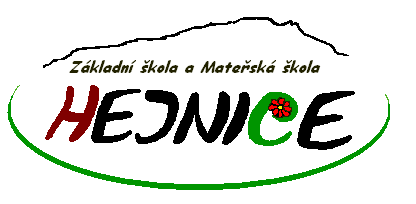 Motto:
„Neučíme se pro školu, ale pro život“J. A. Komenský1	Identifikační údaje	42	Charakteristika školy	52.1	Úplnost a velikost školy	52.2	Vybavení školy	52.3	Charakteristika pedagogického sboru	52.4	Ročníkové a celoškolní projekty	52.5	Školní parlament	52.6	Spolupráce s rodiči	52.7	Spolupráce se školskými poradenskými zařízeními	52.8	Poskytování poradenských služeb ve škole	52.8.1	Zaměření poradenských služeb	53	Charakteristika školního vzdělávacího programu	73. 1	Zaměření školy	73. 2	Hlavní a dílčí cíle vzdělávacího programu	73. 3	Výchovné a vzdělávací strategie	83. 4	Zabezpečení výuky žáků se speciálními vzdělávacími potřebami	93.4.1	Konkrétní práce s žáky s SPU	93.4.2	Žáci se zdravotním znevýhodněním	103.4.3	Zabezpečení výuky žáků mimořádně nadaných	103.4.4	Školní družina	103.4.5	Zájmové útvary	113.5	Začlenění průřezových témat	113.5.1	Osobnostní a sociální výchova	113.5.2	Výchova demokratického občana	123.5.3	Výchova k myšlení v evropských a globálních souvislostech	133.5.4	Multikulturní výchova	133.5.5	Environmentální výchova	143.5.6	Mediální výchova	154	Učební plán	165	Učební osnovy	175.1	Jazyk a jazyková komunikace	175.1.1	Český jazyk a literatura	175.1.2	Anglický jazyk	355.1.3	Německý jazyk jako druhý cizí jazyk	455.2	Matematika a její aplikace	495.2.1	Matematika	495.3	Informační a komunikační technologie	615.3.1	Informační a komunikační technologie	625.4	Člověk a jeho svět	665.4.1	Prvouka	685.4.2	Přírodověda	715.4.3	Vlastivěda	745.5	Člověk a společnost	775.5.1	Dějepis	775.5.2	Občanská výchova	835.6	Člověk a příroda	895.6.1	Fyzika	895.6.2	Chemie	965.6.3	Přírodopis	1025.6.4	Zeměpis	1145.7	Umění a kultura	1225.7.1	Hudební výchova	1225.7.2	Výtvarná výchova	1315.8	Člověk a zdraví	1375.8.1	Výchova ke zdraví	1375.8.2	Tělesná výchova	1415.9	Člověk a svět práce	1545.9.1	Člověk a svět práce	1545.9.2	Pracovní činnosti	1575.10	Volitelné předměty	1625.10.1	Společenské praktikum	1625.10.2	Hrátky s angličtinou	1645.10.3.	Atletika	1675.10.4.	Sportovní hry	1705.10.5.	Komunikativní výchova	1705.10.6	Finanční gramotnost	1736	Autoevaluace školy	1757	Školní řád	1777.11	Výtahy pro žáky	1857.11.1	Jak se správně chováme ve škole	1857.11.2	Jak se správně chováme ve školní družině	1851	Identifikační údajeNázev vzdělávacího programu: Jizerky za humny – školní vzdělávací program pro základní vzděláváníAdresa školy:	ZřizovatelLázeňská 406	Město  Hejnice463 62 HejniceŘeditel školy:Mgr. Milan HubáčekZástupce ředitele školy:Mgr. Jan KašparKontakty:Lázeňská 406
463 62 Hejnice Telefon: +420 482 322 391
Fax: +420 482 322 391
E-mail: zs.hejnice@tiscali.cz
WWW: http://zshejnice.cz Platnost dokumentu:ŠVP byl schválen Radou školy dne…………………….Mgr. Milan Hubáček2	Charakteristika školy2.1	Úplnost a velikost školyZákladní škola Hejnice je středně velká spádová škola s 1. – 9. postupným ročníkem. Nachází se v menším městě (cca 2800 obyvatel). Vyučování probíhá ve dvou paralelních třídách v každém ročníku. Školu navštěvuje 345 žáků s průměrným naplněním 19  žáků na třídu. 2.2	Vybavení školyŠkolu tvoří tři základní budovy – spojené budovy 1. a 2. stupně a budova Chanos pro 3 třídy 1.stupně. V každé budově jsou toalety jak chlapecké, tak dívčí, každá budova má svoji sborovnu. Každá třída naší školy má svoji kmenovou učebnu, v budově prvního i druhého stupně se nachází počítačové učebny s připojením na internet, v budově druhého stupně jsou specializované učebny – laboratoř chemie a fyziky, jazyková učebna s dataprojektorem, cvičná kuchyně, dílna a školní počítačový klub s připojením k internetu. Celkem 9 učeben je vybaveno zařízením pro interaktivní výuku.  Škola disponuje sedmi kabinety se základním vybavením. Součástí areálu školy jsou též velká a malá tělocvična s lezeckou stěnou (obě tělocvičny mají WC, velká tělocvična je vybavena i sprchami), hřiště s dřevěnými prolézačkami a venkovní sportovní areál s běžeckou drahou, doskočištěm, vrhačským sektorem, volejbalovým hřištěm a skateparkem.K vybavení školy patří i jídelna, školní družina a keramická  dílna.Učitelé i žáci mají přístup k internetu.Materiální vybavení je dostatečné.2.3	Charakteristika pedagogického sboruStálý pedagogický sbor čítá 22 členů, z toho 21 kvalifikovaných, externě jsou zaměstnáni 2 učitelé. Ve škole pracuje výchovný poradce a koordinátor sociálně-patologických jevů. Škola má družinu se třemi vychovatelkami. Pedagogický sbor je relativně  mladý, věkový průměr se pohybuje  do 40 let.2.4	Ročníkové a celoškolní projektyVýuka zahrnuje několik krátkodobých ročníkových projektů – Geologický vývoj Země, Etnické minority, Osobnosti dějin, ČR v kontextu Evropy apod. Celá škola spolupracuje na třídění odpadů, sázení stromů apod. 2.5	Školní parlamentŽáci se podílejí na chodu školy ve Školním parlamentu, schůzky se konají jednou měsíčně a zahrnují projednávání žákovských podnětů, chodu školy a řešení připomínek ze schránky důvěry. 2.6	Spolupráce s rodičiPravidelně jedenkrát za čtvrtletí se konají schůzky Sdružení rodičů, přátel a dětí školy, kde jsou rodiče informováni o chování a prospěchu svých dětí, o chodu školy a plánovaných školních akcích.Jedenkrát za pololetí zasedá Školská rada, která kontroluje a připomínkuje chod školy.V průběhu roku mají rodiče možnost se informovat u jednotlivých vyučujících.S rodiči žáků devátých ročníků spolupracujeme při výběru dalšího studia jejich dětí.Škola pravidelně pořádá akce, do kterých se mohou zapojit i rodiče – Rodičovský ples, Maškarní ples a školní výlety.2.7	Spolupráce se školskými poradenskými zařízenímiDlouhodobě spolupracujeme s PPP Raspenava, PPP Liberec a SPC Liberec.2.8	Poskytování poradenských služeb ve školePoradenské služby poskytuje dle individuálních potřeb rodičů a žáků výchovný poradce, metodik prevence, vedení školy a třídní učitelé s dalšími pedagogickými pracovníky.2.8.1	Zaměření poradenských služebporadenství žákům v oblasti učebních postupů, stylů a strategií poradenství rodičům žáka ve výchově a vzdělávání poradenství při školní neúspěšnosti - postupy řešení neprospěchu a podpora žáků ve zlepšení, prevence neúspěchuřešení a prevence sociálně patologických jevů, navrhování postupů řešení rodině i žákům kariérové poradenství, volba školyporadenství při integraci žáka se speciálními vzdělávacími potřebamipráce s mimořádně nadanými žákyposkytování informací o dalších službách poradenských zařízení a spolupráce s dalšími odbornými institucemi3	Charakteristika školního vzdělávacího programu3. 1	Zaměření školyŠVP vychází z obecných vzdělávacích cílů a klíčových kompetencí RVP ZV. Při tvorbě ŠVP jsme se snažili skloubit nejen zkušenosti pedagogů, ale i požadavky rodičů a nároky doby. ŠVP klade důraz na všestranný rozvoj schopností a dovedností dítěte, na jeho samostatnost a flexibilitu.Naše škola reaguje na nejzásadnější problém regionu, kterým je vysoká nezaměstnanost, akcentem na volbu povolání a vhodném výběru střední školy či učiliště. S rodiči spolupracujeme při výběru dalšího studia žáků naší školy, scházíme se s nimi, poskytujeme písemné materiály apod. S žáky navštěvujeme Úřad práce v Liberci a pořádáme tematické exkurze. Náš ŠVP počítá s integrací žáků s vývojovými poruchami učení a s lehčím zdravotním postižením dle možností školy.Vyučující spolupracují s odborníky z pedagogických poraden při reedukaci žáků.Nezaměřujeme se pouze na žáky intelektuálně nadané, ale snažíme se podpořit i žáky nadané pohybově, manuálně či esteticky.Při výuce jazyků klademe důraz na praktické komunikační dovednosti formou projektů i konverzací.Při výuce využíváme moderní  komunikační  technologie, jako je počítač s připojením na internet, diaprojektor, zařízení pro interaktivní výuku  apod.Žákům umožňujeme účast v soutěžích místního i celostátního charakteru (olympiády, sportovní akce, výtvarné soutěže, přehlídky dramatických souborů).Žáky vedeme k aktivnímu zájmu o své okolí - životní prostředí, kulturu a historii regionu.Klademe důraz na propojení vzdělávacích oblastí, aktivní vyhledávání informací a práci s nimi.3. 2	Hlavní a dílčí cíle vzdělávacího programuZákladní vzdělání umožňuje žákům utvářet a rozvíjet klíčové kompetence tak, aby jim byl poskytnut základ všeobecného vzdělání. Pomáhá též žákům osvojit si způsoby a strategie učení, umět se zorientovat v životních situacích. Učí děti myslet v širších souvislostech. Umožnit žákům osvojení strategií učení a motivuje je pro celoživotní učení.vybrat vhodné způsoby pro aktivní a efektivní učenínabídnout dostatek informacínaučit se je efektivně využívat a zpracovávatzařadit různé metody a způsoby výuky a práce (projekty, exkurze)Podněcovat žáky k tvořivému myšlení, logickému uvažování a řešení problémůzařazení samostatné individuální i skupinové práce, pozorování, experimentování, řešení problémů, projektyzískané výsledky porovnávat a využívatklást důraz na zařazení získaných znalostí do souvislostí a na utváření uceleného pohledu na přírodní a společenské jevyvolit vhodné způsoby řešení úkolů, osvědčené postupy aplikovat v jiných situacíchVést žáky k všestranné, účinné a otevřené komunikaciklást důraz na přesnou formulaci myšlenek a dodržování jejich logického sleduzaměřit se jak na písemný, tak na ústní projev a dbát na jeho kultivovanou formunaučit se naslouchat druhým a porozumět jimobhajovat vlastní názor s užitím vhodné argumentaceRozvíjet u žáků schopnost spolupracovat a respektovat práci a úspěchy vlastní i druhýchskupinové a týmové práceaktivně přispívat k diskuzinejen obhajovat vlastní názor, ale i respektovat zkušenost a názory jinýchPřipravovat žáky k tomu, aby se projevovali jako svébytné, svobodné a zodpovědné osobnosti, uplatňovali svá práva a plnili své povinnostipodporovat zdravé sebevědomí žáka, naučit se pozitivnímu sebepojetí a zároveň respektovat osobnosti druhýchnaučit se znát svá práva a povinnosti a způsoby fungování společnosti, na základě těchto znalostí řešit praktické životní situaceVytvářet u žáků potřebu projevovat pozitivní city v chování, jednání a v prožívání životních situací; rozvíjet vnímavost a citlivé vztahy k lidem, prostředí i k příroděvzbudit v žákovi potřebu ochrany životního prostředí i ochrany kulturních a společenských hodnotnaučit se vcítit do situace ostatníchUčit žáky aktivně rozvíjet a chránit fyzické, duševní i sociální zdraví a být za ně odpovědnýnaučit se používat bezpečně materiály, nástroje a pomůcky, dodržovat dohodnutá pravidla a povinnostirozhodovat se s ohledem na zdraví své i jinýchrozhodnout se dle svých možností poskytnout účinnou pomoc v situacích ohrožujících život a zdraví, naučit se zásady první pomociVést žáky k toleranci a ohleduplnosti k jiným lidem, jejich kulturám a duchovním hodnotám, učit je žít společně s ostatními lidminaučit se vnímat kulturní a historické dědictvínaučit se tolerovat tradice a kulturní hodnoty jinýchPomáhat žákům poznávat a rozvíjet vlastní schopnosti v souladu s reálnými možnostmi a uplatňovat je spolu s osvojenými vědomostmi a dovednostmi při rozhodování o vlastní životní a profesní orientaci.naučit žáky orientovat se na trhu práce sebekriticky zhodnotit možnosti svého uplatněnívyužít znalosti a zkušenosti v různých vzdělávacích oblastech pro vlastní osobnostní rozvoj3. 3	Výchovné a vzdělávací strategieVýchovné a vzdělávací strategie se zaměřují na rozvoj klíčových kompetencí dle RVP. Klíčové kompetence získané na základní škole jsou základem pro další učení, vzdělávání a rozvoj žáka a jeho orientaci v praktickém životě.K tomu, aby škola zajistila rozvoj klíčových kompetencí žáků, uplatňuje tyto společné postupy:Kompetence k učení důraz na práci s textovými materiály, čtení s porozuměním, práce s textem, vyhledávání informacívzájemná spolupráce mezi žáky při učení, vzájemná pomocdůslednost ve vypracovávání zadaných úkolůsebehodnoceníprezentace vlastní prácedůraz na motivaci žáků – exkurze, projekty, zajímavé domácí úkoly apod.Kompetence k řešení problémuproblémové vyučovánířešení problémových úloh z praktického životapraktické užití získaných informací z různých zdrojů (literatura, internet…)učení v souvislostech, snaha o vytvoření uceleného obrazu světaorganizace akcí pro ostatní spolužákytvorba školního časopisuKompetence komunikativnípráce ve skupinách – tvorba projektů, drobnější skupinová práce…prezentace výsledků prácerozvíjení slovní zásoby – čtení, tvorba textů, hry se slovymluvní cvičenívštěpování pravidel komunikacedramatické hryzážitkové pobytyškolní časopisKompetence sociální a personálnípráce ve skupináchvzájemná pomoc při učenítřídní samosprávaškolní parlamentrespektování dohodnutých pravidel chování, spolupráce s žáky při jejich tvorběprevence sociálně-patologických jevůKompetence občanskézapojení žáků do života školy a obcerespektování individuálních rozdílůtřídění odpadůpéče o životní prostředí ve svém okolírespektování národních, kulturních a historických tradicexkurze, besedyKompetence pracovnísebepoznávání, sebehodnocení, porovnávání reálných možností při profesní orientacipříprava pracovního místa, pracovní návykystřídání druhů činností - laboratorní práce, pracovní činnostistřídání forem práce – skupinová, individuální…orientace na trhu práce – exkurze, vyhledávání informací3. 4	Zabezpečení výuky žáků se speciálními vzdělávacími potřebamiNejčastější skupinou žáků se speciálními potřebami jsou na naší škole žáci s vývojovými poruchami učení a chování. Tito žáci jsou v evidenci PPP nebo SPC a jejich postižení je opravňuje k zařazení do speciálních tříd. Druhá možnost je tyto žáky integrovat v běžné třídě. Pro tyto žáky vypracováváme individuální vzdělávací plán (dále IVP).IVP vypracovává třídní učitel - na prvním stupni ve spolupráci s pracovníkem z PPP, na druhém stupni spolu s vyučujícími jednotlivých předmětů a pracovníkem PPP. Zákonný zástupce i PPP vyjadřují s IVP souhlas, stejně jako s navrhovaným slovním hodnocením.Obsah IVP: základní údaje o žákovi, závěry vyšetření a doporučení z odborného pracoviště, konkrétní cíle, organizace výuky, forma zadávání úkolů, způsob hodnocení a klasifikace, nezbytné kompenzační pomůcky, učebnice, organizace speciálně pedagogické a psychologické péče, návrh na navýšení finančních prostředků, způsob spolupráce se zákonnými zástupci, podíl žáka na řešení problémů, popis projevů žáka ve škole.3.4.1	Konkrétní práce s žáky s SPUDyslexie:český jazykdle stupně poruch nevyvolávat k hlasitému čtení před třídouvolit texty odpovídající vyspělosti čtenářeomezit požadavek na písemné zpracování přečteného textuumožnit čtení s okénkemcizí jazykpreferovat ústní projevneukládat k zapamatování slovíčkaupřednostňovat konverzaciposkytnou prodloužený výkladv případě těžké poruchy je možné dítě z předmětu osvoboditmatematikaslovní úlohy řešit po společném přečtení, za pomoci učiteleomezit řešení geometrických úloh zadaných širšími slovními instrukcemiostatní předmětyomezení hlasitého čteníDysortografie:český jazykpoužívat zjednodušené přehledy gramatických pravideldo osvojování zapojit co nejvíce smyslových analyzátorůmísto diktátu preferovat doplňovací cvičení, opisydiktát psát po předchozí přípravězkrácená forma diktátu, časový prostor na opravupoužívat stírací tabulkyzavést sešit chyb a pracovat s nímneklasifikovat nedostatečné práceumožnit při práci užívání názorných přehledů mluvnického učivazjednodušení učivaprodloužený výkladpreferovat ústní zkoušenínehodnotit to, co žák nestihlkontrolní práce předkládat předtištěnécizí jazykpsát jen části cvičeníznalost slovníček ověřovat ústněslovní hodnocenímatematikanevypisovat zadání slovních úlohkontrolní práce předkládat předtištěnénehodnotit kvantituomezit práce s časovým omezením, poskytovat dostatek časuvyužívat práci u tabule s individuálním dohledemstírací tabulkyostatní předmětynepsat písemné poznámky, pouze zkrácené verze, heslovitěmísto písemného úkolu – aktualitapreferovat ústní zkoušenív sešitech hodnotit obsahovou stránkupracovní listy zpracovávat po částechklást důraz na pochopení úkoluDyskalkulie:matematikaindividuální práce s žákemklást důraz na pochopení úkolupožívat názorné pomůckyposkytovat dostatek času na početní operacepracovat se speciálními pomůckami3.4.2	Žáci se zdravotním znevýhodněnímDo této skupiny patří žáci dlouhodobě nemocní a žáci se specifickými zdravotními problémy. Takovým žákům umožňujeme individuální konzultace, spolupracujeme s rodiči a snažíme se o začlenění žáka do kolektivu. V případě nutnosti je možné ve spolupráci s odborníky a zákonným zástupcem vytvořit IVP.3.4.3	Zabezpečení výuky žáků mimořádně nadanýchŠkola vyhledává mimořádně nadané žáky a rozvíjí jejich talent a nadání. Spolupracuje s poradenským pracovištěm a na základě závěrů odborného vyšetření se sestavuje a realizuje IVP. Mimořádně nadaní žáci mohou být přeřazeni do vyššího ročníku na základě vykonání komisionální zkoušky.Mimořádně nadaným žákům umožňujeme účast v různých typech soutěží.3.4.4	Školní družinaČinnost školní družiny je z velké míry propojena s aktivitami žáků při vyučování. Vychovatelé se seznámili s ŠVP a pomáhají naplňovat jeho cíle.3.4.5	Zájmové útvaryŠkola nabízí jako doplňkovou činnosti tyto kroužky: atletický, hra na flétnu, horolezecký, turistický, keramický, aerobik a přibližně jednou měsíčně pořádá víkendový výlet nebo exkurzi.3.5	Začlenění průřezových tématPrůřezová témata reprezentují ve vzdělávacím programu okruhy aktuálních problémů současného světa a stávají se významnou a nedílnou součástí základního vzdělávání. Jsou důležitým formativním prvkem základního vzdělávání, vytvářejí příležitosti pro individuální uplatnění žáků i pro jejich vzájemnou spolupráci.Protože průřezová témata procházejí napříč vzdělávacími oblastmi a umožňují propojení jednotlivých oborů a uplatnění mezipředmětových vztahů, nevytváříme pro jednotlivá témata vlastní vyučovací předměty, ale rozhodli jsme se je integrovat do jiných předmětů.3.5.1	Osobnostní a sociální výchovaOsobnostní a sociální výchova pomáhá žákovi se zařazením do lidské společnosti a uvědomit si svou osobní a sociální roli. Klade důraz na zážitkovost, sebepoznání a sebepojetí, komunikaci ve skupině, seberegulaci. Jejím cílem je též pomoci žákovi vytvořit si vlastní hodnotový žebříček, formuje jeho osobnost, podporuje kreativitu a rozvíjí sociální dovednosti. Formuje studijní dovednosti. Na prvním stupni je toto téma běžnou součástí výuky, proto zde není doplněno.použité zkratky: INT – integrace do vzdělávacího oboru, PRO – projekt3.5.2	Výchova demokratického občanaPrůřezové téma Výchova demokratického občana má multikulturní a mezioborový charakter. Vytváří povědomí o právech a povinnostech žáka, klade důraz na demokratické vedení společnosti, demokratické řešení problémů a konfliktů a porozumění demokratickým principům. Prohlubuje empatii, schopnost aktivního naslouchání a spravedlivého posuzování. Vede žáky ke kritickému myšlení a k uvažování o problémech v širších, globálních souvislostech. Přispívá k utváření základních hodnot, jako je svoboda, rovnost, solidarita, tolerance, odpovědnost aj. Motivuje k ochotě pomáhat potřebným. Vede k respektování kulturních a etnických odlišností. Varuje před projevy politického extremismu. použité zkratky: INT – integrace do vzdělávacího oboru, PRO – projekt3.5.3	Výchova k myšlení v evropských a globálních souvislostechVýchova k myšlení v evropských a globálních souvislostech pomáhá utvářet povědomí o kořenech evropské civilizace, o začlenění České republiky do evropských struktur. Pomáhá překonávat stereotypy a předsudky. Podporuje pozitivní vztah k tradičním evropským hodnotám a kultuře.použité zkratky: INT – integrace do vzdělávacího oboru, PRO – projekt3.5.4	Multikulturní výchovaMultikulturní výchova prohlubuje respekt ke odlišným kulturám, pomáhá žákovi utvořit a upevnit vlastní kulturní identitu. Poskytuje základní znalosti o různých etnických, kulturních a náboženských skupinách u nás i ve světě. Usnadňuje žákovi orientaci v pluralitní společnosti a konkrétní využití mezikulturních kontaktů. Vede k toleranci jiných kultur a etnik, rozvíjí dovednost rozpoznat projevy rasové nesnášenlivosti a napomáhá prevenci xenofobie. Učí žáky uvědomovat si možné dopady svých verbálních i neverbálních projevů. Prohlubuje odpovědnost za své chování.použité zkratky: INT – integrace do vzdělávacího oboru, PRO – projekt3.5.5	Environmentální výchovaEnvironmentální výchova vede k porozumění složitosti vztahů člověka a přírody. Umožňuje pochopení dynamicky se vyvíjejících vztahů v životním prostředí. Zahrnuje jak vlivy přírodní, tak i politické, ekonomické a vědeckotechnické. Učí zodpovědnosti za stav životního prostředí, vede k pochopení lokálních i globálních ekologických problémů. Pomáhá žákovi porozumět přírodním procesům v biosféře, vede k uvědomování si podmínek života možnosti jejich ohrožování. Pěstuje návyky nezbytné pro každodenní žádoucí jednání člověka vůči prostředí. Ukazuje modelové příklady jednání z hlediska životního prostředí.použité zkratky: INT – integrace do vzdělávacího oboru, PRO – projekt3.5.6	Mediální výchovaMediální výchova má vybavit žáka základní úrovní mediální gramotnosti. Učí žáka využívat všech informačních zdrojů, třídit informace a pracovat s nimi, prezentovat výsledky své práce. Přispívá ke schopnosti vnímat, interpretovat a kriticky hodnotit mediální produkci. Pomáhá žákovi rozeznávat platnost argumentů ve veřejné komunikaci. Napomáhá žákovi uvědomit si možnosti svobodného vyjádření svých názorů, ale též odpovědnosti za způsob jejich vyjádření.použité zkratky: INT – integrace do vzdělávacího oboru, PRO – projekt4	Učební plánTabulace učebního plánu – 1. stupeňTabulace učebního plánu – 2. stupeňUčební osnovyJazyk a jazyková komunikaceČeský jazyk a literaturaCharakteristika vyučovacího předmětuVyučovací předmět český jazyk je vyučován ve všech ročnících prvního i druhého stupně. Naplňuje očekávané výstupy vzdělávacího oboru český jazyk a literatura stanoveným Rámcovým vzdělávacím programem pro základní vzdělávání. Rozvíjí související očekávané výstupy průřezových témat.Český jazyk rozvíjí zejména klíčové kompetence vzdělávací oblasti Jazyk a jazyková komunikace, dotýká se však prakticky všech dalších vzdělávacích oblastí – minimálně na komunikační úrovni. Literární učivo zasahuje zejména do oblastí Člověk a jeho svět, Člověk a společnost, Umění a kultura. Výuka probíhá většinou ve kmenových třídách. Tam, kde je to vhodné, jsou žáci děleni do skupin. Některá témata, zejména z oblasti literatury, jsou realizována formou krátkodobých projektů. Součástí předmětu jsou i pravidelné návštěvy knihoven a práce se všemi informačními zdroji včetně internetu. Hlavní důraz je kladen na komunikační dovednosti žáků. 1. stupeň:Dotace v jednotlivých ročnících:1. ročník 9 hodin2. ročník 10 hodin3. ročník 9 hodin4. ročník 8 hodin5. ročník 8 hodinžáci se učí vnímat a chápat různá jazyková sdělení, číst s porozuměním, kultivovaně psát, mluvit, rozeznávat různé stylistické útvaryv jazykové výchově si osvojit spisovnou podobu českého jazyka. Vést k přesnému, logickému myšlenírozvíjet ústní, ale i písemnou formu jazykaprostřednictvím četby se seznamovat s literaturou, s jednotlivými žánry, autory děl; na základě četby si rozvíjet obzor nejen v oblasti estetické, ale i technické a přírodovědnéznalost a ovládání mateřského jazyka je základem dalšího jazykového vzdělávání v jazyce samotném, ale je i předpokladem pro studium cizích jazyků2. stupeň:Na druhém stupni se zaměřujeme zejména na rozvíjení komunikačních dovedností a prohlubování znalostí z předchozích ročníků. Prvořadým úkolem je naučit žáky rozlišovat mezi jednotlivými diskursy zejména na ose fikčnost – nefikčnost. Neméně důležitá je schopnost rozpoznávat a aktivně užívat základní funkční styly v návaznosti na komunikační cíle. Poznávání struktur českého jazyka slouží zejména jeho využívání v každodenní komunikaci, stranou však nezůstává ani samostatná tvořivost žáků. Součástí literárního učiva není jen vytvoření jakéhosi literárního kánonu, ale zejména rozpoznávání jednotlivých literárních druhů, forem a žánrů, stejně tak jako dovednost aktivní a svobodné literární interpretace. Rozvíjení samostatné tvořivosti žáků je samozřejmostí.Kompetence k učeníŽák:vybírá a využívá pro efektivní učení vhodné způsoby, metody a strategie, plánuje, organizuje a řídí vlastní učení, projevuje ochotu věnovat se dalšímu studiu a celoživotnímu učenívyhledává a třídí informace a na základě jejich pochopení, propojení a systematizace je efektivně využívá v procesu učení, tvůrčích činnostech a praktickém životěoperuje s obecně užívanými termíny, znaky a symboly, uvádí věci do souvislostí, propojuje do širších celků poznatky z různých vzdělávacích oblastí a na základě toho si vytváří komplexnější pohled na společenské a kulturní jevypoznává smysl a cíl učení, má pozitivní vztah k učení, posoudí vlastní pokrok a určí překážky či problémy bránící učení, naplánuje si, jakým způsobem by mohl své učení zdokonalit, kriticky zhodnotí výsledky svého učení a diskutuje o nichKompetence k řešení problémůŽák:vnímá nejrůznější problémové situace ve škole i mimo ni, rozpozná a pochopí problém, přemýšlí o nesrovnalostech a jejich příčinách, promyslí a naplánuje způsob řešení problémů a využívá k tomu vlastního úsudku a zkušenostívyhledá informace vhodné k řešení problému, nachází jejich shodné, podobné a odlišné znaky, využívá získané vědomosti a dovednosti k objevování různých variant řešení, nenechá se odradit případným nezdarem a vytrvale hledá konečné řešení problémusamostatně řeší problémy; volí vhodné způsoby při zdolávání problémůkriticky myslí, činí uvážlivá rozhodnutí, je schopen je obhájit, uvědomuje si zodpovědnost za svá rozhodnutí a výsledky svých činů zhodnotíKompetence komunikativníŽák:formuluje a vyjadřuje své myšlenky a názory v logickém sledu, vyjadřuje se výstižně, souvisle a kultivovaně v písemném i ústním projevunaslouchá promluvám druhých lidí, porozumí jim, vhodně na ně reaguje, účinně se zapojuje do diskuse, obhajuje svůj názor a vhodně argumentujerozumí různým typům textů a záznamů, obrazových materiálů, běžně užívaných gest, zvuků a jiných informačních a komunikačních prostředků, přemýšlí o nich, reaguje na ně a tvořivě je využívá ke svému rozvoji a k aktivnímu zapojení se do společenského děnívyužívá informační a komunikační prostředky a technologie pro kvalitní a účinnou komunikaci s okolním světemvyužívá získané komunikativní dovednosti k vytváření vztahů potřebných k plnohodnotnému soužití a kvalitní spolupráci s ostatními lidmiKompetence sociální a personálníŽák:účinně spolupracuje ve skupině, podílí se společně s pedagogy na vytváření pravidel práce v týmu, na základě poznání nebo přijetí nové role v pracovní činnosti pozitivně ovlivňuje kvalitu společné prácepodílí se na utváření příjemné atmosféry v týmu, na základě ohleduplnosti a úcty při jednání s druhými lidmi přispívá k upevňování dobrých mezilidských vztahů, v případě potřeby poskytne pomoc nebo o ni požádápřispívá k diskusi v malé skupině i k debatě celé třídy, chápe potřebu efektivně spolupracovat s druhými při řešení daného úkolu, oceňuje zkušenosti druhých lidí, respektuje různá hlediska a čerpá poučení z toho, co si druzí lidé myslí, říkají a dělajíKompetence občanskéŽák: respektuje, chrání a ocení naše tradice a kulturní i historické dědictví, projevuje pozitivní postoj k uměleckým dílům, smysl pro kulturu a tvořivost, aktivně se zapojuje do kulturního děníKompetence pracovníŽák:využívá znalosti a zkušenosti získané v jednotlivých vzdělávacích oblastech v zájmu vlastního rozvoje i své přípravy na budoucnost, činí podložená rozhodnutí o dalším vzdělávání a profesním zaměřeníUčební osnovy1. ročník2. ročník3. ročník4. ročník5. ročník6. ročník7. ročník8. ročník 9. ročníkAnglický jazykCharakteristika vyučovacího předmětu:1. stupeňCizí jazyk a další cizí jazyk přispívají k chápání a objevování skutečností , které přesahují oblast zkušeností zprostředkovaných mateřským jazykem. Poskytují živý jazykový základ a předpoklady pro komunikaci žáků v rámci integrované Evropy a světa. Osvojování cizích jazyků pomáhá snižovat jazykové bariéry a přispívá tak ke zvýšení mobility jednotlivců, jak v jejich osobním životě, tak v dalším jejich studiu a v budoucím pracovním uplatnění. Umožňuje poznávat odlišnosti ve způsobu života lidí jiných zemí i jejich odlišné kulturní tradice. Prohlubuje vědomí závažnosti vzájemného mezinárodního porozumění a tolerance a vytváří podmínky pro spolupráci škol na mezinárodních projektech.Úspěšnost jazykového vzdělávání jako celku je závislá nejen na výsledcích vzdělávání v jazyce mateřském a cizích jazycích, ale závisí i na tom, do jaké míry se jazyková kultura žáků stane předmětem zájmu i všech ostatních oblastí základního vzdělávání.2. stupeňObsahové, časové a organizační vymezení ve vyučovacím předmětu Anglický jazykVzdělávací obsah předmětuzískávání zájmu o studium cizího jazyka vytváření pozitivního vztahu k tomuto předmětu
osvojení potřebných jazykových znalostí a dovedností a k aktivnímu využití účinné komunikace v cizím jazycezískávání schopnosti číst s porozuměním přiměřené texty v daném cizím jazyceporozumění přiměřeně (jazykově, obsahově, rozsahem) náročnému ústnímu sdělení na úrovni osvojených znalostípoznání kultury zemí příslušné jazykové oblasti, vyhledání nejdůležitějších informací o zemích studovaného jazykaporozumění významu znalosti cizích jazyků pro osobní život, formování vzájemného porozumění mezi zeměmi, respektu a tolerance k odlišným kulturním hodnotám jiných národů.Formy realizace:vyučovací hodina – skupinové vyučování, dialogy, výklad, poslech, četba, reprodukce textu (písemná, ústní), samostatná práce (vyhledávání informací, práce se slovníkem a s autentickými materiály), hry, soutěže, recitace, dramatizace, zpěv, výukové programy na PC, krátkodobé projektyolympiádypříležitostné akceprojektyČasová dotace: 3 hodiny týdně, od 6. do 9. ročníku, 2 hodiny týdně další cizí jazykMísto realizace v jazykových učebnách, v učebnách VT.Dělení – na skupiny v rámci ročníku.Průřezová témata:OSV	Sociální rozvojEGS	Evropa a svět nás zajímá, Objevujeme Evropu a světMKV	Lidské vztahy, Kulturní diference, Multikulturalita, Etnický původMDV	Tvorba mediálního sděleníEV	Lidské aktivity a problémy životního prostředí, Vztah člověka k prostředíVDO	Občanská společnost a školaVýchovné a vzdělávací strategie pro rozvoj klíčových kompetencí žáků:Kompetence k učeníŽáci vybírají a využívají vhodné způsoby a metody pro efektivní učeníŽáci propojují získané poznatky do širších celkůŽáci poznávají smysl a cíl učeníPostup: vedení žáků k ověřování výsledků, zadávání úkolů, při kterých žáci vyhledávají a kombinují informaceKompetence k řešení problémůŽáci jsou schopni pochopit problémŽáci umí vyhledat vhodné informacePostup: kladení vhodných otázek, umožnění volného přístupu k informačním zdrojůmKompetence komunikativníŽáci komunikují na odpovídající úrovniŽáci umí naslouchat promluvám druhých lidí a vhodně na ně reagovatPostup: vedení žáků k výstižnému a souvislému projevu, vytváření příležitostí pro kumulace mezi žáky, vedení žáků k aktivitám, které mohou být vykonávány individuálně, ve dvojicích, ve skupináchKompetence sociální a personálníŽáci spolupracují ve skupiněŽáci se podílejí na utváření příjemné atmosféry týmuŽáci jsou schopni sebekontrolyPostup: hodnocení žáků způsobem, který jim umožňuje vnímat vlastní pokrok, vedení žáků k tomu, aby na základě jasných kritérií hodnotili své činnosti, podněcování žáků k argumentaciKompetence občanskéŽáci respektují názory ostatníchŽáci se umí rozhodnout podle dané situacePostup: vedení žáků k prezentaci jejich myšlenek a názorů, vedení žáků k diskusi, vedení žáků ke vzájemnému naslouchání siKompetence pracovníŽáci jsou schopni efektivně organizovat svou práciPostup: napomáhání při cestě ke správnému řešení, zohledňování rozdílů ve znalostech a pracovním tempu žáků, Vyučovacím předmětem prolínají průřezová témata:OSV - poznávání lidí, sebepojetí sebepoznání, osobnostní rozvoj, sociální rozvojEGS - jsme Evropané, Evropa a my, Objevujeme Evropu a světMKV - Lidské vztahyMDV - tvorba reklamyEV - lidské aktivity a problémy životního prostředíUčební osnovy3. ročník4. ročník5. ročník6. ročník7. ročník8. ročník9. ročníkNěmecký jazyk jako druhý cizí jazykCharakteristika vyučovacího předmětu:Vzdělávací obsahy:Nj naplňuje očekávané výstupy vzdělávacího oboru Cizí jazyk a souvisejících tematických okruhů průřezových témat RVP ZV. Poskytuje žákům nástroj komunikace s lidmi z různých částí Evropy i světa, poznávání jejich života a kulturních tradic. Zvyšuje mobilitu v dalším studiu, pracovním uplatnění i osobním životě. Zlepšuje podmínky pro mezinárodní porozumění a spolupráci.Výuka je zaměřena na komunikativní dovednosti na jednotlivých úrovních Společného evropského referenčního rámce pro jazyky. Důraz je kladen na dialogy, samostatný ústní projev, psaní, čtení a poslech s porozuměním. Žáci si osvojí správnou výslovnost, slovní zásobu odpovídajících tematických okruhů, nový německý pravopis i základní gramatické struktury. Seznámí se rovněž s reáliemi německy mluvících zemí.Formy realizace:Vyučovací hodiny probíhají formou frontálního vyučování, skupinové a samostatné práce. Žáci pracují s počítačovými programy, internetem, autentickými texty, časopisy, slovníky a knihami. Účastní se různých soutěží, exkurzí a projektů. Jsou aktivizováni dramatizacemi i hrami.Místo realizace:Výuka probíhá v jazykové učebně s možností použití CD a DVD přehrávače, videa a počítače s projekcí na plátno. Dále v počítačové učebně a učebně s interaktivní tabulí. Jsou využívány i třídy kmenové a knihovny.Časová dotace:Druhý jazyk – Nj se vyučuje v 7. – 9. ročníku v rozsahu 2 hodiny týdně.Průřezová témata:OSV - osobnostní rozvoj - sebepoznání a sebepojetíOSV - osobnostní rozvoj - seberegulace a sebeorganizaceOSV - sociální rozvoj - mezilidské vztahyOSV - sociální rozvoj - poznávání lidíVMEGS - Evropa a svět nás zajímáVMEGS - objevujeme Evropu a světMKV - kulturní diferenceEV - vztah člověka k prostředíEV - lidské aktivity a problémy životního prostředíEV – ekosystémyMV - interpretace vztahu mediálních sdělení a realityMV - fungování a vliv médií ve společnostiMV - tvorba mediálního sděleníVýchovné a vzdělávací strategieKompetence k učení:efektivně získává poznatky z různých zdrojů (internet, časopisy, knihy apod.)osvojuje si slovní zásobu ve vztazích (asociogramy, protiklady apod.)pracuje s portfoliem (sebehodnocení, autonomní učení)pracuje s chybou (krok ke zlepšení)systematizuje své znalosti gramatických jevůKompetence k řešení problémů:orientuje se v cizím jazykovém prostředí (vyhledá dopravní spoj apod.)uplatňuje intuici, fantazii a improvizacizpracovává projekty (plánuje, spolupracuje v týmu)ověřuje si teoretické poznatky v praxi a aplikuje je při dalších činnostechsám nebo se spolupracovníky volí nejlepší řešení problémuKompetence komunikativní:využívá všechny prostředky komunikace (verbální, nonverbální i paralingvální)rozšiřuje si slovní zásobu, vytváří v ní systémkomunikuje s lidmi z jiných zemísebevědomě a kultivovaně komunikuje, odbourává bariérypomůže partnerovi, který nekomunikuje dobřeKompetence sociální a personální:prosazuje svůj názor při týmové spolupráci a respektuje názory ostatníchpozoruje jiné zvyky a vztahy v cizích zemíchhodnotí a srovnává sebe a ostatnírozlišuje a respektuje dané komunikační rolehledá rezervy u sebe i ostatníchKompetence občanské:zodpovědně plní zadané úkolychová se empaticky, tolerantně a slušněrespektuje a ochraňuje tradice rodinné, české i cizíchrání životní prostředípoznává problémy v jiných zemíchKompetence pracovní:využívá vědomosti a dovednosti z jiných vzdělávacích oblastídodržuje řády učeben i bezpečnostní zásadyformuje si pracovní návyky (vedení portfolia apod.)pracuje s mapou, schématem, grafem, internetem apod.prezentuje výsledky vlastní práce i práce týmuUčební osnovy7. ročník8. ročník9. ročníkMatematika a její aplikaceMatematikaCharakteristika vyučovacího předmětu1. stupeňVyučovací předmět matematika na 1. stupni je realizována v 1. až 5. ročníku následujícím způsobem: v 1. ročníku 4 hodiny týdně, ve 2. až 5. ročníku 5 hodin týdně. Z disponibilní časové dotace jsme předmět posílili o 2 hodiny.Vyučuje se především v kmenových třídách a též se využívá počítačová učebna. K práci v hodinách matematiky používáme různé formy práce, metody i všechny dostupné vyučovací pomůcky. V nižších ročnících klademe důraz na maximální názornost při vyučování a praktické činnosti žáků vycházející ze situací běžného života. Předmět je tudíž zaměřen na rozvoj dovedností žáků, nikoliv znalostí a vědomostí. Věnujeme se individuálně dětem, nápravná péče pro děti se SPU je samozřejmostí.Žáci jsou vedeni k zvládnutí základních dovedností a početních operací tak, aby splnili potřebné výstupy. Upřednostňujeme úsudek, logické myšlení a činnostní charakter učení. Nároky zvyšujeme dle schopností a zájmu žáků. Podle podmínek je do výuky zařazováno rozšiřující učivo.V tomto předmětu je realizováno průřezové téma Osobnostní a sociální výchova. Prolíná přirozeně od 1. do 5. ročníku, s jejími aspekty se setkáváme v každodenní praxi na 1. stupni a ihned na ně reagujeme a využíváme. Z tohoto důvodu není toto téma rozepsáno do jednotlivých ročníků.Výchovné a vzdělávací postupy směřující k utváření klíčových kompetencí:Kompetence k učeníUčitel srozumitelně vysvětluje, co se mají děti naučit.Pomáhá přesně a stručně užívat matematického jazyka včetně symbolů.Podporuje rozvoj logického myšlení zařazováním problémových úloh, kvizů a hádanek.Podporuje u žáků nalézání různých variant řešení zadaných úloh.Kompetence k řešení problémůRozvíjí a podporuje důvěru ve vlastní schopnosti, vytrvalost a přesnost.Nabízí dostatek úloh a příkladů z reálného života, vedoucích k samostatnosti při řešení problémů.Učí se provádět rozbor problémů – odhad výsledků, volba postupů, vyhodnocení správnosti výsledků.Vede žáky k plánování činností, úkolů a postupů.Zařazuje metody, při kterých docházejí k objevům, řešením a závěrům sami žáci.Kompetence komunikativníAktivně a s porozuměním užíváme matematického jazyka včetně matematické symboliky.Vedeme žáky k vysvětlování matematických situací vlastními slovy.Pracujeme s grafy, tabulkami, diagramy.Žáci využívají informační a komunikační prostředky.Učíme se spolupracovat ve skupinách.Kompetence občanskéNabízíme dostatečné množství úloh z reálného života dětí, jejich zájmové činnosti, zařazujeme úlohy s ekologickou tématikou. Kompetence pracovníVyužíváme základních pracovních dovedností v učivu matematiky( modelování a výroba různých těles), nabízíme žákům projekty, kde tyto skutečnosti budeme rozvíjet.Vedeme žáky k zodpovědnosti, učíme dokončovat práci.Upevňujeme pracovní návyky např. při rýsování, přípravě pomůcek…2. stupeňPředmět matematika se vyučuje jako samostatný předmět v 6. až 9. ročníku 4 hodiny týdně.Vzdělávání v matematice zaměřeno naužití matematiky v reálných situacíchosvojení pojmů, matematických postupů a algoritmů řešenírozvoj abstraktního a exaktního myšlenílogické a kritické usuzování (užívání „selského“ rozumu)Předmět matematika je úzce spjat s ostatními předměty ( např. fyzika – převody jednotek, hodnota vzorce, rovnice, zeměpis – měřítko mapy, azimut, zeměpisná poloha, chemie - řešení rovnic, převody jednotek, informatika – dvojková soustava, GPS, dějepis – římské číslice, záporná čísla – „před Kristem“)Předmětem prolínají průřezová témata:OSV, VDO - důraz je kladen na formování volních a charakterových rysů – rozvíjí důslednost, vytrvalost, schopnost sebekontroly, vynalézavost, tvořivost, práce s mapou, slevy, půjčky a úroky, využití poměru, ….EV – stav ovzduší, přítomnost škodlivých látek, stav a ochrana životního prostředíEGS – srovnání států, HDP, grafy, Výchovné a vzdělávací strategie pro rozvoj klíčových kompetencí žákůKompetence k učeníŽáci jsou vedeni kosvojování základních matematických pojmů a vztahů postupnou abstrakcí a zobecňováním reálných jevůvytváření zásoby matematických nástrojů ( pojmů a vztahů, algoritmů, metod řešení úloh)využívání prostředků výpočetní technikyUčitelzařazuje metody, při kterých docházejí k řešení a závěrům žáci samivede žáky k plánování postupů a úkolůzadává úkoly způsobem, který umožňuje volbu různých postupůzadává úkoly s využitím informačních a komunikačních technologiívede žáky k aplikaci znalostí v ostatních vyuč. předmětech a v reálném životěKompetence k řešení problémůŽáci zjišťují, že realita je složitější než její matematický modelprovádějí rozbor problému a plánu řešení, odhadování výsledkůučí se zvolit správný postup při řešení slovních úloh a reálných problémů Učitels chybou žáka pracuje jako s příležitostí, jak ukázat cestu ke správnému řešenívede žáky k ověřování výsledkůKompetence komunikativní Žácizdůvodňují matematické postupyvytvářejí hypotézykomunikují na odpovídající úrovniUčitelvede žáky k užívání správné terminologie a symbolikypodle potřeby pomáhá žákůmKompetence sociální a personálníŽáci spolupracují ve skupiněse podílí na utváření příjemné atmosféry v týmuučí se věcně argumentovat, schopnosti sebekontrolyUčitelzadává úkoly, při kterých žáci mohou spolupracovatvyžaduje dodržování pravidel slušného chováníKompetence občanskéŽácirespektují názory ostatníchsi formují volní a charakterové rysyse zodpovědně rozhodují podle dané situaceUčitelvede žáky k tomu, aby brali ohled na druhéumožňuje, aby žáci na základě jasných kritérií hodnotili svoji činnost nebo její výsledkyse zajímá, jak vyhovuje žákům jeho způsob výukyKompetence pracovníŽáci si zdokonalují grafický projevjsou vedeni k efektivitě při organizování vlastní práceUčitelpožaduje dodržování dohodnuté kvality, termínů vede žáky k ověřování výsledkůUčební osnovy1. ročník2. ročník3. ročník4. ročník5. ročník6. ročník7. ročník8. ročník9. ročníkInformační a komunikační technologieInformační a komunikační technologieCharakteristika vyučovacího předmětuPředmět je realizován na 1. stupni v 5. a na 2. stupni v  8. a 9. ročníku po jedné hodině týdně (všichni žáci v 5. ročníku získají základy práce na počítači pro vstup na 2. stupeň nebo pro výstup na víceleté gymnázium, po 9. ročníku pro výstup na střední školy).1. stupeňVzdělávací oblast Informační a komunikační technologie umožňuje všem žákům dosáhnout základní úrovně informační gramotnosti- získat elementární dovednosti v ovládání výpočetní techniky, orientovat se ve světě informací, tvořivě s nimi pracovat a využívat je pro další vzdělávání i v praktickém životě. Získané dovednosti jsou v informační společnosti nezbytným předpokladem pro uplatnění se na trhu práce i podmínkou k efektivnímu rozvíjení profesní i zájmové činnosti. 2. stupeňŽáci jsou vedeni k chápání a správnému užívání pojmů z oblasti hardware, software a práce v síti. Dále jsou postupně vedeni k praktickému zvládnutí práce s grafikou, textem, tabulkami a k tvorbě prezentací. Všechny tyto nástroje se žáci učí používat pro zpracování informací, které se učí vyhledávat na Internetu. Pro vzájemnou komunikaci a předávání souborů se učí používat elektronickou poštu.Nejdůležitější integrovaná průřezová témata: Mediální výchova, Výchova demokratického občana, Osobnostní a sociální výchova, Environmentální výchovaVýchovné a vzdělávací strategie pro rozvoj klíčových kompetencí žáků:Kompetence k učenízadávanými úkoly jsou žáci vedeni k samostatnému objevování možností využití informačních a komunikačních technologií v praktickém životě, pro toto poznávání využívají zkušeností s jiným SW, spolupráci s ostatními žáky, nápovědu u jednotlivých programů, literaturu apod.tím, že žáci mohou využívat svých poznámek při praktických úkolech, se žáci učí pořizovat si takové poznámky, které jim pak pomohou při praktické práci s technikouKompetence k řešení problémůžáci jsou vedeni zadáváním úloh a projektů k tvořivému přístupu při jejich řešení, učí se chápat, že v životě se při práci s informačními a komunikačními technologiemi budou často setkávat s problémy, které nemají jen jedno správné řešení, ale že způsobů řešení je vícevyučující v roli konzultanta - žáci jsou vedeni nejen k nalézání řešení, ale také k jeho praktickému provedení a dotažení do konceKompetence komunikativní- žáci se také učí pro komunikaci na dálku využívat vhodné technologie – některé práce odevzdávají prostřednictvím elektronické poštypři komunikaci se učí dodržovat vžité konvence a pravidla (forma vhodná pro danou technologii, náležitosti apod.)Kompetence sociální a personálnípři práci jsou žáci vedeni ke kolegiální radě či pomoci, případně při projektech se učí pracovat v týmu, rozdělit a naplánovat si práci, hlídat časový harmonogram apod.žáci jsou přizváni k hodnocení prací - žák se učí hodnotit svoji práci i práci ostatních, při vzájemné komunikaci jsou žáci vedeni k ohleduplnosti a taktu, učí se chápat, že každý člověk je různě chápavý a zručnýKompetence občanskéžáci jsou seznamování s vazbami na legislativu a obecné morální zákony (SW pirátství, autorský zákon, ochrana osobních údajů, bezpečnost, hesla ...) tím, že je musí dodržovat (citace použitého pramene, žáci si chrání své heslo ...)při zpracovávání informací jsou žáci vedeni ke kritickému myšlení nad obsahy sdělení, ke kterým se mohou dostat prostřednictvím Internetu i jinými cestamiKompetence pracovnížáci dodržují bezpečnostní a hygienická pravidla pro práci s výpočetní technikoužáci mohou využít ICT pro hledání informací důležitých pro svůj další profesní růstOsnovy5. ročník8. a 9. ročníkCíl: Každý žák opustí školu se základními schopnostmi ve využívání výpočetní a telekomunikační techniky.Člověk a jeho světCharakteristika vzdělávací oblastiVzdělávací oblast Člověk a jeho svět zahrnuje učivo od 1. do 5. ročníku. Očekávané výstupy vycházejí z RVP ZV a jsou vymezeny zvlášť pro 1. a zvlášť pro 2. období.. 1. období odpovídá 1. – 3. ročníku, 2. období 4. a 5. ročníku. V 1. období se vyučuje v jednom předmětu prvouka s časovou dotací 2 hodiny týdně. V 2. období je učivo rozčleněno na dva předměty: přírodovědu s časovou dotací 1 hodiny týdně a vlastivědu 2 hodiny týdně ve 4. ročníku, v 5. ročníku jsou tyto předměty dotovány třemi hodinami.Členění oboru vzdělávací oblastiPrvouka:Místo, kde žijemeLidé kolem násLidé a časRozmanitost živé a neživé přírodyČlověk a jeho zdravíPřírodověda:Rozmanitost přírodyČlověk a jeho zdravíVlastivěda:Místo, kde žijemeLidé kolem násLidé a časVzdělávací obsah: rozvíjí poznatky, dovednosti a zkušenosti žáků získané v rodině a v 1. období vzdělávání, učí žáky pozorovat děje a věci, posuzovat vzájemné vztahy a souvislosti, vybírat podstatné, učí přemýšlet o situacích a vztazích. Na základě těchto poznatků si žáci vytvářejí prvotní ucelený obraz světa, učí se vyjadřovat své myšlenky, názory a dojmy, reagovat na myšlenky a názory jiných. Vše se děje v propojení s reálným životem na základě vlastních prožitků a praktických zkušeností žáka. Důraz je kladen na názornost, na praktické poznávání místních skutečností a na utváření přímých zkušeností žáků. Na vzdělávací oblast Člověk a jeho svět navozují na 2. stupni vzdělávací oblasti „Člověk a společnost“ a „Člověk a příroda“ .Výchovné a vzdělávací strategie směřující k utváření klíčových kompetencíKompetence k učení Vést žáky k vyhledávání a třídění informací, k objevování nových skutečností.Umožnit samostatné experimentování, pozorování – pokusy a pozorování žáci hodnotí, výsledky porovnávají a vyvozují závěry.Kompetence k řešení problémůNavozovat problémové situace, vést žáky k jejich rozpoznání, posouzení, přemýšlení o příčinách a možnostech řešení problémů – vyhledávání informací.Vést žáky k diskuzi o problému, k obhajování vlastního názoru, návrhu řešení.Kompetence komunikativní Nabízet žákům dostatek materiálu k porozumění s ohledem na jejich chápání – různé typy textů a záznamů.Vést žáky k formulování vlastních názorů.Učit žáky naslouchat a vhodně reagovat na názory druhých.Kompetence sociální a personální Umožnit práci ve skupinách v různých rolích při řešení různorodých úkolů.Vést žáky k tomu, aby byli ochotni nabídnout pomoc, učit je, jak si o pomoc sám požádat.Učit žáky ovládat své jednání a chování.Kompetence občanskéObjasňovat základní ekologické souvislosti, vést ke správnému rozhodování vedoucímu k ochraně vlastního zdraví a k ochraně životního prostředí.Vést k rozlišení správného chování, k utváření pozitivních vztahů.Objasňovat nutnost dodržování základních principů zodpovědného chování v různých i krizových situacích.Rozvíjet kulturní cítění – nejlépe vlastním prožitkem při seznámení s historií a kulturou regionu.Kompetence pracovníPři práci učit žáky používat bezpečně materiály i vybavení a dodržovat pravidla.Utvářet pracovní návyky v samostatné i týmové práci.PrvoukaOsnovy1. ročník2. ročník3. ročníkPřírodovědaOsnovy4. ročník5. ročníkVlastivědaOsnovy4. ročník5. ročníkČlověk a společnostDějepisCharakteristika vyučovacího předmětuObsahové, časové a organizační vymezeníVyučovací předmět dějepis se vyučuje jako samostatný předmět v 6.-9. ročníku 2 hodiny týdně.Vzdělávání ve vyučovacím předmětu dějepis směřuje k:rozvíjení vlastního historického vědomívnímání obrazu hlavních vývojových liniízískávání orientace v historickém časepochopení souvislostí dějinných událostí a procesůchápání kulturní rozmanitosti světautváření pozitivního hodnotového systémuVyučovací předmět dějepis je úzce spjat s dalšími vyučovacími předměty:zeměpis – orientace v prostoru, územní rozsah států, průběh státních hranicmatematika, fyzika, přírodopis, chemie – vědecké poznatky, rozvoj vědy a technikyvýtvarná výchova – stavební slohy, umělecká díla, významní umělci atd.hudební výchova – vývoj hudebních projevů, významní skladatelé atd.jazyky – významní spisovatelé a jejich tvorba, vliv literárních děl na společnostobčanská výchova – člověk a společnost, stát a státní zřízení, lidská a občanská právatělesná výchova – odkaz olympijských herVyučovacím předmětem prolínají průřezová témata:OSV – komunikace, soc. dovednosti, mezilidské vztahy, kooperace, řešení problémů, kreativita, …VDO – demokracie, despocie, tyranie, občanská práva, náboženská nesnášenlivost, tolerance, občanská společnost, volební systém, formy vlády, totalita, rasismus, holocaust, ideologie, …EV – člověk a příroda, příroda a první civilizace, historické památky, dopad průmyslové revoluce na přírodu, zásahy do přírodních poměrů, …MKV – sbližování a prolínání kult. vlivů v období helénismu, náš etnický původ, předsudky, stereotypy, husitství, poznávání jiných kultur, mezinárodní solidarita, …EGS – integrace Evropy, vliv Říma na raně středověké státy, formování evropských států, křížové výpravy, mírové poselství Jiřího z Poděbrad, reformace, význam objevení Ameriky, revoluce a státní převraty, …MDV – národní obrození, propaganda, sdělovací prostředky a politika, …Výchovné a vzdělávací strategie pro rozvoj klíčových kompetencí žákůKompetence k učení Učitelzadává úkoly, při kterých žáci vyhledávají a kombinují informace z různých zdrojůvede žáky k užívání správné terminologie a symbolikyzadává úkoly, které vyžadují využití poznatků z různých předmětůvede k zamyšlení nad historickým vývojemŽákvyhledává a třídí informace, a na základě jejich pochopení, propojení a systematizace je efektivně využívá v procesu učení, tvůrčích činnostech a praktickém životěoperuje s obecně užívanými termíny, znaky a symboly, uvádí věci do souvislostí propojuje do širších celků poznatky z různých vzdělávacích oblastí, a na základě toho si vytváří komplexnější pohled na společenské a kulturní jevyKompetence k řešení problémůUčitelzařazuje rozmanité aktivity (diskuze, výklad, kreslení, řešení problémů) zařazuje metody, při kterých žáci sami docházejí k závěrům a řešenímvede ke kritickému myšlení a logickému uvažováníŽákvyhledává informace vhodné k řešení problému, nachází jejich shodné, podobné a odlišné znaky, využívá získané vědomosti a dovednostisamostatně řeší problémy, volí vhodné způsoby řešeníkriticky myslí, činí uvážlivá rozhodnutí, je schopen je obhájitKompetence komunikativníUčitelvede žáky přesnému a výstižnému vyjadřovánízařazuje do výuky diskuzivede žáky k věcnému argumentovánívede žáky k práci s různými typy textůvede k využívání informačních a komunikačních prostředkůŽákformuluje a vyjadřuje své myšlenky a názory v logickém sledu, vyjadřuje se výstižně, souvisle a kultivovaně v písemném i ústním projevuúčinně se zapojuje do diskuse, obhajuje svůj názor a vhodně argumentujerozumí různým typům textů a záznamů, obrazových materiálů atd.využívá informační a komunikační prostředky a technologie pro kvalitní a účinnou komunikaci s okolním světemKompetence sociální a personální Učitelvytváří příznivé klima třídydodává žákům sebedůvěrupodle potřeby žákům v činnostech pomáháŽákúčinně spolupracuje ve skupině podílí se na utváření příjemné atmosféry v týmupřispívá k diskusi v malé skupině i k debatě celé třídy, chápe potřebu efektivně spolupracovat s druhými při řešení daného úkoluKompetence občanskéUčitelreflektuje při výuce společenské i přírodní děnívede žáky k tomu, aby brali ohled na druhémotivuje žáky k prozkoumávání názorů a pohledů lišících se od jejich vlastníchpěstuje v žácích vztah k tradicím, národnímu, historickému a kulturnímu dědictvíŽák respektuje přesvědčení druhých lidí, váží si jejich vnitřních hodnot, je schopen vcítit se do situací ostatních lidíodmítá útlak a hrubé zacházení, uvědomuje si povinnost postavit se proti fyzickému i psychickému násilí chápe základní principy, na nichž spočívají zákony a společenské normyrespektuje, chrání a oceňuje naše tradice a kulturní i historické dědictvíprojevuje pozitivní postoj k uměleckým dílům, smysl pro kulturu a tvořivost, aktivně se zapojuje do kulturního dění a sportovních aktivitKompetence pracovníUčitelpožaduje dodržování dohodnuté kvality práceumožňuje žákům vzájemně si radit a pomáhatvede žáky k využívání znalostí v běžné praxiŽákdodržuje vymezená pravidla, plní povinnosti a závazkyvyužívá svých znalostí v běžné praxiOsnovy6. ročník7. ročník8. ročník9. ročníkObčanská výchovaCharakteristika vyučovacího předmětuVyučovací předmět občanská výchova je vyučován ve všech ročnících druhého stupně. Naplňuje očekávané výstupy vzdělávacích oborů Člověk a jeho svět, Člověk a spolčenost a Člověk a zdraví stanovených Rámcovým vzdělávacím programem pro základní vzdělávání. Rozvíjí související očekávané výstupy průřezových témat.Předmět Občanská výchova rozvíjí zejména klíčové kompetence vzdělávací oblasti sociální a personální a kompetence občanské, dotýká se však prakticky všech dalších vzdělávacích oblastí. Výuka probíhá většinou ve kmenových třídách. Tam, kde je to vhodné, jsou žáci děleni do skupin. Množství témat je realizováno formou krátkodobých projektů. Součástí předmětu jsou i pravidelné návštěvy různých institucí, jako je městský úřad, soud apod. Hlavní důraz je kladen na sebepoznávání žáků a hierarchii hodnot. Předmět občanská výchova neplní pouze roli naučnou, ale též, jak vyplývá už z jeho názvu, výchovnou. Součástí zdravého občanského sebevědomí je též právní povědomí, jež pomáhá budovat právě tento předmět. Zároveň žáky seznamuje s problematikou odlišných myšlenkových konceptů a učí je toleranci k druhým.Kompetence k učeníŽák:vybírá a využívá pro efektivní učení vhodné způsoby, metody a strategie, plánuje, organizuje a řídí vlastní učení, projevuje ochotu věnovat se dalšímu studiu a celoživotnímu učenívyhledává a třídí informace a na základě jejich pochopení, propojení a systematizace je efektivně využívá v procesu učení, tvůrčích činnostech a praktickém životěoperuje s obecně užívanými termíny, znaky a symboly, uvádí věci do souvislostí, propojuje do širších celků poznatky z různých vzdělávacích oblastí a na základě toho si vytváří komplexnější pohled na společenské a kulturní jevypoznává smysl a cíl učení, má pozitivní vztah k učení, posoudí vlastní pokrok a určí překážky či problémy bránící učení, naplánuje si, jakým způsobem by mohl své učení zdokonalit, kriticky zhodnotí výsledky svého učení a diskutuje o nichKompetence k řešení problémůŽák:vnímá nejrůznější problémové situace ve škole i mimo ni, rozpozná a pochopí problém, přemýšlí o nesrovnalostech a jejich příčinách, promyslí a naplánuje způsob řešení problémů a využívá k tomu vlastního úsudku a zkušenostívyhledá informace vhodné k řešení problému, nachází jejich shodné, podobné a odlišné znaky, využívá získané vědomosti a dovednosti k objevování různých variant řešení, nenechá se odradit případným nezdarem a vytrvale hledá konečné řešení problémusamostatně řeší problémy; volí vhodné způsoby při zdolávání problémůkriticky myslí, činí uvážlivá rozhodnutí, je schopen je obhájit, uvědomuje si zodpovědnost za svá rozhodnutí a výsledky svých činů zhodnotíKompetence komunikativníŽák:formuluje a vyjadřuje své myšlenky a názory v logickém sledu, vyjadřuje se výstižně, souvisle a kultivovaně v písemném i ústním projevunaslouchá promluvám druhých lidí, porozumí jim, vhodně na ně reaguje, účinně se zapojuje do diskuse, obhajuje svůj názor a vhodně argumentujerozumí různým typům textů a záznamů, obrazových materiálů, běžně užívaných gest, zvuků a jiných informačních a komunikačních prostředků, přemýšlí o nich, reaguje na ně a tvořivě je využívá ke svému rozvoji a k aktivnímu zapojení se do společenského dění
využívá informační a komunikační prostředky a technologie pro kvalitní a účinnou komunikaci s okolním světemvyužívá získané komunikativní dovednosti k vytváření vztahů potřebných k plnohodnotnému soužití a kvalitní spolupráci s ostatními lidmiKompetence sociální a personálníŽák:účinně spolupracuje ve skupině, podílí se společně s pedagogy na vytváření pravidel práce v týmu, na základě poznání nebo přijetí nové role v pracovní činnosti pozitivně ovlivňuje kvalitu společné prácepodílí se na utváření příjemné atmosféry v týmu, na základě ohleduplnosti a úcty při jednání s druhými lidmi přispívá k upevňování dobrých mezilidských vztahů, v případě potřeby poskytne pomoc nebo o ni požádápřispívá k diskusi v malé skupině i k debatě celé třídy, chápe potřebu efektivně spolupracovat s druhými při řešení daného úkolu, oceňuje zkušenosti druhých lidí, respektuje různá hlediska a čerpá poučení z toho, co si druzí lidé myslí, říkají a dělajívytváří si pozitivní představu o sobě samém, která podporuje jeho sebedůvěru a samostatný rozvoj; ovládá a řídí svoje jednání a chování tak, aby dosáhl pocitu sebeuspokojení a sebeúctyKompetence občanskéŽák:respektuje přesvědčení druhých lidí, váží si jejich vnitřních hodnot, je schopen vcítit se do situací ostatních lidí, odmítá útlak a hrubé zacházení, uvědomuje si povinnost postavit se proti fyzickému i psychickému násilíchápe základní principy, na nichž spočívají zákony a společenské normy, je si vědom svých práv a povinností ve škole i mimo školurozhoduje se zodpovědně podle dané situace, poskytne dle svých možností účinnou pomoc a chová se zodpovědně v krizových situacích i v situacích ohrožujících život a zdraví člověkarespektuje, chrání a ocení naše tradice a kulturní i historické dědictví, projevuje pozitivní postoj k uměleckým dílům, smysl pro kulturu a tvořivost, aktivně se zapojuje do kulturního dění a sportovních aktivitchápe základní ekologické souvislosti a environmentální problémy, respektuje požadavky na kvalitní životní prostředí, rozhoduje se v zájmu podpory a ochrany zdraví a trvale udržitelného rozvoje společnostiKompetence pracovníŽák:využívá znalosti a zkušenosti získané v jednotlivých vzdělávacích oblastech v zájmu vlastního rozvoje i své přípravy na budoucnost, činí podložená rozhodnutí o dalším vzdělávání a profesním zaměřeníOsnovy6. ročník7. ročník8. ročník9. ročníkČlověk a přírodaFyzikaCharakteristika vyučovacího předmětuPředmět fyzika je vyučován jako samostatný předmět v 6. až 9.ročníku v rozsahu dvě hodiny týdně.Výuka fyzikysměřuje k podpoře hledání a poznávání fyzikálních faktů a jejich vzájemných souvislostíučí žáky zkoumat příčiny přírodních procesů, souvislosti a vztahy mezi nimivede k vytváření a ověřování hypotézsměřuje k osvojení základních fyzikálních pojmů a odborné terminologiepodporuje utváření kritického myšlení a logického uvažováníučí pravidlům bezpečné práce při provádění fyzikálních pozorování, měření a experimentůUmět výsledky pozorování vyhodnotit, vyvodit závěrpomáhá orientaci v základních přírodovědných pojmechpoukazuje na souvislosti mezi fyzikálními jevy a životem lidí v blízkém okolí, regionu, na území republiky, v Evropě a ve světěFormy a metody práce se užívají podle charakteru konkrétního učivafrontální výuka s demonstračními pomůckamiskupinová práce (s využitím pomůcek, přístrojů a měřidel, pracovních listů, odborné literatury)laboratorní prácekrátkodobé projektyFyzika úzce souvisí s ostatními předměty vzdělávací oblasti Člověka příroda:chemie - jaderné reakce, radioaktivita, skupenství a vlastnosti látek, atomy, atomové teoriepřírodopis - světelná energie (fotosyntéza), optika (zrak), zvuk (sluch), přenos elektromagnetických signálůzeměpis - magnetické póly Země, kompas, sluneční soustavaDo fyziky zasahují průřezová tématarozvíjení kritického myšlení, navrhování způsobů řešení problémů, ochota pomoci a spolupracovat (VDO)rozvíjení specifických dovedností a schopností (OSV)posuzování obnovitelných a neobnovitelných zdrojů energie, princip výroby elektrické energie, klady a zápory různých zdrojů energie (EV)komunikace a kooperace, kritické čtení (MDV)evropská a globální dimenze v efektivním využívání zdrojů energie v praxi, výroba a potřeba energie v globálním měřítku, udržitelný rozvoj (EGS)vzájemné respektování při skupinové práci a prezentaci výsledků (MKV)Fyzika rozvíjí klíčové kompetenceKompetence k učenítřídění a propojování informacípoužívání odborné terminologiesamostatná měření, experimentování a porovnávání získaných informacínalézání souvislostí mezi získanými datyKompetence k řešení problémůučitel zadává takové úkoly, při kterých se žáci učí formulovat problém, hledat a volit postup jeho řešení, vyhodnotit získaná dataKompetence komunikativnípráce ve skupinách je založena na komunikaci mezi žáky, respektování názorů druhých, na diskusiučitel vede žáky k formulování svých myšlenek v písemné i mluvené forměKompetence sociální a personálnívyužívání skupinové práce vede žáky ke spolupráci při řešení problémůučitel navozuje situace vedoucí k posílení sebedůvěry žáků, pocitu zodpovědnostiučitel vede žáky k ochotě pomociKompetence občanskéučitel vede žáky k šetrnému využívání elektrické energie, k posuzování efektivity jednotlivých energetických zdrojůučitel podněcuje žáky k upřednostňování obnovitelných zdrojů ve svém budoucím životěKompetence pracovníučitel vede žáky k dodržování a upevňování bezpečného chování při práci s fyzikálními přístroji a zařízenímiOsnovy6. ročník7. ročník8. ročník9. ročníkChemieCharakteristika vyučovacího předmětuPředmět směřuje žáky k orientaci v životě, celistvosti jeho chápání. Je určen pro druhý stupeň. V tomto předmětu žáci poznávají složitosti světa kolem sebe, seznamují se s některými souvislostmi mezi přírodou a lidskými činnostmi, tím se přibližují reálnému světu. Je důležité, aby žáci poznávali přírodu jako systém, aby chápali důležitost udržování přírodní rovnováhy, uvědomovali si užitečnost přírodovědných poznatků a jejich aplikací v praktickém životě. Předmět rozvíjí dovednosti objektivně a spolehlivě pozorovat, experimentovat, vytvářet a ověřovat hypotézy, vyvozovat z nich závěry a ty ústně i písemně interpretovat. Žáci se zde učí rozlišovat příčiny chemických dějů, souvislosti a vztahy mezi nimi, předvídat je, případně je ovlivňovat, a to hlavně v souvislosti s řešením praktických problémů. V předmětu chemie směřujeme výuku specificky k podchycení a rozvíjení zájmu o poznávání základních chemických pojmů a zákonitostí, k porozumění základním chemickým reakcím s využitím jednoduchých pokusů, k řešení problémů a zdůvodňování správného jednání v praktických situacích. Specifika jsou i v získávání a upevňování dovedností pracovat podle pravidel bezpečnosti práce s chemikáliemi a dovednosti poskytnout první pomoc při úrazech s vybranými nebezpečnými látkami.Vyučovací předmět je realizován v 8. a 9. ročníku v rozsahu 2 vyučovacích hodin. V didaktické práci učitele budou převládat aktivní formy výuky, skupinové práce, budou pravidelně zařazovány projekty a referáty.Do předmětu jsou začleněna tato průřezová témata: environmentální výchova – základní podmínky života, lidské aktivity a problémy životního prostředí, vztah člověka k prostředíosobnostní a sociální výchova – rozvoj schopností poznávání, seberegulace a sebeorganizace, kreativita, kooperace a kompetice, hodnoty, postoje, praktická etikamediální výchova – kritické čtení a vnímání mediálních sdělení, interpretace vztahu mediálních sdělení a reality, tvorba mediálního sděleníVzdělávací obsah začleněných témat se neodděluje a je žákům předáván v širších souvislostech. Žáci se učí v dané problematice hledat a poznávat vnitřní vazby a logické souvislosti a uplatňovat je v životě.Výchovné a vzdělávací postupy, které v tomto předmětu směřují k utváření klíčových kompetencí:Kompetence učeníučí různým metodám poznávání přírodních objektů procesů a jevůučí zpracovávání informace z hlediska důležitosti i objektivity a využívat je k dalšímu učeníKompetence k řešeníučí přecházet od smyslového poznávání problémů k poznávání založenému a pojmech, prvních teoriích a modelech chápat vzájemné souvislosti či zákonitosti přírodních faktůučí poznatky zobecňovat a aplikovat různých oblastech životaučí základům logického vyvozování a předvídání specifických závěrů z přírodovědných zákonůrozvíjí schopnost se objevovat a formulovat problém a hledat různé varianty řešeníKompetence komunikativnívede k přesnému a logicky uspořádanému vyjadřování či argumentaciučí stručně, přehledně i objektivně sdělovat(ústně i písemně) postup a výsledky svých pozorování experimentůKompetence sociální a personálnívede k osvojování dovednosti kooperace a společného hledání optimálních řešení problémůKompetence občanskévede k poznání možnosti rozvoje i zneužití chemie a učí odpovědnosti za zachování životního prostředíKompetence pracovníučí optimálně plánovat a provádět soustavná pozorování a experimenty a získaná data zpracovávat a vyhodnocovat.seznamuje se zásadami bezpečnosti a ochrany zdraví při práci.Osnovy8. ročník9. ročníkPřírodopisCharakteristika vyučovacího předmětuPředmět navazuje na prvouku a přírodovědu na prvním stupni, zahrnuje vzdělávací obsah vzdělávacího oboru přírodopis.
Je vyučován v 6. až 9 ročníku v časové dotaci 2 hodiny týdně. Přírodopis vyučujeme ve  specializované učebně.  Pro vyučování se dále využívá i učebna výpočetní techniky a část výuky, zejména při pobytových akcích, je realizována v přírodě. Podle možností se několikrát v roce organizují různé typy exkurzí a terénních cvičení.
Cílem předmětu je poznávání přírodních zákonů pomocí vlastních prožitků a rozumového poznání, poznání přírody jako systému, jehož součásti jsou vzájemně propojeny, působí na sebe a ovlivňují se. Důraz je kladen na udržování rovnováhy existence živých soustav, včetně člověka. Kromě vlastního vzdělávacího obsahu se v přírodopise realizují některá témata průřezových témat Environmentální výchova a Multikulturní výchova. Nejčastěji používanými metodami a formami výuky jsou pozorování, pokus, kooperativní techniky, práce s informacemi. 
Převládajícími životními kompetencemi podobně jako u přírodovědy jsou řešení problému, chápání zásadních ekologických problémů.Do předmětu jsou začleněna tato průřezová témata:Environmentální výchova – základní podmínky života, ekosystémy, lidské aktivity a problémy životního prostředí, vztah člověka k prostředíMultikulturní výchova – etnický původOsobnostní a sociální výchova – kreativita, sebeorganizace a seberealizace, mezilidské vztahyVzdělávací obsah začleněných témat se neodděluje a je žákům předáván v širších souvislostech. Kompetence učeníUčí různým metodám poznávání přírodních objektů, procesů a jevůUčí zpracovávání informace z hlediska důležitosti i objektivity a využívat je k dalšímu učení.Kompetence k řešeníUčí přecházet od smyslového poznávání problémů k poznávání založenému na pojmech, teoriích a modelech a chápat vzájemné souvislosti či zákonitosti přírodních faktůUčí poznatky zobecňovat a aplikovat v různých oblastech životaKompetence komunikativníVede k přesnému a logicky uspořádanému vyjadřování či argumentaciUčí stručně, přehledně i objektivně sdělovat(ústně i písemně) postup a výsledky svých pozorování experimentůKompetence sociální a personálnívede k osvojování dovednosti kooperace a společného hledání optimálních řešení problémů.Kompetence občanskévede k poznání důležitosti jednotlivých vztahů v přírodě a učí odpovědnosti za zachování životního prostředíKompetence pracovníUčí optimálně plánovat a provádět soustavná pozorování a experimenty a získaná data zpracovávat a vyhodnocovat.
Osnovy6. ročník7. ročník8. ročník9. ročníkZeměpisCharakteristika vyučovacího předmětuPředmět zeměpis je vyučován jako samostatný předmět v 6. až 9. ročníku v rozsahu dvě hodiny týdně.Výuka zeměpisusměřuje k získávání a rozvíjení orientace v geografickém prostředí a k osvojování hlavních geografických objektů, jevů, pojmů a k používání poznávacích metodučí žáky pracovat se zdroji geografických informací a získané informace vyhodnocovatvede žáky k respektování přírodních hodnot, lidských výtvorů a k podpoře ochrany životního prostředípomáhá rozvíjet trvalý zájem o poznávání vlastní země a regionů světa jako nedílné součásti životního způsobu moderního člověkapodporuje rozvíjení kritického myšlení a logického uvažovánísměřuje k aplikování geografických poznatků v praktickém životěFormy a metody prácefrontální výuka s demonstračními pomůckami, obrazovým materiálem a výukovými prezentacemiskupinová práce (s využitím map, globusů, pracovních listů, odborné literatury, časopisů)zeměpisné vycházky s pozorovánímkrátkodobé projektyPředmět zeměpis úzce souvisí s ostatními předměty vzdělávací oblasti Člověk a přírodafyzika: sluneční soustava, vesmír, gravitační síla, čas, zdroje energiechemie: znečištění geosfér, průmyslová odvětví, nerostné suroviny a jejich využitípřírodopis: rostlinné a živočišné druhy na Zemi, podmínky života na Zemi, endogenní a exogenní činiteléMezipředmětové vztahy jsou aplikovány i na předměty z ostatních vzdělávacích oblastí:D: nejstarší osídlená území, historie států, zámořské objevy, kolonizace, urbanizace, .....M: měřítko mapy, převody jednotek, práce s grafy, diagramy, počítání průměrných hodnotOV: lidská práva, význam vzdělání, světová náboženství, hlad, AIDS, ..........Do zeměpisu zasahují průřezová témata:ekosystémy, základní podmínky života, lidské aktivity a problémy životního prostředí, vztah člověka k prostředí (EV)kritické čtení, interpretace vztahu mediálních sdělení a reality, tvorba mediálního sdělení (MDV)kulturní diference, lidské vztahy, etnický původ, multikulturalita, princip sociálního smíru a solidarity (MKV)občan, občanská společnost a stát, principy demokracie jako formy vlády a způsobu rozhodování, formy participace občanů v politickém životě (VDO)Evropa a svět nás zajímá, objevujeme Evropu a svět, jsme Evropané (EGS)rozvoj schopností poznávání, kooperace a kompetice, řešení problémů a rozhodovací dovednosti (OSV)Klíčové kompetenceKompetence k učeníUčitel vede žáky:k vyhledávání, shromažďování, třídění a porovnávání informacík používání odborné terminologiek nalézání souvislostí mezi získanými poznatky a jejich využitím v praxik využívání vlastních zkušeností a poznatků z jiných předmětůk poznávání smyslu a cílů učeník vytváření pozitivního vztahu k učeníKompetence k řešení problémůUčitel vede žáky:k vyhledávání a kombinování informací z různých informačních zdrojůk využívání metod, při kterých žáci sami docházejí k řešením a závěrůmk argumentaci, diskusi na dané téma, k obhajování svých výrokůke kritickému myšleníKompetence komunikativníUčitel vede žáky:ke komunikaci mezi sebou a učitelem a k dodržování předem stanovených pravidel vzájemné komunikacek naslouchání a respektování názorů druhýchk formulování svých myšlenek v písemné i mluvené podoběKompetence sociální a personálníUčitel vede žáky:ke spolupráci při řešení problémů při práci ve skupiněk utváření pocitu zodpovědnosti za svá jednáník ochotě pomocik upevňování dobrých mezilidských vztahůKompetence občanskéUčitel vede žáky:k chování a jednání v souladu s principem trvale udržitelného rozvojek uvědomování si svých práv a povinností ve škole i mimo školuKompetence pracovníUčitel vede žáky k dodržování a upevňování pravidel bezpečného chování v terénuOsnovy6. ročník7. ročník8. ročník9. ročníkUmění a kulturaHudební výchovaCharakteristika vyučovacího předmětu1. stupeňHudební výchova vede žáka prostřednictvím vokálních, instrumentálních, hudebně pohybových a poslechových činností k porozumění hudebnímu umění a hudbě, k jejímu aktivnímu vnímání a využívání jako svébytného prostředku komunikace.Obsahem Vokálních činností je práce s hlasem, při níž dochází ke kultivaci pěveckého i mluvního projevu v souvislosti s uplatňováním a posilováním správných pěveckých návyků.Obsahem Instrumentálních činností je hra na hudební nástroje a jejich využití při jejich reprodukci.Obsahem Hudebně pohybových činností je ztvárňování hudby a reagování na ni pomocí pohybu, tance a gest.Obsahem Poslechových činností je aktivní vnímání znějící hudby, při níž žák poznává hudbu ve všech jejích žánrových, stylových i funkčních podobách, učí se hudbu analyzovat a interpretovat.2. stupeňVzdělávání v oboru hudební výchova směřuje kVnímání hudby jako důležité součástí života jedince a celé společnosti prostřednictvím vokálních instrumentálních, hudebně pohybových, poslechových i jiných aktivitChápání hudebního jazyka jako specifické formy komunikaceZískávání orientace v širokém spektru hudebních stylů a žánrů současnosti a minulostiPochopení různorodé hudební kultury různých národů a národnostíRozvoji žákovy celkové hudebnostiČasové vymezení předmětu: 6. – 9. ročník – 1 hodina týdněFormy a metody práce se užívají podle charakteru učiva a cílů vzdělávání:Skupinové vyučováníSamostatná práceKolektivní práce Krátkodobé projektyKompetence k učeníŽáciPodle individuálních hudebních schopností a dovedností vyhledávají a třídí informacePoužívají obecně užívané hudební termínyZískané znalosti propojují do souvislostíUčitelVede žáky k vyhledávání, shromažďování, třídění, porovnávání informacíK používání odborné terminologieK nalézání souvislostí mezi získanými poznatky a využití v praxiK využívání vlastních zkušeností a poznatků z jiných předmětůStanovuje dílčí vzdělávací cíle v souladu s cíli vzdělávacího programuKompetence k řešení problémůŽáciNa základě individuální hudební vyspělosti postihují z hudebního proudu znějící skladby významné sémantické prvky, srovnávají je, slovně charakterizují, hledají spojitosti mezi vlastní hudební zkušeností a zkušeností autora předávané hudebním dílemSamostatně a kriticky přemýšlejíŽákům je předkládán dostatek námětů k samostatnému zpracování a řešení problémůPři zadání úkolu žáci rozpoznají problém a hledají nejvhodnější způsob řešeníUčitelVede žáky ke správným způsobům řešení problémůS chybou žáka pracuje jako s příležitostí, jak ukázat cestu ke správnému řešeníKompetence komunikativníŽáciPři práci ve skupině dokáže žák vyjádřit svůj názor, vhodnou formou ho obhájit a tolerovat názor druhýchUčitelZadává úkoly, při kterých žáci mohou spolupracovatZajímá se o náměty a názory žákůKompetence sociální a personálníŽáciEfektivně spolupracují, respektují názory jinýchŽáci se učí objektivním přístupem zhodnotit svoji práci i práci ostatních, učí se chápat odlišné kvality svých spolužákůUčí se respektovat pravidla při práci v týmu, dodržovat je a svou pracovní činností kladně ovlivňovat kvalitu práceUčitelVyžaduje dodržování pravidel slušného chováníUmožňuje každému žákovi zažít úspěchKompetence občanskéŽáciRespektují názor druhýchChrání a oceňují naše kulturní tradiceAktivně se zapojují do kulturního děníUčitelVytváří prostor pro žáky, aby reflektovali společenské děníVede žáky k tomu, aby brali ohled na druhéKompetence pracovníŽáciPři samostatné práci jsou žáci vedeni ke koncentraci na pracovní výkon, jeho dokončení a dodržují vymezená pravidlaŽáci si vytváří pozitivní vztah k hudebním činnostemUčitelVyžaduje dodržování dohodnuté kvality, postupů a termínůPrůřezová témata:EV – vztah člověka k příroděEGS – jsme Evropané, Evropa a svět nás zajímáOSV – poznávání lidí, kreativita, sebepoznání a sebepojetí, komunikace, hodnoty, postoje, rozvoj schopností poznávání, řešení problémů a rozhodovací dovednosti, kooperaceMDV – schopnost zpracovat, vyhodnotit a využít podněty z médiíVDO – slušnost, tolerance, aktivita, samostatnostOsnovy1. ročník2. ročník3. ročník4. ročník5. ročník6. ročník7. ročník8. ročník9. ročníkVýtvarná výchovaCharakteristika vyučovacího předmětu1. stupeňVzdělávací obsah vzdělávacího oboru Výtvarná výchova je na 1. stupni ZŠ rozdělen do dvou etap. 1. 1. – 3. roč., 2. 4. – 5. ročník.Časová dotace: 1. – 3. ročník: 1 hodina týdně – s možností citlivého propojení s oborem Člověk a svět práce 4. – 5. ročník: 2 hodiny týdněOrganizace: výuka probíhá ve třídách, na chodbách a okolí školy, popř. v galerii či muzeu ( dle možností), vhodná témata lze realizovat jako projekt v rámci mezipředmětových vazeb. Vzniklá díla učitel vystavuje na viditelných místech jako podporu žákovské činnosti.Výtvarná výchova vede k osobnostnímu rozvoji žáka, rozvíjí schopnost poznávání sebe i okolního světa, sebeovládání, soustředění se. Obsahuje cvičení pro rozvoj rysů kreativity, je prostředkem odpočinku a měla by vést k pozitivnímu naladění. Důležitá je také kooperace dětí i uplatňování určitého druhu komunikace, jelikož každé dílo je zároveň výpovědí.Tato vzdělávací oblast vede žáky k tomu, aby získali praktické i teoretické poznatky o malbě, grafických technikách, užitém umění, o práci s různými materiály, o modelování a prostorovém vyjádření, aby se seznámili s různými výtvarnými technikami a prostředky, seznamuje je s lidovou slovesností, zvyky, tradicemi a výtvarnou kulturou. Jde o kultivaci, prohlubování a rozvíjení jejich vztahu k výtvarnému umění a výtvarné kultuře, hledání a nalézání krásy a estetických hodnot v přírodě a ve světě vytvořeném lidmi. Prostřednictvím výtvarné výchovy se snadněji dítě propracovává od konkrétního myšlení, které převládá na 1. stupni, k abstraktnímu myšlení.Tvůrčími činnostmi založenými na experimentování je žák veden k odvaze a chuti uplatnit osobně jedinečné pocity a prožitky a zapojit se na své úrovni do procesu tvorby a komunikace.Výchovné a vzdělávací strategie směřující k utváření klíčových kompetencí		Kompetence k učeníNové poznatky a dovednosti získává žák převážně praktickými postupy, tedy se zapojováním více smyslů, za přítomnosti prožitkuKompetence k řešení problémůNavozovat problémové situace, vést žáky k jejich rozpoznání, posouzení, přemýšlení o příčinách a možnostech řešení problémů.Žák může experimentovat, úspěch sklízí více za pružnost řešení, než za konečný výsledek. Očekáváme možné způsoby řešení problému, vedeme žáky k diskuzi o problému a každé řešení může být správné za toho předpokladu, že si žák dovede obhájit svůj postup.Kompetence komunikativníVést žáky k formulování vlastních názorů, učit je naslouchat promluvám jiných, vhodně na ně reagovat a zapojit se do diskuse, obhájit svůj názor. Komunikovat lze nejen slovy, ale i prostřednictvím mimoslovní komunikace.Kompetence sociální a personálníUmožnit práci ve skupině v různých rolích při řešení různorodých úkolů, vést žáky k tomu, aby byli ochotni nabídnout pomoc, učit je, jak si o pomoc sám požádat. Je třeba citlivě ladit proporce mezi respektem k druhým a sebeprosazováním. Učí se spolupráci ve dvojici, učí se vést i být veden a respektu k práci druhých.Kompetence občanskéVést k rozlišení správného a nesprávného chování, k utváření pozitivních vztahů, respekt a tolerance pro vyjádření druhých. Objasňovat nutnost dodržování základních principů zodpovědného chování v různých situacích, uvědomují si povinnost postavit se proti fyzickému a psychickému násilí a poskytují dle svých možností účinnou pomoc. Učí se chránit a oceňovat naše tradice – nejlépe vlastním prožitkem při seznámení s historií a kulturou regionu.Kompetence pracovníPři práci vést žáky k bezpečnému používání materiálu i vybavení , vedení k dodržování vymezených pravidel, utváření pracovních návyků v samostatné i týmové práci.2. stupeňNa druhém stupni vyučujeme žáky výtvarnou výchovu v 6. a 7. ročníku 2 hodiny týdně, v 8. a 9.ročníku 1 hodinu týdně. Vyučování probíhá převážně v domovské třídě. Část hodinové dotace je určena na vycházky a exkurze.Obsah učiva výtvarné výchovy souvisí s náplní prakticky všech předmětů. Dějiny vývoje estetického ideálu pomáhají pochopit historii, výtvarné cítění motivuje žáka při jeho vlastní práci a rozhodování, estetický názor hraje roli při formování hodnotového žebříčku. V předmětu se kromě vlastního vzdělávacího obsahu realizují části vzdělávacích obsahů průřezových témat: Osobnostní a sociální výchova, Výchova demokratického občana, Výchova k myšlení v evropských a globálních souvislostech, Multikulturní výchova, Environmentální výchova a Mediální výchova. Průřezová témata rozvíjená ve výtvarné výchově pomáhají žákům ujasnit si, co je pro ně, jako budoucí občany, hodnotné a žádoucí, pomáhá budovat mosty pochopení mezi různými kulturami. Učí hledat krásu v neponičené přírodě i střízlivě hodnotit působení sdělovacích prostředků. Na výtvarnou výchovu navazují předměty oblasti Člověk a svět práce. Výtvarná výchova též připravuje půdu pro porozumění humanitním oborům.Z životních kompetencí je nejčastěji rozvíjena tvořivost a citlivost, kde se soustřeďujeme na schopnost vcítění a porozumění. Další funkcí výtvarného díla je vyjádření sebe sama, tedy rozvíjíme kompetenci komunikační. Dále je podporována kompetence žít zdravě ve smyslu duševní hygieny. Výtvarnou výchovu chápeme jako důležitý faktor podílející se i na udržování psychického zdraví. Činnostní složka výtvarné výchovy podporuje schopnost řešit problém, spolupracovat i učit se. Ze všeho nejvíce nám ale jde o schopnost svobodně se vyjadřovat a hlavně vnímat, co nám chtějí „naznačit“ druzí. Některé oborové výstupy naplňují řadu kompetencí, za převládající přesto pokládáme citlivost, komunikaci a tvořivost.Klademe důraz na co nejmenší verbalizování, chceme, aby žáci pokud možno vše viděli a mohli cítit. Pracujeme s projekty a projektovými bloky.Střídáme práci ve skupinách s individuální činností. Dbáme, aby každý programový celek byl zhodnocen vyučujícím i samotnými žáky. Vedeme žáky k zamýšlení nad motivační a emocionální hodnotou jejich práce.Využíváme nabídky informačního prostředí - virtuálních výstav, videopořadů. Žáci prezentují výsledky své práce při tradičních školních akcích. Žáci se SPU mají možnost vlastního pojetí práce, manuální zručnost není prioritou.Učební osnovy1. – 3. ročník4. a 5. ročník6. ročník7. ročník8. ročník9. ročníkČlověk a zdravíVýchova ke zdravíCharakteristika vyučovacího předmětu1. stupeňNení koncipována jako samostatný vyučovací předmět. Obsahové náměty jednotlivých témat jsou rozčleněny do ročníků tak , aby se cyklicky opakovaly, doplňovaly a byly vhodně zařazovány do hodin prvouky a přírodovědy. Měla by cíleně upevňovat a rozšiřovat základní poznatky a dovednosti v oblasti péče o zdraví, osobní hygieny, vztahů mezi lidmi, osobního bezpečí …Vedle základní orientace v otázkách zdraví má navozovat správné reakce žáků a jejich adekvátní jednání a chování v konkrétních životních situacích.Je třeba působit tak, aby docházelo k upevňování potřebných návyků, vědomostí a postojů. Jednotlivá témata mají žáky motivovat k utváření pevných hodnotových postojů ve prospěch vlastního zdraví2. stupeňPředmět výchova ke zdraví se vyučuje jako samostatný předmět v 6. a 7. ročníku 1 hodinu týdně.Vzdělávání je zaměřeno na Preventivní ochranu zdravíNa základní hygienické, stravovací, pracovní i jiné zdravotně preventivní návykyNa dovednosti odmítat škodlivé látkyPředcházení úrazůmZískávání orientace v základních otázkách sexuality a uplatňování odpovědného sexuálního chováníUpevnění návyků poskytovat základní první pomocPředmětem prolínají průřezová témata:VDO – angažovaný přístup k druhým, zásady slušnosti, tolerance, odpov. chováníOSV – obecné modely řešení problémů, zvládání rozhodovacích situací, poznávání sebe a lidí a jednání ve specifických rolích a situacíchMKV – schopnost zapojovat se do diskuze, rozeznat argumentaci a výrazové prostředky komerční i politické reklamyEV – vysoké oceňování zdraví a chápání vlivu prostředí na vlastní zdraví i zdraví ostatních lidíEGS – osvojování evropských hodnot, svoboda lidské vůle, humanismus, morálka, kritické myšlení, ...Kompetenci k učeníŽáci jsou vedeni k Efektivnímu učeníVyhledávají a třídí informace, využívá je v procesu učeníVytváří se komplexnější pohled na přírodní a společenské jevyPlánují, organizují a řídí vlastní učeníUčitelSe zajímá o náměty, názory, zkušenosti žákůZadává úkoly, které vyžadují využití poznatků z různých předmětůZařezuje metody, při kterých docházejí k závěrům, řešením sami žáciSleduje při hodině pokrok všech žákůKompetence k řešení problémůŽáci Vnímají nejrůznější problémové situace – mimořádné situace, krizové situace a plánují způsob řešení problémůVyhledávají informace vhodné k řešení problémůKriticky myslíJsou schopni obhájit svá rozhodnutíUčitelKlade otevřené otázkyUkazuje žákovi cestu ke správnému řešení prostřednictvím jeho chybPodněcuje žáky k argumentaciKompetence komunikativníŽáciKomunikují na odpovídající úrovniSi osvojí kultivovaný ústní projevÚčinně se zapojují do diskuzeUplatňují bezpečné a odpovědné sexuální chování s ohledem na zdraví a etické partnerské vztahyUčitelVede žáky k výstižnému, souvislému a kultivovanému projevuVytváří příležitosti k interpretaci či prezentaci různých textů, obrazových materiálů, grafůVytváří příležitosti pro relevantní komunikaci mezi žákyKompetence sociální a personálníŽáciSpolupracují ve skupiněSe podílí na utváření příjemné atmosféry v týmuV případě potřeby poskytnou pomoc nebo o ni požádajíUčitelZadává úkoly, při kterých mohou žáci spolupracovatVede žáky k tomu, aby brali ohled na druhéVyžaduje dodržování pravidel slušného chováníKompetence občanskéŽáciRespektují názory ostatníchSe formují volní a charakterové rysySe zodpovědně rozhodují podle dané situaceChápou základní ekologické souvislosti, respektují požadavky na kvalitní životní prostředíRozhodují se v zájmu podpory a ochrany zdravíUčitelVede žáky k tomu, aby brali ohled na druhéUmožňují, aby žáci na základě jasných kritérií hodnotili svoji činnost nebo její výsled.Se zajímá , jak vyhovuje žákům jeho způsob výukyKompetence pracovníŽáciSi zdokonalují grafický projevJsou vedeni k efektivitě při organizování vlastní práceMohou využít ICT pro hledání informacíVyužívají znalostí v běžné praxiOvládají základní postupy první pomociUčitelUmožňuje žákům, aby při hodině pracovali s odbornou literaturou, encyklopediemi, ...Vede žáky k dodržování obecných pravidel bezpečnostiVytváří pro žáky příležitosti k aplikacím v modelových situacíchUčební osnovy1. až 5. ročník6. a 7. ročník8. a 9. ročníkTělesná výchovaCharakteristika vyučovacího předmětu1. stupeňTělesná výchova je realizována v 1. - 5. ročníku, v každém ročníku jsou 2 hodiny týdně.Vzdělávací obsah je rozdělen na 3 tematické okruhy:činnosti ovlivňující zdraví -význam pohybu pro zdraví, příprava organismu, zdravotně zaměřené činnosti, rozvoj různých forem rychlosti, vytrvalosti, síly, pohyblivosti, koordinace pohybu, hygiena při TV, bezpečnost při pohybových činnostechčinnosti ovlivňující úroveň pohybových dovedností - pohybové hry, základy gymnastiky, rytmické a kondiční formy cvičení pro děti, průpravné úpoly, základy atletiky, základy sportovních her, turistika a pobyt v přírodě, plavání, lyžování a bruslení, další pohybové činnostičinnosti podporující pohybové učení - komunikace v TV, organizace při TV, zásady jednání a chování, pravidla zjednodušených osvojovaných pohybových činností, měření a posuzování pohybových dovedností, zdroje informací o pohybových činnostechOrganizace - žáci s přihlédnutím k určité sportovní aktivitě cvičí v tělocvičně, na hřišti, ve volné přírodě nebo v plaveckém bazénu.V úvodu hodiny všichni absolvují nástup, rozcvičku a dále se věnují v hlavní části hodiny danému typu sportování.Ke konci dochází k závěrečnému zklidnění - relaxaci.Žáci cvičí ve vhodném sportovním oblečení a obuvi.Učitel v hodinách využívá různé metody a formy práce.Spolu s dětmi používá veškeré dostupné náčiní a nářadí. Průřezová témata – v tomto předmětu jsou realizována : MKV, EV, MDV a VDOVýchovné a vzdělávací strategie pro rozvoj klíčových kompetencí žákůKompetence k učeníŽáci jsou vedeni k osvojení si základního tělocvičného názvosloví, učí se cvičit podle jednoduchého nákresu nebo popisu cvičení, změří základní pohybové výkony a porovnají je s předchozími, orientují se v informačních zdrojích o aktivitách a sportovních akcích.Učitel umožňuje žákům, aby se naučili na základě jasných kritérií hodnotit své činnosti nebo výsledky.Kompetence k řešení problémůUplatňují zásady bezpečného chování ve sportovním prostředí a adekvátně reagují v situaci úrazu spolužáka, řeší problémy v souvislosti s nesportovním chováním, nevhodným sportovním prostředím a nevhodným sportovním náčiním a nářadím.Učitel dodává žákům sebedůvěru, podle potřeby žákům v činnostech pomáhá.Kompetence komunikativníŽáci jsou vedeni ke spolupráci při jednoduchých týmových pohybových činnostech a soutěžích, učí se reagovat na základní povely a pokyny a sami je i vydávají, zorganizují jednoduché pohybové soutěže, činnosti a jejich varianty.Učitel vede žáky k vzájemnému naslouchání a oceňování přínosu druhých, vytváří příležitosti pro relevantní komunikaci.Kompetence sociální a personálníŽáci jsou vedeni k jednání v duchu fair - play - dodržují pravidla, označí přestupky, respektují opačné pohlaví, zvládají pohybové činnosti ve skupině.Učitel zadává úkoly při kterých žáci mohou spolupracovat, umožňuje každému žákovi zažít úspěch.Kompetence občanskáPodílí se na realizaci pravidelného pohybového režimu a projevují přiměřenou samostatnost a vůli po zlepšení své zdatnosti, spojují svou pohybovou činnost se zdravím, zařazují si do vlastního pohybového režimu korektivní cvičení, jsou vedeni ke kritickému myšlení, hodnotí cvičení, učí se být ohleduplní a taktní.Učitel žákům umožňuje, aby se podíleli na utváření kritérií hodnocení činností nebo jejich výsledků.Kompetence pracovníŽáci jsou vedeni učitelem k uplatňování hlavních zásad hygieny a bezpečnosti při pohybových činnostech v běžném životě, učí se užívat jednotlivé tělocvičné nářadí a náčiní.2. stupeňPředmět tělesná výchova se vyučuje jako samostatný předmět v 6. až  9. ročníku 2 hodiny týdně.Vzdělávání je zaměřeno na Regeneraci a kompenzaci jednostranné zátěže působené pobytem ve školeRozvoj pohybových dovedností a kultivaci pohybuPoznávání zdraví jako nejdůležitější životní hodnotyRozpoznávání základních situací ohrožujících tělesné a duševní zdraví a na osvojování  dovedností jim předcházet nebo je řešitPředmětem prolínají průřezová témata:VDO – angažovaný přístup k druhým, zásady slušnosti, tolerance, odpov. chováníOSV – obecné modely řečení problémů, zvládání rozhodovacích situací, schopnostipoznávání, sebepoznávání, poznávání lidí a jednání ve specifických rolích a situacíchMKV – schopnost zapojovat se do diskuze, lidské vztahy, .....EV – vysoké oceňování zdraví a chápání vlivu prostředí na vlastní zdraví i zdravíostatních lidíMV – interpretace vztahu mediálních sdělení a reality, práce a realizačním týmuKompetence k určeníŽáciPoznávají smysl a cíl svých aktivitPlánují, organizují a řídí vlastní činnostUžívají osvojené názvosloví na úrovni cvičence, rozhodčího, diváka, čtenáře, uživatele internetuRůzným způsobem zpracují informace o pohybových aktivitách ve školeUčitelHodnotí žáky způsobem, který jim umožňuje vnímat vlastní pokrokStanovuje dílčí vzdělávací cíle v souladu s cíli vzdělávacího programu Dodává žákům sebedůvěruSleduje pokrok všech žákůKompetence k řešení problémůŽáci Vnímají nejrůznější problémové situace a plánují způsob řešení problémůVyhledávají informace vhodné k řešení problémůKriticky myslí, činí uvážlivá rozhodnutí a výsledky svých činů zhodnotíJsou schopni obhájit svá rozhodnutíUčitel S chybou žáka pracuje jako s příležitostí, jak ukázat cestu ke správnému řešeníVede žáky ke správným způsobům řešení problémůKompetence komunikativníŽáciKomunikují na odpovídající úrovniSi osvojí kultivovaný ústní projevÚčinně se zapojují do diskuzeUčitelVyžaduje dodržování pravidel slušného chováníPodle potřeby žáků v činnostech pomáháZadává úkoly, při kterých mohou žáci spolupracovatKompetence sociální a personálníŽáci Spolupracují ve skupiněPodílejí se na vytváření pravidel práce v týmuV případě potřeby poskytnou pomoc nebo o ni požádajíSi vytváří pozitivní představu o sobě samém, která podporuje sebedůvěru a samostatný rozvojUčitelUmožňuje každému žákovi zažít úspěchZadává úkoly, při kterých mohou žáci spolupracovatPodle potřeby žáků v činnostech pomáháPožaduje dodržování dohodnuté kvality a postupyKompetence občanskéŽáciRespektují názory ostatních Respektují názory ostatníchSe zodpovědně rozhodují podle dané situaceAktivně se zapojují do sportovních aktivitRozhodují se v zájmu podpory a ochrany zdravíRozlišují se a uplatňují práva a povinnosti vyplývající z různých rolí ( hráč, rozhodčí, divák, ...)UčitelVede žáky k tomu, aby brali ohled na druhéVyžaduje dodržování pravidel slušného chováníUmožňuje žákům, aby na základě jasných kritérií hodnotili své činnosti nebo výsledkyKompetence pracovníŽáciJsou vedeni k efektivitě při organizování vlastní práceSpoluorganizují svůj pohybový režimVyužívají znalostí a dovedností v běžné praxiOvládají základní postupy první pomociUčitelVyžaduje dodržování pravidel slušného chováníVede žáky k dodržování obecných pravidel bezpečnostiUčební osnovy1. ročník2. ročník3. ročník4. ročník5. ročník6. a 7.. ročník8. a 9. ročníkČlověk a svět práceČlověk a svět práceCharakteristika vyučovacího předmětu1. stupeňVzdělávací oblast Člověk a svět práce vede žáky na I. stupni k tvořivému myšlení, spolupráci, motivuje žáky k další činnosti, rozvíjí u žáků schopnosti a dovednosti potřebné pro praktický život, vážit si práce druhých, umět spolupracovat a hodnotit. Na konci základního vzdělávání žák:používá bezpečně a účinně materiály, nástroje a vybavení, dodržuje vymezená pravidla, plní povinnosti a závazky, adaptuje se na změněné nebo nové pracovní podmínkypřistupuje k výsledkům pracovní činnosti nejen z hlediska kvality, funkčnosti, hospodárnosti a společenského významu, ale i z hlediska ochrany svého zdraví i zdraví druhých, ochrany životního prostředí i ochrany kulturních a společenských hodnotvyužívá znalosti a zkušenosti získané v jednotlivých vzdělávacích oblastech v zájmu vlastního rozvoje i své přípravy na budoucnost, činí podložená rozhodnutí o dalším vzdělávání a profesním zaměřeníorientuje se v základních aktivitách potřebných k uskutečnění podnikatelského záměru a k jeho realizaci, chápe podstatu, cíl a riziko podnikání, rozvíjí své podnikatelské myšlení.Předmět je na I. stupni vyučován s časovou dotací 1 hodina týdně. Výuka probíhá formou praktických činností ve třídě, školní dílně a na školním pozemku. 1. ročník2. ročník3. ročník4. a 5. ročníkPracovní činnosti2. stupeňVyučovací předmět Pracovní činnosti vychází ze vzdělávacího oboru Člověk a svět práce, postihuje široké spektrum pracovních činností a technologií, vede žáky k získání základních uživatelských dovedností v různých oborech lidské činnosti a přispívá k vytváření životní a profesní orientace žáků. Vzdělávací obsah předmětu vychází z konkrétních životních situací, v nichž žáci přicházejí do přímého kontaktu s lidskou činností a technikou v jejich rozmanitých podobách a širších souvislostech. Cíleně se zaměřuje na praktické (zejména manuální) pracovní dovednosti a návyky a doplňuje tak celé základní vzdělání o tuto důležitou složku nezbytnou pro uplatnění člověka v dalším životě a ve společnosti. Tím se odlišuje od ostatních vzdělávacích obsahů vyučovacích předmětů a je jejich určitou protiváhou.Žáci se učí pracovat s různými materiály a osvojují si základní pracovní dovednosti a návyky. Učí se plánovat, organizovat a hodnotit pracovní činnost samostatně i v týmu. Ve všech vyučovacích hodinách jsou soustavně vedeni k dodržování zásad bezpečnosti a hygieny při práci. Prostřednictvím vyučovacího předmětu Pracovní činnosti žáci získávají nejen důležité základní pracovní návyky a dovednosti, ale také důležité informace ze sféry výkonu práce. To pro ně může být velkou pomocí při jejich rozhodování o jejich dalším studijním a profesním zaměření.Vyučovací předmět Pracovní činnosti je povinný předmět, který se vyučuje v 6. až 9. ročníku v 1 hodinové týdenní dotaci. Jednohodinové týdenní dotace vyučovacího předmětu Pracovní činnosti lze ve vhodných případech organizovat „střídavě“ jako „dvouhodinovky“ 1/14 dnů v kombinaci s jiným vyučovacím předmětem s jednohodinovou týdenní dotací (např. s Výtvarnou výchovou apod.). Výuka probíhá podle charakteru náplně ve třídě, ve školní dílně, na školním pozemku, cvičné kuchyni a formou exkurzí ve vybraných institucích a výrobních podnicích.Do vyučovacího předmětu Pracovní činnosti jsou v 6. a 7. třídě zařazeny okruhy Práce s technickými materiály a Pěstitelské práce a chovatelství. V 8. a 9. třídě jsou žáci rozděleni do dvou skupin, na chlapce a dívky, v obou skupinách je zařazen okruh Svět práce. Pro chlapce jsou zařazeny okruhy Práce s technickými materiály, Design a konstruování a pro dívky Příprava pokrmů a Provoz a údržba domácnosti. Toto rozdělení vyplynulo z dotazníkového šetření mezi žáky podpořeného dlouholetými zkušenostmi s profesní orientací žáků naší školy.Vyučovací hodiny probíhají formou frontálního vyučování, samostatné práce a skupinové práce, projektů. V okruhu Svět práce je využíván pro výuku Internet.Do předmětu jsou začleněna tato průřezová témata: Environmentální výchova – všechny okruhyOsobnostní a sociální výchova – všechny okruhyMediální výchova – kritické čtení a vnímání mediálních sděleníVzdělávací obsah začleněných témat se neodděluje a je žákům předáván v širších souvislostech. Žáci se učí v dané problematice hledat a poznávat vnitřní vazby a logické souvislosti a uplatňovat je v životě.Výchovné a vzdělávací postupy, které v tomto předmětu směřují k utváření klíčových kompetencí:Kompetence k učenívést žáky k zodpovědnosti za své vzdělávání, umožnit žákům osvojit si strategii učení a motivovat je pro celoživotní učeníKompetence k řešení problémůpodněcovat žáky k tvořivému myšlení, logickému uvažování a k řešení problémůKompetence komunikativnívést žáky k otevřené, všestranné a účinné komunikaciKompetence sociální a personálnírozvíjet u žáků schopnost spolupracovat, pracovat v týmu, respektovat a hodnotit práci vlastní i druhýchKompetence občanskévychovávat žáky jako svobodné občany, plnící si své povinnosti, uplatňující svá práva a respektující práva druhých, jako osobnosti zodpovědné za svůj život, své zdraví a za své životní prostředí, jako ohleduplné bytosti, schopné a ochotné účinně pomoci v různých situacíchKompetence pracovnívést žáky k pozitivnímu vztahu k práci, naučit žáky používat při práci vhodné materiály, nástroje a technologie, naučit žáky chránit své zdraví při práci, pomoci žákům při volbě jejich budoucího povolání6. a 7. ročník8. a 9. třída8.- 9. ročníkVolitelné předmětySpolečenské praktikum Charakteristika vyučovacího předmětu:Předmět Společenské praktikum se realizuje v 8. a 9. ročníku jako volitelný předmět s časovou dotací 1 hodina týdně. Výuka probíhá v kmenové třídě. Předmět se zaměřuje na vytváření kvalit, které souvisejí s orientací žáků v sociální realitě a s jejich začleňováním do různých společenských vztahů a vazeb. Otevírá cestu k realistickému sebepoznání a poznávání osobností druhých lidí a k pochopení vlastního jednání i jednání druhých lidí v kontextu různých životních situací. Seznamuje žáky se vztahy v rodině a širších společenstvích, se zásadami slušného chování doma i ve společnosti při společenských příležitostech.  Předmět je dále zaměřen na preventivní ochranu zdraví, na získávání orientace v otázkách sexuality a uplatňování odpovědného sexuálního chování, dále směřuje k získání praktických dovedností při poskytování základní první pomoci a v péči o domácnost. Formy realizace:frontální výuka s demonstrativními pomůckamiskupinová prácenavozování modelových situací, dramatizacekrátkodobé projektyPrůřezová témata:OSV – osobnostní rozvoj –  seberegulace a sebeorganizace, OSV – osobnostní rozvoj – kreativitaOSV – osobnostní rozvoj – psychohygienaOSV – sociální rozvoj – poznávání lidíOSV – sociální rozvoj – mezilidské vztahyOSV – sociální rozvoj – komunikaceOSV – sociální rozvoj – kooperace a kompeticeOSV – morální rozvoj – hodnoty, postoje, praktická etikaVzdělávání v daném oboru směřuje k utváření a rozvíjení těchto klíčových kompetencí:Kompetence k učenížáci vyhledávají a třídí informace o probíraných oblastech podle zadaných kritériížáci vybírají a využívají vhodné způsoby a metody pro efektivní učenížáci propojují získané poznatky do širších celkůžáci poznávají smysl a cíl učeníKompetence k řešení problémůžáci jsou schopni pochopit problémžáci umí vyhledat vhodné informacežáci jsou podněcováni k tvořivému myšleníKompetence komunikativnížáci souvisle a výstižně formulují své názoryžáci chápou potřebu vyslechnout jiný názor a zabývat se jímžáci si osvojí postupy při užívání informačních a komunikačních prostředků a naučí se je tvořivě využívat    jako nástroje poznánížáci využívají získané komunikační dovednosti k vytváření kvalitních vztahůKompetence sociální a personálnížáci chápou význam týmové práce a postavení samostatné prácežáci uvědoměle přijímají  role v různých skupináchžáci se podílejí na utváření příjemné atmosféry v týmužáci se naučí diskutovatKompetence občanskéžáci respektují názory a přesvědčení druhých lidí a váží si jejich vnitřních hodnot žáci se umí rozhodnout podle dané situacežáci nacházejí nenásilné cesty k řešení konfliktůKompetence pracovnížáci jsou schopni efektivně organizovat svou prácižáci nacházejí způsoby, jak využívat znalostí získané ve škole i mimo ni pro svůj další rozvojVyučovacím předmětem prolínají průřezová témata:OSV - poznávání lidí, sebepojetí sebepoznání, osobnostní rozvoj, sociální rozvojEGS - jsme Evropané, Evropa a my, Objevujeme Evropu a světMKV - Lidské vztahyMDV - tvorba reklamyEV - lidské aktivity a problémy životního prostředíUčební osnovy8. a 9. ročníkHrátky s angličtinouCharakteristika vyučovacího předmětu:Vzdělávací obsahy:HA naplňuje očekávané výstupy vzdělávacího oboru Cizí jazyk a souvisejících tematických okruhů průřezových témat RVP ZV. Poskytuje žákům nástroj komunikace s lidmi z různých částí Evropy i světa, poznávání jejich života a kulturních tradic. Zvyšuje mobilitu v dalším studiu, pracovním uplatnění i osobním životě. Zlepšuje podmínky pro mezinárodní porozumění a spolupráci.Výuka je zaměřena na komunikativní dovednosti na jednotlivých úrovních Společného evropského referenčního rámce pro jazyky. Důraz je kladen na komunikační schopnosti žáků, rozvoj i dalších řečových dovedností – čtení, psaní, poslech. Žáci se zdokonalují v porozumění čtenému textu, v psané podobě jazyka, v komunikačních dovednostech. Cílem je, aby si žáci obohatili slovní zásobu, procvičili a rozšířili své jazykové dovednosti získané v hodinách základní výuky.  Formy realizace:Vyučovací hodiny probíhají formou frontálního vyučování, skupinové a samostatné práce. Žáci pracují s autentickými texty, časopisy, slovníky a knihami. Jsou aktivizováni dramatizacemi, hrami, poslechem i nácvikem písní současných interpretů.Místo realizace:Výuka probíhá v  kmenové učebně, dále v učebně s možností použití CD, DVD přehrávače, videa a počítače s projekcí na plátno či v počítačové učebně a učebně s interaktivní tabulí. Časová dotace:Vyučuje se 1 hodinu týdně v 8. ročníkuPrůřezová témata:OSV - osobnostní rozvoj - sebepoznání a sebepojetíOSV - osobnostní rozvoj - seberegulace a sebeorganizaceOSV – osobnostní rozvoj – kreativitaOSV – osobnostní rozvoj - psychohygienaOSV - sociální rozvoj - mezilidské vztahyOSV - sociální rozvoj - poznávání lidíOSV – sociální rozvoj – komunikaceOSV – sociální rozvoj – kooperace a kompeticeOSV – morální rozvoj – řešení problémů a rozhodovací dovednostiVMEGS - Evropa a svět nás zajímáVMEGS - objevujeme Evropu a světMKV - kulturní diferenceEV - lidské aktivity a problémy životního prostředíMV - tvorba mediálního sděleníMV – kritické čtení a vnímání mediálních sděleníVýchovné a vzdělávací strategieKompetence k učení:efektivně získává poznatky z různých zdrojů (internet, časopisy, knihy apod.)osvojuje si slovní zásobu ve vztazích (asociogramy, protiklady apod.)pracuje s portfoliem (sebehodnocení, autonomní učení)pracuje s chybou (krok ke zlepšení)systematizuje své znalosti gramatických jevůKompetence k řešení problémů:orientuje se v cizím jazykovém prostředí uplatňuje intuici, fantazii a improvizacizpracovává projekty (plánuje, spolupracuje v týmu)ověřuje si teoretické poznatky v praxi a aplikuje je při dalších činnostechsám nebo se spolupracovníky volí nejlepší řešení problémuKompetence komunikativní:využívá všechny prostředky komunikace (verbální, nonverbální i paralingvální)rozšiřuje si slovní zásobu, vytváří v ní systémkomunikuje s lidmi z jiných zemísebevědomě a kultivovaně komunikuje, odbourává bariérypomůže partnerovi, který nekomunikuje dobřeKompetence sociální a personální:prosazuje svůj názor při týmové spolupráci a respektuje názory ostatníchpozoruje jiné zvyky a vztahy v cizích zemíchhodnotí a srovnává sebe a ostatnírozlišuje a respektuje dané komunikační rolehledá rezervy u sebe i ostatníchKompetence občanské:zodpovědně plní zadané úkolychová se empaticky, tolerantně a slušněrespektuje a ochraňuje tradice rodinné, české i cizíchrání životní prostředípoznává problémy v jiných zemíchKompetence pracovní:využívá vědomosti a dovednosti z jiných vzdělávacích oblastídodržuje řády učeben i bezpečnostní zásadyformuje si pracovní návyky (vedení portfolia apod.)pracuje s mapou, schématem, grafem, internetem apod.prezentuje výsledky vlastní práce i práce týmu8. ročníkAtletikaCharakteristika vyučovacího předmětuPředmět sportovní výchova a atletika se vyučuje v 6. a 7. ročníku jako volitelný předmět dotovaný 1 hodinou týdně.Vzdělávání je zaměřeno na regeneraci a kompenzaci jednostranné zátěže působené pobytem ve školerozvoj pohybových dovedností a kultivaci pohybupoznávání zdraví jako nejdůležitější životní hodnotyrozpoznávání základních situací ohrožujících tělesné a duševní zdraví a na osvojování dovedností jim předcházet nebo je řešitPředmětem prolínají průřezová témata:VDO – angažovaný přístup k druhým, zásady slušnosti, tolerance, odpov. chováníOSV – obecné modely řečení problémů, zvládání rozhodovacích situací, schopnosti poznávání, sebepoznávání,poznávání lidí a jednání ve specifických rolích a situacíchMKV – schopnost zapojovat se do diskuze, lidské vztahy, .....EV – vysoké oceňování zdraví a chápání vlivu prostředí na vlastní zdraví i zdraví ostatních lidíMV – interpretace vztahu mediálních sdělení a reality, práce a realizačním týmuKompetence k určeníŽáci:poznávají smysl a cíl svých aktivitplánují, organizují a řídí vlastní činnostužívají osvojené názvosloví na úrovni cvičence, rozhodčího, diváka, čtenáře, uživatele interneturůzným způsobem zpracují informace o pohybových aktivitách ve školeUčitel:hodnotí žáky způsobem, který jim umožňuje vnímat vlastní pokrokstanovuje dílčí vzdělávací cíle v souladu s cíli vzdělávacího programu dodává žákům sebedůvěrusleduje pokrok všech žákůKompetence k řešení problémůŽáci: vnímají nejrůznější problémové situace a plánují způsob řešení problémůvyhledávají informace vhodné k řešení problémůkriticky myslí, činí uvážlivá rozhodnutí a výsledky svých činů zhodnotíjsou schopni obhájit svá rozhodnutíUčitel: s chybou žáka pracuje jako s příležitostí, jak ukázat cestu ke správnému řešenívede žáky ke správným způsobům řešení problémůKompetence komunikativníŽáci:komunikují na odpovídající úrovnisi osvojí kultivovaný ústní projevúčinně se zapojují do diskuzeUčitel:vyžaduje dodržování pravidel slušného chovánípodle potřeby žáků v činnostech pomáházadává úkoly, při kterých mohou žáci spolupracovatKompetence sociální a personálníŽáci: spolupracují ve skupiněpodílejí se na vytváření pravidel práce v týmuv případě potřeby poskytnou pomoc nebo o ni požádajísi vytváří pozitivní představu o sobě samém, která podporuje sebedůvěru a samostatný rozvojUčitel:umožňuje každému žákovi zažít úspěchzadává úkoly, při kterých mohou žáci spolupracovatpodle potřeby žáků v činnostech pomáhápožaduje dodržování dohodnuté kvality a postupyKompetence občanskéŽáci:respektují názory ostatních respektují názory ostatníchse zodpovědně rozhodují podle dané situaceaktivně se zapojují do sportovních aktivitrozhodují se v zájmu podpory a ochrany zdravírozlišují se a uplatňují práva a povinnosti vyplývající z různých rolí ( hráč, rozhodčí, divák, ...)Učitel:vede žáky k tomu, aby brali ohled na druhévyžaduje dodržování pravidel slušného chováníumožňuje žákům, aby na základě jasných kritérií hodnotili své činnosti nebo výsledkyKompetence pracovníŽáci:jsou vedeni k efektivitě při organizování vlastní prácespoluorganizují svůj pohybový režimvyužívají znalostí a dovedností v běžné praxiovládají základní postupy první pomociUčitel:vyžaduje dodržování pravidel slušného chovánívede žáky k dodržování obecných pravidel bezpečnostiVzdělávání je zaměřeno na: regeneraci a kompenzaci jednostranné zátěže působené pobytem ve školerozvoj pohybových dovedností a kultivací pohybupoznávání zdraví jako nejdůležitější životní hodnotyupevnění návyků poskytovat základní první pomocObsah je především zaměřen na hry a atletiku.Předmětem prolínají průřezová témata:VDO – angažovaný přístup k druhým, zásady slušnosti, tolerance, odpov. chováníOSV – obecné modely řešení problémů, zvládání rozhodovacích situací, schopnosti poznávání, sebepoznávání,     poznávání lidí a jednání ve specifických rolích a situacíchMKV – schopnost zapojovat se do diskuze, lidské vztahy, ...EV – vysoké oceňování zdraví a chápání vlivu prostředí na vlastní zdraví k zdraví ostatních lidíMV – interpretace vztahu mediálních sdělení a reality, práce v realizačním týmuKompetence k učeníŽáci:poznávají smysl a cíl svých aktivitplánují, organizují a řídí vlastní činnostužívají osvojené názvosloví na úrovni cvičence, rozhodčího, diváka, čtenáře, uživatele interneturůzným způsobem zpracují informace o pohybových aktivitách ve školeUčitel:hodnotí žáky způsobem, který jim umožňuje vnímat vlastní pokrokstanovuje dílčí vzdělávací cíle v souladu s cíli vzdělávacího programudodává žákům sebedůvěrusleduje pokrok všech žákůKompetence k řešení problémůŽáci:vnímají nejrůznější problémové situace a plánují způsob řešení problémůvyhledávají informace vhodné k řešení problémůkriticky myslí, činí uvážlivá rozhodnutí, jsou schopni je obhájituvědomují si zodpovědnost svých rozhodnutí a výsledky svých činů zhodnotíjsou schopni obhájit svá rozhodnutíUčitel:s chybou žáka pracuje jako s příležitostí, jak ukázat cestu ke správnému řešenívede žáky ke správným způsobům řešení problémůKompetence komunikativníŽáci:komunikují na odpovídající úrovnise osvojí kultivovaný ústní projevúčinně se zapojují do diskuzeUčitel:vyžaduje dodržování pravidel slušného chovánípodle potřeby žáků v činnostech pomáházadává úkoly, při kterých mohou žáci spolupracovatKompetence sociální a personálníŽáci:spolupracují ve skupiněpodílejí se na vytváření pravidel práce v týmuv případě potřeby poskytnou pomoc nebo o ni požádajísi vytváří pozitivní představu o sobě samém, která podporuje sebedůvěru a samostatný rozvojUčitel:umožňuje každému žákovi zažít úspěchzadává úkoly, při kterých mohou žáci spolupracovatpodle potřeby žákům v činnostech pomáhápožaduje dodržování dohodnuté kvality a postupyKompetence žákovskéŽáci:respektují názory ostatníchsi formují volní a charakterové rysyse zodpovědně rozhodují podle dané situaceaktivně se zapojují do sportovních aktivitrozhodují se v zájmu podpory a ochrany zdravírozlišují a uplatňují práva a povinnosti vyplívající z různých rolí ( hráč, rozhodčí, divák )Učitel:vede žáky k tomu, aby brali ohled na druhévyžaduje dodržování pravidel slušného chováníumožňuje žákům, aby na základě jasných kritérií hodnotili své činnosti nebo výsledkyKompetence pracovníŽáci:jsou vedeni k efektivitě při organizování vlastní prácespoluorganizují svůj pohybový režimvyužívají znalostí a dovednosti v běžné praxiovládají základní postupy první pomociUčitel:vyžaduje dodržování pravidel slušného chovánívede žáky k dodržování obecných pravidel bezpečnostiUčební osnovy6. ročníkSportovní hryCharakteristika vyučovacího předmětuviz předmět AtletikaUčební osnovy7. ročníkKomunikativní výchovaCharakteristika vyučovacího předmětuVyučovací předmět komunikativní výchova je vyučován v 8. a 9. ročníku druhého stupně. Rozvíjí očekávané výstupy vzdělávacího oboru český jazyk stanovených Rámcovým vzdělávacím programem pro základní vzdělávání. Rozvíjí související očekávané výstupy průřezových témat.Komunikativní výchova rozvíjí zejména klíčové kompetence vzdělávací oblasti Jazyk a jazyková komunikace. Zaměřuje se na dovednosti naslouchat, hovořit, číst a psát .Výuka probíhá většinou ve kmenových třídách. Součástí předmětu jsou i práce s informačními zdroji včetně internetu. Hlavní důraz je kladen na komunikační dovednosti žáků a jazykovou správnost, vhodnost a přiměřenost.Kompetence k učeníŽák:vybírá a využívá pro efektivní učení vhodné způsoby, metody a strategie, plánuje, organizuje a řídí vlastní učení, projevuje ochotu věnovat se dalšímu studiu a celoživotnímu učenívyhledává a třídí informace a na základě jejich pochopení, propojení a systematizace je efektivně využívá v procesu učení, tvůrčích činnostech a praktickém životěoperuje s obecně užívanými termíny, znaky a symboly, uvádí věci do souvislostí, propojuje do širších celků poznatky z různých vzdělávacích oblastí a na základě toho si vytváří komplexnější pohled na společenské a kulturní jevypoznává smysl a cíl učení, má pozitivní vztah k učení, posoudí vlastní pokrok a určí překážky či problémy bránící učení, naplánuje si, jakým způsobem by mohl své učení zdokonalit, kriticky zhodnotí výsledky svého učení a diskutuje o nichKompetence k řešení problémůŽák:vnímá nejrůznější problémové situace ve škole i mimo ni, rozpozná a pochopí problém, přemýšlí o nesrovnalostech a jejich příčinách, promyslí a naplánuje způsob řešení problémů a využívá k tomu vlastního úsudku a zkušenostívyhledá informace vhodné k řešení problému, nachází jejich shodné, podobné a odlišné znaky, využívá získané vědomosti a dovednosti k objevování různých variant řešení, nenechá se odradit případným nezdarem a vytrvale hledá konečné řešení problémusamostatně řeší problémy; volí vhodné způsoby při zdolávání problémůkriticky myslí, činí uvážlivá rozhodnutí, je schopen je obhájit, uvědomuje si zodpovědnost za svá rozhodnutí a výsledky svých činů zhodnotíKompetence komunikativníŽák:formuluje a vyjadřuje své myšlenky a názory v logickém sledu, vyjadřuje se výstižně, souvisle a kultivovaně v písemném i ústním projevunaslouchá promluvám druhých lidí, porozumí jim, vhodně na ně reaguje, účinně se zapojuje do diskuse, obhajuje svůj názor a vhodně argumentujerozumí různým typům textů a záznamů, obrazových materiálů, běžně užívaných gest, zvuků a jiných informačních a komunikačních prostředků, přemýšlí o nich, reaguje na ně a tvořivě je využívá ke svému rozvoji a k aktivnímu zapojení se do společenského děnívyužívá informační a komunikační prostředky a technologie pro kvalitní a účinnou komunikaci s okolním světemvyužívá získané komunikativní dovednosti k vytváření vztahů potřebných k plnohodnotnému soužití a kvalitní spolupráci s ostatními lidmiKompetence sociální a personálníŽák:účinně spolupracuje ve skupině, podílí se společně s pedagogy na vytváření pravidel práce v týmu, na základě poznání nebo přijetí nové role v pracovní činnosti pozitivně ovlivňuje kvalitu společné prácepodílí se na utváření příjemné atmosféry v týmu, na základě ohleduplnosti a úcty při jednání s druhými lidmi přispívá k upevňování dobrých mezilidských vztahů, v případě potřeby poskytne pomoc nebo o ni požádápřispívá k diskusi v malé skupině i k debatě celé třídy, chápe potřebu efektivně spolupracovat s druhými při řešení daného úkolu, oceňuje zkušenosti druhých lidí, respektuje různá hlediska a čerpá poučení z toho, co si druzí lidé myslí, říkají a dělajíKompetence pracovníŽák:využívá znalosti a zkušenosti získané v jednotlivých vzdělávacích oblastech v zájmu vlastního rozvoje i své přípravy na budoucnost, činí podložená rozhodnutí o dalším vzdělávání a profesním zaměřeníUčební osnovy8., 9. ročníkFinanční gramotnostCharakteristika vyučovacího předmětuPředmět finanční gramotnost se vyučuje jako volitelný předmět v 8. a 9. ročníku 1 hodinu týdněObsah učiva v tomto předmětu je zaměřen naosvojení pojmů ze světa financírozvoj abstraktního myšlenílogické a kritické usuzování (užívání „selského“ rozumu)Předmět finanční gramotnost je úzce spjat především s matematikou a ekonomikou, prohlubuje jejich učivo a věnuje se ekonomickým pojmům a základním reálným situacím v rodinném rozpočtu. Předmětem prolínají průřezová témata ve stejných hladinách jako v matematice.Výchovné a vzdělávací strategie pro rozvoj klíčových kompetencí žákůKompetence k učeníŽáci jsou vedeni kosvojování základních ekonomických  pojmů a vztahů postupnou abstrakcí a zobecňováním reálných jevůvytváření zásoby ekonomických nástrojů ( pojmů a vztahů, metod řešení úloh)využívání prostředků výpočetní technikyUčitelzařazuje metody, při kterých docházejí k řešení a závěrům žáci samivede žáky k plánování postupů a úkolůzadává úkoly způsobem, který umožňuje volbu různých postupůzadává úkoly s využitím informačních a komunikačních technologiívede žáky k aplikaci znalostí v ostatních vyuč. předmětech a v reálném životěKompetence k řešení problémůŽáci zjišťují, že realita je složitější než její ekonomický modelprovádějí rozbor problému a plánu řešení, odhadování výsledkůučí se zvolit správný postup při řešení reálných problémů Učitels chybou žáka pracuje jako s příležitostí, jak ukázat cestu ke správnému řešenívede žáky k ověřování výsledkůKompetence komunikativní Žáci zdůvodňují matematické postupykomunikují na odpovídající úrovniUčitelvede žáky k užívání správné terminologie a symbolikyKompetence sociální a personálníŽáci spolupracují ve skupiněse podílí na utváření příjemné atmosféry v týmuučí se věcně argumentovat, schopnosti sebekontrolyUčitelzadává úkoly, při kterých žáci mohou spolupracovatvyžaduje dodržování pravidel slušného chováníKompetence občanskéŽácirespektují názory ostatníchse zodpovědně rozhodují podle dané situaceUčitelvede žáky k tomu, aby brali ohled na druhéumožňuje, aby žáci na základě jasných kritérií hodnotili svoji činnost nebo její výsledkyse zajímá, jak vyhovuje žákům jeho způsob výukyKompetence pracovníŽáci si zdokonalují grafický i mluvený projevjsou vedeni k efektivitě při organizování vlastní práceUčitelpožaduje dodržování dohodnuté kvality, termínů vede žáky k ověřování výsledkůUčební osnovy8., 9. ročníkAutoevaluace školyPokud má ve škole dojít k zefektivnění procesu vzdělávání, pak škola nutně musí věnovat velkou pozornost právě procesu autoevaluace vzdělávacího procesu jako celku. Nutností je vymezení oblastí, cílů, kritérií, nástrojů a časového rozvržení evaluačních činností. Hlavním cílem autoevaluace je zhodnocení stavu – tj. zjištění přinášející informace o tom, jak funguje školní vzdělávací program, škola, jaké je prostředí školy, v němž se realizuje výuka. Tyto informace slouží jako zpětná vazba, prostřednictvím níž jsou vyvozovány kroky vedoucí k zefektivnění procesu výuky a zkvalitnění školního vzdělávacího programu. Některé aspekty školy budou vyhodnocovány na základě prostého posouzení pracovníky školy. Například při pravidelných řízených rozhovorech pracovníků s vedením školy, skupinových diskusích resp. pracovních dílnách pedagogických pracovníků. Jiné aspekty hodnocení školy budou sledovány na základě shromažďování žákovských prací, dotazníků zadávaných žákům, rodičům, ale i pedagogickým pracovníkům. Jedním z nejvýznamnějších aspektů práce školy, který se zároveň obtížně hodnotí, je výuka. Je vhodné, aby její součástí byla autoevaluace učitelů. Součástí procesu autoevaluace učitele je vytváření portfolia obsahujícího například práce žáků, výstupy z realizovaných projektů, hodnocení žáků v soutěžích, záznamy z jednání s rodiči, záznamy ze vzájemných hospitací, záznamy z jednání pedagogů ročníku atd. Hodnocení práce učitelů se nesmí opírat pouze o ojedinělé hospitace, ale i o informace, jak učitelé výuku plánují, jaké si stanovují výukové cíle, jak vyhodnocují jejich naplnění a jak vedou žáky v procesu vzdělávání.V měsíci květnu bude každoročně zpracována shrnující evaluační zpráva, která by měla vyhodnotit celý proces realizace školního vzdělávacího procesu a vést k úpravám tohoto programu. Evaluační zpráva bude přílohou výroční zprávy školy a jejím zpracováním bude pověřen tým pedagogických pracovníků. Vedoucí tohoto týmu (člen pedagogického sboru) bude jmenován ředitelem školy vždy na období listopad až červen daného školního roku.Škola i nadále bude využívat ve svém procesu autoevaluace standardizovaných testů Kalibro, Scio, CERMAT, aj.V následující tabulce jsou vymezeny oblasti evaluace a zpracovány cíle, kritéria, nástroje a časový rozvrh tak, jak byly schváleny vedením školy.Školní řád7.1  Všeobecná ustanovení 1. Tento řád stanovuje pravidla provozu školy, práva a povinnosti žáků a jejich zákonných zástupců, podmínky výchovně vzdělávacího procesu a povinnosti pracovníků školy. 2. Řád školy je platný pro všechny účastníky výchovně vzdělávacího procesu, který se uskutečňuje na základní škole v Hejnicích. 3. Školní řád vstupuje v platnost dnem 1. 9. 2011  po projednání v pedagogické radě a po schválení školskou radou. Třídní učitelé seznámí žáky s jeho zněním. 7.2   Práva žáka Žák má právo: 1. na vzdělávání poskytované v průběhu vyučování, školních akcí a konzultací podle platné legislativy, 2. na informace o průběhu a výsledcích svého vzdělávání, včetně oznámení klasifikace a hodnocení ve čtvrtletí a před vydáním vysvědčení, 3. při dodržení zásad slušné komunikace otevřeně vyjádřit své názory, obracet se na pedagogy 
s dotazy, připomínkami a náměty, 4. požádat pedagogy školy o pomoc, o konzultaci, informaci, či radu po dohodě s příslušnou kompetentní osobou (vyučující, výchovný poradce, metodik prevence rizikového chování, vychovatelky, vedení školy), 5. na ochranu před fyzickým a psychickým násilím, 6. na zachování lidské důstojnosti, osobní cti, dobré pověsti, na ochranu svého jména, 7. na respektování svých individuálních zvláštností, odlišností a zdravotního stavu, 8. na využívání služeb výchovného poradce a metodika prevence rizikového chování, 9. být zvolen a volit své spolužáky do školního parlamentu 10. na využívání školního zařízení při dodržení dohodnutých pravidel. 7.3  Chování a povinnosti žáka 1. Žák se chová ve škole a na akcích organizovaných školou slušně a ohleduplně vůči svému okolí, respektuje pokyny pedagogů a dalších zaměstnanců školy, dodržuje mravní principy a pravidla společenského chování. Zdrží se zejména takového chování, které by: ohrožovalo či poškozovalo zdraví jeho samého nebo jeho spolužáků, či jiných osob, snižovalo důstojnost či porušovalo práva kterékoliv osoby bez rozdílu věku a rasy, vedlo k poškozování či znehodnocování školního majetku, učebnic, školních potřeb nebo majetku spolužáků, vedlo k vyjadřování sympatií s některým z hnutí zaměřeným proti humanitě,  jakkoli narušovalo průběh vyučování nebo jiné činnosti organizované školou. Rovněž se zdrží neslušného nebo vulgárního vyjadřování. 2. Žáci zdraví všechny dospělé osoby v areálu školy společensky přijatelným způsobem. 3. Je-li žák svědkem úrazu nebo nevhodného chování, oznámí to pedagogovi nebo jinému dospělému, který vykonává dohled nebo je v blízkosti. 4. Do školy chodí žák vhodně a čistě oblečen bez výstřední úpravy zevnějšku (výrazného líčení, barvy vlasů, apod.). Dodržuje základní hygienická pravidla. 5. Na výuku tělesné výchovy, výtvarné výchovy a pracovních činností nosí oblečení a je upraven podle pokynů příslušného vyučujícího. Nerespektuje-li žák tyto pokyny, škola neručí za poškozené oblečení. 6. K odložení svrchního oděvu a obuvi používá žák šatnu,  kterou služba uzamyká. Na přezutí používá přezůvky nebo bačkory, nikoli sportovní obuv.7. V průběhu vyučování chodí žák do šatny pouze se svolením některého z vyučujících. V šatně žák neodkládá žádné cenné věci. V šatně se žáci zdržují jen po dobu nezbytně nutnou k převléknutí. 8. Žák zodpovídá za svou domácí přípravu na vyučování, zejména přípravu určených školních potřeb, učebních textů a splnění domácích úkolů uložených učiteli. 9. Pokud žák není připraven na výuku, bez odkladu zjedná nápravu a případné nesplněné úkoly si doplní do termínu daného vyučujícím. 10. Žák zodpovídá za čistotu a pořádek svého pracovního místa, podílí se na udržování pořádku 
a čistoty učeben a ostatních prostor školy. 11. Za pořádek v učebně, včetně mytí tabule, je odpovědna služba určená třídním učitelem 
(obvykle na dobu jednoho týdne). Povinnosti služby upřesní třídní učitel.12. V jídelně, prostorách tělocvičny, odborných učeben a pracoven se žáci řídí samostatnými řády těchto prostor školy, které vymezují zejména podrobnosti jejich provozu a chování žáků. S těmito pravidly seznámí žáky příslušní vyučující na začátku školního roku. 13. Žák svévolně nemanipuluje s okny nebo s žaluziemi, v žádném případě nesedá ani nestoupá na okenní parapety. Způsobí-li žák jakékoli poškození zařízení nebo vybavení školy, oznámí tuto skutečnost neodkladně třídnímu učiteli nebo jinému zaměstnanci školy. Žák se zdrží polepování, popisování a jiného mechanického poškozování prostor a vybavení školy. 14. Žák v určeném termínu odstraní nebo v plné míře nahradí škodu, kterou způsobil svým nevhodným chováním. 15. Před začátkem vyučovací jednotky si žák připraví školní potřeby, pomůcky a žákovskou knížku. 16. Po zazvonění se žák zdržuje na svém místě. Vyučujícího, který vchází do učebny, zdraví dohodnutým způsobem. 17. Žák nosí do školy jen ty předměty a věci, které souvisí s vyučováním nebo které určil vyučující. 
Je nepřípustné nosit do školy věci ohrožující zdraví (nože, zápalky, chemikálie,…) nebo výrobky, které nezletilým zakazuje zákon (tabákové výrobky, alkohol, návykové látky, ..), rovněž audio, video a elektronické přístroje nebo též věci určené ke směně a obchodu. 18. V případě, kdy je žák nucen mít při sobě cennosti nebo větší částky peněz, odevzdá je po příchodu do školy do úschovy třídnímu nebo jinému učiteli, jinak za případné poškození nebo ztrátu škola neručí. 19. Pokud si žák přinese do školy mobilní telefon, osobně za něj zodpovídá. Má jej zcela vypnutý 
a řádně uložený, jak v průběhu vyučování, tak i přestávek a školních akcí mimo areál školy. Použití mobilního telefonu v době výuky je podmíněno pouze souhlasem pedagoga. Nepoužívá jej ani jako přehrávač hudby. V případě nedodržení těchto pravidel bude mobilní telefon předán pouze zákonnému zástupci.20. Žák 2. stupně je zodpovědný za zápisy informací a hodnocení do žákovské knížky. Pokud žák žákovskou knížku nemá, tak si neodkladně zápisy nechá doplnit od příslušného vyučujícího. Jedenkrát týdně ji předkládá k podpisu rodičům. 21. Nalezenou věc odevzdá žák neodkladně v kanceláři školy. 22. S výjimkou přestávek žáci ve škole nežvýkají. 23. Žáci se ve škole zdrží nepřiměřené intimní náklonnosti. 24. Lhaní, podvody, či krádeže jsou považovány za závažné přestupky proti školnímu řádu. 7.4  Úmluva mezi žáky a učiteli 1. Komunikace mezi žákem a učitelem se děje na základě slušnosti, vzájemného respektu a tolerance. 2. Učitel nemůže udělovat žákům kolektivní tresty za přestupky jednotlivců, či menších skupin žáků. 3. Učitel oznámí žákům alespoň dva dny předem psaní písemných prací v rozsahu větším než polovina vyučovací jednotky. V jednom dni lze zařadit pouze jednu takovou práci. Výjimku tvoří ověřování očekávaných výstupů a klíčových kompetencí formou srovnávacích testů. 4. Žák respektuje učitele, a to i tehdy, když mu nevyhovuje současný stav nebo když se domnívá, že učitel nepostupuje správně. V případě nesouhlasu se žák může obrátit na třídního učitele, výchovného poradce  nebo na vedení školy. 5. Žák může být, za předpokladu řádného plnění svých povinností, ve školním roce uvolněn ředitelem školy z povinné výuky na rekreaci. K žádosti rodičů se vyjadřuje třídní učitel. Žák se zavazuje k doplnění probrané látky za dobu jeho nepřítomnosti.  6. Výpočetní techniku ve škole smí žák využívat výhradně k účelu vzdělávání vyhledávání informací, které se školním vzděláváním souvisí. Je nepřípustné využívat PC techniku k jiným účelům (počítačovým hrám a software zábavného nebo nevhodného obsahu). Bez souhlasu učitele nelze připojovat do PC vlastní hardware a instalovat jakýkoli software. Žáci nejsou oprávněni se připojovat vlastní zařízení do školní počítačové sítě. 7. Oddíl Úmluva mezi žáky a učiteli může být, na základě návrhů učitelů a žáků, po projednání 
s ředitelstvím školy v žákovském parlamentu, doplňován a upravován, a to vždy k začátku nového školního roku. 7.5  Práva zákonných zástupců Zákonní zástupci žáka 1. mají právo na informace o průběhu a výsledcích vzdělávání, 2. mají právo volit a být voleni do školské rady a Rady rodičů SRPDŠ, 3. se mohou vyjadřovat ke všem rozhodnutím týkajících se podstatných záležitostí vzdělávání jejich dětí, přičemž jejich vyjádření musí být věnována pozornost, 4. mají též právo na poradenskou pomoc školy v záležitostech týkajících se vzdělávání podle zákona 
č. 561/2004 Sb. o předškolním, základním a středním vzdělávání. 7.6  Povinnosti zákonných zástupců Zákonní zástupci žáka jsou povinni 1. zajistit, aby žák řádně docházel do školy. 2. na vyzvání ředitele školy se osobně zúčastnit projednávání závažných otázek týkajících se vzdělávání žáka, 3. omlouvat nepřítomnost žáka ve škole dle ustanovení uvedených níže4. oznamovat škole údaje, které jsou podstatné pro průběh vzdělávání a bezpečnost žáka (jedná se zejména o osobní údaje, údaje o zdravotní způsobilosti, popřípadě o zdravotních obtížích, které by mohly mít vliv na vzdělávání, údaje o tom, zda je žák zdravotně postižen, včetně údajů o druhu postižení, nebo zdravotním znevýhodnění), 5. poskytnout škole údaje o jménu a příjmení zákonného zástupce, místě trvalého pobytu a adresu pro doručování písemností, telefonní spojení, 6. v zájmu dítěte sledovat jeho vzdělávací výsledky a zajistit pravidelnou přípravu na vyučování7. dodržovat pravidla slušného chování při komunikaci  se zaměstnanci školy.7.7   Provoz školy a školní docházka 1. Pravidelný provoz školy je ve vyučovacích dnech od 7:00 do 15:30 hodin. Výjimku tvoří provoz na školním hřišti a v tělocvičně. 2. Pro žáky se budova otevírá v 7:50 hodin. Žáci 1. stupně, kteří přijdou do školy dříve, mohou  využít ranní služby školní družiny. Dojíždějící žáci mohou při nepříznivém počasí za předpokladu dodržování pravidel slušného chování počkat  do 7:50: žáci 2.stupně ve své šatně, žáci 1.stupně v prostoru před vstupem do šaten. Žáci přicházejí do školy tak, aby byli přítomni v určené učebně 10 minut před zahájením první vyučovací hodiny. Řídí se rozvrhem vyučovacích hodin, v případě činností organizovaných školou pokyny vyučujících. 3. Dopolední vyučování začíná v 8:10 hodin, odlišný začátek vyučování schvaluje ředitel školy. 4. V průběhu vyučování se žák pohybuje pouze v areálu školy. Před ukončením dopoledního nebo odpoledního vyučování, zájmové aktivity nebo jiné předem naplánované vzdělávací činnosti mohou žáci opustit školu jen se souhlasem třídního učitele (v případě jeho nepřítomnosti zástupce ředitele nebo ředitele), a to na základě písemného potvrzení zákonného zástupce žáka. Pobyt žáka mimo školní budovy je podmíněn písemným souhlasem zákonného zástupce. V přestávce mezi dopoledním a odpoledním vyučováním mohu žáci 1.stupně využít školní družinu. 5. Pobyt žáků ve škole je dán rozvrhem povinných a volitelných vyučovacích předmětů a rozvrhem zájmových aktivit a provozním časem školní družiny. Jinak je pobyt žákům ve škole povolen jen tehdy, 
je-li určen a schválen pedagogickým pracovníkem, který zajistí nad žáky pedagogický dohled. 6. O velké přestávce mohou žáci využít venkovního prostoru školního hřiště nebo školního dvora. Režim se řídí pokyny pedagogického dohledu. 7. Vyučování probíhá podle schváleného vyučovacího rozvrhu, včetně rozmístění tříd. Jakékoli změny je třeba včas projednat se zástupcem ředitele. Pokud jde o změny týkající se příchodu nebo odchodu žáků při vzdělávacích akcích školy, musí být předem oznámeny zákonným zástupcům žáka prostřednictvím informace v žákovské knížce žáka. 8. Pokud se do učebny nedostaví vyučující do 5 minut po zazvonění, služba nahlásí jeho nepřítomnost v ředitelně nebo v kanceláři školy. 9. V případě náhlých zdravotních potíží žáka je nutné jeho osobní předání některému ze zákonných zástupců a v odůvodněných případech je nutný alespoň telefonický souhlas zákonného zástupce 
s odchodem dítěte ze školy. V případě úrazu nebo akutních zdravotních potíží zajistí škola doprovod žáka 
k lékaři bez prodlení a v co nejkratší době informuje zákonného zástupce žáka. 10. Nemůže-li se žák zúčastnit vyučování z nepředvídatelných důvodů, je zákonný zástupce povinen nejpozději do tří dnů žáka ve škole omluvit (telefonicky, elektronickou omluvenkou na webu školy nebo osobně). Po návratu žák předloží svému třídnímu učiteli písemnou omluvenku v žákovské knížce. 
V odůvodněných případech může škola požadovat na zákonném zástupci žáka úřední doklad potvrzující důvod nepřítomnosti žáka. 11. Nemůže-li se žák dostavit na vyučování z důvodů předem známých, požádá zákonný zástupce 
o uvolnění žáka: a) jde-li o nepřítomnost v rozsahu nejvýše 1 vyučovacího dne, třídního učitele prostřednictvím žákovské knížky, b) na dobu delší než 1 vyučovací den, ředitele školy na vyplněném formuláři žádosti, kterou žák předá svému třídnímu učiteli k jeho vyjádření (ten ji postoupí řediteli školy). 12. Žák je povinen zúčastňovat se povinné výuky všech předmětů učební plánu a vzdělávacích aktivit školního vzdělávacího programu. Pokud se žák nezúčastní vzdělávacích aktivit v době vyučování, stanoví mu škola náhradní zaměstnání. 13. Účast v zájmových útvarech školy je pro přihlášené žáky povinná po dobu školního pololetí. 14. Ředitel školy může ze zdravotních a jiných závažných důvodů uvolnit žáka zcela nebo zčásti 
z vyučování některého vyučovacího předmětu, popřípadě mu stanovit individuální učební plán, a to na období celého školního roku nebo jeho část. Zároveň ředitel školy určí způsob zaměstnání žáka v době vyučovacího předmětu, ze kterého byl uvolněn (jedná-li se o první nebo poslední vyučovací hodinu, může ředitel školy, na základě písemné žádosti zákonného zástupce, žáka uvolnit zcela). 7.8   Zajištění bezpečnosti a ochrany zdraví 1. Při každém svém počínání jsou žáci a pracovníci školy povinni chránit si své zdraví a zdraví ostatních. 2. Manipulace s elektrickými spotřebiči a zařízením (mimo laboratorní práce ve speciální učebně) nepřísluší žákům. Pracovníci školy se řídí směrnicemi pro bezpečnost práce. 3. Do školy je zakázáno nosit věci, které by mohly ohrozit zdraví, způsobit úraz nebo ohrožovat mravní výchovu. 4. Pravidla silničního provozu platí i v areálu školy (pro automobily i jízdní kola). 5. Při zahájení školní akce seznámí pedagogický doprovod žáky s pravidly akce a s bezpečnostními 
a provozními pokyny. 6. Bezpečnost a ochranu zdraví žáků jiné školy, kteří se účastní akcí pořádaných naší školou, zabezpečují pedagogičtí pracovníci vysílající školy. 7. Vnášení, držení, distribuce a zneužívání návykových látek je v prostorách školy a na akcích pořádaných školou přísně zakázáno. 8. Projevy šikanování, tj. násilí, omezování osobní svobody, ponižování, kyberšikany apod., jsou považovány za hrubý přestupek proti školnímu řádu. 9. Cenné věci lze do školy nosit jen ve výjimečných případech. Je nutno je zabezpečit v uzamčených prostorách školy. Větší finanční hotovosti je třeba uložit ve školním trezoru. 10. Pracovníci školy zodpovídají za uzamčení prostor školy  při jejich opuštění. 11. Do školy mohou vstupovat osoby jen s vědomím a s povolením ředitelství školy, mimo provozní dobu navíc s vědomím školníka. 7.9   Povinnosti pracovníků školy Všichni pracovníci školy 1. Pracovníci školy se ve své práci řídí obecně závaznými předpisy, zejména Zákoníkem práce, školským zákonem a platnou legislativou, která se vztahuje k profesím pracovníků škol a školských zařízení a dále konkrétními pokyny a směrnicemi vydanými ředitelem školy, včetně příslušné pracovní náplně. Pedagogičtí pracovníci 2. Všichni učitelé nastupují na určené pracoviště nejpozději 20 minut před začátkem své první vyučovací hodiny, pohotovosti nebo jiné přímé výchovné práce se žáky. 3. Nemůže-li se pedagog dostavit z nepředvídaných důvodů do školy, je povinen o této skutečnosti neodkladně uvědomit vedení školy. 4. Každý pedagog je povinen se včas seznámit s pokyny v měsíčním plánu práce školy, denně při příchodu do školy se seznámit s přehledem zastupování, případně s aktuálními pokyny na nástěnce ve sborovnách.  Zodpovídá za funkčnost své e-mailové adresy a pravidelně kontroluje došlou služební poštu.5. První vyučovací hodinu na 2. stupni zapíše příslušný vyučující chybějící žáky do třídní knihy. Třídní knihy jsou po každé hodině vráceny vyučujícími  zpět do sborovny.  Třídní učitel 1. stupně odevzdá třídní knihu zástupci ředitele ke kontrole dle rozpisu kontrol TK.  Třídní učitel 2.stupně zodpovídá za předepsání předmětů v TK v jednotlivých dnech  a za určení služby na následující týden.6. Vyučující provádí stanovený zápis do třídní knihy, popřípadě do záznamu o práci, zejména kontroluje přítomnost žáků na vyučování. 7. Pedagogičtí pracovníci se řídí školním řádem a vyžadují jeho dodržování všemi žáky školy, 
a to i v době, kdy nevykonávají přímou výchovně vzdělávací činnost. 8. Každý pedagogický pracovník při výchovně vzdělávací práci a při všech činnostech, které řídí, plně zodpovídá za bezpečnost žáků, za dodržování pravidel duševní a tělesné hygieny v práci žáků a podle možností i za hygienu pracovního prostředí. 9. Vyučující poskytují příslušnému třídnímu učiteli informace o změnách prospěchu a hodnocení žáků, o jejich chování a individuálních zvláštnostech. 10. Vyučující informují zákonné zástupce žáka o prospěchu a hodnocení žáka, o jeho chování 
a individuálních zvláštnostech prostřednictvím žákovské knížky, třídních schůzek, telefonicky nebo při konzultaci ve škole. 11. O každém úrazu informuje pedagogický pracovník vedení školy a postupuje dle platné legislativy a ustanovení traumatologického plánu. 12. Pokud je pedagogický pracovník pověřen správou kabinetu, učebny, sbírky apod., zodpovídá za stav inventáře, pravidelně jej kontroluje a zjištěné nedostatky hlásí vedení školy. 13. Pedagogický pracovník informuje vedení školy o zjištěných závadách na majetku a zařízení školy prostřednictvím knihy závad, která je k dispozici v kanceláři školy. Rovněž neodkladně informuje vedení školy o závadách, které mohou mít vliv na bezpečnost a zdraví žáků a o nedostatcích v úklidu školy. 14. Pokud pedagogický pracovník vybírá od žáků nebo jejich zákonných zástupců finanční hotovost, vede k tomu účelu účetní dokumentaci, kterou na požádání předloží. 15. Na konci kalendářního měsíce ve stanoveném termínu předloží pedagogický pracovník zástupci ředitele školy požadované podklady (pracovní výkaz o přesčasové práci, dalším vzdělávání, apod.) pro zpracování výplaty mezd. 16. Dohlíží na pořádek v učebně po skončení vyučování.17. Dbá na dodržování individuálního přístupu k žákům se specifickými poruchami učení 
a chování, se zdravotními problémy a dalšími handicapy. Třídní učitel 1. Třídní učitel koordinuje výchovně vzdělávací činnost ve třídě, shromažďuje poznatky 
o prospěchu, chování, individuálních zvláštnostech, popřípadě o problémech žáků, vede školskou matriku žáků, na základě podnětů jednotlivých vyučujících ovlivňuje hygienické podmínky výuky a domácí přípravy. 2. Zodpovídá za dodržování individuálního přístupu k žákům se specifickými poruchami učení 
a chování, se zdravotními problémy a dalšími handicapy. 3. Na začátku školního roku seznámí třídní učitel žáky s pravidly školního řádu, organizací školního roku. Text projedná se žáky s ohledem na jejich věk tak, aby mu žáci rozuměli. 4. Dle platné legislativy provádí ve třídě předepsaná poučení o bezpečnosti, záznamy o poučení žáků zapisuje do třídní knihy. 5. Sleduje docházku žáků do školy, zjišťuje příčiny absencí, kontroluje řádné omluvení nepřítomnosti žáků v žákovské knížce, jednou týdně provádí záznamy o omluvení zameškaných hodin do třídní knihy. 6. Zodpovídá za vedení dokumentace třídního učitele a žákovských knížek všech žáků v souladu 
s platnými předpisy a pokyny ředitele školy. 7. Zodpovídá za úroveň spolupráce s rodiči, za jejich informovanost o vzniklých problémech 
a v případě jejich zájmu jim zajistit konzultační schůzku. 8. Určuje ve třídě žákovské služby, kontroluje a hodnotí jejich činnost. Pracovník vykonávající dohled nad žáky 1. Dohled nad žáky začíná 20 minut před zahájením vyučování. Dohlížející pedagog odpovídá za bezpečnost a chování žáků v určeném prostoru, za klidný a plynulý provoz a v rámci možností za čistotu 
a hygienu prostředí. 2. Při akcích, kdy místem pro shromáždění žáků není prostor školy, zajišťuje pedagogický pracovník dohled na určeném místě 10 minut před dobou shromáždění. Místo, čas shromáždění a rozchodu žáků musí pedagogický pracovník oznámit rodičům a ředitelství školy nejpozději jeden den před konáním akce. 3. Povinnost vykonávat dohled je dána rozvrhem dohledů, který je vyvěšen u zástupce ředitele 
a v každém úseku školy. Pokud se pověřený pedagog nemůže z jakéhokoliv důvodu dohled vykonávat, 
je o tom povinen neprodleně informovat zástupce ředitele nebo za sebe zajistit zástup. 7.10   Zásady hodnocení a klasifikace žáka 7.10.1   Úvod 1. Nedílnou součástí výchovně vzdělávací práce základní školy je hodnocení a klasifikace žáků. Hodnocení žáka má motivační, diagnostickou a regulativní funkci. 2. Při hodnocení a klasifikaci se vychází z ustanovení zákona č. 561/2004 Sb. (školský zákon), vyhlášky č. 48/2005 Sb. o základním vzdělávání a některých náležitostech plnění povinné školní docházky v platném znění těchto předpisů. 7.10.2   Způsob hodnocení Klasifikace žáka se provádí klasifikačními stupni slovním hodnocením kombinací obou způsobů 1. Škola převede slovní hodnocení do klasifikace nebo klasifikaci do slovního hodnocení v případě přestupu žáka na školu, která hodnotí odlišným způsobem, a to na žádost této školy nebo zákonného zástupce žáka. 2. Pro účely přijímacího řízení ke střednímu vzdělávání se slovní hodnocení převede do klasifikace. 3. Ředitel školy může ze zdravotních nebo jiných závažných důvodů uvolnit žáka na žádost jeho zákonných zástupců zcela nebo zčásti z vyučování některého předmětu. K žádosti je třeba přiložit posudek odborníka – lékaře nebo pedagogicko-psychologické poradny. 7.10.3  Zodpovědnost, kriteria a podklady pro hodnocení a klasifikaci Zodpovědnost za hodnocení a klasifikaci 1. Prospěch:Za hodnocení a klasifikaci žáka zodpovídá vyučující jednotlivých předmětů. 2. Chování: Za věcnou správnost podkladů pro klasifikaci chování žáků zodpovídá třídní učitel. O snížené známce 
z chování a o ředitelské důtce rozhoduje ředitel školy po projednání v pedagogické radě. Třídní učitel prokazatelným způsobem uvědomí zákonného zástupce žáka o důvodech snížení známky z chování (udělení ředitelské důtky). Zásady a kriteria pro hodnocení a klasifikaci 1. Při hodnocení a průběžné i celkové klasifikaci učitel uplatňuje přiměřenou náročnost 
a pedagogický takt vůči žákovi. Přihlíží k věkovým zvláštnostem žáka i k tomu, že žák mohl v průběhu klasifikačního období zakolísat ve výkonu pro určitou indispozici. Přihlíží také ke schopnostem i talentu žáka, k jeho problémům spojenými s poruchami učení a chování. 2. Učitel volí takové formy zkoušení, ověřování vědomostí a dovedností i komunikace se žáky, aby bylo vyloučeno zesměšňování a stresování. 3. Hlavní zásadou je, že učitel hodnotí vědomosti a dovednosti žáka vzhledem k očekávaným výstupům, které jsou formulovány v učebních osnovách ŠVP ZV. 4. Učitel posuzuje žákovy výkony komplexně v souladu se specifikou předmětu a vždy seznámí žáka s výsledky zkoušení, s příčinami a možností nápravy špatných výsledků. Po nemoci je žák klasifikován s určitým časovým odstupem po dohodě s vyučujícím (dle individuálních potřeb žáka). 5. Sebehodnocení je přirozenou součástí procesu hodnocení. Žáci si zvykají na situace, kdy hodnocení pedagogem, skupinou či jiným žákem předchází sebehodnocení, které bude konfrontováno 
s vnějším hodnocením. Pedagog vede žáka v dovednosti sebehodnotit ve smyslu jeho zdravého sociálního a psychického rozvoje. Sebehodnocení s argumentací předchází hodnocení pedagogem s argumentací. 6. Při hodnocení a klasifikaci učitel sleduje a) úroveň postupného osvojování klíčových kompetencí reprezentovanou zvládnutím očekávaných výstupů jednotlivých vyučovacích předmětů jednotlivých ročníků, b) schopnost prakticky využívat vědomostí, c) komunikační schopnosti žáka a jeho grafický projev v závislosti na specifických odlišnostech žáka, srozumitelné, souvislé a věcné vyjadřování, d) samostatnost myšlení – chápání souvislostí, schopnost analýzy a syntézy, zdůvodnění 
a zobecnění, e) spolupráci ve skupině, komunikaci s ostatními, f) schopnost samostatné práce s učebními pomůckami, s učebnicí, atlasem, tabulkami, slovníky, výpočetní technikou a dalšími informačními zdroji, g) pevnost a trvalost osvojení podstatných poznatků, jak učivu rozumí a chápe jeho význam 
v širších souvislostech a zda projevuje zájem o získávání vědomostí, h) stav chápání a přijímání mravních a občanských hodnot – rozeznávání dobrých a špatných názorů, postojů, činů, vnímavost k hodnotám společenství, tradic a kultuře, vztah k domovu, přírodě 
a životnímu prostředí, vztah k péči o své zdraví i zdraví svých spolužáků, i) učitel sleduje projevy a vlastnosti žáka (např. spolehlivost, odpovědnost, aktivitu, dodržování základních norem kulturního chování a lidského soužití)j) do celkového hodnocení zahrnuje učitel i kvalitu přípravy na vyučování (zapomínání pomůcek, úkolů…. )Podklady pro hodnocení a klasifikaci 1. Soustavné diagnostické pozorování 2. Soustavné sledování výkonů žáka a jeho připravenost na vyučování 3. Analýza výsledků různých činností žáka (písemné, ústní, grafické, praktické,  aplikace na PC….) 4. Různé druhy zkoušek 5. Didaktické testy 6. Kontrolní písemné práce, laboratorní práce, projektové úkoly, praktické činnosti, samostatné práce 7. Konzultace s ostatními učiteli 8. Konzultace s pracovníkem PPP nebo SPC, výchovným poradcem a ošetřujícím lékařem u žáků se zdravotními problémy a u žáků s poruchami učení a chování 9. Rozhovor s žákem a jeho zákonnými zástupci Informování zákonných zástupců 1. Vyučující příslušného předmětu, popřípadě třídní učitel, informuje zákonného zástupce žáka na konci každého čtvrtletí o prospěchu a chování žáka stručným zápisem v žákovské knížce nebo ústně na třídních schůzkách  či konzultacích. Při náhlém zhoršení prospěchu nebo chování žáka předává informaci okamžitě. 2. Třídní učitel nebo příslušný vyučující podává informace o prospěchu a chování, jestliže o to zákonní zástupci požádají. 3. Všichni vyučující zapisují průběžně hodnocení formou známek, případně slovně hodnotí výkony žáků do žákovských knížek. Pro rozšíření škály průběžného hodnocení mohou využívat též různá znaménka a symboly. Ve stanovených termínech zapíší vyučující podklady k vysvědčení. 4. Všichni vyučující vedou písemné podklady pro klasifikaci za dané pololetí. Tyto písemnosti jsou archivovány nejméně po dobu následujícího klasifikačního období a musí být k dispozici ve škole. 5. Pokud je žákovi navržen na vysvědčení stupeň „nedostatečný“, informuje učitel prokazatelným způsobem  zákonné zástupce, a to dříve, než se s touto skutečností seznámí prostřednictvím vysvědčení (ihned po  konání pedagogické rady). 7.10.4   Hodnocení chování 1. Výchovná opatření (pochvaly a jiná ocenění) a) ústní b) písemná - do žákovských knížek, vysvědčení, jinou formou (diplom, dopis apod.) 2. Opatření k posílení kázně a) napomenutí třídního učitele b) důtka třídního učitele c) důtka ředitele školy Opatření k posílení kázně předchází zpravidla snížené známce z chování. Za jeden přestupek lze udělit pouze jedno opatření (výchovné opatření musí reagovat na daný prohřešek). Typ opatření se řídí závažností přestupku. Všechna výchovná opatření i opatření k posílení kázně se zaznamenávají do školní matriky žáka (záznamy jsou datovány a podepsány). Třídní učitel musí nejpozději do jednoho týdně prokazatelným způsobem vyrozumět zákonné zástupce žáka o udělení opatření dle bodu 2b, resp. 2c. 3. Chování žáka ve škole a na akcích pořádaných školou se klasifikuje těmito stupni: 1 - velmi dobré žák dodržuje pravidla tohoto školního řádu a neprohřešuje se proti obecně platné morálce. 2 - uspokojivé žák poruší pravidla tohoto školního řádu závažnějším přestupkem nebo opakovaně menšími přestupky (nekázeň, nerespektování pokynů vyučujících…..) nebo se proviní proti obecně platné morálce nebo se dopustí závažnějšího přestupku na úrovni přečinu 3- neuspokojivé žák porušuje pravidla tohoto Školního řádu školy hrubě nebo opakovaně, prohřešuje se proti obecně platné morálce nebo se dopustí závažnějšího přestupku, pro který by po dovršení 15 let věku byl trestně odpovědný na úrovni trestného činu Mezi závažné přestupky patří: šikana, kyberšikana, záškoláctví, krádež, užívání nebo distribuce drog, fyzické násilí a další porušování Školního řádu mající charakter trestného činu, které se staly ve školním prostředí, hrubé slovní a úmyslné fyzické útoky žáka vůči pracovníkům školy. Ředitel školy uděluje po projednání v pedagogické radě pochvalu na vysvědčení, důtku ředitele školy, snížený stupeň známky z chování. Třídní učitel uděluje z vlastního rozhodnutí nebo z podnětu pochvalu, napomenutí třídního učitele, důtku třídního učitele a neprodleně o tom informuje ředitele školy. 7.10.5   Hodnocení prospěchu 1. Prospěch ve vyučovacích předmětech s převahou teoretického zaměření je klasifikován pěti stupni: 1 - výborný 2 - chvalitebný 3 - dobrý 4 - dostatečný 5 – nedostatečný 2. Prospěch ve vyučovacích předmětech s převahou výchovného působení a praktického zaměření je hodnocen v 1. – 9. ročníku klasifikačními stupni dle bodu 1.3. U žáka s vývojovou poruchou učení rozhodne ředitel školy o použití slovního hodnocení na základě žádosti zákonného zástupce žáka. 7.10.6   Charakteristika stupňů prospěchu 1. pro předměty s převahou teoretického zaměření: 1 - výborný žák zvládá očekávané výstupy daného vyučovacího předmětu úplně nebo pouze s minimálními nedostatky, získané vědomosti a dovednosti je schopen prakticky uplatňovat 2 - chvalitebný žák zvládá očekávané výstupy daného vyučovacího předmětu s nedostatky, které nejsou zásadního charakteru, je schopen samostatné práce a logického myšlení, projevují se drobné nepřesnosti v praktickém uplatňování získaných vědomostí a dovedností 3 - dobrý žák zvládá očekávané výstupy daného vyučovacího předmětu s občasnými nedostatky, které jsou zásadního charakteru, tyto nedostatky je schopen korigovat sám nebo za pomoci učitele, častěji se projevují nepřesnosti v praktickém uplatňování získaných vědomostí a dovedností 4 - dostatečný žák zvládá očekávané výstupy daného vyučovacího předmětu s častějšími nedostatky, které jsou zásadního charakteru, je odkázán na pomoc učitele, dopouští se závažnějších nepřesností v praktickém uplatňování získaných vědomostí a dovedností 5 - nedostatečný žák převážně nezvládá očekávané výstupy daného vyučovacího předmětu, nemá snahu chyby a nedostatky odstranit ani za pomoci učitele, při praktickém uplatňování získaných vědomostí a dovedností se dopouští zásadních chyb 2. použití slovního hodnoceníObsah slovního hodnocení by měl být pozitivně motivační, současně však i objektivní a kritický. Musí obsahovat konkrétní vyjádření toho, co žák v daném vyučovacím předmětu zvládl a v jaké kvalitě. 
V souladu s požadavky školního vzdělávacího programu je hodnocena především tvořivost, dovednost spolupracovat, aktivita v činnostech a vztah k nim, kvalita dovedností, návyků a postojů, schopnost sebehodnocení a hodnocení druhých. Na vysvědčení vyučující využívá formulací metodického materiálu školy pro tyto potřeby nebo zpracuje formulace individuálně. 3. hodnocení práce v zájmových útvarech Škola může pro žáky organizovat zájmové kroužky. Výsledky práce v zájmových útvarech organizovaných školou se neklasifikují známkami, ale hodnotí se těmito stupni: - pracoval - pracoval úspěšně 4. Celkové hodnocení žáků a podmínky postupu do dalšího ročníku Celkový prospěch žáka v 1. – 9. ročníku je na vysvědčení hodnocen těmito stupni: - prospěl s vyznamenáním Žák je hodnocen stupněm prospěl(a) s vyznamenáním, není-li v žádném z povinných a povinně volitelných předmětů stanovených školním vzdělávacím programem hodnocen na vysvědčení stupněm prospěchu horším než  2 - chvalitebný, průměr stupňů prospěchu není vyšší než 1,5 a jeho chování je hodnoceno stupněm velmi dobré. V případě použití slovního hodnocení převede učitel hodnocení na stupeň a stanoví celkové hodnocení. - prospěl Žák je hodnocen stupněm prospěl(a), není-li v žádném z povinných a povinně volitelných  předmětů stanovených školním vzdělávacím programem hodnocen na vysvědčení stupněm prospěchu 
5 - nedostatečný nebo odpovídajícím slovním hodnocením. - neprospěl Žák je hodnocen stupněm neprospěl(a), je-li v některém z povinných a povinně volitelných  předmětů stanovených školním vzdělávacím programem hodnocen na vysvědčení stupněm prospěchu 
5 - nedostatečný nebo odpovídajícím slovním hodnocením. 5. Podmínky postupu do vyššího ročníku Do vyššího ročníku postoupí žák, který na konci druhého pololetí prospěl ze všech povinných předmětů stanovených školním vzdělávacím programem s výjimkou předmětů výchovného zaměření stanovených rámcovým vzdělávacím programem a předmětů, z nichž byl uvolněn. Do vyššího ročníku postoupí i žák prvního stupně základní školy, který již v rámci prvního stupně některý ročník opakoval a žák druhého stupně základní školy, který již v rámci druhého stupně některý ročník opakoval, a to bez ohledu na prospěch tohoto žáka. 7.10.7   Výstupní hodnocení 1. V případě, že to platná legislativa ukládá, vydá škola žákovi v posledním roce plnění povinné školní docházky výstupní hodnocení. Hlavním obsahem výstupního hodnocení je vyjádření o dosažené úrovni vzdělání žáka vymezené Rámcovým vzdělávacím programem pro základní školy. Obsahuje vyjádření o možnostech žáka a jeho nadání, předpokladech pro další vzdělávání nebo pro uplatnění žáka, chování žáka v průběhu povinné školní docházky a dalších významných skutečnostech ve vzdělávání žáka. Výstupní hodnocení žáka musí obsahovat informace, které nelze vyčíst z vysvědčení a které mají vliv při posuzování jeho předpokladů pro další profesní rozvoj. V tomto hodnocení lze zaznamenat účast na olympiádách a jiných soutěžích, mimořádný talent, apod. 2. Výstupní hodnocení se vydává žákovi na konci prvního pololetí školního roku, ve kterém žák splní povinnou školní docházku. Výstupní hodnocení se vydává žákovi na konci prvního pololetí také v pátém a sedmém ročníku, jestliže se hlásí k přijetí ke vzdělávání ve střední škole. V případě podání přihlášky k přijetí do oboru vzdělávání, v němž je jako součást přijímacího řízení stanovena rámcovým vzdělávacím programem talentová zkouška, je žákovi vydáno výstupní hodnocení do 30. října. 7.10.8   Prodloužené klasifikační období 1. Nelze-li žáka klasifikovat na konci prvního pololetí pro závažné objektivní příčiny, určí ředitel školy pro jeho klasifikaci náhradní termín, a to tak, aby klasifikace žáka mohla být provedena nejpozději do dvou měsíců po skončení prvního pololetí. Není-li možné klasifikovat ani v náhradním termínu, žák se za pololetí nehodnotí. 2. Nelze-li žáka klasifikovat na konci druhého pololetí pro závažné objektivní příčiny, určí ředitel školy pro jeho klasifikaci náhradní termín, a to tak, aby klasifikace žáka mohla být provedena nejpozději do konce září následujícího školního roku. Do té doby žák navštěvuje nejbližší vyšší ročník. I. Opravné zkoušky 1. Žáci 9. ročníku a žáci, kteří na daném stupni dosud neopakovali ročník a na konci roku neprospěli nejvýše ze dvou povinných předmětů s výjimkou předmětů výchovného zaměření, konají opravné zkoušky. 2. Opravné zkoušky jsou komisionální. 3. Žák může v jednom dni skládat pouze jednu opravnou zkoušku. 4. Opravné zkoušky se konají nejpozději do konce příslušného školního roku (31. 8.), ze závažných důvodů do 15. září následujícího školního roku. Termín stanoví ředitel školy. J. Pochybnosti o klasifikaci 1. Má-li zákonný zástupce žáka pochybnosti o správnosti klasifikace v jednotlivých předmětech na konci prvního nebo druhého pololetí, může do 3 dnů ode dne, kdy se o hodnocení prokazatelně dověděl, nejpozději však do 3 dnů od vydání vysvědčení, požádat ředitele školy o jeho komisionální přezkoušení.  Je-li vyučujícím daného předmětu ředitel školy, žádá krajský úřad. Komisionální přezkoušení se koná nejpozději do 14 dnů od doručení žádosti. K. Vysvědčení 1. Na konci pololetí školního roku hodnotí škola žáka na vysvědčení. Za 1. pololetí obdrží žák 
v daném termínu výpis z vysvědčení, za 2. pololetí vydá škola žákovi v daném termínu vysvědčení na originálních tiskopisech. 2. Vyplňování vysvědčení se řídí pokyny MŠMT ČR pro daný školní rok. 7.11	Výtahy pro žáky7.11.1	Jak se správně chováme ve školeZdravíme učitele a jiné dospělé osoby v budově školy.Dbáme pokynů učitelů i dalších pracovníků školy.Řádně se staráme o své věci, oblečení a boty si ukládáme do šaten, popř. jiná určená místa podle pokynů vyučujících.Udržujeme pořádek ve všech prostorách školy ( učebny, WC, školní areál, altán … ).Během vyučování se nevydáváme na procházky po škole pod záminkou návštěvy WC.Vyučování nerušíme mobilními telefony ( telefonování, zvonění, SMS zprávy).Během přestávek se věnujeme jen takovým aktivitám, při kterých neohrožujeme své zdraví, zdraví spolužáků a majetek školy.Čas mimo vyučování trávíme mimo budovu ( ráno, polední přestávky, čas po skončení vyučování)7.11.2	Jak se správně chováme ve školní družiněZdravíme učitele a své spolužáky.Dbáme pokynů vychovatelky a ostatních pracovníků školy.Řádně se staráme o své věci, oblečení a obuv – ukládáme je na místa k tomu určená.V prostorách družiny udržujeme pořádek, nepoškozujeme vybavení školní družiny. V případě poškození nebo zničení bude požadována náhrada.Za mobilní telefon si ručíme sami, do školy ho nosíme na vlastní odpovědnost.Hlásíme vychovatelce odchod domů.Osobnostní a sociální výchovaOsobnostní a sociální výchovaOsobnostní a sociální výchovaOsobnostní a sociální výchovaOsobnostní a sociální výchovaOsobnostní a sociální výchovaOsobnostní a sociální výchovaOsobnostní a sociální výchovaOsobnostní a sociální výchovaOsobnostní a sociální výchova1. stupeň1. stupeň1. stupeň1. stupeň1. stupeň2. stupeň2. stupeň2. stupeň2. stupeň1. ročník2. ročník3. ročník4. ročník5. ročník6. ročník7. ročník8. ročník9. ročníkOsobnostní rozvojOsobnostní rozvojOsobnostní rozvojOsobnostní rozvojOsobnostní rozvojOsobnostní rozvojOsobnostní rozvojOsobnostní rozvojOsobnostní rozvojOsobnostní rozvojRozvoj schopností poznáváníTV/INTZ/INTTV/INTZ/INTTV/INTPČ/INTCh/INTZ/INTSP/INTTV/INTPČ/INTCh/INTZ/INTSP/INTSebepoznání a sebepojetíVV/INTPRV/INTPRV/INTPRV/INTVV/INTVV/INTF/INTČJ/INTAJ/INTNJ/INTTV/INTOV/INTTV/INTAJ/INTVV/INTOV/INT
PČ/INTTV/INTAJ/INTHA/INTKV/INTSP/INTPČ/INTTV/INTAJ/INTHA/INTKV/INTSP/INTSeberegulace a sebeorganizaceFY/INTPČ/INTOV/INTF/INTPČ/INTTV/INTAJ/INTCh/INTF/INTPČ/INT
OV/INTTV/INTHA/INTKV/INTSP/IMTF/INTCh/INTPČ/INTTV/INTP/INTAJ/INTHA/INTKV/INTSP/INTPsychohygienaPRV/INTPRV/INTPRV/INTVV/INTVV/INTTV/INTPČ/INTTV/INTPČ/INTP/INTOV/INTTV/INTSP/INTHA/INTTV/INTSP/INTHA/INTKreativitaVV/INTVV/INTVV/INTVV/INTVV/INTČJ/INTVV/INT
M/INT
F/INT
D/INT
Z/INT
PČ/INTHV/INTTV/INTVV/INTM/INT
F/INT
D/INT
Z/INT
PČ/INTHV/INTTV/INTVV/INT
M/INT
F/INT
Ch/INT
D/INT
Z/INT
PČ/INTHV/INTTV/INTSP/INTHA/INTVV/INTM/INTF/INT
Ch/INT
D/INT
Z/INT
P/INTPČ/INTHV/INTTV/INTSP/INTHA/INTSociální rozvojSociální rozvojSociální rozvojSociální rozvojSociální rozvojSociální rozvojSociální rozvojSociální rozvojSociální rozvojSociální rozvojPoznávání lidíČJ/INT
NJ/INT
AJ/INT
OV/INTHV/INTČJ/INTAJ/INTNJ/INTOV/INTČJ/INTAJ/INTNJ/INTOV/INTHV/INTPČ/INTSP/INTKV/INTHA/INTČJ/INTAJ/INTNJ/INTOV/INTPČ/INTSP/INTKV/INTHA/INTMezilidské vztahyOV/INTČJ/INTTV/INTPČ/INTOV/INTTV/INTTV/INTPČ/INTAJ/INTOV/INTČ/INTTV/INTSP/INTHA/INTCh/INTP/INT
TV/INTTV/INTSP/INTHA/INTKomunikaceČJ/INTAJ/INTICT/INT
PČ/INTTV/INTD/INTČJ/INTAJ/INTICT/INT
PČ/INTTV/INTČJ/INTAJ/INTICT/INT
PČ/INTOV/INTTV/INTHA/INTČJ/INTAJ/INTICT/INT
PČ/INTTV/INTHA/INTKooperace a kompeticeF/INT
Z/INT
D/INT
PČ/INT
VV/INTOV/INTTV/INTF/INT
Z/INT
D/INT
PČ/INT
VV/INTOV/INTTV/INTF/INT
Z/INT
D/INT
PČ/INT
VV/INTCh/INTTV/INTHA/INTF/INT
Z/INT
D/INT
PČ/INT
VV/INTCh/INTTV/INTHA/INTMorální rozvojMorální rozvojMorální rozvojMorální rozvojMorální rozvojMorální rozvojMorální rozvojMorální rozvojMorální rozvojMorální rozvojŘešení problémů a rozhodovací dovednostiZ/INTICT/INTTV/INTZ/INTICT/INTTV/INTZ/INTICT/INTOV/INTPČ/INTTV/INTKV/INTHA/INTZ/INTICT/INTOV/INTPČ/INTTV/INTKV/INTHA/INTHodnoty, postoje, praktická etikaOV/INTTV/INTPČ/INTOV/INTTV/INTPČ/INTOV/INTPČ/INTTV/INTCh/INTSP/INTOV/INTPČ/INTTV/INTCh/INTSP/INTVýchova demokratického občanaVýchova demokratického občanaVýchova demokratického občanaVýchova demokratického občanaVýchova demokratického občanaVýchova demokratického občanaVýchova demokratického občanaVýchova demokratického občanaVýchova demokratického občanaVýchova demokratického občana1. stupeň1. stupeň1. stupeň1. stupeň1. stupeň2. stupeň2. stupeň2. stupeň2. stupeňTematický okruh1. ročník2. ročník3. ročník4. ročník5. ročník6. ročník7. ročník8. ročník9. ročníkObčanská společnost a školaTV/INTTV/INTTV/INTOV/INTTV/INTHV/INTTV/INTHV/INTTV/INTHV/INTHV/INTTV/INTObčan, občanská spolčenost a státPRV/INTVV/INTPRV/INTVV/INTPRV/INTVV/INTVL/INTPŘ/INTVL/INTPŘ/INTAJ/INTOV/INTOV/INTD/INTZ/INTD/INTFG/INTOV/INTD/INTZ/INTFG/INTFormy participace občanů v politickém životěOV/INTD/INTOV/INTPrincipy demokracie jako formy vlády a způsobů rozhodováníD/INTOV/INTOV/INTD/INTČJ/INTZ/INTVýchova k myšlení v evropských a globálních souvislostechVýchova k myšlení v evropských a globálních souvislostechVýchova k myšlení v evropských a globálních souvislostechVýchova k myšlení v evropských a globálních souvislostechVýchova k myšlení v evropských a globálních souvislostechVýchova k myšlení v evropských a globálních souvislostechVýchova k myšlení v evropských a globálních souvislostechVýchova k myšlení v evropských a globálních souvislostechVýchova k myšlení v evropských a globálních souvislostechVýchova k myšlení v evropských a globálních souvislostech1. stupeň1. stupeň1. stupeň1. stupeň1. stupeň2. stupeň2. stupeň2. stupeň2. stupeňTematický okruh1. ročník2. ročník3. ročník4. ročník5. ročník6. ročník7. ročník8. ročník9. ročníkEvropa a svět nás zajímáHV/INTVL/INTM/INTVV/INTVL/INTICT/INZHV/INTAJVV/INTAJ/INTOV/INTVV/INTZ/INTAJ/INTOV/INTICT/INTHV/INTZ/INTNJ/INTČJ/INTICT/INTHV/INTD/INTZ/INTHA/INTKV/INTFG/INTNJ/INTOV/INTICT/INTHV/INTD/INTHA/INTKV/INTFG/INTObjevujeme Evropu a světICT/INTVL/INTAJ/INTZ/INTD/INTOV/INTHV/INTF/INTD/INT
OV/INTVV/INTZ/INTICT/INTHV/INTAJ/INTD/INTČJ/INTICT/INTF/INTHV/INTHA/INTICT/INTF/INTOV/INTHV/INTZ/INTHA/INTJsme EvropanéOV/INTČJ/INTOV/INTZ/INTČJ/INTOV/INTZ/INTF/INTOV/INTD/INTF/INTMultikulturní výchovaMultikulturní výchovaMultikulturní výchovaMultikulturní výchovaMultikulturní výchovaMultikulturní výchovaMultikulturní výchovaMultikulturní výchovaMultikulturní výchovaMultikulturní výchova1. stupeň1. stupeň1. stupeň1. stupeň1. stupeň2. stupeň2. stupeň2. stupeň2. stupeňTematický okruh1. ročník2. ročník3. ročník4. ročník5. ročník6. ročník7. ročník8. ročník9. ročníkKulturní diferencePRV/INTPRV/INTPRV/INTVV/INTPŘ/INTVL/INTHV/INTVV/INTVV/INTPŘ/INTVV/INTOV/INTVV/INTZ/INTKV/INTZ/INTKV/INTLidské vztahyPRV/INTHV/INTPRV/INTTV/INTPRV/INTTV/INTČJ/INTOV/INTTV/INTHV/INTTV/INTČJ/INTOV/INTTV/INTČJ/INTTV/INTOV/INTČJ/INTOV/INTTV/INTČJ/INTOV/INTTV/INTZ/INTAJ/INTEtnický původHV/INTHV/INTOV/INTD/INTZ/INTZ/INTP/INTVV/INTZ/INTD/INTMultikulturalitaČJ/INTČJ/INTAJ/INTČJ/INTAJ/INTČJ/INTAJ/INTD/INTZ/INTD/INTZ/INTPrincip sociálního smíru a solidarityPRV/INTPRV/INTPRV/INTOV/INTOV/INTČJ/INTD/INTOV/INTČJ/INTEnvironmentálníEnvironmentálníEnvironmentálníEnvironmentálníEnvironmentálníEnvironmentálníEnvironmentálníEnvironmentálníEnvironmentálníEnvironmentální1. stupeň1. stupeň1. stupeň1. stupeň1. stupeň2. stupeň2. stupeň2. stupeň2. stupeňTematický okruh1. ročník2. ročník3. ročník4. ročník5. ročník6. ročník7. ročník8. ročník9. ročníkEkosystémyPRV/INTPRV/INTPŘ/INTPŘ/INTZ/INTP/INTVV/INTPČ/INTP/INTVV/INTPČ/INTZ/INT
F/INTP/INTZ/INTZákladní podmínky životaHV/INTPRV/INTPŘ/INTPŘ/INTZ/INT
P/INTPČ/INTZ/INTPČ/INTCh/INT
F/INTZ/INTCh/INT
F/INTZ/INTLidské aktivity a problémy životního prostředíPRV/INTPŘ/INTVL/INTVV/INTPŘ/INTVL/INTVV/INTZ/INTM/INTOV/INTD/INTM/INTZ/INTZ/INT
M/INTD/INTPČ/INTCh/INTZ/INTKV/INTHA/INT
M/INT
OV/INTF/INTPČ/INTCh/INTP/INTZ/INTKV/INTHA/INTVztah člověka k prostředíVV/INTTV/INTPRV/INTTV/INTPRV/INTPŘ/INTTV/INTPŘ/INTTV/INTZ/INTPŘ/INTVV/INTTV/INTPČ/INTPŘ/INT
VV/INTHV/INTTV/INTPČ/INTZ/INTPŘ/INTCh/INTHV/TVTV/INTAJ/INTP/INTCh/INTČJ/INTF/INTTV/INTZ/INTMediální výchovaMediální výchovaMediální výchovaMediální výchovaMediální výchovaMediální výchovaMediální výchovaMediální výchovaMediální výchovaMediální výchovaMediální výchovaMediální výchova1. stupeň1. stupeň1. stupeň1. stupeň1. stupeň2. stupeň2. stupeň2. stupeň2. stupeň2. stupeň1. ročník2. ročník3. ročník4. ročník5. ročník6. ročník6. ročník7. ročník8. ročník9. ročníkTematické okruhy receptivních činnostíTematické okruhy receptivních činnostíTematické okruhy receptivních činnostíTematické okruhy receptivních činnostíTematické okruhy receptivních činnostíTematické okruhy receptivních činnostíTematické okruhy receptivních činnostíTematické okruhy receptivních činnostíTematické okruhy receptivních činnostíTematické okruhy receptivních činnostíTematické okruhy receptivních činnostíTematické okruhy receptivních činnostíKritické čtení a vnímání mediálních sděleníKritické čtení a vnímání mediálních sděleníPŘ/INTICT/INTPŘ/INTICT/INTZ/INTICT/INTZ/INTCh/INT
ICT/INTPČ/INTHA/INTKV/INTCh/INTICT/INT
ČJ/INTPČ/INTHA/INTKV/INTInterpretace vztahu mediálních sdělení a realityInterpretace vztahu mediálních sdělení a realityZ/INTZ/INTOV/INTCh/INTHV/INTTV/INTCh/INTOV/INTHV/INTTV/INTStavba mediálních sděleníStavba mediálních sděleníICT/INTČJ/INTČJ/INTČJ/INTICT/INTVV/INTVnímání autora mediálních sděleníVnímání autora mediálních sděleníČJ/INTČJ/INTFungování a vliv médií ve společnostiFungování a vliv médií ve společnostiTV/INTTV/INTICT/INTNJ/INTD/INT
ICT/INTOV/INTTematické okruhy produktivních činnostíTematické okruhy produktivních činnostíTematické okruhy produktivních činnostíTematické okruhy produktivních činnostíTematické okruhy produktivních činnostíTematické okruhy produktivních činnostíTematické okruhy produktivních činnostíTematické okruhy produktivních činnostíTematické okruhy produktivních činnostíTematické okruhy produktivních činnostíTematické okruhy produktivních činnostíTematické okruhy produktivních činnostíTvorba mediálního sděleníČJ/INTČJ/INTČJ/INTČJ/INTČJ/INTČJ/INTČJ/INTZ/INTD/INTOV/INTČJ/INTZ/INTD/INTOV/INTČJ/INTZ/INTD/INTOV/INTČJ/INTZ/INTD/INTOV/INTICT/INTCh/INTAJ/INTKV/INTSP/INTHA/INTČJ/INTZ/INTD/INTOV/INTICT/INTCh/INTVV/INTKV/INTSP/INTHA/INTPráce v realizačním týmuČJ/INTČJ/INTČJ/INTOV/INTVV/INTOV/INTVV/INTOV/INTVV/INTOV/INTVV/INTTV/INTCT/INTSP/INTOV/INTVV/INTICT/INTTV/INTSP/INToblastoborhodinročníkročníkročníkročníkročníkoblastoborhodin1.2.3.4.5.Jazyk a jazyková komunikaceČeský jazyk a literatura44910988Jazyk a jazyková komunikaceCizí jazyk900333Matematika a její aplikaceMatematika a její aplikace2445555Informační a komunikační technologieInformační a komunikační technologie100001Člověk a jeho světPrvouka622200Člověk a jeho světPřírodověda700013Člověk a jeho světVlastivěda700023Umění a kulturaHudební výchova511111Umění a kulturaVýtvarná výchova721122Člověk a zdravíTělesná výchova1022222Člověk a svět práceČlověk a svět práce511111Disponibilní hodinová dotace2 ČJ2 ČJ1 ČJ1 ČJDisponibilní hodinová dotace1 M1 MDisponibilní hodinová dotace1 VLRočníková minima1818222222Celkem hodin118222242526Ročníková maxima2222262626oblastoborpředměthodinročníkročníkročníkročníkoblastoborpředměthodin6.7.8.9.Jazyk a jazyková komunikaceČeský jazyk a literaturaČeský jazyk164444Jazyk a jazyková komunikaceCizí jazykAnglický - německý jazyk123333Jazyk a jazyková komunikaceCizí jazykDruhý jazyk40222Matematika a její aplikaceMatematika a její aplikaceMatematika164444Informační a komunikační technologieInformační a komunikační technologieInformační a komunikační technologie30011Člověk a společnostDějepisDějepis82222Člověk a společnostObčanská výchovaObčanská výchova41111Člověk a přírodaFyzikaFyzika82222Člověk a přírodaChemieChemie40022Člověk a přírodaPřírodopisPřírodopis82222Člověk a přírodaZeměpisZeměpis82222Umění a kulturaHudební výchovaHudební výchova41111Umění a kulturaVýtvarná výchovaVýtvarná výchova62211Člověk a zdravíVýchova ke zdravíČlověk a zdraví21100Člověk a zdravíTělesná výchovaTělesná výchova92222Člověk a svět práceČlověk a svět prácePracovní výchova41111Volitelné předměty61122Celkem hodin12228303232ročníková maxima30303232UčivoCílové kompetenceMezipředmětové vztahyPrůřezová témata, projektyPoznámkyPředslabikářové období – barvy, prostor, velikost...učí se rozumět mluveným pokynům přiměřené složitostiMKV- prostorová představivostSamohlásky: a, e , i, o, u - zvuková, grafická podoba, hláska, písmeno, uvolňovací cvikypečlivě vyslovuje, opravuje svou nesprávnou nebo nedbalou výslovnost, učí se základní hygienické návyky spojené s psanímVV- hra s barvamiHV- artikulační cvičení, říkadlaSouhlásky m, l, s, p, - hláska , písmeno, otevřené slabiky se souhláskami m, l, s, pplynule slabiky čte jednotlivé hlásky a otevřené slabikyuvolňovací cviky, psaní písmen e, i, upíše správné tvary písmenSouhlásky t. j. + otevřené slabikyrozlišuje písmeno, hláskasamohláska yskládá hlásky do slabik a naopakShrnutí učiva o samohláskách + m, l, s, p, t, jzdokonaluje hygienické návyky při psaníUvolňovací cviky, psaní písmen m, t, , l , a , o , s , p, jkontroluje si svůj písemný projevUpevňování psaní vyvozených hlásek, spojování doslabik, jednoduchých slovsouhláska n, dčte jednoduché texty ve správném tempu, rozlišuje délku u samohlásek, učí se intonaci věty podle postoje mluvčíhopsaní písmen O, A, M, N, J, y, d, slabiky, slova, věty s probranými písmenysouhlásky k, r, v, z, h, dvojhláskyplynulé čtení s porozuměním, reprodukce textu svými slovyHV – rytmizace říkadelSeznámení s prózou a poezií ( rozdíly mezi lit. žánry, rým, verš, sloka..)HV- zhudebnění básněMDV – interpretace vztahu mediálních sdělení a realityPsaní písmen k, r, R, v, V, z, Z, ou, au, h, Hrozlišuje při psaní opis, přepis, dodržuje velikost písmen, kontrola písemného projevuPohádka - základní rysyvhodné frázování a tempo literárních textůSouhláska š, c, rozlišování prózy a veršůSouvislé texty s probranými hláskamiodlišuje pohádku od ostatních vyprávěníPsaní písmen I, K, S, U, P, T, L, cdodržování hygienických návyků při psaníOrientace v textu, reprodukce přečteného textutvořivá práce s textem podle pokynů učiteleSouhlásky č, b, ž, ř, Psaní písmen č, Č, D, E, b, B, Ž, ž, Ř, řČtení textů s probranými hláskami, orientace v textupróza - poezieplynulé čtení s porozuměním, pečlivá výslovnostSouhlásky g, f, chSlabiky di, ti, niPsaní vět, opis, přepis, písmena G, g, F, f, slabikySlabiky dě, tě, ně, bě, pě, vě, měsouhlásky ď, ť, ňSouvislé texty, orientace v textutvořivá práce s textem podle pokynů učitele Psaní písmen ď, ť, ň, Ď, Ť, Ň, procvičování písmen malé abecedyCelkové shrnutí učiva prvního ročníku- analýza, syntéza slov, čtení textu s porozuměním, orientace vtextu, próza- poezie, pohádka, opis, přepis písmen, slabik, slov a jednoduchých větčte plynule s porozuměním vzhledem ke svému věku, dodržuje hygienické návyky psaní, pracuje tvořivě s textem, pečlivě vyslovuje, rozlišuje prózu a poezii, rozumí písemným pokynůmUčivoCílové kompetenceMezipředmětové vztahyPrůřezová témata, projektyPoznámkyPsací písmo - opis, přepispozdrav ( slohová cvičení)rozlišuje zvukovou a grafickou podobu slovazákladní pravidla zdraveníOSV – mezilidské vztahyVětapsaná a mluvená podoba věty- intonace psaní, pořadí větDruhy vět - oznamovací, tázací, rozkazovací, přacírozlišování druhů vět podle postoje mluvčího avolba vhodných jazykových a zvukovýchprostředkůTV - povelyLíčení podzimní krajinySlovo – slabika - hláskasamohlásky - krátké, dlouhégrafická podoba slova, členění slova na slabiky, hláskyodlišování krátkých a dlouhých samohlásekHV- rytmizace říkadel, textu písníShrnutí: věta – slovo –slabika - hláska, samohláskysouhlásky tvrdéodůvodňování y/ ý po tvrdých souhláskách a i/í po měkkých souhláskáchShrnutí: věta, slovo, slabika, hláska, dělení slov, druhy vět Jak o něco požádat, poděkovatzákladní pravidla chování, prosba, žádost...Spojky a, i, ani, nebosouvětíjednoduchá souvětí - vhodné spojkyvyprávění jednoduchého příběhu podle ilustracíVypravování podle obrázkové osnovySouhlásky obojetnéumět vyjmenovat obojetné souhláskyOmluva ( slohové cvičení)základní pravidla chováníSlovní druhy - podstatná jména, předložky rozlišování podstatných jmen, rozlišovat obecná a vlastní podstatná jména, pravopis vlastních jmen, čtení a psaní předložek Popis zvířetesestavení jednoduchého popisu zvířete podle předlohySlovní druhy - slovesarozlišování slovních druhů v základním tvaruSlabiky dě, tě, něsprávné odůvodňování a psaní slabik dě, tě, něDárek - slohové cvičeníSlabiky bě, pě, vě, měodůvodňování a psaní slabik bě, pě, vě, měV ordinaci - slohové cvičeníchování, pozdrav, zřetelná výslovnost při komunikaci Slova s párovými souhláskami na konci slovrozlišuje zvukovou a grafickou podobu slovVypravování - slohové cvičeníkrátký mluvený projev na základě vlastníchzážitkůCelkové shrnutí učiva 2. ročníkuplynulé čtení s porozuměním, rozumí písemným i mluveným pokynům, rozlišuje zvukovou a grafickou podobu slov, odlišuje délku samohlásek, rozlišuje věta, slovo, slabika, hláska, druhy, pozná slovní druhy - podstatná jména, slovesa, předložky, odůvodňuje a píše správně: ů/ú, y/i, po tvrdých a měkkých souhláskách pravopis párových souhlásekUčivoCílové kompetenceMezipředmětové vztahyPrůřezová témata, projektyPoznámkyOpakování učiva 2. ročníkuvěta, slovo, slabika, hláska, písmenoslabiky dě, tě, ně, bě, pě, vě, mě a di, ti, nisamohlásky krátké, dlouhé, psaní ů/úsouhlásky tvrdé, měkkéOmluvy, prosby, telefonováníjednoduchá souvětí tvořená podle vzorcevyprávění podle osnovyrozlišuje zvukovou a grafickou podobu slovaodůvodňuje a píše správně y/i po tvrdých a měkkých souhláskách, dě, tě, něvelká písmena na začátku věty, u vlastních jmen, písmeno ů/úspojuje věty do jednoduchých souvětípoznává psanou podobu znělých a neznělých souhlásekSlovní druhy: slovesa, podstatná jména, spodoba na konci slov, párové souhlásky uvnitř slov, abeceda, stavba slova najde ve slovech kořenporovnává významy slov, slova opačnéhovýznamuVV- barevné rozlišeníkořeneSloh - vypravování podle osnovy, význam slovVyjmenovaná slova po B, Lslova souznačnáhledá a poznává významové souvislosti slov příbuzných, odůvodňuje a píše správně y/i, porovnává významy slov HV- písně se slovy z vyjmenovaných řadDopis- slohseznámení s písemnou formou společenské- ho styku, dbá na úpravuPodstatná jména - rod, číslo, životnost, pádvyhledává podstatná jména, určuje rod, číslo, životnostPodstatná jména obecná a vlastníurčuje mluvnické kategorie podstatných jmenShrnutí učiva o podstatných jménechvyhledá a určí a rozliší tvary podstatných jmenVyjmenovaná slova po M, Pz porovnává význam slov Popis věci - slohzvládne jednoduchý popis věciRozhovor - sloh podle situace používá správnou intonaci, přízvuk, tempo, pauzySlova přejatá, mnohoznačná, podřazená, nadřazená významemSlovesa - osoba, číslo, časpostupně zvládá určování mluvnických kategorií sloves a časování v činném roděVyjmenovaná slova po Sodůvodňuje a píše správně y/i po obojetných souhláskáchVypravování podle osnovyumí využívat přídavná jména, citoslovce při vypravováníSlova protikladnáporovnává významy slovVyjmenovaná slova po Vrozlišování významu slovPopis předmětuSlova lichotivá, souřadná, mnohoznačnáVyjmenovaná slova po Zporovnává význam slovSlovní druhy - přídavná jména, zájmena, číslovky, příslovce, předložky, spojky, částice, citoslovcerozlišuje slovní druhy v základním tvaruPopis oblíbené hračkySouvětí, věta jednoduchá, základní skladební dvojicespojuje věty do jednoduchých souvětí vhodnými spojkami i jinými spojovacími výrazyCelkové shrnutí učiva 3. ročníkuvyhledá základní skladební dvojici ve větě a označit jiUčivoCílové kompetenceMezipředmětové vztahyPrůřezová témata, projektyPoznámkyVěta, souvětí , význam slovporovnává významy slov, odlišuje větu jednoduchou a souvětíSloh - vypravování podle osnovysestaví osnovu vyprávěníSlova s citovým zabarvením, slova spisovná, nespisovnápíše správně po obsahové i formální stránce , rozlišuje spisovnou a nespisovnou výslovnostHV- slova citově zabarvená v písníchSlovní druhyurčuje slovní druhy plnovýznamových slovSlabika – hláska –písmeno, abecedarozlišuje zvukovou a grafickou podobu slova, člení slova na slabiky, hlásky, y/i po měkkých tvrdých a obojetných souhláskách, párové souhláskySloh- členění texturozliší v textu úvod, hlavní část, závěr, sestaví osnovuStavba slova, předpony od-, pod-, před-, a tvarověstejné předložkyrozlišují ve slově kořen, část příponovou, předponovou a koncovkuPsaní předpon vz-, roz-, bez-, a předložka bezpředpony ob-, v-, vy-, vý-odůvodňuje a píše správně předpony HV - písně obsahující slova z vyjmenovaných řadVyjmenovaná slova píše správně y/i po obojetných souhláskáchSloh - popis osobysestaví osnovu popisu a podle ní správně vytvoří popis osobyVyjmenovaná slova y/i po obojetných souhláskách - správné psaníSloh - popis věci a dějesestaví osnovu a vytvoří posle ní popis věciSlovní druhyurčuje slovní druhySlovesaurčují slovesa a rozlišují u nich mluvnické kategorieSloh - vyprávění podle obrázkové osnovyvytvoří krátký mluvený projev na základě obrázkové osnovy HV - písně s pracovní náplní, s tanečním námětemSlovesa zvratná, jednoduché a složené tvary sloves, čas přítomný, minulý, budoucírozlišuje tvary sloves, píše správně y/i podletvarů sloves v čase přítomném, minulém, budoucím, užívá správných tvarů v mluveném projevuProcvičování: podstatná jména - opakování: rod, číslo, pád, skloňování substantiv rodu středního - vzory rodu středního určuje podstatná jména, rozlišuje rody, třídípodle vzorů rodu středníhoSloh - oznámenírozlišuje mluvený projev, sestaví podle osnovy krátké oznámeníPodstatná jména rodu ženského - skloňování, vzoryžena, růže, píseň, kosturčuje vzory podstatných jmen rodu ženskéhoSloh - dopisrozlišuje stavbu dopisu, podle adresáta, sestaví obsah Podstatná jména rodu mužského vzory: pán, hradtřídí podle vzorůSloh - sestavení osnovyPodstatná jména rodu mužského - vzor: muž, strojrozlišuje životnost a neživotnost u podstatných jmen rodu mužskéhoSloh - bohatost vyjadřovánívyjadřuje své pocity správnou volbou slov, rozlišuje tím formu ( popis, dopis...)Stavba věty jednoduché, shoda přísudku s podmětemzvládá základní příklady syntaktického pravopisuSloh - reklamarozpozná reklamu a vytvoří a píše reklamuSouvětírozlišuje souvětí, určuje stavbu souvětí, vyhledá zákl. stav. dvojiciSloh - slohová pravidlaužívá vhodných spojovacích výrazůZávěrečné opakování - syntax, slovní druhy, předpony, předložky, souvětí, grafické znázornění souvětíporovnává významy slov, rozlišuje ve slověkořen, předponovou a příponovou část a koncovku, určuje slovní druhy, mluvnické kategorie, y/i u podstatných jmen podlevzorů, odlišuje větu jednoduchou a souvětí, používá vhodné spojovací výrazyUčivoCílové kompetenceMezipředmětové vztahyPrůřezová témata, projektyPoznámkyStavba slova, slovotvorný základ, slova příbuznározlišuje ve slově kořen, předponovou a příponovou část, koncovkuHV – písně ( slova s citovým zabarvením )Sloh - článek do časopisusestaví osnovu, píše výstižně, obsahově správněPředpony roz-, bez-, od-, nad-, pod-, před-, ob-, v-, z-, s-, vz-odůvodňuje a píše správně předponySloh - popis předmětusestaví osnovu, vytvoří stručný popisVýznam slov - jednoznačná, mnohoznačná, s citovýmzabarvením , antonyma, synonyma, nadřazená, podřazená, souřadnáporovnává významy slov, synonyma, antonymaSlovní druhyurčuje slovní druhy VV- kreslení pohybuSloh - popis pracovního postupusestaví osnovu, píše stručně a srozumitelněSlovesa - mluvnické kategorie: osoba, číslo, čas, slovesný způsoburčuje a rozlišuje mluvnické kategorie slovespíše správně y/i podle mluvnických kategoriíSloh - líčení vyjadřuje své pocity, volí správnou intonaci, přívlastkySkladba - podmět holý, rozvitý, několikanásobný, nevyjádřený přísudek holý, rozvitý, několikanásobnýrozlišuje druhy podmětů a přísudků a píšesprávně y/i v koncovkách přísudkůSloh - dopissestaví osnovu, píše podle osnovy dopissoukromý, úředníShoda přísudku s podmětem ( podmět rodu středního, mužského, ženského)zvládá syntaktický pravopisSloh - telegramrozlišuje stavbu a formu telegramuShoda přísudku s několikanásobným podmětempíše správně y/i ve shoděSloh - vypravováníPodstatná jména - rod, číslo, pádurčuje podstatná jména, třídí je podle vzorů, rozlišuje tvary a píše správně y/i podle vzorůSkloňování substantiv rodu mužského určuje podstatná jména, třídí je podle vzorůPodstatná jména: vzor předseda, soudceVzory podstatných jmen rodu ženského, vzory podstatných jmen rodu středníhorozlišuje tvary, píše správně y/i podle vzorůSloh - osnova vypravování sestaví osnovuPřídavná jména - druhy, skloňování příd. jmen tvrdých( vzor mladý) , měkkých ( vzor jarní)určují přídavná jména, třídí je podle vzorů, píše správně y/i podle vzorů. užívá správné gramatické tvarySloh - vypravování prožité událostisestaví osnovu, užívá dostatek přívlastků, dějových sloves…Stupňování přídavných jmenurčuje slovní druhy, rozlišuje druhy zájmen, využívá je v gramaticky správných tvarechShrnutí učiva o přídavných jménechZájmena - druhy zájmen, číslovky - druhyurčuje slovní druhy, třídíSloh - dopissestaví osnovu, píše dopis kamarádoviSkladba - stavba věty, větné členy ( přívlastek)souvětí ( stavba, spojovací výrazy)věta hlavní, vedlejší, grafické znázorněnívyhledává základní skladební dvojice, užívá vhodnýchspojovacích výrazůSloh - zprávavytvoří krátkou zprávu podle námětuNeohebné slovní druhyurčuje slovní druhy, třídíSloh - líčení : porovnávání textů se silným prožitkemvolí náležitou intonaci, přízvuk, pauzy, ...Sloh - báseňpřednáší ve vhodném frázování a tempu, Závěrečné opakování : slovní druhy, syntax- pravopis, stavba věty, souvětí, základní skladební dvojice, grafické znázornění. stavba slova, význam slova, pravopis y/i v kořenu, předponě, příponě, koncovkáchpracuje s textem podle pokynů, při rozborupoužívá elementární literární pojmyčte s porozumění, ovládá základní stavebníprvky, přímé řeči, vyjádří nepřímou řečpomocí přímé řeči, porovnává významy slov, rozlišuje kořen, předponovou, příponovoučást, koncovku, určuje slovní druhy, píše správně y/i v předponě, kořenu, příponě, koncovce, podstatných jmen, přídavnýchjmen tvrdých, měkkých, v osobních koncovkách sloves, v příčestí minulém u sloves, odlišuje větu jednoduchou a souvětí, užívá vhodných spojovacích výrazů, zvládá základní příklady syntaktického pravopisuUčivoCílové kompetenceMezipředmětové vztahyPrůřezová témata, projektyPoznámkyMluvniceMluvniceMluvniceMluvniceMluvniceÚvod do jazykaužívá vhodná gesta, zvuky a jiné informační a komunikační prostředkyD - nejstarší písemné prameny, vznik nářečíOSV - sociální rozvoj - mezilidské vztahy, MKV - kulturní diferencejazyk a jeho útvaryrozlišuje spisovný jazyk od nářečí a nadnářečních útvarů a správně je užívájazykověda a její složkysamostatně pracuje se slovníky a jazykovými příručkamijazykové příručky(Pravidla českého pravopisu, Slovník spisovné češtiny)Zvuková stránka jazykaadaptuje se na nové podmínky 2. stupněP - mluvidlahláskoslovíbezpečně a účinně používá materiály a nástrojespisovná výslovnostspisovně vyslovuje česká i cizí slovaVMEGS - objevujeme Evropu a světzvuková stránka větysprávně intonuje a člení souvislou řečStavba slova a pravopisrozlišuje a uvádí nejdůležitější způsoby obohacování slovní zásoby a tvoření českých slovAj, Nj - odvozování slov, problém interferenceslovotvorný základ, přípona, předponakriticky zhodnotí výsledky svého učení a zvolí efektivnější způsobyslova příbuznáidentifikuje je a tvoří dalšístavba slovagraficky objasní složení i utvoření slova střídání hlásek při odvozováníuvádí změny ve slově skupiny hlásek při odvozováníobjasní a užívá správný pravopis lexikální, slovotvorný i morfologickýI - jazykové testyi/y po obojetných souhláskáchpodílí se na příjemné atmosféře v týmu, poskytuje pomoc či o ni žádáN - zdvojené souhlásky podle nového pravopisuTvaroslovívyhledá informace k řešení problémůNJ, AJ - skloňováníEV - lidské aktivity a problémy životního prostředídruhy slovtřídí slovní druhy a používá spisovné tvary slovpodstatná jména, jejich druhytřídí podstatná jména na základě jejich vlastnostítvary a pravopis podstatných jmenvyužívá znalostí jazykové normy při tvorbě jazykových projevůMV - tvorba mediálního sdělenípřídavná jména, jejich druhy, skloňování a stupňovánípopisuje vlastnosti osob, zvířat, věcí…F - popis těles, gravitační sílazájmena, jejich druhy a skloňováníve vhodné komunikační situaci používá spisovné tvary zájmenCh - periodická tabulka prvkůčíslovky, jejich druhy a skloňováníefektivně spolupracuje při řešení úkolůD - data důležitých historických událostíslovesaosvědčený postup aplikuje v obdobné situaciSkladba - ZVČdefinuje, rozloží a popíše větuNJ - pravidla slovosledu větyshoda podmětu s přísudkemrozlišuje významové vztahy gramatických jednotek ve větěrozvíjející větné členyrozvíjí větu různými větnými členyI - jazykové testyOSV - osobnostní rozvoj - sebepoznání a sebepojetívěta jednoduchá a souvětíurčí i tvoří správný typ věty a souvětí tvoření vět a stavba textuvyjadřuje své myšlenky v logickém sledu, výstižně a kultivovaněPřímá řečvhodně a graficky správně využívá přímou řečLiteraturaLiteraturaLiteraturaLiteraturaLiteraturaTvořivé činnosti s literárním textem  
uceleně reprodukuje přečtený text, jednoduše popisuje strukturu a jazyk literárního díla a vlastními slovy interpretuje smysl díla OSV – Komunikace – dovednosti pro sdělování verbální i neverbálníInterpretace literárních nebo
jiných dělformuluje ústně i písemně dojmy ze své četby, návštěvy divadelního nebo filmového představení a názory na umělecké dílo - stylizuje své názory na přečtené literární dílo, divadelní nebo filmové představeníČZ - diskuse
- např. Rodina OSV – Komunikace – dovednosti pro sdělování verbální i neverbálníTvořivé činnosti s literárním textemtvoří vlastní literární text podle svých schopností a na základě osvojených znalostí základů literární teorie - vytváří vlastní literární text
a vlastní výtvarný doprovod 
k literárním textůmVv - ilustrace k četbě OSV – Kreativita – cvičení pro rozvoj zákl. rysů kreativityLiterární druhy a žánry – báje 
a pověsti, bajky, pohádky
hlavní představitelérozlišuje základní literární druhy a žánry, porovná je i jejich funkci, uvede jejich výrazné představitele- rozeznává poezii, prózu, drama, žánry lyrické, epické, dramatické, uvádí výrazné představitele základních literárních žánrů Ov  - pověsti 
o počátcích národa
Hv - lidová a umělá píseň, libreto - 
melodram  - 
ČZ - E. Petiška: Staré řecké báje a pověsti  
Literární druhy a žánryvyhledává informace v různých typech katalogů, v knihovně i v dalších informačních zdrojích - využívá fond školní knihovnyOSV - osobnostní rozvoj - kreativitaSlohSlohSlohSlohSlohVypravovánítvořivě, gramaticky i věcně správně se projevuje (písemně i ústně)D, Z - mýty a pověstiOSV - osobnostní rozvoj - kreativitaPopis - předmětu, osoby, pracovních postupů, děječte správně prakticky, věcně, kriticky i prožitkově; vhodně užívá verbální, nonverbální i paralingvální prostředky řečiTV - výklad pravidel sportů i herZpráva, oznámeníúčelně uspořádá informace v textu MV – stavba mediálních sdělení, tvorba mediálních sděleníJak se učíme - výpisky, výtahvyhledává klíčová slova, formuluje hlavní myšlenky textu; připraví a přednese referátCh, F, M - klíčové poznatkyDopisověřuje fakta pomocí otázek, odlišuje je od názorů a hodnocení; dodržuje základní části a znaky dopisu, vhodně ho formuluje vzhledem k jeho typuD, P - dopis osobě či zvířetiMKV - kulturní diference, lidské vztahyUčivoCílové kompetenceMezipředmětové vztahyPrůřezová témata, projektyPoznámkyMluvniceMluvniceMluvniceMluvniceMluvniceTvarosloví - slovní druhy, jejich charakteristika, skloňování či časovánívyjmenuje, roztřídí a definuje slovní druhy, užívá je ve správném tvaru i kontextuEV - lidské aktivity a problémy životního prostředíPravopis - velká písmena, i/yshrne pravopisná pravidla, odůvodňuje jimi správnost textů učebnice, autentických materiálů i své vlastní tvorbyNJ - interferenční jevyVMEGS - objevujeme Evropu a světVýznam slov - sousloví, rčení, slova jednoznačná, mnohoznačná, synonyma a odborné názvyrozpozná, vysvětlí a následně užívá obrazná spojeníD - tradice některých rčeníOSV - sociální rozvoj - mezilidské vztahy, MKV - kulturní diferenceVýznam slov - sousloví, rčení, slova jednoznačná, mnohoznačná, synonyma a odborné názvyrozliší slova jednoznačná a s přeneseným významemvhodně používá slova se slohovým a citovým zabarvením a odborné názvySlovní zásoba a tvoření slovuvádí, rozlišuje a příklady dokládá hlavní způsoby obohacování slovní zásobyCh, NJ - tvoření nových slovSlovní zásoba a tvoření slovshrne pravidla tvoření slovSlovní zásoba a tvoření slovuvádí příklady současného přejímání slov z jiných jazykůVMEGS - Evropa a svět nás zajímá, jsme EvropanéSkladba rozlišuje a definuje větu jednočlennou, dvojčlennou a větný ekvivalent, dále druhy větných členů, souvětí, vedlejších vět a poměrů mezi větamiNJ - interferenční jevySkladba využívá znalosti při analýze a tvorbě vět, které vhodně navazuje do souvislého projevuOSV - osobnostní rozvoj - sebepoznání a sebepojetíSkladba LiteraturaLiteraturaLiteraturaLiteraturaLiteraturaTvořivé činnosti s literárním textem  
 uceleně reprodukuje přečtený text, jednoduše popisuje strukturu a jazyk literárního díla a vlastními slovy interpretuje smysl díla - vlastními slovy vyjadřuje obsah přečteného textu a jeho smysl, charakterizuje jednotlivé části 
a  jazyk literárního dílaOSV – Komunikace – dovednosti pro sdělování verbální i neverbálníInterpretace literárních nebo
jiných dělformuluje ústně i písemně dojmy ze své četby, návštěvy divadelního nebo filmového představení a názory na umělecké dílo - stylizuje své názory na přečtené literární dílo, divadelní nebo filmové představeníOSV – Komunikace – dovednosti pro sdělování verbální i neverbálníTvořivé činnosti s literárním textem,lidová slovesnost  
tvoří vlastní literární text podle svých schopností a na základě osvojených znalostí základů literární teorie Vv – ilustrace k četběOSV – Kreativita – cvičení pro rozvoj zákl. rysů kreativityNejstarší literaturauvádí základní literární směry a jejich významné představitele v české a světové literatuře - charakterizuje nejstarší literární památkyD – Sumerové, antika, historie českých zemíOv (vlast,
vlastenectví)
Hv  - nejstarší české duchovní písněMKV - kulturní diference poznávání vlastního kulturního zakotveníLidová slovesnostNárodní obrozeníuvádí základní literární směry a jejich významné představitele v české a světové literatuře - uvědomuje si význam lidové slovesnosticharakterizuje národní obrození a uvědomuje si jeho významOv (vlast,
vlastenectví)MKV - kulturní diference poznávání vlastního kulturního zakotveníLiteratura 2. pol. 19. stol.uvádí základní literární směry a jejich významné představitele v české a světové literatuře - uvádí významné představitele české literatury 2. pol. 19. stol.D – dějiny českých zemíMKV - kulturní diference poznávání vlastního kulturního zakotveníTvořivé činnosti s literárním textemInterpretace literárních dělLiteratura 2. pol. 19. stol.vyhledává informace v různých typech katalogů, v knihovně i v dalších informačních zdrojích - využívá fond školní knihovnyOSV - osobnostní rozvoj - kreativitaSlohVypravováníužívá vhodné verbální, nonverbální i paralingvální prostředky řečiD - bratr PalečekOSV - sociální rozvoj - komunikaceVypravovánítvořivě, gramaticky a věcně správně se projevuje; aplikuje znalosti o stavbě a oživení textuPopis uměleckých děl, výrobků, pracovních postupů; líčenídorozumívá se výstižně, vhodnými prostředky a odbornými názvyVV - popis obrazuEV - vztah člověka k prostředíPopis uměleckých děl, výrobků, pracovních postupů; líčeníuspořádá informace v textu; vytvoří koherentní textP - popis zvířatPopis uměleckých děl, výrobků, pracovních postupů; líčeníPV - popis batikyCharakteristika vnitřní a vnějšídiskutuje s ohledem na zásady komunikaceOSV - sociální rozvoj - poznávání lidíCharakteristika vnitřní a vnějšíužívá spisovné jazykové prostředky vzhledem ke svému komunikačnímu záměruŽivotopis, žádostrozlišuje subjektivní a objektivní sděleníI - ustálené šablony na internetuOSV - osobnostní rozvoj - sebepoznání a sebepojetíŽivotopis, žádostvytvoří vlastní životopis a žádost s ohledem na jejich ustálené formyPozvánkatvořivě vyjádří svůj komunikační záměrVV - výtvarné ztvárnění pozvánkyOSV - sociální rozvoj - mezilidské vztahy, MV – stavba mediálních sděleníVýtahvyhledá klíčová slova, formuluje hlavní myšlenky textuF, Ch - texty z učebnic i autentickéVýtahpřipraví a přednese referátUčivoCílové kompetenceMezipředmětové vztahyPrůřezová témata, projektyPoznámkyMluvniceJazyk a jeho útvary - nářečírozlišuje spisovný jazyk od nářečí a nadnářečních útvarů a správně je užíváD - nejstarší písemné prameny, vznik nářečíOSV - rozvoj schopností poznáváníČeština jako jeden ze slovanských jazykůrozlišuje slovanské jazyky od neslovanských, vnímá podobnosti a rozdílyD - dělení Slovanů Z - místopis EvropyVMEGS - objevujeme Evropu a svět, jsme Evropané, MKV - multikulturalita Slovotvorba - odvozování, skládání, zkracování, přejímánírozlišuje a uvádí nejdůležitější způsoby obohacování slovní zásoby a tvoření českých slov, uvádí změny ve slověPravopis přejatých slovobjasní a užívá správný pravopis lexikální, slovotvorný i morfologickýAJ, NJ - odvozování slov, problém interferenceTvarosloví - opakování probraného učivauvádí změny ve slově, třídí slovní druhy a používá spisovné tvary slovNepravidelnosti skloňování některých podstatných jmenobjasní a užívá správný pravopis lexikální, slovotvorný i morfologickýSkloňování obecných jmen přejatýchobjasní a užívá správný pravopis lexikální, slovotvorný i morfologickýAJ, NJ - odvozování slov, problém interferenceSkloňování cizích vlastních jmenobjasní a užívá správný pravopis lexikální, slovotvorný i morfologickýD - známé osobnosti dějin, VV - výtvarníci, HV - hudební skladateléVMEGS - objevujeme Evropu a světSkloňování zájmena tentýžobjasní a užívá správný pravopis lexikální, slovotvorný i morfologickýUrčování gramatických kategorií sloves - opakovánírozlišuje jednotlivé tvary sloves, dokáže je pojmenovat a určit, objasní a užívá správný pravopis lexikální i morfologickýUrčování slovesného rodu, vidu, třídy a vzoruuvědomuje si sémantické souvislosti vyplývající ze slovesného rodu a časové vztahy vyplývající ze slovesného vidu, určuje slovesnou třídu a vzor, objasní a užívá správný pravopis lexikální, slovotvorný i morfologickýSkladba - věta jednočlenná, dvojčlenná, větný ekvivalentrozliší větu jednočlennou, dvojčlennou a větný ekvivalent AJ, NJ - skladba věty v cizím jazycezákladní skladebná dvojice - opakováníurčí a rozliší druhy podmětu, přísudku, vyhledá je ve větěRozvíjející větné členy - opakování a prohloubení znalostíobjasní vztahy závislosti a řízenosti, rozlišuje jednotlivé větné členy, sám je aktivně používáAJ, NJ - skladba věty v cizím jazyceVýznamová poměr mezi složkami několikanásobného větného členuvyhledá informace k řešení problémůPřístavekrozliší přístavek, objasní syntaktický pravopis - interpunkciRozbory věty jednoduché - opakování a prohloubení znalostíurčí základní skladebnou dvojici, objasní vztahy závislosti a řízenosti, rozlišuje jednotlivé větné členy, sám je aktivně používáSouvětí podřadné - druhy vedlejších vět, rozbor větnývyužívá znalostí jazykové normy při tvorbě jazykových projevůLiteraturaLiteraturaLiteraturaLiteraturaLiteraturaTvořivé činnosti s literárním textem  
uceleně reprodukuje přečtený text, jednoduše popisuje strukturu a jazyk literárního díla a vlastními slovy interpretuje smysl díla - vlastními slovy vyjadřuje obsah přečteného textu a jeho smysl, charakterizuje jednotlivé části 
a  jazyk literárního dílaOSV – Komunikace – dovednosti pro sdělování verbální i neverbálníInterpretace literárních nebo
jiných dělformuluje ústně i písemně dojmy ze své četby, návštěvy divadelního nebo filmového představení a názory na umělecké dílo - stylizuje své názory na přečtené literární dílo, divadelní nebo filmové představení, porovnává různá ztvárnění téhož námětu v literárním, dramatickém i filmovém zpracování OSV – Komunikace – dovednosti pro sdělování verbální i neverbálníTvořivé činnosti s literárním textemtvoří vlastní literární text podle svých schopností a na základě osvojených znalostí základů literární teorie Vv - ilustrace k četběOSV – Kreativita – cvičení pro rozvoj zákl. rysů kreativityLiteratura 1. pol 20. stol.rozlišuje základní literární druhy a žánry, porovná je i jejich funkci, uvede jejich výrazné představiteleMKV - kulturní diference poznávání vlastního kulturního zakotveníLiteratura mezi válkami
významní představitelé literatury 1. pol. 20. stol.uvádí základní literární směry a jejich významné představitele v české a světové literatuře charakterizuje období mezi 
1. a 2. světovou válkou z hlediska literatury - uvádí významné představitele D – světové dějiny a dějiny českých zemí MKV - kulturní diference poznávání vlastního kulturního zakotveníTvořivé činnosti s literárním textemInterpretace literárních dělLiteratura 1. pol. 20. stol.vyhledává informace v různých typech katalogů, v knihovně i v dalších informačních zdrojích - využívá fond školní knihovnyOSV - osobnostní rozvoj - kreativitaSlohSlohSlohSlohSlohCharakteristika literární postavytvořivě, gramaticky i věcně správně se projevuje (písemně i ústně)OSV - osobnostní rozvoj - kreativitaLíčenívyužívá znalostí jazykové normy při tvorbě jazykových projevůVV - výtvarné vidění světaOSV - kreativitaVýkladvyužívá znalostí jazykové normy při tvorbě jazykových projevů, ověřuje fakta pomocí otázek, odlišuje je od názorů a hodnocení; dodržuje základní části a znaky dopisu, vhodně ho formuluje vzhledem k jeho typuD, Z, F, Ch, OV - odborné znalostiMV - kritické čtení a vnímání mediálních sdělení, tvorba mediálního sděleníVýtahvyhledává klíčová slova, formuluje hlavní myšlenky textu; připraví a přednese referátD, Z, F, Ch, OV - odborné znalostiMV - kritické čtení a vnímání mediálních sdělení, tvorba mediálního sděleníÚvahaověřuje fakta pomocí otázek, odlišuje je od názorů a hodnocení; dodržuje základní části a znaky dopisu, vhodně ho formuluje vzhledem k jeho typuOV - morálkaOSV – kreativita, komunikaceObecné poučení s slohuzopakuje si základní pojmy, rozliší základní funkční stylyUčivoCílové kompetenceMezipředmětové vztahyPrůřezová témata, projektyPoznámkyMluvniceMluvniceMluvniceMluvniceMluvniceSlovanské jazykyrozlišuje spisovný jazyk, nářečí a obecnou češtinu a zdůvodní jejich užitíD - stěhování národů Z - slovanské národyVMEGS - objevujeme Evropu a svět, jsme Evropané, MKV - multikulturalitaVývoj českého jazyka, útvary českého jazykarozlišuje spisovný jazyk, nářečí a obecnou češtinu a zdůvodní jejich užitíD - dějiny českých zemíVMEGS - objevujeme Evropu a svět, jsme Evropané, MKV - multikulturalitaZvuková stránka jazyka - hláskosloví, spisovná výslovnost, zvuková stránka věty, psaní a výslovnost slov přejatých - prohlubování znalostírozlišuje ve slově kořen, část příponovou, předponovou a koncovkuSlovotvorba - stavba a tvoření slov, pravopis - prohlubování znalostíurčuje slovní druhy plnovýznamových slov a využívá je v gramaticky správných tvarech ve svém mluveném projevuVýznam slov - slova jednoznačná a mnohoznačná, synonyma, antonyma, homonyma, odborné termíny - prohlubování znalostírozlišuje význam slov a významovou nadřazenost, uvědomuje si bohatství mateřského jazyka, užívá jej v celé jeho šíři, rozlišuje spisovnou češtinu od nespisovné, rozlišuje slova neutrální a citově zabarvená objasní a užívá správný pravopis lexikální i morfologický vzhledem k homonymiiTvarosloví - slovní druhy - prohloubení znalostísprávně třídí slovní druhy, tvoří spisovné tvary slov a vědomě jich používá ve vhodné komunikační situaci, určuje slovní druhy plnovýznamových slov a využívá je v gramaticky správných tvarech ve svém mluveném projevu , píše správně i/y ve slovech po obojetných souhláskách, rozlišuje slova spisovná a jejich nespisovné tvarySkloňování obecných jmen přejatýchurčuje slovní druhy plnovýznamových slov a využívá je v gramaticky správných tvarech ve svém písemném i mluveném projevu, rozlišuje slova spisovná a jejich nespisovné tvaryAj, Nj - slovní zásobaSkloňování cizích vlastních jmenurčuje slovní druhy plnovýznamových slov a využívá je v gramaticky správných tvarech ve svém písemném i mluveném projevu, rozlišuje slova spisovná a jejich nespisovné tvaryD - historické osobnostiVV - významní umělci HV - významní skladatelé OSV – poznávání lidíSlovesa a jejich tvary, gramatické kategorieurčuje slovní druhy plnovýznamových slov a využívá je v gramaticky správných tvarech ve svém písemném mluveném projevu, rozlišuje slova spisovná a jejich nespisovné tvaryPřechodníkyurčuje slovní druhy plnovýznamových slov a využívá je v gramaticky správných tvarech ve svém písemném mluveném projevu, rozlišuje slova spisovná a jejich nespisovné tvaryPsaní velkých písmenvyužívá znalostí o jazykové normě při tvorbě vhodných jazykových projevů podle komunikační situace, samostatně pracuje s Pravidly českého pravopisu, se Slovníkem spisovné češtiny a s dalšími slovníky a příručkamiZ - zeměpisné názvy OV - názvy institucí, dokumentů apod. D - názvy historických událostíSkladbaSkladbaSkladbaSkladbaSkladbaVěta jednoduchá, větné rozbory - prohlubování znalostírozlišuje významové vztahy gramatických jednotek ve větě a v souvětí, písemném projevu zvládá pravopis lexikální, slovotvorný, morfologický i syntaktický ve větě jednoduché i souvětíMV - stavba mediálních sděleníSamostatný větný člen, osamostatnělý větný člen, elipsavyužívá znalostí o jazykové normě při tvorbě vhodných jazykových projevů podle komunikační situace, samostatně pracuje s Pravidly českého pravopisu, se Slovníkem spisovné češtiny a s dalšími slovníky a příručkamiMV - stavba mediálních sděleníSouvětí - větné rozbory - prohlubování znalostívyužívá znalostí o jazykové normě při tvorbě vhodných jazykových projevů podle komunikační situace, samostatně pracuje s Pravidly českého pravopisu, se Slovníkem spisovné češtiny a s dalšími slovníky a příručkamiMV - stavba mediálních sdělení, tvorba mediálního sděleníInterpunkce v souvětíchužívá vhodných spojovacích výrazů, podle potřeby projevu je obměňuje, zvládá základní příklady syntaktického pravopisuOSV - komunikaceTextová syntaxpísemném projevu zvládá pravopis lexikální, slovotvorný, morfologický i syntaktický ve větě jednoduché i souvětíOSV - komunikace, MV - stavba mediálních sdělení, tvorba mediálního sděleníLiteraturaLiteraturaLiteraturaLiteraturaLiteraturaTvořivé činnosti s literárním textem  uceleně reprodukuje přečtený text, jednoduše popisuje strukturu a jazyk literárního díla a vlastními slovy interpretuje smysl díla - vlastními slovy vyjadřuje obsah přečteného textu a jeho smysl, charakterizuje jednotlivé části 
a  jazyk literárního dílaseznamuje se základními rysy výrazného individuálního stylu autoraOSV – Komunikace – dovednosti pro sdělování verbální i neverbálníInterpretace literárních nebo
jiných dělformuluje ústně i písemně dojmy ze své četby, návštěvy divadelního nebo filmového představení a názory na umělecké dílo - stylizuje své názory na přečtené literární dílo, divadelní nebo filmové představenírozlišuje literaturu hodnotnou a konzumní, svůj názor doloží argumenty porovnává různá ztvárnění téhož námětu v literárním, dramatickém i filmovém zpracování - srovnává knižní, filmové či divadelní zpracování námětuMV - vnímání autora mediálních sděleníOSV – Komunikace – dovednosti pro sdělování verbální i neverbálníTvořivé činnosti s literárním textemtvoří vlastní literární text podle svých schopností a na základě osvojených znalostí základů literární teorie Vv – ilustrace k četběOSV - KreativitaTvořivé činnosti s literárním texteminterpretace literárních dělrozlišuje literaturu hodnotnou a konzumní, svůj názor doloží argumentyD - Pražské jaro 1968, normalizaceLiteratura po roce 1945 - významní představitelé poezie, prózy a dramatucharakterizuje období
po 2. světové válce z hlediska literaturyuvádí základní literární směry v české a světové literatuřerozeznává lyrické a epické žánry, jejich významné představiteleD - historické souvislostiTvořivé činnosti s literárním textemInterpretace literárních dělLiteratura 2. pol. 20. stol.vyhledává informace v různých typech katalogů, v knihovně i v dalších informačních zdrojích - využívá fond školní knihovnyOSV - osobnostní rozvoj - kreativitaSlohSlohSlohSlohSlohTeorie funkčních stylůrozlišuje subjektivní a objektivní sdělení a komunikační záměr partnera v hovoru, uspořádá informace v textu s ohledem na jeho účel, vytvoří koherentní text s dodržováním pravidel mezivětného navazování, píše správně po stránce obsahové i formální jednoduché komunikační žánryMV - stavba mediálních sděleníVypravování s uměleckými prvkyvyužívá poznatků o jazyce a stylu ke gramaticky i věcně správnému písemnému projevu a k tvořivé práci s textem nebo i k vlastnímu tvořivému psaní na základě svých dispozic a osobních zájmů, uspořádá informace v textu s ohledem na jeho účel, vytvoří koherentní text s dodržováním
pravidel mezivětného navazováníOSV - osobnostní rozvoj - kreativitaTiskopisyuspořádá informace v textu s ohledem na jeho účel, vytvoří koherentní text s dodržováním pravidel mezivětného navazování, sepíše vlastní strukturovaný životopisVDO - občanská společnost a škola, občan, občanská společnost a státVýklad, výtahvyužívá základy studijního čtení – vyhledá klíčová slova, formuluje hlavní myšlenky textu, vytvoří otázky a stručné poznámky, výpisky nebo výtah z přečteného textu; samostatně připraví a s oporou o text přednese referátodborné předměty dle zájmu žákaMV - kritické čtení a vnímání mediálních sděleníProslovrozlišuje podstatné a okrajové informace v textu vhodném pro daný věk, podstatné informace zaznamenáváOSV - osobnostní rozvoj - kreativitaDiskusezapojuje se do diskuse, řídí ji a využívá zásad komunikace a pravidel dialoguOSV - komunikace, MKV - lidské vztahyPublicistické útvary - zpravodajské útvary, úvahové útvary, přechodné útvaryrozpoznává manipulativní komunikaci v masmédiích a zaujímá k ní kritický postojOV - globální problémy lidstvaMV - kritické čtení a vnímání mediálních sdělení, stavba mediálních sdělení, EV – vztah člověka k prostředíSouhrnné poučení o slohuUčivoCílové kompetenceMezipředmětové vztahyPrůřezová témata, projektyPoznámkyGreetingspozdraví, rozloučí se, osloví osobu, vyjádří Multikultura(Hi, Hello, Bye…)jednoduchý souhlas, nesouhlas kulturní rozdíly, lidské vztahyClassroom bugszeptá se na školní potřebyThe TV showpředstaví se, odpoví na otázky týkající se jeho osobyFurniturerozumí jednoduchým příkazům, pokud je možno, je vhodné učivoWhat is this ?používá názvy zvířat domácích, ze ZOO iprolínat do všech ostatních It is…. Animalsvěcí – určí zvířata podle velikosti a barvypředmětů( Sit down, stand up)vyjádří náladu a pocit, zdvořilostní frázeFeelingsFunny facespopis vzhleduBody+ headseznámí se s tvorbou množného pravidelného čísla, pojmenuje části hlavy, Plural (one head, two eyes)popíše obličej s použitím velký/ malýFamilymluví o členech rodiny, počtu sourozencůProjekt  Evropa a svět - zvyky a tradiceRODINAanglicky mluvících národůThe body rappopíše části těla, mluví o oblečenípoužívá krátké otázky a odpovědi týkající se věcí, které někomu patříClothesFoodobjedná si jídlo, mluví o tom, co má rád a co rád nemáAnimalsurčuje co je na obrázku, využívá dřívější znalosti k roztřídění informacíToysseznámí se s tvorbou otázky, následně sedokáže zeptat jednoduchou otázku " Je to..?"a odpoví kladně, záporně, zápor pro to bemluví o tom, kde jsou různé předmětyTransportpozná základní druhy dopravních prostředků,podle předlohy popíše jejich barvu, velikost, počet, využívá pantomimu, odpovídá Yes, it is./ No, it is notRevisionpřiřazuje slova k písmenům abecedy, zeptá se na základní údaje, seznámí nás s rodinou, o které řekne základní informace s použitím určení velikosti, barev, počtu, pocitů,  tvoří jednoduché otázky a odpovědiUčivoCílové kompetenceMezipředmětové vztahyPrůřezová témata, projektyPoznámkyPořádek slov ve větě, kontextrozumí známým slovům a jednoduchým větám se vztahem k osvojovaným tématůmJazykové prostředky:vyplývají z obsahupoužité učebniceWhat is this? popíše co umí , zeptá se co umí ten druhý má rádDo you like..?Poslech a chápání slov v kontextu.rozumí obsahu a smyslu jednoduchých materiálů MKV - multikulturalitaSloveso CAN + otázkařekne a vyjádří to, co umíPředložky místní, orientace v místnostipopíše místnost a umístění známých předmětůzdravínazve běžná onemocněníOrientace na ulici, ve městě popíše na jednoduchém plánku cestu s použitím místních předložekPopis směru k danému cíli, orientuje se ve směru levá/ pravá...používá předložky( next to, opposite...)Přítomný čas průběhovýseznámí se s přítomným časem prostým a průběhovým, a s jejich používánímWhat are you doing?použije průběhovou formu otázky ke zjištění, co ten druhý děláČas - What time is it? + další číslaseznámí se s určováním časuAktivity ve volném časeřekne co dělá ve svém volnu, používá danou slovní zásobuWhat do you do on Sunday?..řekne, co který den děláOpakování pravidla komunikace v běžných situacích dne, představení se, reaguje na otázky, popíše cestu, směr, časUčivoCílové kompetenceMezipředmětové vztahyPrůřezová témata, projektyPoznámkyÚvodní konverzační fráze, názvy anglicky mluvících  zemíužívá frází v jednoduchém rozhovoru- jméno, země původu kamarádaZ – anglicky mluvící zeměOSV – sociální rozvoj - komunikace EGS – Evropa a svět nás zajímáMKV - multikulturalitaČíslovky 0 – 100, a/an, názvy barev, přídavná jménapojmenuje a stručně popíše jednoduché předměty, přečte číslovky zapsané číslicí, zapíše číslovky slovy, vypočítá jednoduché diktované nebo slovy zapsané příkladyM – sčítání a odčítání do 100Pokyny ve tříděs porozuměním reaguje na pokyny, sám pokyny zadáváAnglická abecedarozliší zvukovou a grafickou podobu jednotlivých písmen, zapíše spelovaná slova, sám zpětně spelujePřivlastňovací pádvyjadřuje, komu co patříMnožné číslo podstatných jmen, vazba there is/are, místní předložkypopíše jednoduchý obrázek s rozlišením počtu a polohy předmětů a osob,Sloveso to be v kladném i záporném tvaru, v otázce, přivlastňovací zájmenapředstaví sebe i svou rodinu, určí věk osob, užívá jednoduchých frází k vedení rozhovoru – jméno, věk, bydliště kamaráda nebo člena rodinyOSV – sociální rozvoj – komunikace, poznávání lidíprojekt – pozdrav z prázdninThis/these, otázka How much is/are..?, měna ve VBužívá fráze v rozhovoru na téma nakupováníM – sčítání a odčítání do 100EGS – objevujeme Evropu a světZ – Velká BritánieSloveso to have v kladné, záporné větě i v otázce, dny v týdnu, názvy vyučovacích předmětůpopíše svůj školní rozvrh, vyjádří, který je jeho oblíbený den a pročprojekt - Můj rozvrh hodinprojekt - Dopis kamarádoviPřítomný čas prostý, určování času, časové předložkyvyjádří přesný čas, rozlišuje dopolední a odpolední hodinyPRV – režim dneOSV – osobnostní rozvoj – seberegulace a sebeorganizacepopíše denní režim a záliby své i jiné osobyprojekt – Můj denSloveso can, must, let popíše činnosti, které on i ostatní lidé umí/neumí, co musí dělat, vyjádří pobídkuUčivoCílové kompetenceMezipředmětové vztahyPrůřezová témata, projektyPoznámkyVazba there is/are, místní předložkypopíše své město, užívá názvů budov ve městě, vyjádří, kde se co nachází,popíše dům nebo byt, ve kterém bydlí, užívá názvů místností a jejich vybavení, vyjádří, kde se co nacházíprojekt – Moje město, můj bytPřídavná jména, části tělapopíše vzhled osobVv – kresba lidské postavyČJ – popis osobyPRV – části lidského tělaPřítomný čas průběhovývyjádří, co kdo dělá v tomto okamžiku, popíše jednoduché domácí prácePRV – domácí práce, pomoc v domácnostiPřítomný čas prostý a průběhovýrozliší činnosti pravidelné a právě probíhající, vytváří a překládá věty za užití času přítomného prostého nebo průběhovéhoPřítomný čas prostýsestaví ústně i písemně svůj denní režimOV – denní režimOSV – osobnostní rozvoj – sebepoznání a sebepojetípoužije otázku ke zjištění osobních údajů a popisu osobPředložkypopisuje třídu, svůj pokoj, byt OV – uspořádání bytu OSV – sociální rozvoj –komunikacePřítomný čas průběhový popisuje, co právě děláŘadové číslovky, datumužívá k nakreslení kalendáře své rodiny a ukáže důležité dny v životě rodiny i člověkaM, ČJ -řadové číslovky, F - časOSV – sociální rozvoj – poznávání lidíprojekt – my family celebrationsPřídavná jména, části těla popisuje osobu, zvířeP- části těla člověka, popis zvířetePředmětný tvar, some, any užívá some, any ve větáchProstý a průběhový časzobecňuje a aplikuje časy na denní režimOSV – osobnostní rozvoj – sebeorganizace a seberealizacepoužije na denním režimu s užitím was, wereMinulý čas u pravidelných a nepravidelných sloveszařadí slovesa do systému minulých časů, použije ve větách, OV - rodina, svátky v průběhu rokuvyjadřuje, co se stalo v minulosti, užívá k nakreslení kalendáře své rodiny a ukáže důležité dnyUčivoCílové kompetenceMezipředmětové vztahyPrůřezová témata, projektyPoznámkyPočitatelnost a nepočitatelnost, vyjádření budoucnosti pomocí going tovyjmenuje názvy jídel, nádobí, sestaví jednoduchý jídelníček, použije fráze v restauraciVZ - zdravá výživaStupňování přídavných jmen, porovnání pomocí as…asaplikuje na srovnání podle věku, výšky –lidi, porovnává zvířata, státy světaZ - státy světaVMEGS – Evropa a svět nás zajímánávrat k přídavným jménům se zaměřením na protikladyP - názvy zvířatPříslovce a jejich postavení ve větěsestaví tabulku svých povinností, ČJ - české stupňování příd. jmentvorba pomocí -lySloveso have toOV - osobnostOSV- osobnostní rozvoj – sebepojetí a sebepoznání Minulý čas, použití agovyjádří minulost, popis událostí v životěOV - osobnost žákaOSV- osobnostní rozvoj - sebepojetí a sebepoznání používá vazby - two years ago, when I was a babyČJ - minulý čas, pořadí slov ve větěprojekt - A life storyPřítomný čas prostý a průběhovýrozliší použití prostého a průběhového času v situacích denního životazdůvodní , proč který čas použilVZ - denní režimpoužívá příslovceČJ – příslovceLike, gerundiumpopíše, co má a nemá rád, používá -ing u slovesurčí, co se chystá dělat pomocí going to, aplikuje na oznamovací větu i otázkuUčivoCílové kompetenceMezipředmětové vztahyPrůřezová témata, projektyPoznámkyBudoucí čas - willvyjádření budoucnosti, will - tvorba otázky a záporuOSV- osobnostní rozvoj - sebepojetí, sebepoznání, sociální rozvoj – poznávání lidípoužije will při nabídce, návrhu, rozhodnutíprojekt – Naše budoucnostMinulý čas průběhovýobjasní, co se stalo v minulosti, Z - časová pásmaVMEGS – Evropa a svět nás zajímávyjadřuje dva minulé děje probíhající současněČleny – a, an, theurčí a aplikuje na vlastní zeměpisné názvyD - historie LondýnaPředložkypopíše a objasní cestu ve městěZ - Velká BritánieOSV – sociální rozvoj – komunikace, VMEGS – objevujeme Evropu a světorientace ve městěPředpřítomný časurčí použití času, utvoří otázku i zápor, ČJ – minulý časužívá tvary minulé i tvary příčestíever, never Číslovkyzapíše a vyjmenuje číslovky od 1000, M – desetinná čísla, letopočty, D – časová osavyjádří desetinná čísla, letopočtyModální slovesarozliší musí, umí, může, měl byOV - povinnosti, pravidla chováníOSV – osobnostní rozvoj – seberegulace a sebeorganizace, sociální rozvoj – poznávání lidí, mezilidské vztahyUčivoCílové kompetenceMezipředmětové vztahyPrůřezová témata, projektyPoznámkyPřítomné časyaplikuje na denní režim, nakupování, popis povoláníPČ – volba povoláníMV – tvorba reklamyvyjádření ambicí - I want, I would likeprojekt – Dopis –vytvoří reklamu žádost o práciPředpřítomný čas - since, forrozliší život dříve a dnesD – z měny VTROSV – sociální rozvoj – poznávání lidíprojekt - Teenanger life in your countryVyjádření množství – too, enoughpopis oblečení, vyjmenuje oblečeníMinulé časyrozpozná minulost ukončenou – prostý minulý a průběhový jako děj probíhající v minulostiSlovesa - had to, could not, couldzařadí a aplikuje jako minulé časy sloves have to/must, can/can´tMade of, made fromvyjmenuje druhy materiálů, věci pro každodenní použitíZ – nerostné surovinyCh – prvkyModální slovesa - can, must v budoucím časepoužívá budoucí čas modálních sloves při popisu zdravého životního stylu, cvičení, jídloVZ – zdravá výživaslovesa - shouldn´t/shouldP – části tělaSlovesa smyslového vnímání a -ing formapoužívá k vyjádření svých představ, vyjadřuje odmítnutí, popisuje vnější a vnitřní charakteristikuČJ – vnější a vnitřní charakteristikaOSV- osobnostní rozvoj - sebepoznání a sebepojetíPředpřítomný a minulý časrozpozná a dovede určit rozdíly mezi časyPodmínkové věty – 1. podmínkasprávné pořadí hlavních a vedlejších vět v souvětíČJ – hlavní a vedlejší větaSo do I/ Nor do Ipoužití skutečné podmínky, If a přítomný čas, české "jestliže"ČJ- podmínkové věty OSV – sociální rozvoj - komunikaceTrpný rod – might jako modální slovesopopisuje Zemi, vyjadřuje možnost, popisuje počasíČJ – trpný rodEV – vztah člověka k příroděslovní zásoba k tématu počasíZ – Země –projekt – Weather focerastobecný popisUčivoCílové kompetenceMezipředmětové vztahyPrůřezová témata, projektyPozn.UčivoCílové kompetenceMezipředmětové vztahyPrůřezová témata, projektyPozn.Audioorální kurzvyslovuje a čte foneticky správněČJ - slova převzatá, internacionalismyAbeceda, pozdravy v německy mluvících zemíchreaguje na jednoduché fráze a pokynyZ - německy mluvící zeměVMEGS - Evropa a svět nás zajímáDny v týdnu, čísla 1 - 20rozlišuje grafickou podobu slova od mluvenéBarvy, jménapoužívá dvojjazyčný slovníkJmenuju se, bydlím v …krátce se představí a poděkujeČJ - správný styl mluveného slovaOSV - osobnostní rozvoj - sebepoznání a sebepojetíFormulářvyplní základní údaje do formulářeW- a zjišťovací otázkyzískává informace, prosí1., 2., 3. os.č.j. slovesnapíše jednoduché písemné sděleníMá rodinapředstaví členy rodinyOSV - sociální rozvoj - mezilidské vztahyZájmena "mein, dein"popíše fotografiiPřídavné jméno v přísudkuorientuje se v krátkém textu a obměňuje ho Vazba "von X Pamelas"vypráví příběh, i podle obrázkuPřátelé, volný časpopíše osobu a vypráví o níOV - organizace a využití volného časuOSV - osobnostní rozvoj - seberegulace a sebeorganizaceČasové údaje s "um"vypráví o zájmech svých i ostatníchNepřímý pořádek slov ve větěčte s porozuměnímŠkola, školní potřebypojmenuje předměty a školní potřebyM, VV - školní potřebyČlen určitý, neurčitý, zápor "kein"popíše předměty nebo se na ně zeptáRozkazovací způsobpřikážeMé zálibykonverzuje o koníčcíchI - e-mail, chatOSV - osobnostní rozvoj - sebepoznání a sebepojetíČasování sloves v přítomném časevyhledá či zjistí potřebnou informaciČasování slovesa "sein"vytvoří vhodnou otázkuČasové údaje s "am"popíše činnosti během týdneUčivoCílové kompetenceMezipředmětové vztahyPrůřezová témata, projektyPozn.UčivoCílové kompetenceMezipředmětové vztahyPrůřezová témata, projektyPozn.Počítač X zvířatanapíše gramaticky a formálně správný e-mailPř - popis zvířatOSV - sociální rozvoj - poznávání lidíČasování slovesa "haben"popíše, co má nebo koupí4. p. podstatných jmenhovoří o domácích mazlíčcíchPozvánkyzformuluje jednoduchou pozvánkuČJ - stylizace pozvánkyOSV - sociální rozvoj - poznávání lidíPředložka "in" ve 3. p.popíše místoČísla do 100provádí základní matematické úkonyM - početní úkonyČasové údaje s "im, um"určí roční období, měsíce a přesný časO prázdninách, předložky "nach, in"vyjádří cíl cesty a koupí jízdenkuOSV - osobnostní rozvoj - seberegulace a sebeorganizaceVazba "ich möchte"zamluví ubytováníEvropské zeměnapíše pozdrav z dovolenéZ - státy EU, světaVMEGS - Evropa a svět nás zajímáČasování slovesa "fahren"sdělí údaje o soběUčivoCílové kompetenceCílové kompetenceMezipředmětové vztahyMezipředmětové vztahyMezipředmětové vztahyPrůřezová témata, projektyPrůřezová témata, projektyPoznámkyPoznámkyOpakování učivazopakuje si slovní zásobuzopakuje si slovní zásobuČJ - slova přejatá, mezinárodníČJ - slova přejatá, mezinárodníČJ - slova přejatá, mezinárodníJazykolamyhlasitě a foneticky správně čtehlasitě a foneticky správně čteČJ - správný styl mluveného slovaČJ - správný styl mluveného slovaČJ - správný styl mluveného slovaReálie německy mluvících zemípracuje s mapami, hovoří o základních reáliíchpracuje s mapami, hovoří o základních reáliích Z - německy mluvící země Z - německy mluvící země Z - německy mluvící země VMEGS - Evropa a svět nás zajímá VMEGS - Evropa a svět nás zajímáFráze „es gibt“užívá správný slovosled větužívá správný slovosled větBydlenípopíše pokoj, nábytekpopíše pokoj, nábytekČinnostní slovesahovoří o činnostech během rokuhovoří o činnostech během roku RV – organizace času RV – organizace času RV – organizace časuPřivlastňovací zájmena, předložky se 3. a 4.p.vypráví o domě svých snůvypráví o domě svých snů OV – domov, rodina OV – domov, rodina OV – domov, rodina OSV - osobnostní rozvoj - sebepoznání a sebepojetí OSV - osobnostní rozvoj - sebepoznání a sebepojetíČasování nepravidelných slovessprávně píše změnu kmenové samohláskysprávně píše změnu kmenové samohláskySlovesa s odlučitelnou předponouposlouchá různé typy cvičeníposlouchá různé typy cvičeníTvoření otázekzeptá se na směr cestyzeptá se na směr cesty MV – rozvoj komunikačních schopností MV – rozvoj komunikačních schopnostíNepřímý pořádek slovpopíše jednoduše cestupopíše jednoduše cestuPředložky se 3. a 4.p.osvojí si slovní zásobu pro orientaci ve škole, v budověosvojí si slovní zásobu pro orientaci ve škole, v budověOV – znalost školního prostředíOV – znalost školního prostředíOV – znalost školního prostředíPředložka „für“přijme a odmítne pozvánípřijme a odmítne pozváníČJ - stylizace pozvánky ČJ - stylizace pozvánky ČJ - stylizace pozvánky MKU – tolerance, respektMKU – tolerance, respektDalší nepravidelná slovesa a slovesa s odlučitelnou předponousprávně vyslovuje obtížnější slovasprávně vyslovuje obtížnější slovaDenní programnapíše o povinnostech během dnenapíše o povinnostech během dneČZ – zdravý životní stylČZ – zdravý životní stylČZ – zdravý životní stylOSV - sociální rozvoj - poznávání lidíOSV - sociální rozvoj - poznávání lidíČíslovky nad 1000píše číslovkypíše číslovkyM - početní úkonyM - početní úkonyM - početní úkonyMnožné číslo podstatných jmenosvojí si názvy potravinosvojí si názvy potravin Př – zdravý jídelníček Př – zdravý jídelníček Př – zdravý jídelníček3.p. podstatných jmenvede dialog o tom, komu pomáhávede dialog o tom, komu pomáháSloveso „müssen“vyslovuje foneticky správněvyslovuje foneticky správněSlovesa „können, dürfen“Slovesa „können, dürfen“komunikuje o tom, co se ve škole smí a nesmíkomunikuje o tom, co se ve škole smí a nesmíOV – práva a povinnosti ve školePodmět „man“Podmět „man“popíše týdenní program, školní předmětypopíše týdenní program, školní předměty OV - organizace a využití volného času MV – tvorba sdělení MV – tvorba sděleníČasové údajeČasové údajepíše správně řadové číslovkypíše správně řadové číslovkyBerlín a jeho památkyBerlín a jeho památkyreprodukuje obsah textureprodukuje obsah textuSpojení „weh tun“Spojení „weh tun“vyjádří, které části těla mohou boletvyjádří, které části těla mohou bolet Př - anatomie člověka OSV – řešení různých situací OSV – řešení různých situacíZájmena ve 3.p.č.j.Zájmena ve 3.p.č.j.vede rozhovorvede rozhovorRozkazovací způsobRozkazovací způsobdává rozkazy a pokynydává rozkazy a pokynyČZ –komunikace mezi lidmiOSV - osobnostní rozvoj - seberegulace a sebeorganizaceOSV - osobnostní rozvoj - seberegulace a sebeorganizacePréteritum „sein, haben“Préteritum „sein, haben“vypráví příhodu vypráví příhodu Předložky se 3.p.Předložky se 3.p.orientuje se v plánu městaorientuje se v plánu městaSloveso „wollen“Sloveso „wollen“sdělí, čím chce jezditsdělí, čím chce jezditSouvětí s „deshalb“Souvětí s „deshalb“hovoří o cestování, evropských zemíchhovoří o cestování, evropských zemích Z – země světaPřivlastňovací zájmenaPřivlastňovací zájmenavyhledá v textu potřebnou informacivyhledá v textu potřebnou informaciMnožné číslo podstatných jmenMnožné číslo podstatných jmenvyjmenuje oblečení po celý rokvyjmenuje oblečení po celý rokMKV – specifika oblékání ve světěMKV – specifika oblékání ve světěDalší nepravidelná slovesa, počasíDalší nepravidelná slovesa, počasípopíše své oblečení a počasípopíše své oblečení a počasíEV - lidské aktivity a problémy životního prostředíEV - lidské aktivity a problémy životního prostředíSvátkySvátkypopřeje ústně i písemněpopřeje ústně i písemněOV, ČZ – tradice, svátky OSV - sociální rozvoj - mezilidské vztahy OSV - sociální rozvoj - mezilidské vztahyZemě a kontinentyZemě a kontinentyvyjádří své plány na prázdninyvyjádří své plány na prázdniny VMEGS - EU VMEGS - EUPerfektum pravidelných slovesPerfektum pravidelných slovesvypráví o dovolenévypráví o dovolené Z – problematika cestování MV - tvorba mediálního sdělení MV - tvorba mediálního sděleníPerfektum nepravidelných slovesPerfektum nepravidelných slovesvypráví o průběhu dnevypráví o průběhu dne ČZ – pomoc v domácnostiStupňování přídavných jmen a příslovcíStupňování přídavných jmen a příslovcíporovnává s „als“porovnává s „als“ Př – srovnání zvířatUčivoCílové kompetenceMezipředmětové vztahyPrůřezová témata, projektyPoznámkyPočítání do 10třídí do skupin dle vzoru ( tvar, velikost, barva).určí počet prvků v souboru a vytvoří soubor s daným počtem prvků.používá číslice 0 - 10, umí je přečíst a napsat, uspořádá číslapodle velikosti, porovnává množství, používá matem. symboly < > =.provádí početní operace + - do 10 s názorem, řeší úlohy na porovnávání a úlohy s využitím počet. operací + -ČJ - orientace na stránce, počet písmena slabik, psaní číslic, matematických symbolůa příkladů, poslech a rozbor SÚ, čtení SÚs porozuměním, její stručný zápis.PRV. - orientace ve škole, hry s kostkou, počítání ovoce a zeleniny, měsíce v roce, časové údaje - měření času a teploty, důležitá telefonní čísla, plán cesty.VV - pravidelnost v řazení tvarů, počítáme otisky listů, třídíme dle společných znaků, kreslíme do čtvercové sítě.ProjektyPD -Život stromůPD - Vitamínový denPD - Vánoční jarmarkPD - O ptačího krále( ptačí koláčky)PD - Návštěvav knihovněPočítání do 20určí počet prvků v souboru a vytvoří soubor s daným počtem prvků.používá číslice 11 - 20, umí je přečíst a napsat, uspořádá čísla podle velikosti, zakreslí čísla do 20 na číselné ose, porovnává čísla.provádí rozklad čísla na desítky a jednotky.sčítá a odčítá ve druhé desítce s názorem ( bez přechodu desítky).řeší a tvoří úlohy na porovnávání, úlohy s využitím početních operací + - a úlohy typu " o n více - méně". HV - rytmus, písně s čísly.TV - řazení podle velikosti, rozpočítávání, rozdělení dětí do družstev, porovnávánípočtu, počty míčů, švihadel…PČ - navlékání korálků, stavby z krychlí.PD - Slabikářový denPD - Cvičení v přírodělesPD - Jsem chodec… Geometrierozlišuje, pojmenovává a třídí jednoduché geometrické útvary.modeluje jednoduché geometrické útvary v rovině.rozlišuje pojmy nahoře, dole, před, za apod.vyhledá a rozliší geometrická tělesa krychli, kouli, kvádr a válecUčivoCílové kompetenceMezipředmětové vztahyPrůřezová témata, projektyPozn.Počítání do 20 provádí početní operace + - do 20 bez přechodu desítky.znázorní, zapíše a vypočítá příklady na + - do 20 s přechodem desítkyČJ - psaní číslic a mat. symbolů, čtení s porozuměním, stručný zápis SÚ, klíčová slova, odpověď na otázku.Zápis a úprava, tiché čtení.PRV - hry s kostkou, časové údaje, měření v praxi, důležitá telefonní čísla.ProjektyPD - cvičení v příroděLesPD - do školy s pásovcem.Počítání do 100určí počet prvků v souboru, používá číslice do 100, umí je přečíst a napsat, uspořádá čísla podle vel., zakreslí čísla na číselné oporovnává čísla, řadí je vzestupně i sestupněrozloží čísla na desítky a jednot. Provádí početní operace + -používá závorky, zná jejich významprovádí zápis SÚ, výpočet, sestaví odpověďrozlišuje mince a bankovky v hodnotě do 100 korun a používáje při znázorňováníUrčování hodin, denní režim ( grafickéznázornění pomocí úseček)Povolání a odměna - mohu si koupit?VV - obrázky podle osy souměrnosti, písmena z úsečekPČ - překládání podle osy, výroba krabičky ve tvaru kvádru nebo krychle, mozaika z geometrických tvarůTV - hřiště podle osy, řada a zástup, rozdělení do družstev…PD - vánoční zvykyPD - vánoční jarmarkPD - den pro zvířátkaPD - v zdravém tělezdravý duchPD - den knihyPD - skřítkové lesa, louky, pole, rybníku.Násobení do 70 (možnost do 100)znázorní a vysvětlí příklady násobení, provádí početní operace krát a děleno do 100Geometriedokáže si připravit pomůcky na rýsování (tužka, pravítko)kreslí křivé a rovné čáry, rýsuje rovné čáry, lomené čáryrýsuje přímky, úsečky dané délky, označí bodypoužívá jednotky délky ( mm, cm, dm)změří délky úseček, porovnává úsečky podle velikostirozliší geometrická tělesa - krychli, kvádr, kouli a válecvyjádří vlastními slovy pojem bod, přímka, úsečkakreslí a rýsuje souměrné útvaryprovádí jednoduché převody jednotek časuGeometrické tvary, měřítka, pravítka, čtvercovásíť, modely těles, kartonové přílohy, počítačové programyUčivoCílové kompetenceMezipředmětové vztahyPrůřezová témata, projektyPozn.Malá násobilkaprovádí početní operace: v oboru malé násobilky, řeší a tvoří SÚČJ - práce s textem, klíčová slova, zápisy, formulace odpovědiPRV - režim dne, rozvrh hodin, časové údaje, jednotky hmotnosti ( tabulky)PČ - výroba pomůcek na měřeníProjektyPD - sportovní denPD - drakiáda, výstava vyrobenýchdrakůPočítání do 100chápe a aktivně používá pojmy sčítanec, součet, menšenec, menšitel, rozdílprocvičuje a nadále upevňuje osvojené poznatky z početních operacídvojciferná čísla sčítá a odčítá zpaměti i písemně, řeší a tvoří SÚTV - měříme výkony ( skok, hod, běh)porovnáváme, zaokrouhlujemesestavujeme např. tabulkyVV - plakáty, souměrné obrázky, pravidelné řazení prvků, výtvarnéPD - vánoční jarmarkPD - v zdravém tělezdravý duchPD - návštěvaknihovnyPočítání v oboru do 1 000určí počet prvků v souboru, používá číslice do 1 000, umí je přečísta napsat, uspořádá čísla podle velikosti, zakreslí čísla na číselné ose, řadí je vzestupně i sestupně, rozloží čísla na J - D - Sprovádí početní operace + - zpaměti i písemně, řeší a tvoří SÚodhaduje a zaokrouhlujerozumí a užívá jednoduché tabulkové zápisy v praxi, popisuje jednoduchézávislosti, se kterými se běžně setkáváseznámí se s jednotkami hmotnosti a objemuvyužití geometrických tvarůPD - den narubyPD - den jazykůGeometriemodeluje a znázorňuje základní geometrické útvary v rovině i prostoruvyjmenuje a používá jednotky délky (mm, cm, dm, m), měří délkuúseček, narýsuje bod, přímku, polopřímku, úsečku, trojúhelník, obdélník, čtverec, uvádí konkrétní případy, najde rozdíly mezi kruhem a kružnicí, pozná krychli, kvádr, kouli, válec, jehlan, seznámí se s vlastnostmi těles (vrcholy, stěny, hrany)rozlišuje znaky - rozezná krychli a kvádr ve věcech kolem násUčivoCílové kompetenceMezipředmětové vztahyPrůřezová témata, projektyPozn.Počítání do 1 000opakujeme a procvičujeme dovednosti v oboru do 1 000ČJ - práce s textem, klíčová slova, zápisy, formulace odpovědí.PD - Do lesa odlesaPočítání do 10 000určí počet prvků v souboru, používá číslice do 10 000, umí je přečíst a napsat, uspořádá čísla podle velikosti, rozkládá je v desítkové soustavě, provádí odhady a zaokrouhluje, provádí početní operace + - pamětně i písemně, seznamuje se s vlastnostmi + -, řeší a tvoří SÚpopisuje jednoduché závislosti se kterými se běžně setkává, vytváří jejichgrafické znázornění, vysvětlí jednoduchý tabulový záznam, tvoří jej a užíváPŘ - jednotky hmotnosti a objemu, měření a porovnávání, sestavení tabulek, SÚ využívající přírodovědné učivoPČ - měření a rozdělování, praktické užitízlomků, výroba pomůcek na vyučováníVV - výtvarné využití geometrických tvarůa těles, souměrné obrázkyVL - úlohy využívající vlastivědné učivoPD - vánoční jarmarkPD - Odpady ve školePD - Den ZeměPD - lidské vztahyPočítání do 1 000 000výše uvedené dovednosti se opět objevují i v tomto číselnémoboru.Násobení a děleníovládá pamětné dělení se zbytkem v oboru malé násobilky, provádípísemné násobení jednociferným a dvouciferným činitelem, písemnědělí jednociferným dělitelem, provádí zkoušku, řeší a tvoří SÚ, seznamuje se s vlastnostmi násobení a děleníZlomkyrozděluje celek na části, které pojmenuje a porovná, čte a zapíše zlomky, vysvětlí, co je čitatel - jmenovatel - zlomková čáraGeometriepopíše a rozliší bod, přímku, úsečku a další geometrické útvary v rovině a prostoru, určí vzájemnou polohu přímek v rovině, používá grafický záznam, narýsuje rovnoběžky a různoběžky, kolmice, trojúhelník, čtverec, obdélník, pracuje s kružítkem, sestrojí trojúhelník ze třístran, používá čtvercovou síť, modeluje souměrné útvary, určuje osu souměrnosti, určí souřadnice bodů ve čtvercové sítirozliší význam pojmu obvod a obsah, vše názorně a prakticky, vypočítá obvod a obsah obdélníku a čtverce, používá vzorceJednotkypoužívá jednotky délky, hmotnosti objemu a času, provádí převody jednotek délky, hmotnosti, objemu, časuvyužívá úlohy z reálného životaUčivoCílové kompetenceMezipředmětové vztahyPrůřezová témata, projektyPozn.Počítání do 1 000 000používá čísla do 1 000 000, umí je přečíst a napsat, orientujese na číselné ose, sčítá a odčítá zpaměti i písemně, provádí odhadya zaokrouhluje, řeší a tvoří SÚ, graficky znázorňuje jednoduchézávislosti se kterými se běžně setkává, vysvětlí záznamy v tabulkáchČJ - práce s textem, klíčová slova, zápisy, formulace odpovědíPŘ - vyhledává údaje v jízdním řádu, SÚ využívající přírodovědné učivo, vesmír - několikaciferná číslaPČ - měření a rozdělování, praktické užití zlomků, výroba pomůcek na vyučováníPD - MiniolympiádaPD - VesmírPD - Odpady ve školePD - SudokuPD - Dnes učíme myNásobení a děleníprovádí písemné násobení trojciferným činitelem, písemně dělí jednociferným i dvojciferným dělitelem, provádí zkoušku, řeší a tvoří SÚ, využívá vlastnosti násobení a dělení.VV - výtvarné využití římských číslic, zátiší s tělesy…Vl - úlohy využívající vlastivědné učivo EGS-Evropa a svět nás zajímáŘímské číslicepoužívá římské číslice I - X, L, C, D, M. Přečte číslo kapitoly, letopočet…EGS-Evropa a svět nás zajímáJednotkypoužívá jednotky délky, hmotnosti, objemu a času, provádí jejichpřevody, vyhledává údaje v cenících a jízdním řádu.Zlomkyvysvětlí pojem zlomek, rozliší základní zlomky, vyhledá zlomkyse jmenovatelem 10 a 100, seznámí se s desetinnými čísly, desetinnou čárkou a pojmy desetina a setinaGeometriepopíše a rozliší pojmy rovina a polorovina, sestrojí různé typy trojúhelníkůsestrojí čtverec i obdélník, pracuje se čtvercovou sítí, vypočítá obvod a obsah některých čtyřúhelníkůObvod trojúhelníků a některých nepravidelných obrazců, seznamujese s pojmem povrch u krychle a kvádru, dbá na přesnost a čistoturýsování…UčivoCílové kompetenceMezipředmětové vztahyPrůřezová témata, projektyPoznámkyRozšířené opakování.přirozená číslačtení a zápis čísla v desítkové soustavězobrazení na číselné osepočetní operacečte , zapisuje a porovnává přirozená číslaprovádí početní operace s přirozenými čísly zpaměti a písemněprovádí odhady a kontrolu výpočtůzaokrouhlujeumí zobrazit přirozené číslo na číselné oseZákladní pravidla rýsování.druhy čar, technické písmorozlišuje druhy čarpoužívá technické písmo k popisu geometrických útvarůPČ - popis technických výkresůGeometrické útvary v rovině.rovina, bod, úsečka, přímka, polopřímka, kružnice, kruhpřevody jednotekobvody čtverce, obdélníku, trojúhelníkuužívá a rozlišuje pojmy přímka, polopřímka, úsečkarýsuje lineární útvarypřevádí jednotky délky, hmotnosti, časuumí vypočítat obvod čtverce, obdélníku, trojúhelníkuzdůvodňuje a využívá polohové a metrické vlastnosti základních rovinných útvarů při řešení úloh a jednoduchých praktických problémůcharakterizuje a třídí základní rovinné útvaryF - měření délkyDesetinná čísla.čtení a zápis v desítkové soustavězobrazení na číselné oseporovnávánízaokrouhlovánípočetní operacearitmetický průměrpřevody jednotekčte a zapisuje desetinná číslaumí zobrazit desetinné číslo na číselné oseporovnává a zaokrouhluje desetinná číslaprovádí početní operace s desetinnými číslyumí vypočítat aritmetický průměrpřevádí jednotkyzaokrouhluje a provádí odhady s danou přesnostíF - řešení početních úlohOSV- morální rozvoj – řešení problémů a rozhodovací dovednostiDělitelnost přirozených čísel.násobek, dělitel, znaky dělitelnostiprvočíslo, číslo složenéspolečný násobek, společný dělitelzná pojem násobek, dělitelumí použít znaky dělitelnostirozumí pojmu prvočíslo, číslo složenérozloží číslo na součin prvočíselurčuje a užívá násobky a dělitele včetně nejmenšího společného násobku a největšíhospolečného dělitelemodeluje a řeší situace s využitímdělitelnosti v NÚhel a jeho velikost.pojem, rýsování a přenášení úhluosa úhlujednotky velikosti úhlu a měření velikosti úhluostrý, tupý, pravý a přímý úhelpočetní operace s velikostmi úhlůvrcholové a vedlejší úhlymnohoúhelníky – pojem, pravidelný šestiúhelník, pravidelný osmiúhelník (konstrukce, obvod)rozumí pojmunarýsuje a změří daný úhelumí graficky přenést úhel a sestrojit jeho osurozlišuje a pojmenuje druhy úhlůprovádí početní operace s velikostmi úhlů ( ve stupních i minutách)pozná dvojice vedlejších úhlů a vrcholovýchúhlů, umí využít jejich vlastnostírozumí pojmu mnohoúhelník, umí sestrojit pravidelný šestiúhelník a pravidelný osmiúhelníkZ - určování zeměpisné polohyI – GPS přístrojeEGS-Evropa a svět nás zajímáOsová souměrnost.osová souměrnostshodné útvaryosově souměrné útvaryObsah čtverce a obdélníku.Povrch a objem krychle a kvádru.jednotky obsahuobsah čtverce a obdélníkuobsah složitějších obrazců (s využitím znalostí obsahu čtverce a obdélníku)kvádr, krychle, sítě těleszobrazování tělespovrch krychle, kvádrujednotky objemuobjem krychle, kvádrunačrtne a sestrojí obraz rovinného útvaru v osové souměrnosti pozná útvary osově souměrné a shodné útvaryzná jednotky obsahu, umí je převádětumí vypočítat obsah čtverce a obdélníkuvyužívá znalostí ( obsah čtverce, obdélníku)při výpočtech obsahů složitějších obrazcůcharakterizuje jednotlivá tělesa ( kvádr, krychle)umí načrtnout a narýsovat síť a z ní tělesovymodelovatnačrtne a sestrojí obraz krychle a kvádru ve volném rovnoběžném promítánívypočítá povrch krychle, kvádruužívá jednotky objemu a vzájemně je převádíodhaduje a vypočítá objem krychle, kvádruOSV- morální rozvoj – řešení problémů a rozhodovací dovednostiTrojúhelník.pojem, druhy vnitřní a vnější úhly trojúhelníkutěžnice, střední příčky, výšky kružnice opsaná, vepsanáurčí a znázorní různé druhy trojúhelníků a zná jejich vlastnostípojmenuje , znázorní a správně užívá základní pojmy ( strana, výška, vnitřní a vnější úhly, …)umí sestrojit těžnice, střední příčky, výšky trojúhelníkuumí sestrojit trojúhelníku kružnici opsanou a vepsanouZávěrečné opakováníUčivoCílové kompetenceMezipředmětové vztahyPrůřezová témata, projektyPoznámkyOpakování učiva 6. ročníkuRacionální čísla.čtení a zápis zlomkuvztah mezi zlomky a des. číslyzobrazení na číselné osepřevrácený zlomeksmíšené číslopočetní operacesložený zlomekmodeluje a zapisuje zlomkem část celkupřevádí zlomky na desetinná čísla a naopakporovnává zlomkyprovádí početní operace s racionálními číslyužívá různé způsoby kvantitativního vyjádření vztahu celek – část – přirozenýmčíslem, poměrem, zlomkem, deset. číslem, procentemanalyzuje a řeší jednoduché problémy, modeluje konkrétní situace, v nich využívámatematický aparát v oboru racionálních číselF - numerické výpočtyD – zlomek v historiiCelá číslačtení a zápis číslazobrazení na číselné oseopačné čísloabsolutní hodnotapočetní operacerozlišuje kladná a záporná číslaumí zobrazit kladná a záporná čísla na vodorovné i svislé číselné osechápe pojem opačné číslourčí absolutní hodnotu daného čísla a chápe její geometrický významprovádí početní operace s celými čísly analyzuje a řeší jednoduché problémy, modeluje konkrétní situace, v nich využívámatematický aparát v oboru celých číselF – měření teplotyTrojúhelník.shodnost trojúhelníkůtrojúhelníková nerovnostkonstrukce trojúhelníkůpozná shodné útvaryužívá věty o shodnosti trojúhelníků v početních a konstrukčních úloháchumí sestrojit trojúhelník z daných prvků dbá na kvalitu a přesnost rýsováníPoměr. Přímá a nepřímá úměrnost.pojemzvětšení a zmenšení v daném poměrurozdělení dané hodnoty v daném poměruměřítkoúměrapřímá a nepřímá úměrnosttrojčlenkaumí vyjádřit poměr mezi danými hodnotamizvětšuje a zmenšuje veličiny v daném poměrudělí celek na části v daném poměrupracuje s měřítky map a plánůřeší modelováním a výpočtem situacevyjádřené poměremrozumí a využívá pojmu úměravyužívá trojčlenku při řešení slovních úlohurčí vztah přímé a nepřímé úměrnostivyjádří funkční vztah tabulkou, grafem, rovnicíF - vztahy mezi veličinamiZ - měřítko plánu, mapyM – spotřeba materiálu, benzínu, …M - zakázky, počet dělníků, …EGS-Evropa a svět nás zajímáProcenta.pojemzáklad, procentová část, počet procentpromileslovní úlohychápe pojem 1%užívá základní pojmy procentového počtuvyjádří část celku pomocí procentřeší slovní úlohychápe pojem promilezaokrouhluje a provádí odhady s danou přesnostířeší aplikační úlohy na procenta ( i pro případ, že procentová část je větší než celek)F – koncentrace OSV – slevy, bankovnictvíEV –  výchova k ochraně prostředíEV - lidské aktivity a problémy životního prostředíRovnoběžníky.pojemvlastnostirozděleníkonstrukceobvod a obsahobsah trojúhelníkuumí charakterizovat pojem rovnoběžníkurozlišuje různé typy rovnoběžníkůumí sestrojit rovnoběžníkodhaduje a vypočítává obvod a obsahrovnoběžníkuodhaduje a vypočítá obsah trojúhelníkuLichoběžníkpojemkonstrukcerozpozná a pojmenuje lichoběžníkumí sestrojit lichoběžník vypočítá obvod a obsah lichoběžníkuPovrch a objem hranolůpojem hranolpovrch a objem hranoluvztahy mezi jednotkami (krychlové – duté)rozezná a pojmenuje hranolnačrtne a narýsuje obraz tělesa v roviněnačrtne a narýsuje síť hranoluodhaduje a vypočítá povrch a objem hranoluStředová souměrnostsestrojení obrazu obrazce ve středové souměrnostinačrtne a sestrojí obraz rovinného útvaruve středové souměrnostiurčí středově souměrný útvarZávěrečné opakováníUčivoCílové kompetenceMezipředmětové vztahyPrůřezová témata, projektyPoznámkyOpakování učiva 7. ročníku.Výrazy.číselné výrazyproměnnávýrazy s proměnnouúpravy výrazůrozumí pojmu výrazmatematizuje jednoduché reálné situace s využitím proměnnýchurčí hodnotu číselného výrazuzapíše pomocí výrazu s proměnnou slovní textumí dosadit do výrazu s proměnnouprovádí početní operace s výrazyF – dosazování do vzorceOSV- morální rozvoj – řešení problémů a rozhodovací dovednostiDruhá mocnina a odmocnina.pojemčtení a zápis druhých mocnin a odmocninurčení druhých mocnin a odmocninpojem reálného číslaurčí druhou mocninu a odmocninu výpočtem, pomocí tabulek, pomocí kalkulačkyužívá druhou mocninu a odmocninu ve výpočtechchápe pojem reálné čísloPythagorova věta.pojemvýpočet délek stran v pravoúhlém trojúhelníkuužití Pythagorovy větyrozliší odvěsny a přeponyrozumí odvození vzorce Pythagorovy větyvyužívá poznatků při výpočtu délek stran pravoúhlého trojúhelníkuumí využít poznatky ve slovních úloháchzaokrouhluje a provádí odhady s danoupřesnostíOSV – praktické výpočty (výška štítu střechy, délka žebříku...)OSV - osobnostní rozvoj - rozvoj schopností poznávání; EGS - Jsme EvropanéMocniny s přirozeným mocnitelem.čtení a zápis mocnin s přirozeným mocnitelemzápis čísla pomocí mocnin desetipočetní operace s mocninami s přirozeným mocnitelemzapíše číslo ve tvaru a . 10n pro 1 < a < 10, n je celé čísloprovádí početní operace s mocninami s přirozeným mocnitelemF - zápis jednotek fyz. veličinLineární rovnice.rovnostlineární rovniceužívá a zapisuje vztah rovnostiřeší lineární rovnice pomocí ekvivalentních úpravprovádí zkoušku řešeníSlovní úlohymatematizuje jednoduché reálné situacevyřeší daný problém aplikací získaných matematických poznatků a dovednostířeší slovní úlohy (pomocí lineárníchrovnic, úvahou, ...)zdůvodní zvolený postup řešeníověří výsledek řešeníužívá logickou úvahu a kombinační úsudek, nalézá různá řešeníF - vztahy mezi veličinamiF - řešení fyz. úlohEGS – Jsme Evropané EV – ochrana život. prostředíOSV - sociální rozvoj - mezilidské vztahyKruh, kružnice.vzájemná poloha přímky a kružnicevzájemná poloha dvou kružnicdélka kružniceobsah kruhuurčí vzájemnou polohu přímky a kružnice určí vzájemnou polohu dvou kružnicvypočítává obvod a obsah kruhuVálec.pojempovrch válceobjem válcecharakterizuje válecvypočítá povrch a objem válceKonstrukční úlohy.jednoduché konstrukcemnožiny všech bodů dané vlastnostiThaletova kružnicekonstrukční úlohyumí sestrojit jednoduché konstrukcerozumí pojmu množiny všech bodů danévlastnostivyužívá poznatků ( výška, těžnice, Thaletova kružnice, ...) v konstrukčních úloháchShromažďování, třídění a vyhodnocování statistických údajů.základní statistické pojmyzákladní charakteristiky statistického souboručte a sestavuje jednoduché tabulky a diagramyzaznamená výsledky jednoduchých statistických šetření do tabulekvyhledá a vyhodnotí jednoduchá statistickádata v grafech a tabulkáchZ třídění údajůOSV - morální rozvoj - hodnoty, postoje, praktická etikaOSV - osobnostní rozvoj - seberegulace a sebeorganizaceZávěrečné opakováníUčivoCílové kompetenceMezipředmětové vztahyPrůřezová témata, projektyPoznámkyOpakování učiva 8.ročníku.Výrazy.úpravy výrazů pomocí vzorcůrozklad výrazů na součinpojem lomený výrazpočetní operace s lomenými výrazyrozkládá výraz na součin (vytýkáním, pomocí vzorců)provádí početní operace s lomenými výrazyF, Ch- vzorce a výpočtyRovnice s neznámou ve jmenovateli.řeší rovnice s neznámou ve jmenovateli s využitím znalostí o lomených výrazechSoustavy rovnic.soustava dvou lineárních rovnic se dvěma neznámýmislovní úlohy řešené pomocí soustav lineárních rovnicřeší soustavu dvou lineárních rovnic se dvěma neznámými (metoda sčítací a dosazovací)řeší slovní úlohy pomocí soustav lin. rovnicNerovnice, soustavy nerovnic.nerovnostlineární nerovnicesoustava lineárních nerovnicužívá a zapisuje vztah nerovnostiřeší lineární nerovnice a jejich soustavyznázorní řešení lineárních nerovnic na číselné oseFunkcepravoúhlá soustava souřadnicpojem funkcelineární funkce ( přímá úměrnost)goniometrické funkcezakreslí bod v PSSchápe pojem funkcerozlišuje lineární a kvadratickou funkcisestaví tabulku a zakreslí graf dané funkce rozlišuje typ goniometrické funkceužívá funkční vztahy při řešení úlohMDV – interpretace vztahu mediálních sdělení a realityFinanční matematika.základní pojmy finanční matematikyřeší úlohy z praxe na jednoduché úrokováníMDV – interpretace vztahu mediálních sdělení a realityPodobnost.podobnostvěty o podobnosti trojúhelníkůrozliší shodné a podobné útvaryužívá věty o podobnosti trojúhelníků v početních a konstrukčních úloháchTělesa.kuželjehlankoulepovrch a objem tělescharakterizuje jednotlivá tělesaumí narýsovat síť a z ní těleso vymodelovatvypočítá povrch a objem tělesRozšiřující učivo.Kvadratická rovniceUčivoCílové kompetenceMezipředmětové vztahyPrůřezová témata, projektyPoznámkyPostup zapnutí a vypnutí počítače, přihlášení do a odhlášení ze sítězapne a vypne stanici, přihlásí se do a odhlásí ze sítěHW- HardwareSkříň (základní jednotka) - procesor, pevný diskOperační paměť mechaniky( paměťová, CD, DVD)Klávesnice, myš, monitor, tiskárna...pojmenuje a zařadí nejběžnější součásti a zařízení počítačeukázka vnitřních součástí základní jednotka- skříněSW- Software = programyvysvětlí význam pojmu Softwarepříklady výukových programůpro různé předměty Práce s klávesnicí a myší, části klávesnice, pojmy: klik, dvojkliks myší ovládá základní operaceprocvičení práce s myšíGrafika - programy na tvorbu obrázků, uložení a změny vytvořeného obrázku, základní nástroje a nastavení ( tvary, štětce, barvy...)s použitím nástrojů dokáže nakreslit obrázek a uložit jej nebo otevřít pro případné úpravyM - plošné objektyOSV – kreativitaMDV - kritický přístup k informacím, ověřování zdrojůInternetCo je, kdy vznikl a jeho službynezaměňuje pojmy Internet a webMKV - komunikace lidí různých kulturEGS - vyhledávání informací o světěSpuštění poštovního programu, odeslání a čtení zprávy, mazání zpráv přes WWW rozhranínapíše zprávu, přečte si došlou poštu, smaže zprávyOSV- pravidla komunikaceWWW = world wide web - vztah k Internetu, pohyb na webu, ukládání z webuna webu vyhledá stránku o určitém tématu, z webové stránky dokáže uložit obrázekvyhledání stránek o tématech z různých předmětůVDO - svoboda slova ( i jehonebezpečí), pluralita názorůUčivoCílové kompetenceMezipředmětové vztahyPrůřezová témata, projektyPoznámkyOvládání OS Windowsorientace na ovládání myší – klik, uchopení a tažení, dvojklik, klik pravým tlačítkem …práce s okny – zavřít, minimalizovat na lištu, maximalizovat na celou obrazovku, zmenšit do původní velikosti, změna velikosti okna, posun okna za titulkový pruh, rolování obsahem okna (posuvníky), přepínání mezi oknypracuje s myší, orientuje se na klávesnici a uspořádává si okna pro svou prácivyužívá součásti Windows ke své práci(kalkulačka, průzkumník, malování, notepad....), ovládá výukové programy, kreslí v programu MalováníPráce se složkami a soubory:postupy vytvoření, přejmenování, kopírování, přesunu a odstranění složky či souboru včetně variant (menu, myš, klávesové zkratky)přenos a archivace datsamostatně si uspořádává data na svém uživatelském kontěInternet:co to je, kdy vznikl, služby Internetu (e-mail, www)Dokáže vysvětlit pojem Internet a uvést jeho význam. Zná základní služby Internetu a ví k čemu slouží.EGS – vyhledávání informací o světě, MKV – komunikace s lidmi z různých kulturElektronická pošta = e-mailpřístup k poště (samostatná služba, přes web. rozhranní)napsání zprávy, čtení došlé zprávy, smazání došlé zprávyodpověď a poslat kopii došlé zprávy dál připojení přílohy k odesílané zprávě, uložení přílohy z došlé zprávyelektronickou poštu dokáže používat pro komunikaci i pro odesílání a přijímání souborů (prací, úkolů).OSV – pravidla komunikaceWWW = world wide web = web:pojmy: hypertext, multimediálnípohyb po webu:přes hypertextové odkazyznámá adresavyhledáváníukládání z webu:obrázekcelá stránkavykopírování části textuweb používá jako zdroj informacíweb jako informační zdroj o tématech probíraných i v jiných předmětechVDO – svoboda slova (i nebezpečí), pluralita názorůTextové editory – Wordotevření, uložení změn, uložení jako (na jiné místo, pod jiným jménem)pohyb v dokumentu, označení části textu (klávesnice, myš)pojmy: slovo, věta, odstavec – jak je chápe Word, zobrazení netisknutelných znakůzměna vlastností písma (panel nástrojů, menu: Formát – Písmo)psaní textu, diakritika, základní typografická pravidla, vložení symbolu (znaky, které nejsou na klávesnici)formát odstavce (sloupce, odrážky, tabulátory..)grafika ve Wordu (klipart, WordArt, automatické tvary, zdroje Internetu), nastavení vlastností: pravé tl. myši – Formát objektu (velikost, barvy a čáry, obtékání), vytvoření obrázku v grafickém editoru a vložení do Worduvytvoření jednoduché tabulky, naplnění údaji, změna vlastností tabulky vč. přidávání a ubírání řad nebo sloupcůdokáže vytvořit vlastní dokument nebo upravit existující a změny uložitumí změnit vlastnosti písma a odstavcůdo dokumentu dokáže vložit jakýkoliv obrázek, upravit jeho vlastnosti a vhodně jej umístit do textudokáže vytvořit jednoduchou tabulku, naplnit ji údaji, upravit její vzhled podle potřeb a umístit ji do textudovede extrahovat informace z Internetu a využívat je pro svůj dokument, orientuje se v pojmech „Autorská práva“, Copyright ©tvorba referátů pro jiné předmětytvorba časopisu, 
letáku, diplomu, 
pozvánky…Tabulkové procesory – Excelk čemu jsou tabulkové procesorypojmy: sešit, list, řada, sloupec, buňkapohyb mezi sešity, mezi listy, na listuoznačení řady, sloupce, buněkzadávání údajůvzhled tabulky – Formát – Buňky (formát čísla, písmo, zarovnání, ohraničení, stínování)vložení řady, sloupce, buněk, sloučení buněk, rozdělení buněkjednoduché vzorce (součet, rozdíl, násobení, dělení)pojem: graf, vytvoření grafu, úprava vzhledu a vlastností grafuvložení tabulky a grafu do Worduorientuje se v Excelovském okně, sešitě apod.dokáže vytvořit tabulku, naplnit ji daty a upravit její vzhledzvládne vytvořit formulář podle zadaných dispozics daty pomocí vzorců dokáže provádět jednoduché početní operacena základě tabulky dokáže vytvořit graf a upravit jeho vzhledgraf i tabulku dokáže vložit do WorduM – jednoduché početní operace, grafické znázornění dat – grafyTvorby jednoduchých vzorců a výpočty (o, S, V)Zopakování základní pojmů a probraných témat, e-mail a InternetPrezentační program – PowerPointFilosofie programu, ovládání, užitíZákladní pojmy – snímek, animace, přechodSchémata animací a motivůOživení prezentace vlastními animacemiTvorba vlastních prezentací využitelných v jiných předmětechdokáže vytvořit vlastní prezentaci a oživit ji pomocí efektů, animací, přechodů i zvukůdo prezentace dokáže umístit texty, animace či grafiku z z jiných aplikacídovede použít informace z Internetu a využívat je pro svůj dokumentM – goniometrické funkceZ- Jizerské horyF – jaderná energieP – nerosty a horniny na našem územíProjektvzpomínkové CD – vytvoření prezentace, která je jakýmsi průřezem školní docházkou dané třídy;týmová práce a spolupráce jednotlivých týmů;Prezentace pomocí dataprojektoru a interaktivní tabulePráce s digitální fotograf., přenos do PC, formáty obrázkůpřenese foto z digit. fotoaparátu, USB disku a pod. do PCdokáže provádět v jednoduchém grafickém editoru základní úpravy obrázků (formát, rozlišení, oříznutí, jas, kontrast ....příprava materiálů pro prezentaci třídyvytvoření prezentace třídy na konec školního rokuUčivoCílové kompetenceMezipředmětové vztahyPrůřezová témata, projektyPoznámkyŠkolaorientuje se v prostředí  školy a jejím nejbližším okolí
zná název  školy
zná jméno třídní učitelky a ředitele školy
umí si připravit pomůcky do školy
udržuje pořádek ve svých věcech, ve školní aktovce
umí si uspořádat pracovní místoVDO – Občanská společnost a škola - výchova dem. občana v rámci třídního kolektivu
Výchova k samostatnosti, k seberealizaci, ke smyslu pro spravedlnost, odpovědnost a ohleduplnost
TV – vycházky v okolí školyChování lidí
Soužití lidíchová se ukázněně ve škole i mimo školu (pozdraví, požádá, omluví se)
dokáže rozlišit nežádoucí formy chováníMKV –Kulturní diference- poznávání etnických skupin (v rámci kolektivu spolužáků), výchova ke snášenlivostiPéče o zdraví, zdravá výživarozlišuje čas k práci a odpočinku
dodržuje základní hygienické návyky
zná základy správné životosprávy – výživa, vitamíny, odpočinek, spánek, pitný režim apod.
zná zásady správného chování u lékaře
seznámí se se zásadami správné péče o chrupprojekt Zdravé zubyLidské tělo
Osobní bezpečíumí pojmenovat části lidského těla
zná názvy běžných onemocnění
ví, co dělat v případě úrazu (zná telef. Čísla policie, záchranky, hasičů)Orientace v čase a časový řádorientuje se v čase – rok, měsíc, týden, den, hodina
umí vyjmenovat dny v týdnu
zná čtvero ročních období a umí je charakterizovat
umí vyjmenovat měsíce jednotlivých ročních obdobíHV – lidové písně a koledy
VV, PČ – výroba tradičních předmětůKulturaumí časově zařadit Vánoce a Velikonoce
zná některé vánoční a velikonoční zvyky a tradiceDomovorientuje se v místě bydliště
zná adresu svého bydliště TV – turistické vycházky do okolí 
BESIP - chodecRodina
Obec, místní krajinaorientuje se v rodinných vztazích (rodiče, děti, bratr, sestra, teta apod.)
umí vyprávět o  svém domově, bydlišti a okolí – les, pole, potok apod.
zná významná místa v Hejnicích
zná nejdůležitější krajinné dominanty (Jizerské hory, hora Smrk, Ořešník,…)Přírodapopisuje změny v přírodě podle ročních období
pozná základní druhy rostlin a stromůEV – Lidské aktivity a problémy životního prostředí , Vztah člověka k prostředí -výchova k životnímu prostředíŽivočichovépojmenuje domácí  zvířata a názvy jejich mláďat
pozoruje živočichy ve svém okolČJ – články a pohádky o zvířatech v dětských kniháchUčivoCílové kompetenceMezipředmětové vztahyPrůřezová témata, projektyPoznámkyRodina
Chování lidí
Soužití lidípoužívá  základní pravidla slušného chování v rodině a ve společnosti (umí slušně požádat o pomoc a poděkovat, omluvit se, nabídnout pomoc)
zná vztahy rodina – širší příbuzenstvo (sestřenice, bratranec apod.)
seznámí se s právy a povinnostmi členů školního kolektivu, zapojuje se do prací v rámci třídních služebČj – sloh - Omluva
MKV – harmonické vtahy v rodině, princip sociálního smíru a solidarity
VDO – Občanská společnost a škola (demokratické vztahy ve třídě – tvorba třídního řádu)
- Občan, občanská společnost a stát (odpovědnost za své činy, seznámení se se základními lidskými právy)Obec, místní krajina
Právo a spravedlnost
Vlastnictvíorientuje se v síti obchodů a služeb ve svém okolí
je schopen samostatně komunikovat s prodavačem (obstará jednoduchý nákup)
umí zacházet s přidělenými penězi
napíše adresu svého bydlištěM- početní operace s penězi
Čj – psaní adresyOsobní bezpečízná a dodržuje základní pravidla pro chodce
umí správně přecházet vozovku
zná vybrané dopravní značky v okolí svého bydliště (stop, hlavní silnice apod.)
rozlišuje dopravní prostředky – auto, vlak apod.
předvídá, co může být v jeho okolí nebezpečné, nebezpečí se snaží vyhýbatBESIP - chodecOrientace v čase a časový řád
Současnost a minulost v našem životě
Regionální památky
Báje, mýty, pověstirozlišuje minulost, přítomnost, budoucnost
orientuje se v čase - kalendářní rok, školní rok, týdny, dny, hodiny, minuty 
zná hodiny jako měřič času (orientuje se v ručičkových i digitálních hodinách)
pozná významné památky a památky v okolí bydlištěČj – pověsti a báje v dětské literatuřeMKV- kulturní diference- vlastní kulturní zakotveníNáš domov
Rodinazná zaměstnání rodičů
umí vysvětlit, v čem spočívají některá povolání (lékař, učitel, řidič apod.)
zná běžně užívané výrobky, ví, čemu slouží
pozná význam a potřebu nástrojů, přístrojů a zařízení v domácnosti (televize, vysavač, pračka apod.)
váží si práce a jejích výsledkůLidské tělosprávně pojmenuje části lidského těla a smyslové orgány
dodržuje základní hygienické návyky
zná základy správné životosprávy
dodržuje pravidla správné péče o chrupProjekt Zdravé zubyPříroda a děje v přírodě
Přírodní společenstva: les, louka, zahrada, rybník, řeka
Životní podmínky
Rovnováha v přírodě
Ohleduplné chování k přírodě a ochrana přírodypozoruje, popíše a porovná proměny přírody v jednotlivých ročních obdobích
rozlišuje a zná charakteristické znaky: les, louka, zahrada, pole, rybník, potok, řeka
má povědomí o významu životního prostředí pro člověka
zná vybrané běžně pěstované pokojové rostliny
pečuje o pokoj. rostliny (zalévání, světlo, teplo apod.)
rozlišuje stromy jehličnaté a listnaté
zná a umí pojmenovat běžně se vyskytující stromy, keře, byliny a zemědělské plodiny
zná a umí pojmenovat domácí čtyřnohá zvířata
zná některé živočichy chované pro radost a chápe potřebu pravidelné péče o ně (krmení, čistota apod.)
zná vybraná volně žijící zvířata a ptáky
dokáže popsat základní části těla savců a ptákůTV – turistika – vycházky do přírodyČj – vyhledání informací v encyklopediíchEV – Ekosystémy (les, louka, pole, rybník)
EV – Vztah člověka k prostředí (ochrana životního prostředí, třídění odpadu, životní styl)UčivoCílové kompetenceMezipředmětové vztahyPrůřezová témata, projektyPoznámkyDomov 
Škola
Obec, místní krajina
Kultura, současnost a minulost v našem životě
Báje, mýty,pověstiorientuje se v místě svého bydliště, v okolí školy, v místní krajině
pracuje s plánkem obce
zná základní údaje z historie a současnosti obce
zná některé lidové a místní zvyky a tradiceČj- lidové zvyky v dětské literatuře, báje a pověsti
Hv - lidové písněVDO - Občanská spol. a škola - vytváření pravidel chování, pravidla týmové spolupráce
- práva a povin., odpovědnost za své činy
EV - vztah člověka k prostředí – vztah ke kulturním památkám, ke své obci, ocenění práce druhých, odsouzení vandalismu
- ochrana přírody
EV - lidské aktivity a problémy  ŽP - hospodaření s odpady, energie, přírodní zdrojeRegionální památkyví, kde je kostel, kino, nádraží apod.
určí hlavní a vedlejší světové strany
v přírodě se umí orientovat podle světových stran a podle turistického značeníBezpečné chováníuplatňuje zásady bezpečného chování v příroděNeživá příroda
Vlastnosti látek
Voda,vzduch,nerosty a horniny, půdaumí pozorovat, rozlišovat a popsat některé vlastnosti a změny látek – barva, chuť, rozpustnost, hořlavost apod.
provádí jednoduché pokusy
rozlišuje přírodniny, lidské výtvory, surovinyVážení a měřeníměří základní veličiny ( délku, čas, hmotnost, objem, teplotu)M - zápis a měření jednotekŽivá příroda
Živočichovézná základní rozdělení živočichů – savci, ptáci, obojživelníci, ryby, hmyz a uvede hlavní rozlišovací znaky
popíše stavbu těla živočichůHv  - písničky o zvířatechEV - zákl.podm.životaUčivoCílové kompetenceMezipředmětové vztahyPrůřezová témata, projektyPoznámkyRozmanitost přírody, základní podmínky života na Zemi, podnebí, roční období, životní podmínky zvířat( vybrané typy živočichů), domácí zvířata, péče o ně, třídění rostlin a živočichů, vzájemné vztahy rostlin a živočichů, stavba těla u některých nejznámějšíchdruhůžák rozlišuje neživou a živou přírodu, objevuje propojenost neživé a živé přírody, nachází souvislosti mezi přírodou a činností člověka, chápe nutnost rovnováhy, chápe jedinečnost člověka na Zemi, vysvětlí základní význam vody, vzduchu, půdy pro život, na základě elementárních poznatků vysvětlí rozděleníčasu a střídání ročních období,  porovnává základní projevy života - uvedeje na konkrétních organismech a společenstvech z vlastního regionu, zkoumá vzájemné vztahy a přizpůsobení organismůprostředí, třídí organismy do známýchskupin - využívá k tomu jednoduché klíče a atlasyM - jednotky časuČJ - práce s textemEV - .základní podmínky života, ekosystémyEV -  vztah člověka a prostředíČinnost člověka a její vliv na životní prostředízhodnotí některé konkrétní činnosti člověkav přírodě a rozlišuje aktivity, které mohou prostředí i zdraví člověka podporovat nebopoškozovat Vlastnosti látek, měření objemu, času a teploty, zacházení s kompasem a magnetyprovádí jednoduché pokusy u skupinyznámých látek, určuje jejich společné a rozdílné vlastnosti a změří základníveličiny, vyhodnotí své pozorování, vysvětlí výsledky pozorováníM - měření, jednotky a převody VL - manipulace s kompasemČlověk a zdraví, zdraví a jeho ochrana, výživa v nemoci, jejich příznaky, preventivní péče, pohybový režim, duševní hygiena, prevence osobního ohrožení a zneužívání návykových látekuplatňuje účelné způsoby chování v situacích ohrožujících zdraví a v modelových situacích simulujících mimořádné události, účelně plánuje svůj čas pro učení, práci, zábavu a odpočinek podle vlastních potřeb s ohledem na oprávněné nároky jiných osob, chápe nebezpečnost návykových látek, ví, jak je odmítnoutČJ - dramatická výchovaOSV - řešeníproblémů a rozhodovací dovednostiMV - kritické čtení a vnímání mediálních sděleníRozmanitost přírodyZákladní podmínky života na ZemiPodnebí, roční období.Životní podmínky zvířat( vybrané typy živočichů), domácí zvířata, péče o ně, třídění rostlin a živočichů, vzájemné vztahy rostlina živočichů, stavba těla u některých nejznámějšíchdruhů.Žák rozlišuje neživou a živou přírodu, objevuje propojenost neživé a živé přírody, nachází souvislosti mezi přírodou a činností člověka, chápe nutnost rovnováhy, chápe jedinečnost člověka na Zemi, vysvětlí základní význam vody, vzduchu, půdy pro život. Na základě elementárních poznatků vysvětlí rozdělení času a střídání ročních období. porovnává základní projevy života – uvede je na konkrétních organismech a společenstvech z vlastního regionu, zkoumá vzájemné vztahy a přizpůsobení organismů prostředí, třídí organismy do známých skupin - využívá k tomu jednoduché klíče a atlasyM - jednotky časuČJ - práce s textem EV - základní podmínky života, ekosystémyEV -  vztah člověka a prostředíČinnost člověka a její vliv na životní prostředíZhodnotí některé konkrétní činnosti člověka v přírodě a rozlišuje aktivity, které mohou prostředí i zdraví člověka podporovat nebo poškozovatVlastnosti látekMěření objemu, času a teplotyZacházení s kompasema magnetyProvádí jednoduché pokusy u skupinyznámých látek, určuje jejich společné a rozdílné vlastnosti a změří základníveličiny, vyhodnotí své pozorování, vysvětlívýsledky pozorováníM - měření, jednotky a převody,Vl - manipulace s kompasemČlověk a zdravíZdraví a jeho ochrana, výživanemoci, jejich příznaky preventivní péče, pohybový režim, duševní hygiena.Prevence osobního ohroženía zneužívání návykových látekuplatňuje účelné způsoby chování v situacích ohrožujících zdraví a v model.situacích simulujících mimořádné události, účelně plánuje svůj čas pro učení, práci, zábavu a odpočinek podle vlastních potřebs ohledem na oprávněné nároky jinýchosob.chápe nebezpečnost návykových látek, ví, jak je odmítnoutČJ - dramatická výchovaOSV - řešeníproblémů a rozhodovací dovednostiMV - kritické čtení a vnímání mediálních sděleníUčivoCílové kompetenceMezipředmětové vztahyPrůřezová témata, projektyPoznámkyRozmanitost přírody, horniny a nerosty, půda - (vznik půdy a její význam, hospodářsky významné horniny a nerosty, zvětrávání)Význam energie pro života její získávánížák pozná základní nerosty a horninyvyskytující se v regionu, uvede využití některých nerostů a hornin, popíše zvětrávání hornin, vysvětlí rozdíl mezi obnovitelnými a neobnovitelnými přírodními zdroji, popíše vznik půdy, zná její význam, využití a princip ochranyexkurze a vycházky do blízkéhookolíVL, ČJ, TVEV - ekosystémy, lidské aktivity a problémy životního prostředíZemě ve vesmíru, slunečnísoustava, planety, Měsíc -střídání dne a noci, ročních obdobívysvětlí na základě elementárních poznatků o Zemi jako součásti vesmírusouvislosti s rozdělením času a střídánímročních obdobíRozmanitost podmínek na Z, příklady organismů žijícíchv různých oblastech Evropya světa, počasí a podnebí, vliv životních podmínek na rostliny a živočichyuvede příklady rozdílných podmínek životav podnebných pásech, zařadí typické rostliny a živočichy do podnebných pásů, k třídění používá jednoduché klíče a atlasy, vymezí pojem rovnováha v přírodě a uvededůsledky jejího porušeníČJ - práce s textyVL - mapyVV, PČEV - lidské aktivity a problémy životního prostředí, ekosystémyPříroda a její ochranarozezná zdravé a znečištěné životní prostředí, dokáže pojmenovat zdroje znečištěné vody, vzduchu, půdy, uvědomuje si prospěšnost a škodlivost zásahů člověka do přírody a krajiny, vymezí pojem recyklace a třídění odpadů, zná pravidla chování v CHKO a v příroděČlověk a zdraví, základní stavba těla, lidský organismus - kůže, kostra, svaly, smysly, nervová soustava, význam potravy, dýchání, rozvádění látek po těle, vylučování, vývoj jedince, vznik života, puberta, osobní hygiena a péče o tělo, lidský život, jeho bezpečí, ohroženívyužívá poznatků o lidském tělek vysvětlení základních funkcí jednotlivýchorgánových soustav a podpoře vlastníhozdravého způsobu životarozlišuje jednotlivé etapy lidského životaa orientuje se ve vývoji dítěte před a po jeho narození, zná základní znalosti, zvládá dovednosti a návyky související s ochranou a rozvojem zdraví, chápe nebezpečí návykových látek, ví , jak je odmítnout, zná základy první pomoci, ví, jak zajistitlékařskou pomocBeseda s odborníkem - např. „Maják"OSV - MV - Rodina a rodinné vztahy, povinnosti základy sexuálnívýchovy, zneužíváníuplatňuje ohleduplné chování k druhémupohlaví, etická stránka sexuality UčivoCílové kompetenceMezipředmětové vztahyPrůřezová témata, projektyPoznámkyMÍSTO, KDE ŽIJEMEurčí a vysvětlí polohu svého bydliště nebo pobytu vzhledem ke krajině a státunávštěva informačního centra, radnice, nejbližšího muzeaEGS - Evropa a svět nás zajímáNaše vlast - země v srdci Evropyseznámí se s územním členěním ČR, znápojmy národ, národnostní menšiny, státnísymboly, vlast, cizina, sousední státyČJ - vypravování o cestování, vyhledávání informací z literatury, médiía encyklopedií MKV - kulturní diferenciace - poznáváníetnických skupin, národnostních menšinObec (město), místní krajinaShromažďuje co nejvíce podstatných TV - turistika, vycházka do přírody EV – výchova k ochraně prostředí Naše nejbližší okolí-oblast, region, krajinformací o obci, poznává a seznamuje ses významnými objekty v místní krajině, cestovním ruchem a dopravní sítiPráce s mapou, buzoloua kompasemmapa ČR - základní orientaceurčí světové strany v přírodě i podle mapy, orientuje se podle nich a řídí se podle zásad bezpečného pohybu a pobytuv přírodě rozlišuje mezi náčrty, plány a základními typy map, seznámení s mapou (barvy, hranice, základní značky), tvary zemského povrchu, základní typy krajiny, nadmořská výškaVV - plánky, náčrtyRegiony ČR, Praha a vybrané oblastivyhledává jednoduché údaje o přírodníchpodmínkách a sídlištích lidí na mapách ČRČJ - zážitky z cest, práce s knihou, s mapouLIDÉ KOLEM NÁSSoužití lidí - mezilidskévztahySociální systém - pomoc slabým a nemocnýmZájmové spolky, obchod, firmy v místě bydlištěvyjádří na základě vlastních zkušenostízákladní vztahy mezi lidmi, vyvodí a dodržuje pravidla soužití ve škole, mezi chlapci a dívkami, v rodině, v obci, rozlišuje vhodné a nevhodné chování, určí, které chování už nelze tolerovat, seznamuje se s pravidly komunikaceverbální a nonverbální, rozlišuje základnírozdíly mezi jednotlivci, obhájí při konkrétních činnostech své názory, popřípadě připustí svůj omylDramatická výchova - sociálně komunikační dovednostiČJ - získávání informacíVDO - občanská společnost a školavýchova ke smyslu pro spravedlnost, zodpovědnost, toleranciVlastnictví veřejné, soukromé, osobní, společnérozlišuje základní formy vlastnictví, používá peníze v běžných situacíchM - penízeZákladní lidská práva a práva dítěte, práva a povinnosti žáků rozpoznává ve svém okolí jednání a chování, která se už tolerovat nemohoua která porušují základní lidská právaChci být dobrý cyklistaAplikuje základní pravidla pohybu v silničním provozu, pasivní i aktivní bezpečnost, cyklistické zkouškyBESIPTV - jízda na kole, výuka na dopravním hřištiLIDÉ A ČASOrientace v čase a časovýřád, časová přímka, rozdíl mezi pověstí a skutečnostípracuje s časovými údaji a využívázjištěných údajů k pochopení vztahů meziději a jevy v přírodě, v životě člověka M - jednotky času, časová přímkaČJ - pověsti z nejstarších dějin, práce s textem, informacemiZákladní údaje z historie naší vlastiPravěk, příchod Slovanů, Velkomoravská říše, Přemyslovci, Lucemburkové, Habsburkovésrovnává a hodnotí na vybraných ukázkách způsob života a práce předkůna našem území v minulosti a současnostis využitím regionálních specifik, využívá informačních zdrojů pro pochopení minulostiVV, PČ - nástroje, zbraně, obydlíProjektové vyučování - život v pravěku, ve středověkuExkurze - muzeum, hradStátní svátky a významné dnyzná historické důvody nejvýznamnějšíchsvátkůVDO - občanská společnost a státUčivoCílové kompetenceMezipředmětové vztahyPrůřezová témata, projektyPoznámkyLIDÉ A ČASOrientace v čase a časovýřád - měření dějinného času, dějiny jako časový sled událostí, letopočet, generacena časové ose názorně ukazuje a vysvětluje pojmy letopočet, století, etapylidského života, ukazují, co se stalo dříve, co později.. ČJ - práce s textem, seznamování ses dějinnými událostmi na základě čteníukázek z literárních děldramatická výchova Současnost a minulost v našem životě, obrazy z novějších českých dějin až po současnost, životčlověka v různé doběorientuje se v hlavních reáliích minulostia současnosti naší vlasti, rozlišuje charakteristické rysy způsobu života v pravěku, středověku a dnes, srovnává způsob života a práce předků v hlavních dějinných obdobích, vliv objevů a vynálezů na život v EvropěM - časová přímka, jednotky časuČJ - práce s textemVýznamná data, historickédůvody státních svátkůseznamuje se s významnými událostmia osobnostmi našich dějin (Cyril a Metodějsv. Václav, Přemyslovci, Karel lV., J.Hus, J.A.Komenský, Marie Terezie a Josef ll., T.G.Masaryk, V.Havel)ČJ - literatura, práce s textemVV LIDÉ KOLEM NÁSSoužití lidí, význam rodiny, demokracie - právo a spravedlnost, kultura a kulturní zařízení v místě bydliště, městech ČR vyvodí a dodržuje pravidla pro soužití v rodině, škole, obci, rozlišuje podoby a projevy kultury, seznámí se popř. vyhledá informace o významných kulturních místech v regionuVDO - občanská společnost a škola, občanská společnost a státMÍSTO, KDE ŽIJEMEEvropa- světadíl, kde leží naše vlastČR - demokratický stát, základní státoprávní pojmy, symbolypopíše polohu ČR v Evropě, rozlišuje hlavní orgány státní moci a některé jejich zástupce, zná symbolynašeho státu a jejich významVDO - občanská společnost a stát - formyparticipace občanů v politickém životěRegiony ČR - Praha a vybrané oblasti ČR, surovinové zdroje, výroba služby a obchod, přírodníprvky osídlení, hlavní přírodní a kulturní atraktivity, chráněná území, životníprostředívyhledává jednoduché údaje o přírodníchpodmínkách a sídlištích lidí na mapách ČR, najde na mapě ČR jednotlivé kraje, popíšejejich polohu podle mapy určí významná místa, řeky, města apod. v jednotlivých oblastech, s pomocí mapy umí porovnat hustotu osídlení, zalesnění, průmysl jednotlivých oblastí, zajímá se o životní prostředí, aktivně navrhuje jeho zlepšeníPř - neobnovitelné přírodní zdrojeEV - vztah člověkak životnímu prostředíEvropa a světkontinenty, evropské státy EU, cestováníorientuje se na mapě Evropy, vyhledástáty EU, určí jejich polohu k ČR, najdehlavní města zemí EU, dokáže stručně charakterizovat sousední státy, na základěčtení z mapy porovná přírodní podmínkyv naší vlasti a v jiných zemíchČJ - vyprávění o cestování na základě vlastních zkušenostíM - porovnáváníEGS - jsme Evropané, objevujeme Evropua světUčivoCílové kompetenceMezipředmětové vztahyPrůřezová témata, projektyPoznámkyÚvod do vyučování dějepisuosvojí si práci s časovou přímkou a základní periodizaci dějin, orientuje se v pojmech čas a prostorM - kladná a záporná čísla, číselná osaZískávání informací o dějináchuvede příklady základních zdrojů o minulostiMDV – Tvorba mediálního sděleníHistorické pramenyvyjmenuje instituce, kde jsou shromažďoványPravěk vyjmenuje jednotlivé doby pravěkých dějin, rozpozná jednotlivá stadia vývoje člověkaZ – místopis pravěkých sídelOSV – Komunikace, EGS – Objevujeme Evropu a světStarší doba kamennápopíše způsob obživy a soužití lidíVV- jeskynní malby, Věstonická venušeOSV - Kooperace a kompeticeMladší doba kamennáuvědomí si důležitý krok ve vývoji lidstva, a to přechod k zemědělství a vznik řemeselEV - Lidské aktivity a problémy životního prostředíDoba bronzovávysvětlí důležitost používání kovů v životě pravěkých lidíDoba železnápochopí důsledky oddělení zemědělství od řemesel jako podmínky pro rozvoj obchodu a celé společnostiOSV - Kooperace a kompeticePravěk českých zemívlastními slovy popíše vývoj na našem území a významné lokalityZ – mapa pravěkých ČechStarověk charakterizuje znaky jednotlivých starověkých států, vysvětlí jejich lokalizaci s ohledem na přírodní prostředíZ – místopis EvropyMezopotámiepopíše přírodní podmínky, život ve společnosti a kulturní odkazVV – umění, Babylonská věžEgyptpopíše přírodní podmínky, život ve společnosti a kulturní odkazVV - hieroglyfyIndie, Čínapopíše přírodní podmínky, život ve společnosti a kulturní odkaz OSV - KreativitaŘecko, kořeny řecké civilizacecharakterizuje znaky minojské a mykénské kulturyArchaické a klasické obdobípochopí podstatu antické demokracieOV - demokracieVDO - Principy demokracie jako formy vlády a způsobu rozhodováníNadvláda Makedoniecharakterizuje významnou osobnost antických dějin, Alexandra MakedonskéhoKultura a vzdělanostuvědomí si přínos řecké civilizace pro rozvoj evropské společnosti a kulturyVV – uměníČJ - Homér M - Pythagoras OV - filosofové TV – OHŘím, kořeny římské civilizacecharakterizuje období raného Říma a život EtruskůKrálovství, republika, císařstvína příkladech vysvětlí rozličné způsoby státní mociVDO - Formy participace občanů v politickém životěOvládnutí Středomořís pomocí mapy popíše a ukáže rozsah římské říšeZ – místopis EvropyPočátky křesťanstvíuvědomí si přínos křesťanství a jeho přínos pro raně feudální státyRozpad římské říševlastními slovy vyjádří příčiny Kultura a vzdělanostuvědomí si přínos římské civilizace pro rozvoj evropské společnosti a kulturyVV – umění ČJ - latina, Ovidius, divadloUčivoCílové kompetenceMezipředmětové vztahyPrůřezová témata, projektyPoznámkyOpakování: zánik západořímské říšeshrne významné mezníky konce západořímské říšeStředověkosvojí si periodizaci středověkuRaný středověkvlastními slovy popíše uspořádání raně feudální společnostiByzantská, francká a arabská říšeosvojí si obraz raně středověkých státůVV- umění islámuZ – místopisKřesťanstvípochopí významnou úlohu křesťanství při formování raných ev. státůPočátek dějin českých zemípopíše život Slovanů na našem územíMKV - Etnický původVelká Moravavysvětlí odkaz cyrilometodějské miseČJ - hlaholice, cyriliceČeský stát v době knížecírozpozná nejvýznamnější činy českých knížatPočátky evropských státůuvědomí si provázanost českých a evropských dějinRománská kultura a život raně středověkých státůcharakterizuje znaky románského stylu, uvede příklady památek VV – románský slohVrcholný a pozdní středověkpopíše politické, hospodářské, sociální a kulturní změnyVznik měst, jejich význam, rozvoj řemesel a obchoduporovná jednotlivá období ve vývoji lidských sídel a úrovně řemeselOSV - KreativitaKřížové výpravyvysvětlí smysl křížových výpravZ – místopis Evropy a Blízkého východuOSV – Kooperace a kompetice Gotická kulturacharakterizuje znaky gotického stylu, uvede příklady památekVV – gotický slohČeský stát za posledních Přemyslovcůukáže na mapě rozmach českého státu a charakterizuje jeho význam v EvropěZ – mapa EvropyEGS - Objevujeme Evropu a světNástup Lucemburků, vláda Karla IV.charakterizuje výjimečnost osobnosti Karla IV., jeho vládu a přínos pro český státZ – mapa EvropyHusitství, osobnost M. Jana Husavyjádří vlastními slovy problémy, které vedly ke kritice církve a vyústily v českou reformaciVláda Jiřího z Poděbrad. Jagelloncipopíše složitou politickou situaci po skončení husitských válekEGS - Jsme EvropanéStoletá válkauvede příčiny vzniku válečného konfliktu, zhodnotí přínos listiny Magna chartaVDO - Občan, občanská společnost a státRaný novověkosvojí si periodizaci novověkuObjevné cesty a jejich společenské důsledkypoznává důvody a význam objevných plavebZ – mapa světaMKV - MultikulturalitaRenesance, humanismusdefinuje pojmy renesance a humanismus, uvědomí si změnu lidského myšlení a životaVV – renesanční slohReformaceuvede příčiny vzniku a cíle náboženské reformaceOV - tolerance, svobodaAbsolutní monarchie v Evropědefinuje pojem absolutismus, uvede konkrétní příkladyHabsburkové na českém trůnupochopí postavení českých zemí v habsburské monarchii, uvědomí si kulturní a vědecký přínos vlády Rudolfa II.Třicetiletá válkauvede příčinu vzniku třicetileté války a její důsledky pro další vývoj v Evropě, zvláště v českých zemíchObčanská válka v Angliiosvojí si pojmy parlamentarismus a konstituční monarchieFrancie za vláda Ludvíka XIV.vysvětlí pojem "Stát jsem já"Barokní kulturacharakterizuje znaky barokního stylu, uvede příklady památekVV – barokní sloh HV – barokní hudbaRusko za Petra I.vysvětlí přínos reforem cara Petra I., popíše jejich významČeské země po třicetileté válceanalyzuje politickou, sociální, hospodářskou a náboženskou situaci 2. poloviny 17. stoletíUčivoCílové kompetenceMezipředmětové vztahyPrůřezová témata, projektyPoznámkyDoba osvícenstvívyjádří vlastními slovy význam osvícenství jako významného myšlenkového předělu, který ovlivnil politický vývojVDO - Občan, občanská společnost a státVznik Spojených států americkýchuvědomí si význam boje za nezávislostZ – mapa S. Ameriky OSV – Kooperace a kompeticeMocenský vzestup Pruskazdůvodní formování nového silného státu ve střední Evropě a jeho vliv na evropskou politikuSlezské válkyuvědomí si význam ztráty slezských zemí pro soustátí Habsburské monarchieZ – mapa střední EvropyReformy Marie Terezie a Josefa II.vysvětlí pojem osvícenská monarchie, uvědomí si význam reforem pro další rozvoj společnostiRusko za Kateřiny II.uvede příklady reforem ruského carstvíVelká francouzská revoluce, její průběh a význam pro Francii i další evropské státyuvědomí si důsledky rozbití středověkých politických, hospodářských a společenských strukturVDO - Občan, občanská společnost a státCísařství Napoleona I., napoleonské válkycharakterizuje vládu a válečná tažení jednoho z nejvýznamnějších evropských vojevůdcůVídeňský kongrespochopí pojem restaurace v dějinách a jeho význam pro další politický vývojPrůmyslová revoluceuvede příčiny prudkého rozvoje průmyslu a jeho důsledky pro společenský vývoj EV - Lidské aktivity a problémy životního prostředí, OSV - KreativitaMetternichovský absolutismus v Habsburské monarchiipopíše důsledky absolutistické vlády na českou společnost Národní obrozenípochopí význam obrozenských snah významných osobností MDV – Tvorba mediálního sděleníNárodní a osvobozenecká hnutí v Evropě roku 1848uvědomí si emancipační hnutí národů jako důsledek sociálních změn ve společnostiRevoluce v Habsburské monarchii a Čecháchvyjádří vlastními slovy průběh a důsledky revoluce pro českou politiku a společnostČeské země ve 2. polovině 19. století, rysy české politiky popíše snahy českých politických skupin, jejich představitelůVV - generace NDViktoriánská Anglieuvědomí si velmocenské postavení Anglie jako koloniální velmociZ – mapa světaSjednocení Itálie a Německauvede příčiny sjednocovacího procesu, vysvětlí nutnost jednotného národního celkuObčanská válka v USAdefinuje pojem rasismus a jeho důsledky pro společenské soužitíRusko za posledních Romanovcůuvede příklady reforem Alexandra II.Zrod kapitalistické společnosticharakterizuje pojem kapitalismus a jeho důsledky pro hospodářský a sociální vývoj společnostiEvropa před 1. světovou válkouparafrázuje proměnu životního stylu, kultury a vědyPrvní světová válkauvede příčiny vzniku válečného konfliktu, popíše jeho průběh, uvědomí si důsledky pro další politický, hospodářský a sociální vývoj světaZ – mapa světaEGS – Evropa a svět nás zajímá, Objevujeme Evropu a světRuská revoluceuvědomí si změnu režimu jako důsledek politického vývojeVznik Československacharakterizuje příčiny, které vedly ke vzniku nového státu Čechů a Slováků, uvědomí si význam 28. 10. 1918 pro další vývoj českého národaZ – mapa EvropyMKV – MultikulturalitaMDV – Tvorba mediálního sděleníUčivoCílové kompetenceMezipředmětové vztahyPrůřezová témata, projektyPoznámkyPoválečné uspořádání světauvede příčiny nového rozložení sil světové politikyVznik Československacharakterizuje příčiny, které vedly ke vzniku nového státu Čechů a Slováků, uvědomí si význam 28. 10. 1918 pro další vývoj českého národa, charakterizuje čs. politický systémZ – mapa EvropyKomunismus, fašismusvlastními slovy vyjádří znaky obou společenských systémů Poválečná obnovapopíše politickou, hospodářskou a sociální situaci světových velmocíOSV – Kooperace a kompeticeSvětová hospodářská krizeuvede příčiny zhroucení světového hospodářství, popíše politické, sociální a hospodářské důsledkyNástup nacismu v Německucharakterizuje znaky nacionálního socialismu, utvoří si názor na osobnost Adolfa HitleraMKV - Etnický původVývoj v SSSRcharakterizuje znaky komunismu a socialismuRozpad versailleského systémuuvede příčiny, které vedly k narušení světového míruOSV - Kreativita Mnichovská konferenceuvědomí si význam tohoto klíčového okamžiku čs. dějin pro další politický, hospodářský a sociální vývojVDO - Občan, občanská společnost a státKultura a věda v první republiceuvede příklady jednotlivých uměleckých slohů, jejich znaky a přiřadí dílaVV – umění 1. poloviny 20. st. ČJ – literatura 1. poloviny 20. st.Vypuknutí druhé světové válkyvyjádří příčinu, která vedla ke vzniku největšího konfliktu v dějinách; charakterizuje rozložení silEGS - Evropa a svět nás zajímáBitva o Anglii. Napadení SSSRpopíše válečná tažení, shrne jejich výsledkyZ – mapa Evropy a AsieČSR 1938-39charakterizuje politickou, hospodářskou a sociální situaci Protektorát Čechy a Moravavlastními slovy vyjádří názor na situaci ProtektorátuVDO - Občan, občanská společnost a státOdboj. Heydrichiádauvědomí si význam odbojového hnutí čs. obyvatel doma i v zahraničí, jeho politické a morální důsledkyZávěr druhé světové válkyshrne závěrečné bitvy, jejich výsledky a konečný stavDůsledky druhé světové válkypopíše poválečné rozložení sil, rozdělí státy na vítězné a poraženéVDO - Principy demokracie jako formy vlády a způsobů rozhodováníPoválečné uspořádání světaze znalosti mírových podmínek vyvodí poválečný vývoj světaZ – mapa světa MKV – Princip sociálního smíru a solidarityPoválečná ČSR. Únor 1948vlastními slovy charakterizuje komunistický převrat a jeho důsledky pro další vývoj ČSRStudená válkavysvětlí rozdíl mezi organizacemi NATO a Varšavský pakt; zařadí příslušné politické bloky; vysvětlí pojem bipolarita světaEGS - Evropa a svět nás zajímáTotalita v ČSRparafrázuje politickou situaci, vysvětlí morální dopad na obyvatelstvoJaro 1968, srpnová okupace, normalizacevytvoří si názor na sovětskou okupaci, zhodnotí nové postavení Československa v socialistickém blokuVDO - Občan, občanská společnost a státPád komunistického režimu roku 1989uvede důvody, které vedly k rozpadu socialistického bloku; vlastními slovy popíše novou politickou situaciRozpad ČSFR; Vývoj ČR do současnostiutvoří si vlastní názor na politickou situaci, která vedla k rozdělení státu; zhodnotí pozitiva a negativa nové politické, hospodářské, sociální a kulturní situace; charakterizuje proces integrace do EUZ – mapa ČSFR a ČREGS - Jsme EvropanéPoválečný vývoj v Evropě a ve světěcharakterizuje válečné konflikty; uvědomí si hrozbu třetí světové války MDV – Tvorba mediálního sděleníDekolonizaceuvede příčiny, které vedly k nezávislosti kolonizovaných území; vysvětlí následné občanské války Z – mapa světa, národy světaMKV - MultikulturalitaUčivoCílové kompetenceMezipředmětové vztahyPrůřezová témata, projektyPoznámkyRodina - postavení v rodině, příbuzenské vztahy, typy rodin, funkce rodiny, základy rodinného práva, domovrozlišuje blízké příbuzenské vztahy v rodině, role rodinných příslušníků a vztahy mezi nimiOSV - osobnostní rozvoj - rozvoj schopností poznávání, sebepoznání a sebepojetí; sociální rozvoj - poznávání lidí, mezilidské vztahy, kooperace a kompetice, hodnoty, postoje, praktická etika, MKV - lidské vztahyŠkola - já a škola, typy škol, povinnosti a práva žáka, potřeba vzděláníuplatňuje vhodné způsoby chování a komunikace v různých životních situacích, objasní, jak může realističtější poznání a hodnocení vlastní osobnosti a potenciálu pozitivně ovlivnit jeho rozhodování, vztahy s druhými lidmi i kvalitu životaOSV - osobnostní rozvoj - rozvoj schopností poznávání, VDO - občanská společnost a školaNaše obec - co je to obec, co patří do obce, samospráva obce, naše obec, něco z historie Hejnic, současnost, životní prostředí v obcivyloží smysl voleb do zastupitelstev v demokratických státech a uvede příklady, jak mohou výsledky voleb ovlivňovat každodenní život občanů, neshody či konflikty s druhými lidmi řeší nenásilným způsobem, zdůvodní nepřijatelnost vandalského chování a aktivně proti němu vystupuje, poukáže v nejbližším společenském a přírodním prostředí na změny a některé problémy a navrhne možnosti zlepšení životního prostředí obce (města), začlení svou obec (město) do příslušného kraje a obslužného centra ČR, pozoruje a popíše změny v nejbližším okolí, obci (městě), pozoruje a popíše změny v nejbližším okolí, obci (městě), vyznačí v jednoduchém plánu místo svého bydliště a školy, cestu na určené místo a rozliší možná nebezpečí v nejbližším okolíZ - plán obce, najít obec na mapě D - něco z historie obce P - životní prostředí v obciVDO - Občan, občanská společnost a stát; formy participace občanů v politickém životě; principy demokracie jako formy vlády a způsobu rozhodování, EV - lidské aktivity a problémy životního prostředí, vztah člověka k prostředí, MV – tvorba mediálního sdělení, práce v realizačním týmuNáš region - co je to region, typy regionů, regionální zvláštnosti ve vztahu k našemu regionu, životní prostředí v regionupojmenuje některé rodáky, kulturní či historické památky, významné události regionu, interpretuje některé pověsti nebo báje spjaté s místem, v němž žije, začlení svou obec (město) do příslušného kraje a obslužného centra ČR, Z - Liberecký kraj, místopis našeho regionu P - životní prostředí v obciVDO - Občan, občanská společnost a stát; formy participace občanů v politickém životě; principy demokracie jako formy vlády a způsobu rozhodování, EV - lidské aktivity a problémy životního prostředí, vztah člověka k prostředí, VMEGS - Evropa a svět nás zajímá, jsme EvropanéNaše vlast - co je to vlast, základní údaje o ČR, státní symboly, národní symboly, zvyky a výroční obyčeje, co nás proslavilo, ČR jako součást Evropy, životní prostředí v ČRobjasní účel důležitých symbolů našeho státu a způsoby jejich používání, rozlišuje projevy vlastenectví od projevů nacionalismu, rozlišuje hlavní orgány státní moci a některé jejich zástupce, symboly našeho státu a jejich význam, objasní historické důvody pro zařazení státních svátků a významných dnůZ - základní zeměpisné údaje D, ČJ, HV apod. - osobnosti v historii D - vznik státních symbolůVDO - Občan, občanská společnost a stát; formy participace občanů v politickém životě; principy demokracie jako formy vlády a způsobu rozhodování, EV - lidské aktivity a problémy životního prostředí, vztah člověka k prostředí, VMEGS - Evropa a svět nás zajímá, objevujeme Evropu a svět, MKV - kulturní diference, lidské vztahy, multikulturalitaUčivoCílové kompetenceMezipředmětové vztahyPrůřezová témata, projektyPoznámkyŽivotní cyklus - životní cyklus, dospívání, adolescence, problémy s dospíváním, já a rodiče, já a škola, já a vrstevnícirozlišuje jednotlivé etapy lidského života a orientuje se ve vývoji dítěte před a po jeho narozeníP - životní cyklus VZ - dospíváníOSV - OR - rozvoj schopností sebepoznávání, sebepoznání a sebepojetí, seberegulace a sebeorganizace, SR - poznávání lidí, mezilidské vztahy, komunikace, kooperace a kompetice, MR – hodnoty, postoje, praktická etika Člověk a společnost - společenské skupiny, funkce spol. skupin, vztahy mezi jejich členy, autorita, vztahy v rodině, partě, morálka jako nutnost života ve skupině, diskriminace, xenofobie, národnostní menšiny v ČRrozlišuje projevy vlastenectví od projevů nacionalismu, uplatňuje vhodné způsoby chování a komunikace v různých životních situacích, případné
neshody či konflikty s druhými lidmi řeší nenásilným způsobem, objasní potřebu tolerance ve společnosti, respektuje kulturní zvláštnosti i odlišné názory, zájmy, způsoby chování a myšlení lidí, zaujímá tolerantní postoje k menšinám, rozpoznává netolerantní, rasistické, xenofobní a extremistické projevy v chování lidí a zaujímá aktivní postoj proti všem projevům lidské nesnášenlivosti
D - etnické minority - jejich historie v ČR; Projekt Etnické minorityMKV - kulturní diference, lidské vztahy, etnický původ, princip sociálního smíru a solidarity, multikulturalita, MV – interpretace vztahu mediálních sdělení a reality, tvorba mediálního sdělení, práce v realizačním týmuKultura - odlišnosti kultur, vývoj kultury v čase - stavební slohysrovnává a hodnotí na vybraných ukázkách způsob života a práce předků na našem území v minulosti a současnosti s využitím regionálních specifikD - historické slohy a epochyVMEGS - Evropa a svět nás zajímá, jsme EvropanéSvětová náboženství - typy náboženství, základní orientace ve světových náboženstvíchobjasní vznik a základní znaky světových náboženství, vysvětlí jejich význam pro rozvoj společnosti, dokáže nalézt styčné body i odlišnosti na ose judaismus - křesťanství - islámD - vznik náboženství Z - náboženství ve světěVMEGS - Evropa a svět nás zajímá, jsme Evropané, objevujeme Evropu a světStát - co je to stát, typy státních zřízenírozlišuje nejčastější typy a formy států a na příkladech porovná jejich znaky, rozlišuje a porovnává úkoly jednotlivých složek státní moci ČR i jejich orgánů a institucí, uvede příklady institucí a orgánů, které se podílejí na správě obcí, krajů a státu, objasní výhody demokratického způsobu řízení státu pro každodenní život občanůD - státy a jejich vznik Z - různé typy států ve světěVMEGS - jsme Evropané, Evropa a svět nás zajímá, VDO – občan, občanská společnost a stát, principy demokracie jako formy vlády a způsobů rozhodováníUčivoCílové kompetenceMezipředmětové vztahyPrůřezová témata, projektyPoznámkyZáklady psychologie osobnosti - osobnost, charakter, rozdíly mezi lidmi, myšlení, prožívání, chování, vůle, neverbální komunikaceobjasní, jak může realističtější poznání a hodnocení vlastní osobnosti a potenciálu pozitivně ovlivnit jeho rozhodování, vztahy s druhými lidmi i kvalitu života, posoudí vliv osobních vlastností na dosahování individuálních i společných cílů, objasní význam vůle při dosahování cílů a překonávání překážek, rozpoznává projevy záporných charakterových vlastností u sebe i u druhých lidí, kriticky hodnotí a vhodně koriguje své chování a jednání, popíše, jak lze usměrňovat a kultivovat charakterové a volní vlastnosti, rozvíjet osobní přednosti, překonávat osobní nedostatky a pěstovat zdravou sebedůvěru, vyjádří na základě vlastních zkušeností základní vztahy mezi lidmi, vyvodí a dodržuje pravidla pro soužití ve škole, mezi chlapci a dívkami, v rodině, v obci (městě), projevuje toleranci k přirozeným odlišnostem spolužáků, jejich přednostem i nedostatkůmVZ - duševní hygiena, stresové faktoryOSV - OR - rozvoj schopností poznávání, sebepoznání a sebepojetí, seberegulace a sebeorganizace, psychohygiena, kreativita, SV - komunikace, kooperace a kompeticeNebezpečí drog - životní situace vedoucí ke konzumaci drog, klasifikace drog, nebezpečí drog obecně, nebezpečí konkrétních drog, kam se obrátit pro pomocpředvede v modelových situacích osvojené jednoduché způsoby odmítání návykových látek, uplatňuje základní dovednosti a návyky související s podporou zdraví a jeho preventivní ochranouVZ - drogyOSV - OR - rozvoj schopností poznávání, sebepoznání a sebepojetí, seberegulace a sebeorganizace, psychohygiena, hodnoty, postoje, praktická etikaSexuální výchova - sexuální chování, sexualita a dospívání, zdraví a sex, pohlavní choroby, antikoncepce, zákon a sexuplatňuje ohleduplné chování k druhému pohlaví a orientuje se v bezpečných způsobech sexuálního chování mezi chlapci a děvčaty v daném věku, využívá poznatků o lidském těle k vysvětlení základních funkcí jednotlivých orgánových soustav a podpoře vlastního zdravého způsobu životaVZ - bezpečný sex P - rozmnožováníOSV - OR - rozvoj schopností poznávání, sebepoznání a sebepojetí, seberegulace a sebeorganizace, psychohygiena, poznávání lidí, mezilidské vztahy, MKV – lidské vztahy, MV – tvorba mediálního sdělení, práce v realizačním týmuPeníze a trh - peníze, hospodaření s penězi, rodinný rozpočet, zboží, služby, fyzická a právnická osoba, zákon nabídky a poptávkyrozlišuje a porovnává různé formy vlastnictví, uvede jejich příklady, dodržuje zásady hospodárnosti, popíše a objasní vlastní způsoby zacházení s penězi a se svým i svěřeným majetkem, vyhýbá se rizikům v hospodaření s penězi, rozlišuje a porovnává úlohu výroby, obchodu a služeb, uvede příklady jejich součinnosti, na příkladu chování kupujících a prodávajících vyloží podstatu fungování trhu, objasní potřebu dodržování zásad ochrany duševního vlastnictví a jejich znalost uplatňuje ve svém jednání, orientuje se v základních formách vlastnictví; používá peníze v běžných situacíchM - %, počítání rozpočtu…, slovní úlohyVDO, OSV - SV - kooperace a kompetice, OSV – řešení problémů a rozhodovací dovednosti, VMEGS – jsme Evropané, MKV – princip sociálního smíru a solidarityUčivoCílové kompetenceMezipředmětové vztahyPrůřezová témata, projektyPoznámkyStát a právo - typy státních zřízení, demokracie x diktatura, princip rozdělení moci, legislativní procesrozpozná ve svém okolí jednání a chování, která se už tolerovat nemohou a která porušují základní lidská práva nebo demokratické principy, na vybraných příkladech demonstruje základní politické proudy, rozpozná klady a nedostatky demokratických systémů, charakterizuje jednotlivé totalitní systémy, příčiny jejich nastolení v širších ekonomických a politických souvislostech a důsledky jejich existence pro svět; rozpozná destruktivní sílu totalitarismu a vypjatého nacionalismu, rozlišuje nejčastější typy a formy států a na příkladech porovná jejich znaky, rozlišuje a porovnává úkoly jednotlivých složek státní moci ČR i jejich orgánů a institucí, uvede příklady institucí a orgánů, které se podílejí na správě obcí, krajů a státuD - typy států v historii Z - typy států ve světěVDO - všePrávní řád - tvorba a schvalování zákonů, právní řád ČR, soudy v ČR, soudní proces, jak předejít soudnímu procesu, občanskoprávní vztahyrozlišuje a porovnává úkoly jednotlivých složek státní moci ČR i jejich orgánů a institucí, uvede příklady institucí a orgánů, které se podílejí na správě obcí, krajů a státu, objasní význam právní úpravy důležitých vztahů – vlastnictví, pracovní poměr, manželství, provádí jednoduché právní úkony a chápe jejich důsledky, uvede příklady některých smluv upravujících občanskoprávní vztahy – osobní přeprava; koupě, oprava či pronájem věci, dodržuje právní ustanovení, která se na něj vztahují a uvědomuje si rizika jejich porušování, rozlišuje a porovnává úkoly orgánů právní ochrany občanů, uvede příklady jejich činnosti a spolupráce při postihování trestných činů, rozpozná protiprávní jednání, rozliší přestupek a trestný čin, uvede jejich příkladyVDO – všeOSV – řešení problémů a rozhodovací dovednostiÚstava České republiky, Listina základních práv a svobod objasní výhody demokratického způsobu řízení státu pro každodenní život občanůD - vznik základních lidských právOSV - SV - mezilidské vztahy, hodnoty, postoje, praktická etika MKV – lidské vztahyVDO - všeHospodářství státu - hospodářství státu, fiskální politika státu, inflace, devalvace, reálná a nominální hodnota penězorientuje se v základních formách vlastnictví; používá peníze v běžných situacích, rozlišuje a porovnává různé formy vlastnictví, uvede jejich příklady, objasní potřebu dodržování zásad ochrany duševního vlastnictví a jejich znalost uplatňuje ve svém jednání, vysvětlí, jakou funkci plní banky a jaké služby občanům nabízejí, rozlišuje, ze kterých zdrojů pocházejí příjmy státu a do kterých oblastí stát směruje své výdaje, uvede příklady dávek a příspěvků, které ze státního rozpočtu získávají občané, rozlišuje a porovnává úlohu výroby, obchodu a služeb, uvede příklady jejich součinnosti, na příkladu chování kupujících a prodávajících vyloží podstatu fungování trhuM - výpočet daní, reálná x nominální mzda, inflace - %VDO, OSV - SV - kooperace a kompetice, MKV - princip sociálního smíru a solidarity, EV – Lidské aktivity a problémy životního prostředíČR ve světě - EU, NATO, OSN, globalizacevysvětlí příčiny a důsledky vzniku bipolárního světa; uvede příklady střetávání obou bloků, vysvětlí a na příkladech doloží mocenské a politické důvody euroatlantické hospodářské a vojenské spolupráce, prokáže základní orientaci v problémech současného světa, popíše vliv začlenění ČR do EU na každodenní život občanů, uvede příklady práv občanů ČR v rámci EU i možných způsobů jejich uplatňování, uvede některé významné mezinárodní organizace a společenství, k nimž má vztah ČR, posoudí jejich význam ve světovém dění a popíše výhody spolupráce mezi státy, uvede příklady mezinárodního terorismu a zaujme vlastní postoj ke způsobům jeho potíráníZ - EU, NATO, OSN, globalizaceVMEGS - Evropa a svět nás zajímá, objevujeme Evropu a svět, jsme Evropané, VDO – vše, MV – interpretace vztahu mediálních sdělení a reality, fungování a vliv médií ve společnosti, tvorba mediálního sdělení, práce v realizačním týmuUčivoCílové kompetenceMezipředmětové vztahyPrůřezová témata, projektyPozn.Základní vlastnosti látek a tělesv konkrétních případech rozhodne, zda daná látka je ve stavu plynném, kapalném, pevnémzměří délku, objem, hmotnost a teplotu tělesavyjádří hodnotu veličiny číselnou hodnotou a jednotkou, zadanou závislost znázorní graficky a z grafu ji odečteumí měřit čas; popíše nebo vyrobí nějaké hodiny, používané v dřívějších dobáchukáže příklady z praxe, kde se projevuje teplotní závislost délky nebo objemu tělesavysvětlí význam fyzikální veličiny hustota, je schopen řešit jednoduché kvalitativní úlohy s hustotou látek souvisejícínajde v MFCh tabulkách hodnoty hustoty daných látekCh – vážení, měření objemu, skupenství látekM – práce s grafyČJ - popis tělesa, popis pracovní činnosti OSV - osobnostní rozvoj - sebepoznání a sebepojetíhustota bez výpočtů, v M nejsou dostatečně probrány zlomkyMagnetické vlastnosti látekověří existenci magnetického pole v daném místě; určí póly konkrétního magnetu pomocí magnetické střelkyznázorní průběh indukčních čar daného magnetu pomocí železných pilinZákladní elektrické vlastnosti látekpomocí experimentu ukáže základní vlastnosti elektrického náboje; rozliší elektrické vodiče a izolantyví, že existují dva druhy elektrického náboje, předvede a vysvětlí nějaký experiment, kterým ukáže přitahování a odpuzování nábojůnezavádět model atomu - příliš abstraktníGravitační sílaurčí pomocí olovnice svislý směr, pomocí vodováhy vodorovný směrpoužívá siloměr k měření gravitační síly zná jednotku síly, je schopen určit (měřením i úvahou), jakou silou působí Země na těleso dané hmotnostiZákladní elektrické obvodysprávně sestaví jednoduchý a rozvětvený elektrický obvod podle schématurozpozná zapojení spotřebičů za sebou a vedle sebezná základní pravidla bezpečnosti při práci s elektrickým zařízením, v praxi je používáprůběžněčte s porozuměním jednoduchý odborný text (v učebnici nebo jiné literatuře), je schopen text zpracovat formou krátkého sdělení spolužákůmČJ – práce s textemprůběžnělaboratorní práceOSV - osobnostní rozvoj - seberegulace a sebeorganizace; OSV - sociální rozvoj - kooperace a kompeticeUčivoCílové kompetenceMezipředmětové vztahyPrůřezová témata, projektyPozn.Pohybyrozpozná, zda je dané těleso v klidu či pohybu vůči jiným tělesům; rozhodne ze znalosti hodnot dráhy uražené tělesem a odpovídajících hodnot času, zda je pohyb tělesa rovnoměrný či nerovnoměrnýpoužívá s porozuměním vztah v = s/t pro rychlost rovnoměrného pohybu tělesa k jejímu měření a při řešení problémů a úloh; sestrojí graf závislosti dráhy na čase při rovnoměrném pohybu tělesa a odečte z něho hodnoty dráhy, času nebo rychlostisestrojí graf závislosti dráhy na čase při nerovnoměrném pohybu tělesa; vypočítá průměrnou rychlost nerovnoměrného pohybuje schopen v jízdním řádu nebo pomocí Internetu najít vhodné vlakové nebo autobusové spojení mezi danými dvěma místyTV – měření pohybů (běh, chůze) M – práce s grafy, funkce ČJ - příběhy podle grafůEGS - Jsme EvropanéVzájemné působení tělespozná, zda na dané těleso působí síla (nebo síly), určí druh působící síly (či sil)znázorní orientovanou úsečkou působící sílu o dané velikosti, směru a působišti; z orientované úsečky, představující působící sílu, určí velikost této sílys porozuměním používá vztah mezi gravitační silou a hmotností (F = m.g) při řešení problémů a úloh; pracuje s veličinou g jako charakteristikou gravitačního pole v jeho daném místěurčí graficky i výpočtem výslednici dvou sil působících na těleso ve stejných či opačných směrechpoužívá s porozuměním vztah pro tlak (p = F/S) při řešení problémů a úlohvyužívá k řešení problémů a úloh poznatek o existenci třecí síly; na konkrétních příkladech vysvětlí, kdy je tření pro praxi „užitečné“ a kdy je „škodlivé“pomocí Newtonových pohybových zákonů objasní či předpoví změny pohybu těles při působení daných sil (ve znění: 1. zákon: pokud na těleso nepůsobí výsledná síla, těleso zůstává v klidu nebo pohybu přímočarém rovnoměrném; 2. zákon: a) čím větší výsledná síla působí na těleso, tím více těleso v dané době změní rychlost, b) čím je hmotnost tělesa větší, tím je změna rychlosti tělesa při působení dané síly v daném čase menší; 3. zákon: síly, jimiž na sebe působí dvě tělesa, jsou stejně velké a opačné)rozhodne v jednoduchých případech, zda dané těleso je v rovnováze či nikoli; vyjádří rovnováhu na páce a pevné kladce a využije toho při objasňování funkce páky a pevné kladky v různých technických zařízeních a pro různé praktické činnostiurčí experimentálně těžiště tělesa; využije pro objasňování či předvídání praktických situací poznatek o tom, že poloha těžiště závisí na rozložení látky v tělesePČ – využití jednoduchých strojů v technice (dnes i v historii), konstrukce kladkostroje; TV – skok do výšky (těžiště sportovce), přetahování lanem (skládání sil)Mechanické vlastnosti kapalin a plynůkvalitativně objasní (pomocí představy, že látky jsou tvořeny stále se pohybujícími částicemi určitého složení, které na sebe mohou působit) jevy: difúze, stlačitelnost a rozpínavost plynů, tekutost plynů a kapalinpoužívá s porozuměním vztah ρ = m:V pro hustotu látky k jejímu měření a pro řešení problémů a úlohpoužívá s porozuměním Pascalův zákon při řešení problémů a úloh (ve znění: vnější tlaková síla působící na klidnou tekutinu v ní vyvolá všude stejný tlak)kvalitativně objasní vznik hydrostatického a atmosférického tlaku; v konkrétních experimentech nebo příkladech vysvětlí vliv hydrostatického či atmosférického tlaku na tělesa; používá s porozuměním vztah p = h.ρ.g pro hydrostatický tlak při řešení problémů a úlohkvalitativně objasní vznik vztlakové síly a určí její velikost a směr v konkrétních situacích; používá s porozuměním Archimédův zákon při řešení problémů a úloh; předpoví, zda se těleso bude v tekutině potápět, vznášet nebo plovat.najde v MFCh tabulkách hodnoty hustoty, případně dalších fyzikálních veličin potřebné k řešení úlohyP – Voda, Vzduch (fyzikální a biologické vlastnosti); Ch – hustota, hustoměr, částicové složení látek; P – „zalehnuté“ ucho, tlak před a za bubínkem, křečové žílyEGS - Jsme Evropanéprůběžněv literatuře nebo na Internetu vyhledá informace k zadanému nebo zvolenému tématu, text zpracuje a přednese formou referátuČJ – práce s textemprůběžnělaboratorní práceOSV - osobnostní rozvoj - seberegulace a sebeorganizace; OSV - sociální rozvoj - kooperace a kompeticeUčivoCílové kompetenceMezipředmětové vztahyPrůřezová témata, projektyPozn.Světelné jevyrozliší mezi zdrojem světla a tělesem, které světlo jen odrážívyužije poznatku o přímočarém šíření světla ve stejnorodém prostředí k určení přímého směru a k objasnění vzniku stínuvyužije zákona odrazu světla ke grafickému zobrazení předmětu rovinným a kulovým zrcadlem; pokusně rozliší rovinné, duté a vypuklé zrcadlo; pokusně najde ohnisko dutého zrcadla a určí jeho ohniskovou vzdálenostrozhodne, zda na rozhraní daných dvou prostředí nastává lom od kolmice či ke kolmicipomocí experimentu rozliší spojku od rozptylky; pokusně najde ohnisko tenké spojky a určí její ohniskovou vzdálenost; graficky zobrazí předmět tenkou čočkouobjasní krátkozrakost a dalekozrakost oka a způsob jejich odstranění brýlemiukáže rozklad bílého světla hranolem P – Oko, vady okaOSV - osobnostní rozvoj - rozvoj schopností poznávání; EGS - Jsme EvropanéMechanická energie a její přeměnys porozuměním používá vztah W = F . s pro práci či vztah P = W/t pro výkon při řešení problémů a úlohurčí v jednoduchých případech z vykonané práce pohybovou, resp. polohovou energii tělesa; porovná pohybové energie těles na základě jejich rychlostí resp. hmotnostís porozuměním používá pojem vnitřní energie tělesa; v jednoduchých případech určí, zda změna vnitřní energie nastala tepelnou výměnou či konáním prácepomocí představy, že látky jsou tvořeny stále se pohybujícími částicemi určitého složení, které na sebe mohou působit, objasní: vnitřní stavbu pevných látek, kapalin a plynů; přeměny skupenství látek; zvyšování teploty těles při tepelné výměně, konání práce a při průchodu elektrického proudu látkamis porozuměním používá pojem tepla (jako změny vnitřní energie při tepelné výměně); určí přijaté či odevzdané teplo tělesem (při stálém skupenství) pomocí vztahu Q = c.m.(t2-t1)rozpozná formy tepelné výměny (vedením, prouděním, tepelným zářením) v přírodě i v praktickém životěrozpozná základní skupenské přeměny (tání, tuhnutí, kapalnění, vypařování) látek; používá s porozuměním pojem skupenského tepla tání při řešení úloh samostatně pracuje s MFCH tabulkami; v zadané úloze rozpozná, jaké konstanty k jejímu řešení potřebuje a v tabulkách je vyhledáuvede hlavní faktory, na nichž závisí rychlost vypařování kapaliny a teplota varu kapaliny a využívá tyto poznatky k řešení problémů a úloh z praxeCh – částicové složení látek, změny skupenství P – vliv teploty na stavbu těla zvířat (zimní srst u zvířat, jiná stavba těla zvířat žijících v arktických a teplejších oblastech) P – fotosyntéza M - grafyEV - Ekosystémy; EV - Základní podmínky životaElektrické obvody Iodliší stejnosměrný a střídaný proud; popíše hlavní podmínky vzniku elektrického proudu v obvodu (existence elektrického zdroje a vodivé spojení pólů zdroje)ukáže pomocí experimentu tepelné účinky elektrického proudu a popíše jejich využití v praxizměří elektrické napětí voltmetrem a proud ampérmetrempoužívá s porozuměním Ohmův zákon při řešení problémů a úlohsprávně sestaví rozvětvený elektrický obvod podle schématu a zakreslí schéma daného reálného obvoduprůběžněv literatuře nebo na Internetu získá údaje k zadanému nebo zvolenému tématu z několika různých zdrojů, kriticky je zhodnotí a zpracuje formou projektu nebo ústního referátuČJ – práce s textemprůběžnělaboratorní práceOSV - osobnostní rozvoj - seberegulace a sebeorganizace; OSV - sociální rozvoj - kooperace a kompeticeUčivoCílové kompetenceMezipředmětové vztahyPrůřezová témata, projektyPozn.Elektrické obvody IIsprávně připojí vhodný zdroj k daným spotřebičům; určí výsledné napětí, proud a odpor dvou rezistorů spojených za sebou, resp. vedle sebe z odpovídajících veličin na jednotlivých rezistorechzměří odpor lidského těla při různých podmínkách, na základě zjištěných poznatků zdůvodní známé zásady bezpečnosti práce s elektrickým zařízenímrozliší vodič, izolant a polovodič na základě analýzy jejich vlastnostíCh – elektrické článkyElektromagnetické dějeukáže existenci magnetického pole vodiče s proudem, určí póly cívky s proudem pomocí magnetické střelkys porozuměním využívá poznatek, že magnetické pole působí na cívku s proudem, především pro objasnění činnosti stejnosměrného elektromotorus porozuměním využívá poznatek, že časová změna magnetického pole indukuje časově proměnné elektrické pole (a naopak) pro objasňování vzniku střídavého proudu a činnosti transformátorusprávně zapojí polovodičovou diodu (v závěrném či propustném směru) do obvodus porozuměním používá vztahy W = U . I. t, P = U. I pro elektrickou práci či výkon při řešení problémů a úlohpopíše a vysvětlí hlavní složky soustavy výroby a přenosu elektrické energie (elektrárna, přenosové vedení, transformátory)dodržuje pravidla bezpečné práce s elektrickými zařízeními, je schopen zdůvodnit a vysvětlit důvody, které k zavedení těchto pravidel vedouEV - Vztah člověka k prostředíZvukové jevyrozpozná ve svém okolí zdroje zvukuvysvětlí princip šíření zvuku látkou; objasní odraz zvuku od překážky; využívá s porozuměním poznatek o tom, že rychlost zvuku závisí na prostředí, v němž se zvuk šíří a uvede konkrétní příklady z praxeodliší tón od hluku; na konkrétních příkladech ukáže, že výška tónu je tím větší, čím větší je jeho kmitočetuvede příklady zdrojů škodlivého hluku a některých možností zmenšení škodlivých vlivů nadměrně hlasitého zvuku na člověka a jeho životní prostředí, které zná z praxeP – ucho, slyšení, hlasivky HV – hudební nástroje, stupnice, laděníOSV - osobnostní rozvoj - rozvoj schopností poznáváníAstronomiepopíše hlavní složky sluneční soustavy v literatuře nebo na Internetu vyhledá mapu hvězdné oblohy a využije ji k vyhledání význačných nebeských objektů, je schopen určit sever pomocí Polárkypomocí vhodného modelu objasní vznik měsíčních fází, vznik zatmění Slunce a Měsíce, střídání dne a noci a střídání ročních obdobíodliší hvězdu od planetyZ – Země ve vesmíruEGS - Jsme EvropanéZákladní poznatky jaderné fyzikyprokáže znalost složení atomu, znalost složení jádra a znalost druhu náboje protonu, elektronu a neutronu, seznámí se s moderními představami o stavbě atomu (standardní model atomu)s pomocí Internetu vyhledá nějaké zobrazení atomů vytvořené pomocí moderních zobrazovacích metod popíše základní typy radioaktivního záření, jejich složení a vlastnostipopíše a vysvětlí využití radioaktivního záření v různých oblastech lidské činnosti vysvětlí nebezpečnost radioaktivního záření pro živé organizmy a možnou ochranu před níms porozuměním používá pojem jaderné energie, pojem štěpení atomového jádra a pojem řetězová reakce popíše hlavní části jaderné elektrárny (jaderný reaktor, primární a sekundární okruh)je schopen diskutovat se spolužáky o výhodách a rizicích jaderné energetiky (na základě předem získaných informací), vysvětlí a zdůvodní svůj názorCh – složení atomu, izotopy; Environmentální výchova – ochrana životního prostředí Ch - fotosyntézaEV - Základní podmínky života; EV - Lidské aktivity a problémy životního prostředíShrnutí poznatkův jednoduchých případech rozpozná daný druh energie a popíše vzájemnou přeměnu jedné formy energie na jinouzhodnotí výhody a nevýhody využívání různých energetických zdrojů z hlediska vlivu na životní prostředívysvětlí význam fyziky pro rozvoj lidské společnosti EV – ochrana životního prostředíprůběžněorientuje se v MFCH tabulkách, je schopen v nich najít libovolné požadované údajez dostupných zdrojů získá informace k zadanému nebo zvolenému tématu, kriticky je zhodnotí a zpracuje formou referátu či projektu, dle možností i s počítačovou prezentacíČJ – práce s textem; Infprůběžnělaboratorní práceOSV - osobnostní rozvoj - seberegulace a sebeorganizace; OSV - sociální rozvoj - kooperace a kompeticeUčivoCílové kompetenceMezipředmětové vztahyPrůřezová témata, projektyPoznámkyChemie kolem násuvede příklady chemického děje a čím se chemie zabývározpozná u běžně známých dějů, zda dochází k přeměnám látekuvede příklady chemické výroby ve svém okolízhodnotí význam a případná rizika pro společnost a obyvatele v okolí chemických závodůEV - vztah člověka k prostředíEV - lidské aktivity a problémy životního prostředíMV - kritické čtení a vnímání mediálních sděleníMV - interpretace vztahů mediálních sdělení a realityZásady bezpečné práce v laboratoři, zacházení s chemickými látkamiuvede zásady bezpečné práce v učebně chemieposkytne a přivolá první pomoc při úrazuvysvětlí význam R-vět a S-vět a uvede jejich příklady u výrobků, které se běžně prodávajíuvede příklady nebezpečných chemických látek a zásady bezpečné práce s nimiOSV - morální rozvoj - hodnoty, postoje, praktická etikaOSV - osobnostní rozvoj - seberegulace a sebeorganizaceLátky a tělesarozliší fyzikální tělesa a látkyF - látky a tělesa Vlastnosti látekuvede fyzikální a chemické vlastnosti látekrozliší známé látky podle jejich charakteristických vlastnostíZměny skupenstvírozpozná skupenství látek a jejich změnyvyhledá v tabulkách hodnoty hustoty, teploty tání, teploty varu a orientuje se v jejich hodnotáchF - látky a tělesaSměsirozliší stejnorodé a různorodé typy směsírozliší suspenzi, emulzi, pěnu, dým, mlhu a uvede příklady z praxeuvede příklad pevné, kapalné, plynné stejnorodé směsipoužije správně pojmy: složka roztoku, rozpuštěná látka, rozpouštědlo, rozpustnost, koncentrovanější, zředěnější, nasycený a nenasycený roztokaplikuje poznatky o vlivu některých činitelů na rychlost rozpouštění, uvede příklady z praxevypočítá složení roztokůpřipraví roztok daného složeníM - procentaOddělování složek směsípoužije správně pojmy: usazování, filtrace, krystalizace, destilace, sublimacesestaví jednoduché aparaturyvysvětlí princip oddělováníuvede příklad chemické výroby založené na oddělování složek směsiVodazhodnotí význam vody pro životuvede základní vlastnosti vody a její využití v praxirozliší jednotlivé kategorie vody a uvede příklady jejich výskytu a použitíuvede princip výroby pitné vody ve vodárnáchpopíše princip úpravy užitkové vody v čističkáchEV - základní podmínky životaEV - lidské aktivity a problémy životního prostředíEV - vztah člověka k prostředíOSV - osobnostní rozvoj - seberegulace a sebeorganizaceMV - kritické čtení a vnímání mediálních sděleníVzduchdefinuje složení vzduchucharakterizuje kyslík jako nezbytnou složku pro hoření látekvysvětlí princip hašení, uvede telefonní číslo hasičůvysvětlí pojmy: smog, inverze, čistota ovzduší, ozonová vrstvazjistí a uvede příklady znečišťování vzduchu a navrhne omezeníZ - atmosféraEV - základní podmínky životaEV - lidské aktivity a problémy životního prostředíEV - vztah člověka k prostředíOSV - osobnostní rozvoj - seberegulace a sebeorganizaceMV - kritické čtení a vnímání mediálních sděleníČásticové složení látekuvede příklady dokazující, že látky se skládají z pohybujících se částicpoužívá pojmy atom a molekula ve správných souvislostechpopíše složení atomu s použitím znalostí periodického zákonavysvětlí vznik iontů z atomůF - Brownův pohybF - složení látekF - zelektrování tělesChemické prvky a chemické sloučeninypoužívá pojmy chemický prvek, chemická sloučenina, chemická látka ve správnýchsouvislostechpoužívá značky základních prvkůvysvětlí pojem protonové číslonajde v tabulkách názvy prvků k daným protonovým číslům a opačněrozliší chemickou značku prvku a chemický vzorec sloučeninyPeriodická soustava chemických prvkůrozliší kovy a nekovy a uvede příklady vlastností a praktického využití některých kovů, slitina nekovůrozliší periody a skupiny v periodické soustavě chemických prvků a vyhledá známé prvkys podobnými vlastnostmiChemické reakcerozliší výchozí látky a produkty, určí je správně v konkrétních případechprovede jednoduché chemické reakce v učebně chemieOSV - osobnostní rozvoj - rozvoj schopností poznáváníOSV - osobnostní rozvoj - kreativitaChemické rovnicezapíše jednoduchými chemickými rovnicemi vybrané chemické reakcepřečte zápis chemické rovniceuvede zákon zachování hmotnosti pro chemické reakce a využije ho pro řešení úlohpoužívá správně pojmy: látkové množství, molární hmotnostodhadne výsledky a vypočítá úlohy s užitím těchto veličinM - trojčlenkaOSV - sociální rozvoj - kooperace a kompeticeHalogenidyurčí oxidační číslo atomů prvků v halogenidechzapíše z názvů vzorce halogenidů a naopak ze vzorců jejich názvypopíše vlastnosti a použití vybraných halogenidůP - nerostyOxidyurčí oxidační číslo atomů prvků v oxidechzapíše z názvů vzorce oxidů a naopak ze vzorců jejich názvypopíše vlastnosti a použití vybraných oxidůvysvětlí pojem skleníkový efektP - nerostyEV - lidské aktivity a problémy životního prostředíOSV - morální rozvoj - hodnoty, postoje, praktická etikaMV - kritické čtení a vnímání mediálních sděleníMV - interpretace vztahů mediálních sdělení a realitySulfidyurčí oxidační číslo atomů prvků v sulfidechzapíše z názvů vzorce sulfidů a naopak ze vzorců jejich názvypopíše vlastnosti a použití vybraných sulfidůP - nerostyKyselinypopíše vlastnosti a použití vybraných kyselin, bezpečné ředění jejich koncentrovaných roztokůa první pomoc při zasažení lidského těla těmito látkamizapíše z názvů jejich vzorce a opačněrozliší kyselé a zásadité roztoky pomocí indikátorů pHzměří pH roztoku univerzálním indikátorovým papírkemvysvětlí vznik kyselých dešťů, zhodnotí jejich vliv na životní prostředí a uvede příklady opatření, kterými jim lze předcházetposoudí vliv vybraných kyselin na životní prostředíOSV - morální rozvoj - hodnoty, postoje, praktická etikaOSV - osobnostní rozvoj - seberegulace a sebeorganizaceHydroxidypopíše vlastnosti a použití vybraných hydroxidů, jejich bezpečné rozpouštění a první pomocpři zasažení lidského těla těmito látkamizapíše z názvů hydroxidů vzorce a opačněposoudí vliv vybraných hydroxidů na životní prostředíOSV - morální rozvoj - hodnoty, postoje, praktická etikaOSV - osobnostní rozvoj - seberegulace a sebeorganizaceEV - lidské aktivity a problémy životního prostředíSoliobjasní pojem sůl a rozliší, které látky patří mezi solivysvětlí základní reakce vzniku solíprovede neutralizaci velmi zředěných roztoků známých kyselin a hydroxidů, uvede názvya vzorce výchozích látek a produktů a zapíše je chemickými rovnicemizapíše z názvů vybraných solí vzorce a ze vzorců názvyvysvětlí rozdíl mezi tvrdou a měkkou vodouuvede příklady uplatnění solí v praxi (hnojiva, sádra, keramika)P - nerostyUčivoCílové kompetenceMezipředmětové vztahyPrůřezová témata, projektyPoznámkyRedoxní reakcevysvětlí pojmy oxidace, redukceurčí, které ze známých reakcí patří mezi redoxní reakcepopíše princip výroby železa a oceli a zhodnotí jejich významvysvětlí pojem koroze, uvede příklady činitelů ovlivňujících její rychlost, uvede způsob ochranyocelových výrobkůrozliší podstatu galvanických článků a elektrolýzy a uvede příklady jejich praktického využitíCh - hořeníP - rudy kovůPČ - práce s kovyF - elektřinaEV - lidské aktivity a problémy životního prostředíOSV - osobnostní rozvoj - kreativitaEnergie a chemická reakcerozliší, které ze známých reakcí jsou endotermické a které exotermickéuvede příklady fosilních a průmyslově vyráběných paliv, popíše jejich vlastnosti a zhodnotí jejich využíváníposoudí vliv spalování různých paliv na životní prostředírozliší obnovitelné a neobnovitelné zdroje energiepoužívá bezpečně spotřebiče na topné plyny v domácnosti a plynové kahany při školníchexperimentechrozpozná označení hořlavých látek, uvede zásady bezpečné manipulace s nimiuvede jak postupovat při vzniku požáru, zná telefonní číslo pro přivolání hasičů, poskytneprvní pomoc při popáleníP - horninyZ - surovinyCh - smogF- energieCh - vzduchEV - lidské aktivity a problémy životního prostředíOSV - osobnostní rozvoj - rozvoj schopností poznáváníMV - kritické čtení a vnímání mediálních sděleníUhlovodíkyrozliší anorganické a organické sloučeninyrozliší nejjednodušší uhlovodíky, uvede jejich vzorce, vlastnosti a použitívyhledá a uvede příklady produktů průmyslového zpracování ropy a zemního plynuvyhledá a uvede příklady havárií způsobených ropou, ropnými produkty a zemním plynemEV - lidské aktivity a problémy životního prostředíOSV - osobnostní rozvoj - seberegulace a sebeorganizaceOSV - sociální rozvoj: kooperace a kompeticeDeriváty uhlovodíkůvysvětlí pojem uhlovodík a derivát uhlovodíkurozliší uhlovodíkový zbytek a funkční skupinu na příkladech vzorců známých derivátůrozliší a zapíše vzorce methanolu, ethanolu, fenolu, formaldehydu, acetonu, kyselinymravenčí, octové a ethylesteru kyseliny octové uvede vlastnosti a příklady použití těchtolátekuvede výchozí látky a produkty esterifikace a rozliší esterifikaci mezi ostatními reakcemiPČ - barvy, ředidlaPČ - úprava potravinOSV - osobnostní rozvoj - seberegulace a sebeorganizaceOSV - sociální rozvoj - kooperace a kompeticePřírodní látky v lidském těleorientuje se ve výchozích látkách a produktech dýchání a fotosyntézyuvede podmínky pro průběh fotosyntézy a její význam pro život na Zemirozliší sacharidy, tuky, bílkoviny, vitamíny, uvede příklady zdrojů těchto látek pro člověkaa posoudí různé potraviny z hlediska obecně uznávaných zásad zdravé výživyvysvětlí funkci některých enzymů, uvede použití enzymů v biotechnologiíchP - podmínky životaP - člověkPČ - příprava pokrmůEV - základní podmínky životaMV - kritické čtení a vnímání mediálních sděleníPlasty a syntetická vláknarozliší plasty od dalších látek, uvede příklady jejich názvů, vlastností a použitíposoudí vliv používání plastů na životní prostředírozliší přírodní a syntetická vlákna a uvede výhody a nevýhody jejich používáníEV - lidské aktivity a problémy životního prostředíEV - vztah člověka k prostředíChemie a společnostdoloží na příkladech význam chemických výrob pro národní hospodářství a pro člověkauvede příklady prvotních a druhotných surovin pro chemické výroby a zhodnotí je z hlediska udržitelného zdrojezhodnotí ekonomický a ekologický význam recyklace odpadůuvede příklady chování při nadměrném znečištění ovzdušízachází bezpečně s mycími a čistícími prostředky běžně používanými v domácnostirozpozná označení hořlavých, toxických a výbušných látek, uvede zásady bezpečné práce s běžně prodávanými výbušninami a hořlavinamiuvede příklady volně i nezákonně prodávaných drog a popíše příklady následků, kterým se vystavuje jejich konzumentvysvětlí pojem pesticid a objasní problematiku použitíPČ - pěstitelstvíEV - lidské aktivity a problémy životního prostředíEV - vztah člověka k prostředíMV - kritické čtení a vnímání mediálních sděleníMV - interpretace vztahů mediálních sdělení a realityOSV - osobnostní rozvoj - rozvoj schopností poznáváníOSV - morální rozvoj - hodnoty, postoje, praktická etikaUčivoCílové kompetenceMezipředmětové vztahyPrůřezová témata, projektyPoznámkyVznik a stavba Zeměcharakterizuje postavení Země ve sluneční soustavěobjasní příčinu střídání dne a noci a ročních obdobípopíše stavbu zemského tělesaEV - základní podmínky životaAtmosféraobjasní vlivy organismů na složení atmosféryEV - základní podmínky životaHydrosféravyjádří význam vody pro životuvede rozložení vody na Zemi a zapojení života do oběhu vodyEV - základní podmínky životaOzonosférapopíše vznik ozonu v atmosféřeobjasní pojem ozonosféra a její význam pro vznik a udržení života na zemiEV - lidské aktivity a problémy životního prostředíBiosférapopíše vlivy vedoucí ke vzniku biosféryobjasní proč se organismy začaly vyvíjet ve voděrozeznává neživé a živé přírodninyvyjmenuje základní znaky životyEV - základní podmínky životaVznik a vývoj životajmenuje Ch. Darwina jako autora vývojové teorie a objasní základy této teorieobjasní, co je přírodní výběruvede výhody a nevýhody specializace k podmínkám prostředí a doloží je příkladyEV - základní podmínky životaEV - ekosystémyMikroskoppojmenuje jednotlivé části mikroskopuovládá základní postupy při práci s mikroskopemzhotoví vodní preparát pokožky cibule nebo lístku mechuvypočítá zvětšení objektuBuňkahodnotí význam mikroskopu pro objevení buněkuvede jméno objevitele buněk a mikroskopu a jméno J. E. Purkyně a jeho podíl na vytvoření buněčné teorievytkne rozdíly mezi buňkou rostlinnou a živočišnoujmenuje příklady částí buňky a jejich významu pro život buňkapozoruje a porovnává rostlinnou a živočišnou buňkuuvede význam buněčného jádra pro život a dělení buněkrozliší pojem mateřská buňka a buňky dceřinévysvětlí vlivy prostředí na život buňkyobjasní, že buňka je živá, pokud fungují vztahy mezi jejími částmiEV - základní podmínky životaFotosyntéza a dýchánívysvětlí pojem fotosyntéza, porovná fotosyntézu a dýchánívyjmenuje základní látky důležité pro průběh fotosyntézy a dýchání a látky při těchto dějích vznikajícíchobjasní důležitost fotosyntézy pro ostatní organismyobjasní vztahy mezi fotosyntézou a dýchánímsestaví a popíše jednoduchý potravní řetězecEV - ekosystémyTřídění organismůsamostatně s využitím tabulek třídí organismy do systematických skupincharakterizuje základní znaky pobraných skupin organismůobjasní význam třídění organismů a uvede jméno K. Linné a jeho významVirycharakterizuje viry jako živé částice závislé svou existencí na buňkách různých organismůuvede příklady virových onemocněníVirysvými slovy vyjádří význam a způsoby ochrany před virovými infekcemiBakterievytkne základní odlišnosti buňky bakterie od buněk rostlin a živočichůporovná bakterie a viry (velikost, složitost stavby)hodnotí význam bakterií v přírodě a možnosti jejich využitíuvede příklady nemocí způsobených choroboplodnými bakteriemi a hygienické zásady prevenceEV - lidské aktivity a problémy životního prostředíSinicecharakterizuje sinice jako organismy schopné fotosyntézy, jejich význam pro obsah kyslíku v atmosféře a vliv na kvalitu vody, hygienické zásady při koupáníJednobuněčné řasyuvede příklady zelených řas, popíše způsob jejich života a postavení řas v potravních řetězcíchJednobuněčné houbyuvede kvasinky jako jednobuněčné houby a vysvětlí jejich význam pro kvasný průmyslEV - lidské aktivity a problémy životního prostředíPrvociuvede příklady prvoků a jejich postavení v potravních řetězcíchpopíše podle obrázku tělo trepky a funkci jednotlivých částí buňkyvyjmenuje některé zástupce prvokůporovná různé způsoby pohybu a získávání potravy prvokyobjasní, co je plankton a jeho částiuvede příklady nemocí způsobených prvokyporovná tělo řasy, houby a prvoka s ohledem na způsob výživyVývoj mnohobuněčných organismůpopíše vývoj mnohobuněčných organismů z kolonií buněkobjasní pojmy tkáň a pletivoobjasní a správně využije pojmy orgán, orgánová soustava a organismusMnohobuněčné řasyuvede příklady mnohobuněčných řas, jejich výskyt v přírodě ve vztahu k podmínkám prostředí a jejich využitíobjasní rozdíly a společné znaky mezi houbami, rostlinami a živočichyvysvětlí rozdíly mezi stopkovýtrusými a vřeckovýtrusnými houbamipopíše stavbu plodnice stopkovýtrusých hubjmenuje muchomůrku zelenou jako nejjedovatější houburozezná běžné zástupce stopkovýtrusých a vřeckovýtrusných hubobjasní základy správného houbaření Houbyuvede příklady mnohobuněčných řas, jejich výskyt v přírodě ve vztahu k podmínkám prostředí a jejich využitíobjasní rozdíly a společné znaky mezi houbami, rostlinami a živočichyvysvětlí rozdíly mezi stopkovýtrusými a vřeckovýtrusnými houbamipopíše stavbu plodnice stopkovýtrusých hubjmenuje muchomůrku zelenou jako nejjedovatější houburozezná běžné zástupce stopkovýtrusých a vřeckovýtrusných hubobjasní základy správného houbařeníLišejníkyobjasní funkci dvou organismů v lišejníkuvysvětlí význam soužití ve vztahu k podmínkám prostředíuvede příklady různých tvarů lišejníkůEV - lidské aktivity a problémy životního prostředíŽahavciuvede místa výskytu nezmaraEV - lidské aktivity a problémy životního prostředípopíše podle obrázku vnější stavbu těla nezmara a způsob jeho života objasní, co je regeneraceobjasní, co je regeneraceuvede další zástupce žahavcůPloštěnciuvede místa výskytu ploštěnek, popíše ploštěnku podle obrázkuodliší způsob života ploštěnky a nezmara a přizpůsobení stavby tělaMěkkýšicharakterizuje plže a uvede příklady plžů žijících ve vodě a v lesepopíše podle obrázku mlže a způsob jeho pohyburozliší plže a mlže a uvede příkladyuvede odlišnost dýchacích orgánů vodních měkkýšů v závislosti na podmínkách prostředíuvede a rozpozná některé zástupce hlavonožcůKroužkovcicharakterizuje vnější stavbu těla kroužkovcůuvede příklady kroužkovců žijících ve voděobjasní přizpůsobení pijavek parazitickému způsobu životaČlenovcicharakterizuje významné znaky členovcůKorýšicharakterizuje významné znaky korýšůuvede a popíše podle obrázku rakaporovná velikost různých vodních korýšů a jejich způsob životaobjasní význam čistoty vody pro život některých korýšů a jejich ochranuPavoukovcicharakterizuje vnější stavbu těla pavoukůuvede příklad vodoucha stříbřitého jako příklad pavouka žijícího ve voděporovná a utřídí dosud poznané pavoukyHmyzcharakterizuje vnější stavbu těla hmyzuuvede příklady různého hmyzu žijícího ve vodě a u vody, několik zástupců poznáobjasní nepřímý vývin při rozmnožování a odliší vývin s proměnou nedokonalou a dokonalou - uvede příkladyporovná a utřídí dosud poznaný hmyz do systematických skupinrozpozná a vyjmenuje některé významné hmyzí škůdceEV - lidské aktivity a problémy životního prostředíUčivoCílové kompetenceMezipředmětové vztahyPrůřezová témata, projektyPoznámkyStrunatcicharakterizuje základní znaky strunatcůobjasní pojem struna hřbetní hgPláštěncipopíše vnější stavbu těla sumky a její larvy a způsob jejich životavysvětlí, proč se řadí pláštěnci mezi strunatceBezlebečnípopíše vnější stavbu kopinatceObratlovcicharakterizuje významné znaky obratlovcůKruhoústírozpozná a popíše mihuli potočnívysvětlí, proč mihule patří mezi chráněné živočichyEV - lidské aktivity a problémy životního prostředíParybypopíše tělo žraloka a vysvětlí jeho tělesné přizpůsobení vůči prostředí a způsobu životarozpozná žraloka, rejnoka, chiméruRybyvyjádří znaky vnější stavby těla rybuvede zařazení ryb mezi obratlovcevypráví o způsobu života kapra, jeho vývinu a přizpůsobení prostředíobjasní přizpůsobení ryb dravému způsobu života a rychlosti vodyvypráví o významu chovu ryb pro naše hospodářstvíuvede jméno zakladatele jihočeských rybníkůrozpozná nejznámější zástupce rybEV - vztah člověka k prostředíEV - ekosystémyObojživelnícicharakterizuje obojživelníky - jejich vývin a způsob získávání potravyuvede příklady obojživelníků - třídí je na ocasaté a bezocaséobjasní vázanost všech obojživelníků na vodu v souvislosti s rozmnožovánímrozpozná některé známé obojživelníkyPlazicharakterizuje plazi a jejich způsob životapopíše užovku a odliší ji od zmijePtácicharakterizuje vnější stavbu těla ptákůzařadí a rozpozná známé druhy ptáků do systémuSavcicharakterizuje vnější stavbu těla savcůtřídí poznané druhy do skupinVyšší rostlinycharakterizuje vyšší rostliny a uvede jejich příkladyrozliší vyšší rostliny na rostliny výtrusné a semennéMechyuvede místa a podmínky výskytu mechůpopíše mechovou rostlinku podle přírodniny nebo obrázkuuvede příklady několika mechůuvede, že mech se rozmnožuje výtrusypopíše podle obrázku rozmnožování mechuvysvětlí význam mechů v leseKapradiny, přesličky, plavuněuvede časté místo výskytu kapradin v lesepopíše kapradinu a její život v průběhu rokuuvede, že se rozmnožuje výtrusy a podle obrázku popíše, jak se rozmnožujeporovná stavbu těla kapradin, přesliček a plavuníuvede, že to jsou byliny a zařadí je do tří skupin podle charakteristických znakůvyjádří význam kapradin, přesliček a plavuní pro vznik uhlíNahosemenné rostlinypopíše stavbu těla a život borovice lesnívysvětlí výživovou soběstačnost rostlinuvede rozdíl mezi rozmnožováním pohlavním a nepohlavnímvyjádří rozdíl mezi opylením a oplozenímobjasní pojem nahosemenná rostlinyrozliší a pojmenuje několik jehličnanůcharakterizuje ekosystém lesavysvětlí, co je lesní monokultura a jaký vliv na ní mají podmínky prostředíuvede význam jehličnanů pro hospodářstvíEV - vztah člověka k prostředíEV - ekosystémyEV - lidské aktivity a problémy životního prostředíobjasní význam správného chování v leseKořenvysvětlí význam kořenu pro rostlinuobjasní pojem kořenová soustava a uvede příklady různých tvarů kořenepodle obrázku popíše vnitřní stavbu kořene a rozliší dvě části vodivého pletiva a jejich funkcipopíše, jak kořen přijímá vodu s rozpuštěnými látkami z půdyStonekuvede význam stonku a popíše jeho základní stavburozlišuje různé typy stonku: lodyhu, stvol, stéblo, oddenekpodle obrázku popíše vnitřní stavbu stonku, rozliší stavbu a funkci části dřevní a lýkovéuvede odlišnosti v uspořádání stonku jednoděložných a dvouděložných rostlinpopíše tloustnutí kmene dřevinpopíše vnější vzhled kmene stromu a pozná několik stromů podle kmeneListvyjádří význam listu, popíše jeho základní části a uvede příklady různého uspořádání a vzhledu listůrozlišuje listy jednoduché a různé typy listů složenýchpopíše stavbu listu a vysvětlí význam jednotlivých částíobjasní význam fotosyntézy a to, co do reakce vstupuje a co při ní vznikáhodnotí vlivy prostředí na listy a na fotosyntézuRozmnožování rostlinuvede příklady nepohlavního rozmnožování semenných rostlinporovná nepohlavní a pohlavní rozmnožování rostlinpopíše podle obrázku rozmnožování nahosemenné rostlinypopíše základní stavbu květu, vysvětlí, kde vznikají pohlavní buňkyodliší rostliny s jednotlivými květy a s květenstvím, uvede příklady různých květenstvíobjasní vztah mezi květem a plodem a uvede příkladyrozlišuje rostliny na jednodomé a dvoudomé, uvede příkladodliší opylení a oplozeníŽivot rostlinyvyjádří základní odlišnosti ve vývoji rostliny nahosemenné, krytosemenné jednoděložné a dvouděložnépopíše příklady pohybu rostlinuvede rozdíly v délce života rostlinporovná rozdíly v životě rostlin jednoletých, dvouletých a vytrvalýchhodnotí význam živin, dostatku vody a světla pro život rostliny a ohrožení rostlin změnami podmínek prostředízdůvodní význam ochrany rostlinKrytosemenné rostlinyporovnává rostliny, obdivuje jejich rozmanitostpozoruje byliny, některé pojmenuje, uvede příklady jedovatých rostlinpozoruje větévky a plody stromůs využitím atlasů a tabulek v učebnici zařadí rostlinu do čelediobjasní práci s botanickým klíčemEV - ekosystémyUčivoCílové kompetenceMezipředmětové vztahyPrůřezová témata, projektyPoznámkyVztahy člověka k ostatním živočichůmuvede příklady biologické příbuznosti a společenské odlišnosti člověka od ostatních živočichůhodnotí vlastnosti lidíEV - vztah člověka k prostředíVývoj člověkavyjmenuje předchůdce člověka, rozpozná je na obrázcích, zařadí je do správného časového obdobíobjasní pojem hominizace a vysvětlí, v čem spočíváD - pravěkLidské rasyvyjmenuje a popíše základní lidské rasyobjasní pojem rasismus a v čem spočívá jeho neopodstatněnost a nebezpečnost pro lidskou společnostuvede některé příklady negativního dopadu rasistického smýšlení v historii OV - rasismusMV - etnický původOSV - sociální rozvoj - mezilidské vztahyMV - princip sociálního smíru a solidarityStavba lidského tělavysvětlí čím se zabývají anatomie a fyziologievyjmenuje soustavy lidského těla a jejich základní funkceobjasní pojmy tkáň, orgán, orgánová soustavaOpěrná soustavaobjasní, co je základem lidské kostry a z čeho se vyvinula páteřrozliší na kostře tři základní části: páteř s žebry, lebku, kostru končetinvytkne rozdíl mezi chrupavkou, vazivem a kostní tkánívyjmenuje a na obrázku kostry ukáže základní kosti tělapopíše, jak provést první pomoc při různém typu zlomeninyMV - kritické čtení a vnímání mediálních sděleníPohybová soustavaobjasní význam svalů a jejich smršťovánívyjádří význam kosterních svalů, popíše jejich připojení na kostru a objasní jejich fungovánírozpozná podle obrázku základní kosterní svaly tělauvede, co je zdrojem energie pro činnost svalůobjasní význam hladkých svalů a srdečního svalucharakterizuje odlišnosti kosterního svalstva, hladkého svalstva a srdečního svaluVV - kresba postavyCh - cukryMV - kritické čtení a vnímání mediálních sděleníOběhová soustava a tělní tekutinyvyjádří, jaký význam mají tělní tekutiny, odliší krev a mízuobjasní výměnu látek mezi krví a buňkami tělaobjasní význam oběhové soustavy, funkce srdce a cévpopíše složení krve a její funkce, význam jednotlivých složek krveuvede hlavní krevní skupiny a podíl J. Janského na jejich objevuvysvětlí význam srážení krvepopíše oběhovou soustavu, srdce a jeho činnost podle obrázkuodliší tepny a žíly, vyloží jejich význam v oběhové soustavě a význam vlásečniczměří tep a zdůvodní význam měření tlakuuvede, co ohrožuje kvalitu cév a co přispívá k srdečnímu infarktu a mozkové mrtvicihodnotí vliv obezity, alkoholu a kouření na cévní chorobypředvede první pomoc po poranění žíly a tepnyobjasní, co je mízní soustava a jaký má význam slezinaRV - zdravá výživaDýchací soustavavysvětlí, co je dýcháníuvede funkci dýchací soustavy a popíše její stavbuobjasní funkci červených krvinek pro přenos kyslíku a porovná složení vzduchu vdechovaného a vydechovanéhovyloží význam dýchacích pohybů v závislosti na fyzické činnosti člověkahodnotí význam čistoty vzduchuobjasní škodlivost kouřeníCh - vzduchTrávicí soustavapopíše stavbu a funkci jednotlivých částí trávicí soustavyzdůvodní význam péče o chrupobjasní postup trávení potravy a vstřebávání živinvysvětlí význam enzymů a peristaltikyobjasní význam jater, stálého obsahu glukózy v krvi a vlivu inzulinuuvede příčiny cukrovkyzdůvodní význam špatné výživy pro zdravíuvede přehled látek potřebných pro výživu a sestaví příklad zdravého jídelníčkuuvede, co je pitný režim a jaké jsou nároky na kvalitu pitné vodyvyloží, jak se s potravou a vodou mohou do těla dostávat nežádoucí látkyRV - hygienické návykyRV - zdravá výživaPČ - příprava pokrmůMV - kritické čtení a vnímání mediálních sděleníVylučovací soustavavysvětlí význam vnitřní stálosti lidského organismupopíše vylučovací soustavu, objasní funkci ledvinuvede vlivy působící na onemocnění ledvinvyloží význam umělé ledviny a problémy transplantace ledvin a dalších orgánůKůžeuvede význam kůže a jejích derivátůobjasní vnitřní stavbu kůževyjádří rozdíly ve vzhledu kůže u mladých a starších lidí, význam daktyloskopieuvede příklady poškození kůže, její ochranapředvede první pomoc při poraněních kůže a popálenináchuvede zásady dodržování hygienických pravidel a příklady péče o kůžiRV - hygienické návykyNervová soustavazdůvodní význam řízení činnosti organismupopíše nervovou buňku a přenos nervového vzruchurozliší funkce mozku, míchy a obvodového nervstvapodle obrazu vyjmenuje základní části mozkuobjasní průběh reflexu, rozdíl mezi reflexy vrozenými a získanýmivyjádří, co jsou instinkty, jak se vytvářejí podmíněné reflexy a uvede jméno I. P. Pavlovanacvičí první pomoc při úrazu míchy nebo mozkuhodnotí nebezpečí zneužívání léků a drog a jejich vliv na nervovou soustavuOSV - osobnostní rozvoj - psychohygienaŽlázy s vnitřním vyměšovánímobjasní význam hormonů, uvede jejich příklady a místa jejich vyvářenívytkne rozdíly a způsoby hormonálního a nervového řízení organismuSmyslyvyjmenuje lidské smysly, jejich význam a jim odpovídající smyslová ústrojí, objasní jejich spojení s nervovou soustavoupopíše vnímání chuti, hmatu, tepla a chladu, smyslová ústrojí zraku a sluchu a jejich funkciuvede možnosti poškození smyslových ústrojí, vady oka a význam brýlívyloží celkovou škodlivost hluku na zdravíuvede, jak se chovat k lidem s postiženým zrakem a sluchemF - optikaOSV - sociální rozvoj - komunikacePohlavní soustavapopíše mužské a ženské pohlavní orgány a jejich funkciobjasní hormonální řízení rozmnožování a menstruační cyklusvyloží vliv vývinu pohlavních orgánů v pubertě na celkové chováníuvede způsoby prevence před AIDS, příklady pohlavních chorob a jejich prevencevysvětlí, proč předčasný pohlavní styk může narušit další život jedinceVývin nového jedincepopíše nitroděložní vývin člověka, význam placenty a porodobjasní význam hormonů v průběhu těhotenství, porodu a po poroduhodnotí význam zdravého životného stylu matky pro zdraví dítěte, význam vztahu matky a dítěte po porodu, důležitost kojeníuvede zásady chování k těhotným ženám a k ženám v šestinedělíOSV - sociální rozvoj - komunikaceOSV - sociální rozvoj - mezilidské vztahyPrůběh lidského životacharakterizuje jednotlivé etapy lidského životaobjasní význam rodiny a mezilidských vztahů pro zdraví duševní i tělesnévyloží práva a povinnosti dětí a rodičůuvede zásady správného chování ke starým lidemOSV - sociální rozvoj - mezilidské vztahyOSV - sociální rozvoj - mezilidské vztahyDědičnost u člověkauvede, že při oplození dochází ke spojení dědičných informací od otce a matkyobjasní vztah mezi vlastností organismu a vlohou a uvede, že některé vlohy převažují nad jinýmiuvede, že některé choroby jsou dědičnéhodnotí význam genetické poradnyZdraví a nemocobjasní, co se rozumí zdravím a nemocíuvede příklady infekčních onemocnění a jejich původců, objasní jejich šíření a prevenci, vysvětlí pojem epidemie a pandemieobjasní funkci bílých krvinek, význam imunity a možnosti jejího posilování a naopak oslabováníobjasní význam očkováníEV - vztah člověka k prostředíMV - kritické čtení a vnímání mediálních sděleníUčivoCílové kompetenceMezipředmětové vztahyPrůřezová témata, projektyPoznámkyVznik a stavba Zeměuvede, jak se vyvíjely názory na vznik naší planetycharakterizuje postavení Země ve sluneční soustavěobjasní význam vytvoření základních podmínek pro životvysvětlí příčinu střídání dne a noci a ročních obdobírozliší různé části slunečního záření ve vztahu k životuZ – obecný fyzický zeměpisF - astronomieF - optikaStavba Zeměpopíše stavbu zemského tělesavyjmenuje základní zemské sféry, objasní jejich složenívyjádří vztahy mezi zemskými sféramiZ – obecný fyzický zeměpisNerostycharakterizuje nerosty a odliší je od horninobjasní princip vzniku krystalůvysvětlí metody určování vlastností nerostůurčí dané nerosty podle jejich vlastnostíuvede vlastnosti, použití a důležitá naleziště u daných nerostůuvede příklady rud a jejich význam pro člověkaCh - soliOSV - osobnostní rozvoj - kreativitaOSV - sociální rozvoj - mezilidské vztahyHorninyrozlišuje horniny vyvřelé, usazené a přeměněnéobjasní vztahy mezi vyvřelinami, sedimenty a přeměněnými horninamipopíše geologický cyklusvysvětlí vznik sedimentůobjasní příčiny přeměny horninuvede příklady vyvřelých, usazených a přeměněných hornin, jejich výskyt a použitíodliší horninové a rudné žílyOSV - osobnostní rozvoj - kreativitaGeologické dějeuvede příklady vnitřních a vnějších geologických dějůobjasní zvětrávání horninrozliší zvětrávání chemické a mechanickéobjasní vliv vody, větru a gravitace na zemský povrchpopíše pohyb kontinentů, vysvětlí jeho hlavní příčiny a následkyobjasní vlivy pohybu zemské kůry na tvar zemského povrchuobjasní sopečnou činnost, zemětřesení a uvede jejich různé projevy a důsledky pro utváření zemského povrchuZ – obecný fyzický zeměpisOSV - sociální rozvoj - mezilidské vztahyPedosféravyloží vznik půdy a vlivy podnebí n vlastnosti půdyobjasní rozkladné řetězce probíhající v půdě a uvede příklady organismů, které se jich účastnívysvětlí pojem humus a půdní úrodnostrozliší půdní typy a půdní druhy, uvede jejich příkladypozoruje vlastnosti půdyvysvětlí, co je eroze a co ji urychlujeobjasní význam zeleně pro ochranu půdy před erozíuvede, čím je půda ohrožována a jaké to má důsledkyobjasní souvislosti mezi půdou, vodou, ovzduším a živou přírodouPČ - půdaEV - lidské aktivity a problémy životního prostředíHydrosféravysvětlí význam vody pro život na Zemiuvede rozložení vody na Zemiobjasní význam čistoty vody pro zdraví a uvede zdroje pitné vodyvyloží význam minerálních vod a zásady jejich používáníobjasní bodové a plošné znečišťování vody a vliv na životní prostředíCh - vodaZ – vodní obal ZeměEV - lidské aktivity a problémy životního prostředíVznik a vývoj života na Zemiobjasní názory na vznik života na Zemijmenuje Charlese Darwina jako autora vývojové teorie a objasní základy této teorieuvede různé doklady vývojové teorieobjasní, co je přírodní výběruvede výhody a nevýhody specializace k podmínkám prostředí a doloží je příkladycharakterizuje jednotlivé geologické éry a vývoj života v nichvyloží vznik fosilních paliv a zdůvodní jejich neobnovitelnostuvede vlivy podnebí na tvářnost zemského povrchu (doby ledové a meziledové)charakterizuje hlavní předchůdce člověka a vytkne jejich odlišnosti od současného člověkahodnotí vývoj vztahů člověka k prostředí a k ostatním organismůmuvede příklady vědních oborů, které se zabývají studiem ZeměP - organizmyEV -vztah člověka k prostředíOSV - sociální rozvoj - mezilidské vztahyOSV - osobnostní rozvoj -seberegulace a sebeorganizaceGeologický vývoj a stavba ČRuvede hlavní rozdíly geologického vývoje Českého masivu a Západních Karpatporovná geologickou stavbu pohoří Českého masivu a Západních Karpatvyhledá na mapě jednotlivé geologické útvary, popíše jejich vznik a složeníZ – obecný fyzický zeměpisPodmínky životaurčí základní podmínky života a vysvětlí jejich úlohuobjasní koloběh oxidu uhličitéhovysvětlí pojem skleníkový efektobjasní pojmy: jedinec, populace, biocenóza, ekosystémrozliší ekosystém přirozený a umělývysvětlí pojem ekologieobjasní důležitost ochrany přírodyP - biosféraCh - skleníkový efektEV - ekosystémyEV -vztah člověka k prostředíUčivoCílové kompetenceMezipředmětové vztahyPrůřezová témata, projektyPozn.Slunce a vesmírobjasní postavení Slunce ve vesmíru a jeho význam pro život na ZemiF – sluneční soustavaM – jednotky vzdálenostíMDV –kritické čtení a vnímání mediálních sděleníPlaneta Země – tvar a pohyby Zeměna praktických příkladech doloží poznatky o kulatosti Zeměorientuje se v přírodě podle Sluncehodnotí důsledky otáčení Země kolem vlastní osy a oběhu Země kolem Slunce pro život na Zemi ( vysvětlí délku trvání dnů a nocí na Zemi a střídání ročních období)F – gravitační sílaP – podmínky života na Zemi, roční období – změny v příroděČJ – dva významy slova den, Země – zeměD – vývoj názorů na tvar a pohyby ZeměMDV – interpretace vztahu mediálních sdělení a realityOrientace na planetě Zemi – určování zeměpisné polohy, časová pásmapoužívá glóbus jako zmenšený a zjednodušený model planety Země k demonstraci rozmístění oceánů, kontinentůpoužívá zeměpisnou síť a pomocí souřadnic určuje na globusu i na mapě absolutní geografickou polohu jednotlivých míst na Zemivysvětlí příčiny rozdílného času jednotlivých míst na Zemi, objasní účel časových pásemM – úhly, kružnice, polokružniceF – časEGS – Evropa a svět nás zajímá, objevujeme Evropu a světMapy, plányvysvětlí rozdíl mezi mapou a plánemvypočítá vzdálenosti podle různých měřítekpoužívá smluvené značky pro znázornění výškopisu a polohopisu na mapáchrozliší pojmy nadmořská a relativní výškavyhledá v mapě informace o reliéfu, komunikacích a dalších objektech, mapu zorientujeM – práce s měřítkem, převody jednotek, poměrP – typy dřevinMDV – kritické čtení a vnímání mediálního sděleníOSV – soc. rozvoj- kooperace a kompeticeZeměpisná vycházka – určí světové strany podle buzoly, pohybuje se v terénu podle azimutuObecný fyzický zeměpis – litosféra, atmosféra, hydrosféra, pedosféra, biosféra, krajinná sféra Zeměobjasní stavbu zemského tělesa, dna oceánůvysvětlí děje související s pohybem litosférických desek – zemětřesení, sopečná činnost, vznik pohořípopíše proces zvětrávání a působení tekoucí vody v krajině na reliéf krajinyposuzuje zemský povrch jako výsledek složitého působení endogenních a exogenních činitelů a lidských činnostírozliší a vysvětí pojmy počasí a podnebí, atmosférické srážky a další meteorologické prvkypozoruje, zaznamenává a vyhodnocuje počasí v místě svého bydlištěvymezí a na mapách vyhledá různé podnebné pásy a porovnává jevysvětlí celkový oběh vzduchu v atmosféřepopíše oběh vody v krajině, rozložení vody na Zemi, pohyby mořské vodyna mapách vyhledá a objasní pojmy: oceán, moře, vodní tok, bezodtoková krajina, ledovec, jezero, bažina, umělá vodní nádrž, podpovrchová vodapopíše složení půdyvysvětlí význam půdy pro výživu lidíobjasní uspořádání bioty v závislosti na zeměpisné šířce a nadmořské výšcevymezí, na mapách vyhledá a charakterizuje jednotlivá šířková pásma z hlediska podnebí, zastoupení rostlinných a živočišných druhůvysvětlí pojmy fyzickogeografická a socioekonomická sféraposoudí vliv lidské činnosti na krajinuP – vnitřní a vnější krajinotvorné pochody, horniny a nerosty, koloběh vody, půdní organismy, typy a druhy půd, rostlinné a živočišné druhy na ZemiF – teplota, tlak, hustota, vlhkost, energie vody a její využití, změny skupenstvíM – počítání průměrných hodnotCh – složení atmosféry, salinitaOV – vztah člověka k životnímu prostředíENV – lidské aktivity a problémy životního prostředí, základní podmínky života, ekosystémy, vztah člověka k prostředíMDV – tvorba mediálního sděleníOSV – osobnostní rozvoj – rozvoj schopností poznávání, kreativitaZeměpis světadílů a oceánůurčí geografickou polohu jednotlivých světadílů a oceánů podle zeměpisných souřadnic i z hlediska polohy na zemských polokoulíchporovná rozlohu jednotlivých světadílů a oceánůvysvětlí pojmy týkající se členitosti pobřeží, na mapách ukáže konkrétní příkladyzhodnotí význam a hospodářské využití oceánůvyhledá aktuální informace o problematice znečištění světového oceánuD – zámořské objevyP – život v mořích a oceánech, ENV – ekosystémyZeměpis světadílů – polární oblastina mapách vyhledá polární oblasti a určí jejich geografickou polohuvysvětlí význam Arktidy a Antarktidyposoudí význam mezinárodní politické a vědecké spolupráce při výzkumu a využívání polárních oblastíposoudí, které globální problémy polárním oblastem hrozíD – dobývání pólůP – rostlinstvo a živočišstvo polárních oblastíMDV – tvorba mediálních sděleníENV – základní podmínky životaZeměpis světadílů – Afrika, Austrálie, Oceániena obecně zeměpisné či tematické mapě vyhledá významné geografické objekty, se kterými se seznámíprovede regionalizaci v jednotlivých světadílech, vytyčí společné znaky států daného regionu a provede porovnání jednotlivých regionůvyhledá a provede stručnou charakteristiku nejvýznamnějších států jednotlivých oblastíD – nejstarší osídlené oblasti, historie jednotlivých území, kolonizace, otroctvíP – podmínky života na Zemi, produkty rostlinné a živočišné výrobyOV – rasismus, občanská válka, lidská práva, význam vzdělání, dětská práce, AIDS, hladomorVZ – význam správné výživy, životní stylCh – nerostné suroviny a jejich využitíEGS – Evropa a svět nás zajímáMDV – tvorba mediálních sděleníOSV- morální rozvoj – řešení problémů a rozhodovací dovednostiUčivoCílové kompetenceMezipředmětové vztahyPrůřezová témata, projektyPozn.Zeměpis světadílů a oceánů – Amerika, Asie, Evropana obecně zeměpisné či tematické mapě vyhledá významné geografické objekty, se kterými se seznámína mapách vyhledá a zdůvodní hlavní oblasti soustředění osídleníprovede regionalizaci v jednotlivých světadílech, vytyčí společné znaky států daného regionu a porovná regiony mezi sebouvyhledá na mapě vybrané státy a jejich hlavní a jiná významná města, provede charakteristiku těchto státůposoudí souvislost přírodních poměrů regionů a vybraných států s jejich sektorovou, odvětvovou a územní strukturou hospodářstvívyhledá na mapách nejvýznamnější oblasti cestovního ruchu v jednotlivých světadílechD – historie států, nejstarší osídlené oblasti, zámořské objevy, kolonizace, národně osvobozenecký boj, vznik a vývoj sídel, urbanizace MDV – tvorba mediálního sdělení, Zeměpis světadílů a oceánů – Amerika, Asie, EvropaP – podmínky života na Zemi, rostlinné a živočišné druhy na Zemi, vnitřní a vnější krajinotvorné pochody produkty rostlinné a živočišné výroby, fotosyntéza, důsledky kácení lesů, chráněná územíMKV – etnický původ, multikulturalitaZeměpis světadílů a oceánů – Amerika, Asie, EvropaOV – státní zřízení, správní členění, politický systém, rasismus, význam vzdělání, zdravý způsob života, světová náboženstvíZeměpis světadílů a oceánů – Amerika, Asie, EvropaCh – výfukové plyny, znečištění atmosféry, nerostné suroviny a jejich využitíEGS – Evropa a svět nás zajímá, objevujeme Evropu a svět, jsme EvropanéZeměpis světadílů a oceánů – Amerika, Asie, EvropaM – porovnávání číselných údajů, rozbor grafů, jednotky plochyOSV – osobnostní rozvoj – rozvoj schopností poznávání, kreativita, , sociální rozvoj – komunikace, kooperace a kompetice, morální rozvoj – řešení problémů a rozhodovací dovednostiZeměpis světadílů a oceánů – Amerika, Asie, EvropaČJ – skupiny národů a jazyků, významné osobnostiVZ – plánované rodičovstvíF – typy elektrárenVV – významné osobnostiHV – významné osobnostiTV – významné osobnosti, národní sportyENV – základní podmínky života, lidské aktivity a problémy životního prostředíUčivoCílové kompetenceMezipředmětové vztahyPrůřezová témata, projektyPozn.Poloha České republiky, vývoj státního územíurčí polohu ČR v zeměpisné sítivyhodnotí polohu ČR v rámci Evropy i celého světaporovná rozlohu ČR s rozlohou sousedních státůvymezí státní hranici se sousedními státyobjasní změny ve vývoji státního území ČRD – vývoj českého státuM – porovnávání rozlohy státůEGS – jsme Evropané, Evropa a svět nás zajímáPřírodní poměry České republiky ( vznik a vývoj reliéfu, nerostné suroviny, povrch, podnebí, vodstvo, půdy, biota, ochrana přírody a krajiny)s pomocí obecně zeměpisných a tematických map popíše vznik a vývoj reliéfu, určí a vyhledá horopisné celky, charakterizuje podnebí, vodstvo, půdy, rostlinstvo a živočišstvo na území ČRzhodnotí stav životního prostředí, posoudí důsledky lidské činnosti i možnosti zlepšení stavu životního prostředí, vymezí chráněná území a zdůvodní jejich důležitostP – geologický vývoj území České republiky, druhy a typy půdOV – ochrana životního prostředíENV – ekosystémy, základní podmínky života, lidské aktivity a problémy životního prostředí, vztah člověka k prostředíOSV – osobnostní rozvoj – rozvoj schopností poznávání, kreativita, morální vývoj – řešení problémů a rozhodovací dovednostiMDV – tvorba mediálního sděleníObyvatelstvo a sídla České republikyporovná údaje o počtu obyvatel, hustotě zalidnění a přirozeném přírůstku v ČR se sousedními a jinými vybranými státy, zjištěné skutečnosti zdůvodnízdůvodní migraci obyvatelzhodnotí strukturu obyvatelstva z hlediska národnostního složení, zastoupení jednotlivých náboženstvívyhledá na mapách největší a nejmenší soustředění obyvatelstva ČR a získané poznatky zdůvodnívyhledá na mapách největší a nejvýznamnější sídla v ČR a určí jejich lokalizační faktoryČJ – nářečíD – vznik sídelM – porovnávání čísel, určování hustoty zalidněníOV – diskriminace, soužití lidí různých etnikMKV – kulturní diference, etnický původVDO – občan, občanská společnost a státHospodářství České republikyzhodnotí hospodářství ČR v jednotlivých oblastech: průmysl, zemědělství, lesní a vodní hospodářství, doprava, spoje, služby, cestovní ruch, zahraniční obchodzhodnotí postavení své obce a regionu v rámci hospodářství celé republikyCh – těžba a využití nerostných surovin, chemický průmysl, hutnictvíP – produkty rostlinné a živočišné výrobyF – typy elektrárenMDV – tvorba mediálního sděleníRegiony České republikylokalizuje na mapách administrativní celky a jednotlivé regiony v ČRzhodnotí přírodní podmínky a hospodářství jednotlivých regionů, posoudí jejich zvláštnosti a zajímavosti, porovná jejich hospodářskou funkci a vyspělostD – historie regionůČJ – významné osobnosti české kulturyCh – průmysl regionůP – krajina, stav životního prostředí v regionechMDV – tvorba mediálního sděleníOSV – osobnostní rozvoj – rozvoj schopností poznáváníMístní region zjistí historii a statistické údaje o obci a regionu, v němž žijepopíše a posoudí regionální zvláštnosti a typické znaky přírody, osídlení, hospodářství a kultury posoudí význam regionu v rámci celého státuD – regionální historieČJ – významné osobnosti regionuCh – průmysl regionuMDV – tvorba mediálního sděleníOpakovánízopakuje si probírané učivo, systematicky si utřídí poznatky, vytvoří si celkový náhled na geografické učivoUčivoCílové kompetenceMezipředmětové vztahyPrůřezová témata, projektyPozn.Společenské a hospodářské složky krajinyv tematických mapách vyhledá informace o obyvatelstvu, sídlech a hospodářských činnostech v celosvětovém měřítkuorientuje se v počtu a rozmístění lidí na zemi, vyhodnocuje aktuální demografické ukazatelepopíše rozmístění jednotlivých ras, národů, jazyků, náboženstvílokalizuje na mapách nejvýznamnější aglomeracerozliší jednotlivé sektory hospodářství, objasní jejich význam, zařadí odvětví do sektorů, popíše jejich podstatuporovnává a na mapách lokalizuje hlavní a vedlejší oblasti světového hospodářstvíuvede, vyhledá a charakterizuje příklady států podle stupně rozvojeP – lidské rasy, podmínky života na Zemi, vliv osídlení na krajinu, produkty rostlinné a živočišné výroby, podvýživa, hladD – vývoj osídlení na Zemi, vznik sídel, demografická revoluce, vývoj urbanizace, vývoj zemědělství, průmyslu a dopravy, rozvoj služeb, historické památky ve světěOV – světová náboženství, šetření surovinami, význam vzdělání, volba povolání, bezpečnost dopravyCh – nerostné suroviny a jejich využití, spalování fosilních paliv, chemizace v zemědělství, chemický průmyslF – typy elektráren, alternativní zdroje energieČJ – skupiny jazykůM – rozbor grafů, kartogramů, porovnávání čísel, určování hustoty zalidnění, jednotky plochyMKV – kulturní diference, lidské vztahy, etnický původ, multikulturalitaEGS – objevujeme Evropu a světMDV – tvorba mediálního sděleníOSV- sociální rozvoj – kreativita, morální rozvoj – řešení problémů a rozhodovací dovednostiProjekt – Cestovní ruchPolitická mapa dnešního světaorientuje se na politické mapě světarozlišuje a porovnává státy světa z hlediska svrchovanosti, polohy, rozlohy, počtu obyvatel, tvaru státních hranic, správního členění, státního zřízení a formy vlády, politického systémuobjasní význam integrace států, provede výčet nejvýznamnějších politických, vojenských a hospodářských seskupenílokalizuje ohniska politických, národnostních a náboženských konfliktů současného světaOV – státní zřízení, forma vlády, principy demokracie, diktatura, rasismus, národnostní menšiny, lidská práva, mezinárodní spolupráceD – vznik a vývoj států, koloniální panstvíP – vliv přírodních podmínek na osídleníVDO – občan, občanská společnost a stát, principy demokracie jako formy vlády a způsobu rozhodováníVGS – objevujeme Evropu a světOSV – morální rozvoj – řešení problémů a rozhodovací dovednosti, osobnostní rozvoj – rozvoj schopností poznávání, sociální rozvoj – komunikace, kooperace a kompeticeMDV – tvorba mediálního sděleníProjekt – Politická a hospodářská charakteristika vybraného státuKrajina a životní prostředí popíše jednotlivé geosféry Země a vysvětlí jejich vzájemnou souvislostpoužívá a vysvětlí pojem ekologie, ekosystémna konkrétním příkladě objasní fungování ekosystémurozliší jednotlivé geobiomy, uvede jejich typické přírodní složkyporovná vzhled, funkci a znaky přírodních a kulturních krajin, uvede konkrétní příkladyposoudí působení vnějších a vnitřních krajinotvorných pochodů na krajinuzhodnotí vliv lidské činnosti na krajinu a stav životního prostředívymezí globální problémy lidstva ( znečištění světového oceánu, atmosféry – globální oteplování, kyselý déšť, kácení tropických deštných lesů, přelidnění a hlad), hledá a diskutuje o jejich příčinách, důsledcích a hledá možná řešenívyhledává aktuální informace v médiíchvysvětlí pojem „ trvale udržitelný rozvoj“P – fotosyntéza, rostlinné a živočišné druhy a jejich rozmístění na Zemi, globální oteplování, ekologické katastrofy, dezertifikace, kácení tropických deštných lesů, podvýživa a hlad, AIDS, vyčerpatelné nerostné surovinyCh – složení atmosféry, skleníkový efekt, kyselé deště, globální oteplování, výfukové plyny, ropné havárie, nerostné suroviny, zdroje energieOV – ekosystém, ekologie, zodpovědnost jednotlivce za jednání v okolním prostředí, mezinárodní spolupráceENV – ekosystémy, základní podmínky života, lidské aktivity a problémy životního prostředí, vztah člověka k prostředíMDV – tvorba mediálního sděleníOpakovánízopakuje si probírané učivo, systematicky si utřídí poznatky, vytvoří si celkový náhled na geografické učivoUčivoCílové kompetenceMezipředmětové vztahyPrůřezová témataPoznámkyVokální činnosti- pěvecký a mluvní projev (pěvecké dovednosti)dbá na správné dýchání a držení tělaprovádí hlasová a dechová cvičeníČJ, M (Jedna, dvě..)PRV (Prší, prší)EGS - Evropa a svět nás zajímápoznávání evropské hudbyHlasová hygiena- hudební rytmus (realizace písní ve 2/4 taktu)zřetelně vyslovuje, zná význam not, rozlišuje tón, zvuk, hlas mluvený, zpěvný, umí vytleskat rytmus podle vzorurozlišuje krátké a dlouhé tónyMKV - Kulturní diference, lidské vztahyHudba etnických skupinEV - základní podmínky života-výchovak životnímu prostředí-hudba - rámusInstrumentální činnostiučí se používat dětské hudební Hra na hudební nástroje z Orfeova instrumentářenástroje k rytmickým cvičenímHra na zobcové flétny pozná a umí pojmenovat klavír, kytaru, flétnu, dřívka, trianglRytmizace, hudební hry (ozvěna)provádí hudebně pohybovou činnost (držení těla, chůze, jednoduché taneční hry, pochod), pozná vybrané vánoční koledy, pozná vybrané hudební nástrojenávaznost při nácvikuhry na flétnu na MŠUčivoCílové kompetenceMezipředmětové vztahyPrůřezová témataPoznámkyHudební styly, hudba pochodová, taneční, ukolébavkaseznámí se s hymnou ČR a rozumí smyslu textuČT - pohádky lidovéVokální činnosti, pěvecký a mluvní projev (pěvecké dovednosti, hlasová hygiena, dynamicky odlišný zpěv, rozšiřování hlasového rozsahu)rozlišuje rytmus pomalý a rychlý, melodii stoupavou a klesavou, zeslabování a zesilováníVV - ilustrace k písniTV - pochod, taneční krokHudební rytmus (2/4 a 3/4 takt)umí vytleskat rytmus podle říkadelzná pojmy notová osnova, nota, umí napsat houslový klíčHudebně pohybové činnostiumí se pohybovat podle daného rytmu, při tanci tleskat a do pochodu bubnovatMV - vnímání autora mediálních sdělení (uplatnění výrazových prostředků v hudbě a tanci)Taktování, pohybový doprovod znějící hudbyPoslechové činnostipozná a rozlišuje hudební nástroje podle zvuku MKV - lidské vztahy v lidové písniHudební výrazové prostředky, hudební prvkypodle zvuku rozlišuje umělou a lidovou píseňPohyb melodie, rytmusUčivoCílové kompetenceMezipředmětové vztahyPrůřezová témataPoznámkyVokální činnostiumí vytleskat a taktovat 2/4 a 3/4 taktTV - pochod, taneční krokzpěvníky (Lišková, Hurník)Pěvecký a mluvní projev (pěvecké dovednosti, návyky)umí pojmenovat notovou osnovu, přečte notový zápis v rozsahu c1-g1, rozlišuje a umí napsat notu celou, půlovou, čtvrťovouVV - ilustraceKánonInstrumentální činnostirozlišuje nástroje dechové, smyčcové, žesťové a umí uvést příkladHra na hudební nástroje z Orfeova instrumentářerytmizace, hudební hry (otázka - odpověď) zpěvník Já písnička (pro první stupeň ZŠ)Hudebně pohybové činnostiTV - polkový a valčíkový krokTaktování, pohybový doprovod znějící hudbyumí polkové a valčíkové krokyPohybové vyjádření, pohybová improvizaceumí pohybově vyjádřit různé hudební žánry VV - barevné vyjádření pocitů a náladPoslechové činnostiseznámí se s českými hudebními skladateli B. Smetana a A. Dvořák zná některá jejich dílaKvality tónů, vztahy mezi tónyHudební výrazové prostředky, hudební prvky(pohyb melodie, rytmus)poslechem rozezná hudební nástroje, ČT - hudební pohádkyHudba vokální, instrumentální, vokálně instrumentální, lidský hlas, hudební nástrojseznamuje se s hudbou vážnou, zábavnou, slavnostníUčivoCílové kompetenceMezipředmětové vztahyPrůřezová témataPoznámkyVokální činnostizná pojmy repetice, rozlišuje délky not umí zapsat stupnici C durvánoční zvyky a tradiceMKV - lidské vztahy - vzájemné obohacovánípěvecká soutěž Pěvecké dovednosti, hlasová hygienarůzných kulturtřídní koncertHudební rytmus (realizace písní ve 2/4 a 3/4 taktu)pozná dynamická znaménka p, mf, f a umí je v písních použítkulturní diferenceDvojhlas a kánonpoznávání vlastního kulturního zakotveníGrafický záznam vokální hudby (čtení a zápis rytmického schématu písněrespektování zvláštností různých etnikOrientace v notovém záznamuInstrumentální činnostirozlišuje nástroje dechové, smyčcové, klávesové, drnkací, bicíHra na hudební nástroje z Orfeova instrumentářeRytmizace, melodizace a stylizace, hudební improvizacedoprovodí písně na rytmických nástrojíchgrafický záznam melodie (rytmické schéma jednoduché skladby )Hudebně pohybové činnostiumí pohybově vyjádřit valčíkový krok, polkový a menuetTaktování, pohybový doprovod, znějící hudbyPohybové vyjádření hudby (pantomima)Orientace v prostoru (pamětné uchování tanečních pohybů )Poslechové činnostipamatuje si nejdůležitější údaje o B. Smetanovi a A. Dvořákovi, zná jména jejich oper, zná jména jejich operKvalita tónůVztahy mezi tónyHudební výrazové prostředky hudební prvkyHudební styly a žánry (rozvíjení činností z 1. období)Hudební formy (rondo) pozná opakující se téma v poslouchané skladbě UčivoCílové kompetenceMezipředmětové vztahyPrůřezová témataPoznámkyVokální činnostiseznámí se s hudebními nástroji v symfonickém orchestruPěvecký a mluvní projevpozná ucelenou řadu hudebních nástrojůHudební rytmus (realizace písní ve 2/4, 3/4 a 4/4 taktu)zná pojmy stupnice C-dur, repetice, zesílení, zeslabeníDvojhlas, vícehlas, kánonGrafický záznam vokální hudby (čtení a zápis rytmického schématu písně, orientace v notovém záznamu)čte noty v rozsahu c1-c2 v houslovém klíči, pozná basový klíč, umí provést rozbor zapsané písně-druh písně, notový zápis, takt, melodie, umí taktovat 4/4 taktInstrumentální činnostivarhaní hudbakoncert vánoční hudbyHra na hudební nástroje doprovodí písně na rytmické a melodické hudební nástrojeRealizace jednoduchých skladbičekTvorba hudebního doprovodu, hudebná hry Grafický záznam melodie jednoduché skladbyHudebně pohybové činnostiseznámí se s krajovými lidovými tanciMKV - lidské vztahy-etnický původvyužití trampských zpěvníkůPohybové vyjádření hudby (pantomima a pohybová improvizace)umí pohybově vyjádřit nálady, seznámí se s relaxací EGS - Evropa a svět nás zajímáOrientace v prostoru (polkový, valčíkový krok)Poslechové činnostiposlechem pozná vybrané smyčcové a dechové nástrojeVztahy mezi tóny Hudební výrazové prostředky a hudební prvky pozná varhaní hudbu Hudba vokální, instrumentální, vokálně instrumentální, lidský hlas, hudební nástrojHudební styly a žánry poznává vážnou hudbu a vánoční koledy, pozná trampské písně Hudební formy (malá a velká písňová, rondo, variace)Interpretace hudby (slovní vyjádření)UčivoCílové kompetenceMezipředmětové vztahyPrůřezová témataPoznámkyHudebně pohybové činnostiHudebně pohybové činnostiHudebně pohybové činnostiHudebně pohybové činnostiHudebně pohybové činnostiPochod, polka, mazurkapohybem vyjadřuje pochodový a polkový rytmusD-vznik křesťanství OSV-umění jako prostředek komunikaceHra na dirigenta a orchestrOSV-estetika mezilidských vztahůDramatizace písníumí taktovat dvoučtvrťový a tříčtvrťový taktVánoční koledy-dramatické ztvárněnídokáže pohybem vyjádřit obsah písněInstrumentální činnostInstrumentální činnostInstrumentální činnostInstrumentální činnostInstrumentální činnostReprodukce známých písní z důrazem na první a druhou dobu taktusprávně rytmicky doprovází jednoduchou píseň na Orfovy nástrojeTV-hudební pohybové činnosti (krok pochodový a polkový)OSV-rozvoj smyslového vnímání, obecná kreativitarytmické hádanky, rytmické ozvěny, má rytmické cítění a rytmickou paměťrytmická hra na těloRytmické hudební formy-pochod polkaAnalytická práce s písní, jednoduchá písňová formaPoslechové činnostiPoslechové činnostiPoslechové činnostiPoslechové činnostiPoslechové činnostiPoznávání hudebních nástrojů-rozdělení do skupinsluchem rozliší zvuk vybraných hudebních nástrojů a dovede je pojmenovatPíseň lidová, umělározliší skladbu vokální a instrumentální, umí rozlišit lidovou a umělou píseň, melodram, muzikál, operu a operetuVokální a instrumentální skladbarozliší skladbu vokální a instrumentální, umí rozlišit lidovou a umělou píseň, melodram, muzikál, operu a operetuMelodram, muzikál, opereta, operarozliší skladbu vokální a instrumentální, umí rozlišit lidovou a umělou píseň, melodram, muzikál, operu a operetuPoslech skladeb (G.F.Handel, Claudio Monteverdi)seznámení s dějinami hudby-renesance, barokoD-renesance, barokoEGS-vnímání evropské hudební kulturyOpera-nově vzniklá hudební formaSymfonie, koncert (J.S.Bach, G.Palestina)seznámení s vybranými skladbamiVokální činnostiVokální činnostiVokální činnostiVokální činnostiVokální činnostiIntonační cvičenídokáže podle svých individuálních dispozic intonačně čistě a rytmicky zpívat v jednohlaseZpěv lidových písní, práce s notovým zápisemorientuje se v jednoduchém notovém zápisuVyhledávání rytmu v zápisu písně, rytmické hádankyumí vyhledat určité takty a rytmyUčivoCílové kompetenceMezipředmětové vztahyPrůřezová témataPoznámkyVokální činnostiVokální činnostiVokální činnostiVokální činnostiVokální činnostiLidové a umělé písně-dynamika, melodie, rytmuspři zpěvu využívá správné pěvecké návyky, podle individuálních dispozic zpívá intonačně čistě a rytmicky přesněVV, ČJMKV-lidové písně jiných národů, poznávání kulturních tradicVýběr písní různých obdobíDEV-citlivý přístup k okolní krajině, vnímání krásy přírodyPoslechové činnostiPoslechové činnostiPoslechové činnostiPoslechové činnostiPoslechové činnostiPochod, tanec, vážná hudba k poslechupři poslechu využívá získané zkušenosti OSV-hudba jako prostředek komunikaceVýběr poslechových skladeb různých obdobíspojuje poslech s instrumentální nebo pohybovou činností rozpozná hudební nástroje, jejich výrazové možnostiRomantismus-Schubert, Chopenrozpozná rozdíly komorní a symfonické hudbyEGS-vnímání evropské hudební kulturyČeský romantismus-Smetana, Dvořákzařadí skladbu do příslušného obdobíInstrumentální a pohybové činnostiInstrumentální a pohybové činnostiInstrumentální a pohybové činnostiInstrumentální a pohybové činnostiInstrumentální a pohybové činnostiProlínají se do ostatních hudebních činností v průběhu celého školního rokuTaktování, taneční kroky, vlastní pohybové ztvárněnípohybem reaguje na znějící hudbu s využitím jednoduchých gest a tanečních kroků dokáže využít získaných znalostí a dovedností k vytvoření hudebně dramatického vystoupeníOSV-obecná kreativita, rozvoj smyslového vnímáníPolka, mazurka, moderní tanceUčivoCílové kompetenceMezipředmětové vztahyPrůřezová témataPoznámkyVokální činnostiVokální činnostiVokální činnostiVokální činnostiVokální činnostiOpakování učiva z předchozích ročníkůOpakování lidových i umělých písní s důrazem na dynamiku, melodii, rytmusdodržuje správně pěvecké návyky a hlasovou hygienuEV-citový vztah k příroděVýběr písní - období: Středověk - Seikilova píseňRenesance - Viva la muzica,Baroko-J.S. Bach-blaženost má,Klasicismus –Beethoven - Óda na radostRomantismus -F.Schubert - Pstruhpoznává nejstarší hudební památky a umí je zařadit do historických souvislostí, orientuje se v jednotlivých hudebních obdobích, zná charakteristické znaky a umí nalézt souvislosti z jiných oborů umělecké činnostiEGS-vnímání evropské hudební kulturyZpěv lidových a umělých písnípodle svých individuálních hudebních dispozic zpívá písně kultivovaně a pěvecky správněPoslechové činnostiPoslechové činnostiPoslechové činnostiPoslechové činnostiPoslechové činnostiHudba období pravěku, Egypt, Řecko, Řím,Hudba období středověku - duchovní hudba, gregoriánský chorál, mše,Baroko - hlavní znaky, formy představitelé,Klasicismus - znaky formy, představitelé, symfonická tvorba, komorní, vokálnípři poslechu využívá získaných znalostí a zkušeností, postihuje hudebně výrazové prostředky, spojuje poslech s pohybovou činnostíInstrumentální a pohybové činnostiInstrumentální a pohybové činnostiInstrumentální a pohybové činnostiInstrumentální a pohybové činnostiInstrumentální a pohybové činnostiProlínají se do vokálních i poslechových činností během celého školního rokuHudební výrazové prostředkypostihuje hudební výrazové prostředky, spojuje poslech s instrumentální nebo pohybovou činnostíHudební nástroje historické a současnérozpozná hudební nástroje, jejich výrazové možnostiUčivoCílové kompetenceMezipředmětové vztahyPrůřezová témataPoznámkyVokální činnostiVokální činnostiVokální činnostiVokální činnostiVokální činnostiHlasová a rytmická cvičení dodržuje správné pěvecké návyky a hlasovou hygienuČJEV-citlivý přístup k přírodě, láska k místu kde bydlímIntervalyRytmický výcvik s oporou hudebních nástrojůzpívá intonačně čistě, rytmicky přesně respektuje dynamiku písněMKV-tradice a rozmanitost kultur, EGS-vnímání evropské a světové kulturyZpěv lidových i umělých písníchumí použít k doprovodu jednoduché nástrojeAkord zná pojem akordPříklady v lidové tvorběumí zazpívat lidový dvojhlas umí přesně rytmicky zazpívat vybrané písněPoslechové činnostiPoslechové činnostiPoslechové činnostiPoslechové činnostiPoslechové činnostiPoslech různých hudebních žánrů, srovnávání, postihování charakteristických rozdílůpostihuje rytmické, dynamické a výrazové změny v hudebním proudu, rozliší základní vlastnosti tónů, umí pojmenovat vybrané hudební pojmyRenesance - Kryštof Harant Baroko - Michna z Otradovic,Klasicismus - Josef Mysliveček,Romantismus - Dvořák, SmetanaČeská hudba 20. století:Jazz a swing v české hudběTrampské písně50.- 60. léta - divadla malých forem,60. léta - bigbeat,70. - 90. léta v české hudběseznámení s vybranými skladbamiInstrumentální činnostiInstrumentální činnostiInstrumentální činnostiInstrumentální činnostiInstrumentální činnostiHudební projekt k příležitosti vánočních oslav, pásmo reprodukované hudby, koled, vlastní instrumentální tvorbytvoří jednoduché doprovody, dokáže sestavit pásmo hudby a mluveného slovaD, ČJ, VVOSV-umění jako prostředek komunikace, estetika mezilidských vztahůHudebně pohybové činnostiHudebně pohybové činnostiHudebně pohybové činnostiHudebně pohybové činnostiHudebně pohybové činnostiprolínají se do ostatních hudebních činností v průběhu celého školního rokupohybem vyjadřuje různé taneční rytmyUčivoCílové kompetenceMezipředmětové vztahyPrůřezová témata, projektyPoznámkyKresba - hra s kreslířskými nástroji, materiály, hra s linií, hledání vlastností linie(tenká, široká, …), jejich kombinace v ploše, uspořádání objektu do celků, vnímání velikosti, hra se stínem a linií, kontrast plochžák poznává, porovnává a pojmenovává prvky vizuálně obrazného vyjádření (linie, tvary, objemy, barvy, objekty), třídí je podle odlišností vycházejících z jeho zkušeností, vjemů, zážitků, představ seznamuje se s různými postupy, nástroji i technikamiPrvouka - přírodní materiál jako vyjadřovací prostředek, netradiční zpracování materiálu, pozorování přírodnin, rodina, škola..ČJ - vyjadřování, komunikace v týmu, ilustrace k literárnímu textu, význam gestOSV - sebepoznání, sebepojetí, kreativita, psychohygiena, mezilidské vztahy, hodnoty, postoje, praktická etikaEnvironmentální výchova - vztah člověka a prostředí, lidské aktivity a životní prostředíKombinované techniky, hry s tekoucí barvou, otisky, frotáž, míchání barev, fantazie a smyslové vnímánízáměrně využívá a kombinuje vizuálně obrazné elementy a prostředky (barva, linie, plocha, tvary, objemy, objekty..),  vyjadřuje se výtvarně na základě svéhopohybového a sluchového vnímání, vnímáudálosti různými smysly, uvědomuje si podíl zraku na jejich vnímáníM - bod, linieHV - hudba - inspirace pro výtvarné vyjádřeníMalba - výrazové vlastnosti barvy - sytost, barvy základní a doplňkové, teplé a studené, kombinace barev, valéry, rozvíjení smyslové citlivosti, barva jako prostředek pro vyjádření emocí, pocitů, nálad, fantazie, představ i osobníchzkušenostíSestaví předměty do neobvyklých souvislostí, porovnává akční tvar malbyi linie, interpretuje podle svých schopnostírůzná vizuálně obrazná vyjádření, odlišné interpretace porovnává se svojí dosavadní zkušenostíTechniky plastického vyjádření - reflexe a vztahyzrakového vnímání k vnímáníostatními smysly - hmatové, pohybové podněty ( práce s modelovacími hmotami, těstem, papírovou hmotou..)zdůvodní a obhájí výtvarné pojetí, vede dialog, vyjadřuje se k tvorbě své i druhých, toleruje jejich způsoby výtvarného vyjádření porovnává vlastní interpretaci s interpretací uznávanou, inspiruje se jí, ověřuje si vliv své činnosti na okolí ( výstavky prací), podílí se na zlepšení prostředí školyIlustrátoři dětské knihyhodnotí výtvarná díla na základě svýchzkušeností, pracuje s nimi - snaží se o výtvarný přepis dle vlastního pojetí a pocitů, vytváří parafrázeUčivoCílové kompetenceMezipředmětové vztahyPrůřezová témata, projektyPoznámkyMalba - hra s barvou, valéry, experiment s barvou, teoriebarvy - základní a doplňkové, teplé a studené barvyemocionální malba, smyslová citlivostžák se vědomě zaměřuje na projevení vlastních životních zkušeností, rozliší reálný a duchovní prostor, uplatňuje svéfantazijní představy, vědomě volí nástroje a techniky pro konkrétní výtvarné vyjádření, porovná světlostní poměry, barevné kontrasty, proporční vztahyČJ - práce s literárním dílem, dialog komunikace, prožitekVL - výtvarné styly a slohy, uměnív regionu, osobnosti, objevyMultikulturní výchova - kulturní diference, lidské vztahyEnvironmentální výchova - lidské aktivity a problémy životního prostředíOvěřování komunikačníchúčinků - odlišné interpretacevizuálně obrazných vyjádřenív rámci skupin, v nichž se žák pohybuje, záměry tvorbya proměny obsahu vlastních děluplatňuje vztah zrakového vnímání k vnímání ostatními smyslyPŘ - přírodní materiál jako vyjadřovacíprostředek, netradiční zpracování přírodnin, zkoumání a pozorování přírodnin a jevůM - linie, bod, geometrické tvary, osová souměrnostOSV - sebepoznání, sebepojetí, seberealizace, kreativita, psychohygienaEGS - Evropa a svět nás zajímá , poznávání evropských kulturKresba - vlastnostilinie, kompozice v ploše, kresba různým materiálem(pero, dřívko, rudka uhel, fix)kresba dle skutečnosti, v plenérutvoří jednoduché plošné kompozice ze zvolených tvarů, experimentuje s kompozičními přístupy a principy, člení, rozkládá a syntetizuje přírodní tvary v prostoru a v ploše, využívá výrazové možnosti barev a jejich kombinací ve volné tvorbě a praktické užití v lineární kompozici, uplatňuje osobitost v přístupu k realitě, k tvorbě a interpretaci vizuálně obrazného vyjádření nových a neobvyklých pocitů a prožitků, svobodně volí a kombinuje prostředkyGrafické techniky dlemožností - tisk z koláže, šablon, otisk, vosková technikatechniky plastického vyjadřování - modelováníz papíru, dostupných modelovacích hmotsamostatně odhaluje interpretačníkontext vlastního i přejatého znakovéhovyjádření tak, aby byl srozumitelný pro ostatní, ověřuje si vliv svých činnostína okolí ( výzdoba, výstavky)UčivoCílové kompetenceMezipředmětové vztahyPrůřezová témata, projektyPoznámkyPostavanakreslí postavu se správnými proporcemi lidského tělazkoumá vztah vlastního těla a pohybu v prostoru, estetiku pohybu a pohyb v uměníVGS - Evropa a svět nás zajímáMV - okruhy produktivních činností - práce v realizačním týmuPostavanakreslí postavu se správnými proporcemi lidského tělazkoumá vztah vlastního těla a pohybu v prostoru, estetiku pohybu a pohyb v uměníVGS - Evropa a svět nás zajímáMV - okruhy produktivních činností - práce v realizačním týmuPříroda – botanikanakreslí rostlinu, louku, les dle předlohyP - botanikaEV - ekosystémyVesmír – práce s barvouobjasní základní principy práce s barvou (jas, tón, pestré a nepestré barvy, míchaní barev)Z - vesmírEV - vztah člověka a prostředíPráce s různými druhy papíruobjasní princip výroby ručního papíru, používá různé druhy papíru k výrobě různých dekorativních předmětůOSV - osobnostní rozvoj - kreativitaPráce s přírodním materiálemexperimentuje s různorodými materiály pro vizuálně obrazná vyjádření, vytváří v ploše i prostoru jejich neobvyklé kombinaceOSV - osobnostní rozvoj - kreativitaVýtvarné hry s linií a barvouuspořádá objekty do celků v ploše, v prostoru a vyjádří vztahy pohybu a proměn uvnitř a mezi objekty (lineární, světlostní, barevné, plastické a prostorové prostředky) ve statickém a dynamickém vyjádřeníM - geometrieOSV - osobnostní rozvoj - kreativitaNetradiční výtvarné techniky (kašírování)objasní princip kašírování, prakticky ho zvládá a sám navrhne, kdy je možné jej využítOSV - sociální rozvoj - kooperace a kompeticeDějiny (pravěk, starověk, doba románská)rozeznává pravěké umění a umění starověku, charakterizuje základní znaky románského uměnívyjmenuje několik známých nalezišť pravěkého a starověkého uměníD - pravěk, starověk, románský slohUčivoCílové kompetenceMezipředmětové vztahyPrůřezová témata, projektyPoznámkyPostavanakreslí postavu v pohybuzkoumá vztah vlastního těla a pohybu v prostoru, estetiku pohybu a pohyb v uměníEV - vztah člověka a prostředíPostavanakreslí postavu v pohybuzkoumá vztah vlastního těla a pohybu v prostoru, estetiku pohybu a pohyb v uměníEV - vztah člověka a prostředíPříroda – zoologiezobrazí živočicha dle předlohy P - zoologieEV - ekosystémyKrásy naší země, regionu, městahledá a analyzuje skryté a tušené zákonitosti v přírodě, technických výtvorech a výtvarných dílechZ - regionální zeměpisVGS - objevujeme Evropu a světVýtvarný rytmus, středová souměrnost, smysl pro pravidelnostuspořádá objekty do celků v ploše, v prostoru a vyjádří vztahy pohybu a proměn uvnitř a mezi objekty (lineární, světlostní, barevné, plastické a prostorové prostředky) ve statickém a dynamickém vyjádřeníM - geometrieMV - okruhy produktivních činností: práce v realizačním týmuPráce s papírem, sádrou, plastyexperimentuje s papírem, sádrou a plasty pro vizuálně obrazná vyjádření, vytváří v ploše i prostoru jejich neobvyklé kombinacePČ - práce s různými materiályOSV - osobnostní rozvoj - kreativitaNetradiční výtvarné technikyzvládá a využívá vybrané techniky pro vyjádření svých myšlenek a představ, hledá jejich neobvyklé kombinaceOSV - sociální rozvoj - kooperace a kompeticeDějiny (gotika, renesance, baroko, rokoko)charakterizuje základní znaky gotiky, renesance, baroka v architektuřevyjmenuje některé umělce tvořící v těchto obdobíchD - gotika, renesance, baroko, rokokoUčivoCílové kompetenceMezipředmětové vztahyPrůřezová témata, projektyPoznámkyPostavanakreslí a vyjádří postavu v určité situaciP - kostra, svalyMV - kulturní diferencePříroda – savci, člověknakreslí dle předlohy savce nebo člověkaP - lidské rasyMV - etnický původBarevnost přírodních objektůvyužívá základní principy práce s barvou (jas, tón, pestré a nepestré barvy, míchaní barev)F - optikaPředměty kolem nás, perspektiva těles, budovověřuje a využívá kompoziční principy, a to jak při vlastní tvorbě, tak při interpretaci vizuálně obrazných vyjádření vlastních i uměleckýchM - geometrická tělesaMV - okruhy produktivních činností - práce v realizačním týmuPráce s papírem, přírodninami, technickým materiálemexperimentuje s papírem, přírodninami a technickým materiálem pro vizuálně obrazná vyjádření, vytváří v ploše i prostoru jejich neobvyklé kombinacePČ - práce s přírodním materiálemOSV - sociální rozvoj - kooperace a kompeticeNetradiční výtvarné techniky (malba na sklo)objasní princip malby na sklo, prakticky ji zvládá, vysvětlí pro jaké účely ji lze využítOSV - osobnostní rozvoj - kreativitaDějiny (klasicismus, romantismus, realismus)charakterizuje základní znaky klasicismu, romantismu, realismuD - klasicismus, romantismusvyjmenuje několik umělců tvořících v období klasicismu, romantismu a realismuUčivoCílové kompetenceMezipředmětové vztahyPrůřezová témata, projektyPoznámkyPostavanakreslí portrét se správnými poměry jednotlivých částí obličejePerspektiva těles a budovověřuje a využívá zákonitosti perspektivy, a to jak při vlastní tvorbě, tak při interpretaci vizuálně obrazných vyjádření vlastních i uměleckýchporovnává design různých předmětů, navrhuje design jednoduchých předmětůM - geometrická tělesaPříroda – krajinavybírá, vytváří a pojmenovává co nejširší škálu prvků vizuálně obrazných vyjádření a jejich vztahů, vědomě zvolí vhodný obsahSvět kolem nás – vztahy, komunikacehledá a analyzuje skryté a tušené zákonitosti v přírodě, technických výtvorech a výtvarných dílechZ - zeměpis světaMV - okruhy produktivních činností - práce v realizačním týmuVyjádření abstrakceovládá a používá vybrané techniky pro vyjádření svých myšlenek a představ, hledá jejich neobvyklé kombinaceOSV - osobnostní rozvoj - kreativitaPráce s papírem, dřevem, přírodninamiexperimentuje s papírem, přírodninami a dřevem pro vizuálně obrazná vyjádření, vytváří v ploše i prostoru jejich neobvyklé kombinacepopíše subjektivní psychologický účinek barev a jejich symbolické významyPČ - práce s dřevemOSV - osobnostní rozvoj - kreativitaOSV - sociální rozvoj - kooperace a kompeticePráce s papírem, dřevem, přírodninamiexperimentuje s papírem, přírodninami a dřevem pro vizuálně obrazná vyjádření, vytváří v ploše i prostoru jejich neobvyklé kombinacepopíše subjektivní psychologický účinek barev a jejich symbolické významyPČ - práce s dřevemOSV - osobnostní rozvoj - kreativitaOSV - sociální rozvoj - kooperace a kompeticeNetradiční výtvarné techniky (malba na textil a na zeď)objasní základní postupy malby na textil a zeď, vysvětlí pro jaké účely ji lze využítMV - okruhy receptivních činností - stavba mediálních sděleníDějiny (novodobé výtvarné styly a techniky)charakterizuje umění 20. stoletívyjmenuje několik umělců tvořících ve 20. stoletíD - dějiny 20. stoletíMV - okruhy produktivních činností: tvorba mediálního sděleníUčivoCílové kompetenceMezipředmětové vztahyPrůřezová témata, projektyPoznámkyzdraví, osobní hygienaprogram Zdravé zuby- zasílané materiály jsou Prvouka 1.-3. ročníkRežim dne, první pomocrozčleněny po ročnících ( 1.- 5.)nemoc, příznaky, měření teplotyočkování, otužování, osobní hygiena, praktická cvičení na ošetření pleti, vlasů, hygiena odívání, pohybový a denní režim, nácvik relaxačních technik, nácvik přivolání lékařské pomoci, videotechnika, PC - možná zdravotní rizikaúrazy dětí, zásady při poskytování první pomoci, tělesně a smyslově postižení jedinciPŘ 4.-5. ročníkVýživa a zdravírozlišovat zdravé - nezdravé potraviny, základní složky potravin, jejich význam pro organismus, vitamíny, denní množství potravin a tekutin, pitný režim, pravidelnost při stravování, sestavování jídelníčku a vhodných nápojů, hodnocení a posuzování reklam z hlediska výživy podporující zdraví, nebezpečí při odmítání potravy, nevhodná výživa, špatné stravovací návyky, nákup a skladování potravin, příprava jednoduchého pokrmu, úprava stolu kultura stolování, společenské chování u stoluPRV 1.-3. ročníkPŘ 4.-5. ročníkZáklady rodinné a sexuální výchovyrodina - funkce a její vývoj, rodinné role, povinnosti a práva jednotlivých členů rodiny, náhradní rodinná péče, komunikace v rodině, mezi lidmi, vztahy mezi lidmi, příbuzenství, kamarádství, láska, manželství, rodičovství, konflikt v mezilidských vztazích - modelové situace( společenské chování, odbýt rázně cizího člověka z hlediska osobní ochrany), rozvíjet dovednosti otevřeného hovoru o intimních záležitostech, vzájemná pomoc, projevy respektu a úcty, vcítění se do problémů druhých, dospívání - anatomicko-fyziologické a psychosociální změny v pubertě, tělesný vzhled, změny v chování, nevhodnost vulgárních slov, vhodné pořady, časopisy, pohlavně přenosné choroby, vznik života a narození dítěte, sexuální zneužívání - linka důvěry, krizové centrum, chovat se asertivně, umět ustoupit nebo řešit situace kompromisem ( modelové situace)Osobní bezpečívýběr kamarádů z hlediska osobního bezpečí, bezpečné chování v kontaktu s vrstevníky, krizové situace - šikanování, kontakt s deviantní osobou, dealerem apod., chovat se účelně v případě osobního ohrožení, svěřit se důvěryhodné osobě, modelové situace zaměřené na nácvik způsobu chování v různých krizovýchsituacích, vědět o nebezpečných místech a nebezpečí předcházet, ochrana a bezpečné chování v různých prostředích, dětská krizová centra, linka důvěry odpovědné chování chodce a cyklistyPRV 1.-3.ročníkPŘ 4.-5. ročníkVL 4.-5. ročníkPrevence zneužívání návykových látekpreference pozitivních životních cílů, aktivní využívání volného času, návykové látky - rizika jejich zneužívání, škodlivé účinky, umět odmítnout návykovou látku, uvědomit si rizika, nebrat si nic od cizích lidí, čelit tlaku vrstevníků při nabízení návykových látek, centra odborné pomoci - linka důvěry, PPP (tel. čísla, adresy)návrhy reklam na zdravý způsob životaUčivoCílové kompetenceMezipředmětové vztahyPrůřezová témata, projektyPoznámkyPÉČE O ZDRAVÍPÉČE O ZDRAVÍPÉČE O ZDRAVÍPÉČE O ZDRAVÍPÉČE O ZDRAVÍOchrana před nemocemi a odpovědnost za své zdraví i zdravíjinýchrozlišuje choroby běžné, infekční, civilizační a aktivně se proti nim brání OVOSV-učit dovednostem seberegulace, učit sociálním dovednostem, utvářet postoje a hodnotové orientace optimální pro zvládání provozu každodenní existence v jejich běžných i náročnějších formáchPreventivní a lékařská péčevyhledává v případě potřeby lékaře a popíše své zdrav. problémy, uplatňuje základní zásady pro užívání a ukládání lékůVliv životních podmínek a životního stylu na zdraví, vznik civilizačních nemocíuplatňuje osobní a intimní hygienu s ohledem na zdravotní hlediska a ohleduplné mezilidské vztahyPŘVDO-zásady slušnosti, odpovědnosti tolerance, angažovaný přístup k druhým projevovat se v jednání i v řešení problémů samostatně a odpovědněZákladní postupy 1. pomoc, obvazová technika1. pomoc v improvizovaných podmínkáchPřivolání lékařezařazuje do svého denního režimu aktivní pohyb, otužování a relaxaci, zná techniky pro zvládání stresu, rozlišuje mezi závažnými a méně závažnými poraněními, samostatně zvládá základní postupy 1. pomoci včetně základu obvazové techniky, poskytne nezbytnou 1. pomoc i při vážnějších poraněníchVÝŽIVA A ZDRAVÍVÝŽIVA A ZDRAVÍVÝŽIVA A ZDRAVÍVÝŽIVA A ZDRAVÍVÝŽIVA A ZDRAVÍPoruchy přijmu potravyuplatňuje zásady zdravého stravovacího režimu, orientuje se v údajích o složení a trvanlivosti potravinářských výrobků a využívá je při nákupu a uchovávání potravin v domácnosti, posoudí na konkrétních příkladech zastoupeníjednotlivých potravin a nápojů ve stravovacím režimu člověka z hlediska zdravé výživy, orientuje se ve specifických potřebách výživy v období dospívání, vysvětlí souvislosti mezi zdravou a nezdravou výživou a rozvojem civilizačních chorob, navrhne změny odpovídající požadavkům zdravé výživy, rozpozná klamavou reklamu na potraviny a vyjádří k ní vlastní názorEV-vysoké oceňování zdraví a chápání vlivu prostředí na vlastní zdraví i na zdraví ostatních lidíVýživa a civilizační nemociuplatňuje zásady zdravého stravovacího režimu, orientuje se v údajích o složení a trvanlivosti potravinářských výrobků a využívá je při nákupu a uchovávání potravin v domácnosti, posoudí na konkrétních příkladech zastoupeníjednotlivých potravin a nápojů ve stravovacím režimu člověka z hlediska zdravé výživy, orientuje se ve specifických potřebách výživy v období dospívání, vysvětlí souvislosti mezi zdravou a nezdravou výživou a rozvojem civilizačních chorob, navrhne změny odpovídající požadavkům zdravé výživy, rozpozná klamavou reklamu na potraviny a vyjádří k ní vlastní názorEV-vysoké oceňování zdraví a chápání vlivu prostředí na vlastní zdraví i na zdraví ostatních lidíZásady zdravé výživyuplatňuje zásady zdravého stravovacího režimu, orientuje se v údajích o složení a trvanlivosti potravinářských výrobků a využívá je při nákupu a uchovávání potravin v domácnosti, posoudí na konkrétních příkladech zastoupeníjednotlivých potravin a nápojů ve stravovacím režimu člověka z hlediska zdravé výživy, orientuje se ve specifických potřebách výživy v období dospívání, vysvětlí souvislosti mezi zdravou a nezdravou výživou a rozvojem civilizačních chorob, navrhne změny odpovídající požadavkům zdravé výživy, rozpozná klamavou reklamu na potraviny a vyjádří k ní vlastní názorEV-vysoké oceňování zdraví a chápání vlivu prostředí na vlastní zdraví i na zdraví ostatních lidíAlternativní výživové směryuplatňuje zásady zdravého stravovacího režimu, orientuje se v údajích o složení a trvanlivosti potravinářských výrobků a využívá je při nákupu a uchovávání potravin v domácnosti, posoudí na konkrétních příkladech zastoupeníjednotlivých potravin a nápojů ve stravovacím režimu člověka z hlediska zdravé výživy, orientuje se ve specifických potřebách výživy v období dospívání, vysvětlí souvislosti mezi zdravou a nezdravou výživou a rozvojem civilizačních chorob, navrhne změny odpovídající požadavkům zdravé výživy, rozpozná klamavou reklamu na potraviny a vyjádří k ní vlastní názorEV-vysoké oceňování zdraví a chápání vlivu prostředí na vlastní zdraví i na zdraví ostatních lidíReklamy na potravinyuplatňuje zásady zdravého stravovacího režimu, orientuje se v údajích o složení a trvanlivosti potravinářských výrobků a využívá je při nákupu a uchovávání potravin v domácnosti, posoudí na konkrétních příkladech zastoupeníjednotlivých potravin a nápojů ve stravovacím režimu člověka z hlediska zdravé výživy, orientuje se ve specifických potřebách výživy v období dospívání, vysvětlí souvislosti mezi zdravou a nezdravou výživou a rozvojem civilizačních chorob, navrhne změny odpovídající požadavkům zdravé výživy, rozpozná klamavou reklamu na potraviny a vyjádří k ní vlastní názorEV-vysoké oceňování zdraví a chápání vlivu prostředí na vlastní zdraví i na zdraví ostatních lidíKvalita lidského životauplatňuje zásady zdravého stravovacího režimu, orientuje se v údajích o složení a trvanlivosti potravinářských výrobků a využívá je při nákupu a uchovávání potravin v domácnosti, posoudí na konkrétních příkladech zastoupeníjednotlivých potravin a nápojů ve stravovacím režimu člověka z hlediska zdravé výživy, orientuje se ve specifických potřebách výživy v období dospívání, vysvětlí souvislosti mezi zdravou a nezdravou výživou a rozvojem civilizačních chorob, navrhne změny odpovídající požadavkům zdravé výživy, rozpozná klamavou reklamu na potraviny a vyjádří k ní vlastní názorEV-vysoké oceňování zdraví a chápání vlivu prostředí na vlastní zdraví i na zdraví ostatních lidíuplatňuje zásady zdravého stravovacího režimu, orientuje se v údajích o složení a trvanlivosti potravinářských výrobků a využívá je při nákupu a uchovávání potravin v domácnosti, posoudí na konkrétních příkladech zastoupeníjednotlivých potravin a nápojů ve stravovacím režimu člověka z hlediska zdravé výživy, orientuje se ve specifických potřebách výživy v období dospívání, vysvětlí souvislosti mezi zdravou a nezdravou výživou a rozvojem civilizačních chorob, navrhne změny odpovídající požadavkům zdravé výživy, rozpozná klamavou reklamu na potraviny a vyjádří k ní vlastní názorEV-vysoké oceňování zdraví a chápání vlivu prostředí na vlastní zdraví i na zdraví ostatních lidíPOHYBOVÉ AKTIVITY A ZDRAVÍPOHYBOVÉ AKTIVITY A ZDRAVÍPOHYBOVÉ AKTIVITY A ZDRAVÍPOHYBOVÉ AKTIVITY A ZDRAVÍPOHYBOVÉ AKTIVITY A ZDRAVÍVýznam pohybových aktivit pro zdravívysvětlí základní vztah mezi úrovní zdravotně orientované zdatnosti a možnými zdravotními problémy(civilizační choroby) OVOSV-učit dovednostem seberegulace, učit sociálním dovednostem, utvářet postojea hodnotové orientace optimální pro zvládání provozu každodenní existencev jejich běžných i náročnějších formáchUčivoCílové kompetenceMezipředmětové vztahyPrůřezová témata, projektyPoznámkypříprava organismu zdravotně zaměřené činnosti
cvičení během  dne, rytmické a kondiční formy cvičení pro děti
cvičení s hudbouosvojuje si protahovací a napínací cviky, cviky pro zahřátí a uvolnění před pohybovou činností
spojuje pravidelnou každodenní pohybovou činnost
se zdravím a využívá nabízené příležitosti
dbá na správné držení těla při různých činnostech i provádění cviků 
dbá na správné dýchání
zná kompenzační a relaxační cviky
zvládá vyjádřit melodii rytmem pohybu HV – jednoduchý tanečekEV- vztah člověka k prostředítělocvičné pojmy-komunikace v TV
organizace při TVzná a užívá základní tělocvičné pojmy – názvy pohybových činností, tělocvičného nářadí a náčiní
zná pojmy z pravidel  soutěží a herbezpečnost při pohybových činnostechdodržuje pravidla bezpečnosti  a hlavní zásady hygieny při sportování v tělocvičně, na hřišti, v přírodě
zná a reaguje na smluvené povely, gesta, signály pro organizaci činnosti
používá vhodné sportovní oblečení a sportovní obuvPrv – lidské tělo, bezpečnostzáklady sportovních her-míčové  a pohybové hry  
pravidla jednoduchých osvojovaných pohybových činností –her a soutěží, zásady jednání a chování fair-play
vztah ke sportuspolupracuje při jednoduchých týmových a pohybových činnostech a soutěžích
jedná v duchu fair-play
zvládne přihrávku jednoruč, obouruč
zná a dodržuje základní pravidla her
je schopen soutěžit v družstvu
je si vědom porušení pravidel a následků pro sebe i družstvo 
projevuje přiměřenou radost z pohybové činnosti, samostatnost, odvahu a vůli pro zlepšení pohybové dovednosti
zná význam sportování pro zdravíPRV- zdravíVDO –občanská společnost a škola- rozvíjíme smysl pro spravedlnost a odpovědnostzáklady atletiky
rozvoj různých forem rychlosti
základy atletiky
rozvoj různých forem rychlostizná techniku hodu kriketovým míčkem 
zná princip štafetového běhu
nacvičí skok do dálky
rozlišuje a střídá rychlý běh a chůzizáklady gymnastiky -cvičení na nářadí a s náčiním odpovídající  velikosti a hmotnosti,průpravná cvičení a úpolyzvládne kotoul vpřed, stoj na lopatkách apod.
jednoduchá cvičení na žebřinách
dokáže podbíhat dlouhé lano
provádí cvičení na lavičkáchUčivoCílové kompetenceMezipředmětové vztahyPrůřezová témata, projektyPoznámkypříprava ke sportovnímu výkonu – příprava organismu, zdravotně zaměřené činnostizvládá základní přípravu organismu před pohybovou aktivitou
zná protahovací vyrovnávací a napínací cviky, cviky pro zahřátí a uvolněnícvičení během dne, základy 
estetického pohybuspojuje pravidelnou každodenní pohybovou činnost se zdravím a využívá nabízené příležitosti
dbá na správné držení těla při různých činnostech i provádění cviků 
dbá na správné dýchání
zvládá vyjádřit melodii rytmem pohybutělocvičné pojmy-komunikace v TVchápe základní tělocvičné pojmy – názvy pohybových činností, tělocvičného nářadí a náčiní
zná pojmy z pravidel sportů a soutěžíbezpečnost při sportovánídodržuje pravidla bezpečnosti při sportování v tělocvičně, na hřišti, v přírodě
reaguje na jednoduché smluvené povely, gesta, signály pro organizaci činnosti
používá vhodné sportovní oblečení a sportovní obuv
jedná v duchu fair-playPRV – změny v příroděVDO – Občanská společnost a škola (dodržování pravidel, smysl pro čistou a bezkonfliktní hru)základy sportovních her- míčové a pohybové hry, pravidla zjednodušených  pohybových činnostízná míčové hry a pohybové hry
zvládne přihrávku jednoruč, obouruč
spolupracuje při jednoduchých týmových a pohybových činnostech a soutěžích
zná a dodržuje základní pravidla her
je schopen soutěžit v družstvu
je si vědom porušení pravidel a následků pro sebe družstvo MKV – Lidské vztahy (ohleduplnost, spolupráce)základy atletiky
rozvoj rychlosti,vytrvalosti,síly   a pohyblivosti a koordinace pohybuzná techniku hodu kriketovým míčkem 
zná princip štafetového běhu
nacvičí skok do dálky, skok z místa
uběhne 50m
účastní se atletických závodzáklady gymnastiky -cvičení na nářadí a s náčiním odpovídající  velikosti a hmotnosti,průpravná cvičení a úpolyzvládne kotoul vpřed, stoj na lopatkách apod.
jednoduchá cvičení na žebřinách 
umí skákat přes švihadlo
provádí cvičení na lavičkách
dokáže podbíhat dlouhé lano
provádí přetahy vztah ke sportuprojevuje přiměřenou radost z pohybové činnosti, samostatnost, odvahu a vůli pro zlepšení pohybové dovednosti
učí se respektovat zdravotní handicap
zná význam sportování pro zdravíPrv – životní styl, zdravíEV – Vztah člověka k prostředí (životní styl, prostředí a zdraví)základní plavecká výukazvládne techniku  plaveckého stylu
provádí skoky do vodyUčivoCílové kompetenceMezipředmětové vztahyPrůřezová témata, projektyPoznámkypříprava ke sportovnímu výkonu – příprava organismu, zdravotně zaměřené činnostizvládá základní přípravu organismu před pohybovou aktivitou
zná protahovací, vyrovnávací a napínací cviky, cviky pro zahřátí a uvolněnícvičení během  dne, rytmické a kondiční formy cvičení pro děti základy estetického pohybuspojuje pravidelnou každodenní pohybovou činnost se zdravím a využívá nabízené příležitosti
dbá na správné držení těla při různých činnostech i provádění cviků 
dbá na správné dýchání
zná kompenzační a relaxační cviky 
uplatňuje zásady pohybové hygieny
cvičí s doprovodem hudby
zvládne základní kroky některých lidových tanců
seznámí se s dětských aerobikemPrv- lidské tělo- držení těla, Čj – přesné vyjadřování, Hv – rytmus, melodietělocvičné pojmy -komunikace v TVzná a užívá základní tělocvičné pojmy – názvy pohybových činností, tělocvičného nářadí a náčiní
zná pojmy z pravidel sportů a soutěží 
rozumí povelům pořadových cvičení a správně na ně reaguje dopravní výchova – chodecNávštěva dopravního hřištěturistika a pobyt v přírodě
bezpečnost při sportovánídodržuje pravidla bezpečnosti při sportování v tělocvičně, na hřišti, v přírodě, ve vodě
zná a reaguje na smluvené povely, gesta, signály pro organizaci činnosti
používá vhodné sportovní oblečení a sportovní obuv
jedná v duchu fair-play
spolupracuje při jednoduchých týmových a pohybových činnostech a soutěžíchMKV - Lidské vztahy , VDO - Občan, obč. spol. a stát - respekt k identitám, zdroje konfliktůMKV - Lidské vztahy 

VDO - Občan, obč. spol. a stát - respekt k identitám, zdroje konfliktůzáklady sportovních herumí přihrávky jednoruč a obouruč, dribling
učí se ovládat hru s volejbalovým míčem
nacvičuje vybíjenou
zná cviky na zdokonalení obratnosti a pohotovosti
je schopen soutěžit v družstvu
umí se dohodnout na spolupráci a jednoduché taktice družstva a dodržovat ji
je si vědom porušení pravidel a následků pro sebe i družstvo 
pozná a označí zjevné přestupky proti pravidlům a adekvátně na ně reagujeM – měření délky
bodové hodnocení, Vv – sporty, postava v pohybuzáklady atletiky- rychlý běh,skok do dálky a z místa, hod míčkem, rozvoj různých forem rychlosti,vytrvalosti,síly a pohyblivosti a koordinace pohybuzná techniku hodu kriketovým míčkem 
zná princip štafetového běhu
uběhne 60 m
zná taktiku při běhu na delší vzdálenost, při běhu terénem s překážkami
umí skákat do dálky 
umí správnou techniku skoku z místa 
účastní se atletických závodůzáklady gymnastiky -cvičení na nářadí a s náčiním odpovídající  velikosti a hmotnosti, průpravná cvičení a úpolyumí šplhat na tyči
zvládne cvičení na žíněnce – napojované kotouly
provádí přitahování (kruhy, hrazda)
naučí se správnou techniku odrazu z můstku při cvičení na koze
provádí cvičení na švédské bedněPrv – zdraví a životní stylvztah ke sportu – zásady jednání a chováníprojevuje přiměřenou radost z pohybové činnosti, samostatnost, odvahu a vůli pro zlepšení pohybové dovednosti
respektuje zdravotní handicap
zná význam sportování pro zdravíUčivoCílové kompetenceMezipředmětové vztahyPrůřezová témata, projektyPoznámkypříprava ke sportovnímu výkonu – příprava organismu ,zdravotně zaměřené činnosti zvládá základní přípravu organismu před pohybovou aktivitou
zná protahovací a napínací cviky, cviky pro zahřátí a uvolněnícvičení během  dne, rytmické a kondiční formy cvičení, základy 
estetického pohybupodílí se na realizaci pravidelného pohybového režimu
zařazuje do pohybového režimu korektivní cvičení,především v souvislosti s jednostrannou zátěží nebo vlastním svalovým oslabením
zvládne základní kroky lidových tanců,seznámí se s dětským aerobikem a kondičním cvičením s hudbou
dbá na správné držení těla při různých činnostech i provádění cviků,projevuje přiměřenou samostatnost a vůli po zlepšení úrovně své zdatnosti 
dbá na správné dýchání
zná kompenzační a relaxační cviky 
uplatňuje zásady pohybové hygienyEV - vztah člověka k prostředí (prostředí a zdraví)tělocvičné pojmy-komunikace v TVzná a užívá základní tělocvičné pojmy – názvy pohybových činností, tělocvičného nářadí a náčiní
zná pojmy z pravidel sportů a soutěží 
rozumí povelům pořadových cvičení a správně na ně reagujebezpečnost při sportovánídodržuje pravidla bezpečnosti při sportování v tělocvičně, na hřišti, v přírodě, ve vodě
adekvátně reaguje v situaci úrazu spolužáka
používá vhodné sportovní oblečení a sportovní obuv
spolupracuje při jednoduchých týmových a pohybových činnostech a soutěžích,vytváří varianty osvojených pohybových her,zhodnotí kvalitu pohybové činnosti spolužáka a reaguje na pokyny k vlastnímu provedení pohybové činnostiMKV - lidské vztahyzáklady sportovních her-míčové hry a pohybové hry, pohybová tvořivost a využití netradičního náčiní při cvičení, organizace při TV,pravidla zjednodušených osvojovaných pohybových činností –her a soutěží, zásady jednání a chováníumí přihrávky jednoruč a obouruč,dribling
rozlišuje míč na basketbal a volejbal.
učí se ovládat hru s basketbalovým míčem
nacvičuje střelbu na koš
nacvičuje vybíjenou
zná pravidla vybíjené a jiných míčových her 
zná cviky na zdokonalení obratnosti a pohotovosti
je schopen soutěžit v družstvu
umí se dohodnout na spolupráci a jednoduché taktice družstva a dodržovat ji
je si vědom porušení pravidel a následků pro sebe družstvo 
pozná a označí zjevné přestupky proti pravidlům a adekvátně na ně reagujezáklady atletiky- rychlý běh,skok do dálky,hod míčkem,rozvoj různých forem rychlosti,vytrvalosti,síly a pohyblivosti a koordinace pohybuzná techniku hodu kriketovým míčkem 
zná princip štafetového běhu
uběhne 300 m
zná taktiku při běhu –k metě,sprintu,vytrvalostního běhu, při běhu terénem s překážkami
umí skákat do dálky
nacvičí správnou techniku skoku z místa 
účastní se atletických závodůzáklady gymnastiky -cvičení na nářadí a s náčiním odpovídající  velikosti a hmotnosti,průpravná cvičení a úpolyumí šplhat na tyči
zvládne cvičení na žíněnce – napojované kotouly, stoj na hlavě apod.
provádí přitahování do výše čela na hrazdě a kruzích 
umí správnou techniku odrazu z můstku při cvičení na koze,roznožku,výskok do kleku a dřepu
provádí cvičení na švédské bedně
zdokonaluje se ve cvičení na ostatním nářadívztah ke sportu – zásady jednání a chování – fair playprojevuje přiměřenou radost z pohybové činnosti, samostatnost, odvahu a vůli pro zlepšení pohybové dovednosti
respektuje zdravotní handicap
zná význam sportování pro zdraví
dovede získat informace o pohybových aktivitách a sportovních akcích ve škole i v místě bydliště
dokáže objektivně zhodnotit svůj výkon,porovnat ho s předchozími výsledky
jedná v duchu fair-playMKV – lidské vztahy (ohleduplnost, spolupráce)


MDV – fungování a vliv médií ve společnostivýchova cyklisty-dopravní hřištězvládne jízdu na kole na dopravním hřišti,zná jednoduchá pravidla silničního provozuDopravní výchova - cyklistaUčivoCílové kompetenceMezipředmětové vztahyPrůřezová témata, projektyPoznámkypříprava ke sportovnímu výkonu – příprava organismu ,zdravotně zaměřené činnostizvládá základní přípravu organismu před pohybovou aktivitou
zná protahovací a napínací cviky, cviky pro zahřátí a uvolněnícvičení během  dne, rytmické a kondiční formy cvičení pro děti, základy 
estetického pohybupodílí se na realizaci pravidelného pohybového režimu
zařazuje do pohybového režimu korektivní cvičení,především v souvislosti s jednostrannou zátěží nebo vlastním svalovým oslabením
zvládne základní kroky lidových tanců,seznámí se s dětským aerobikem a kondičním cvičením s hudbou
dbá na správné držení těla při různých činnostech i provádění cviků,projevuje přiměřenou samostatnost a vůli po zlepšení úrovně své zdatnosti 
dbá na správné dýchání
zná kompenzační a relaxační cviky 
uplatňuje zásady pohybové hygienytělocvičné pojmy-komunikace v TVzná a užívá základní tělocvičné pojmy – názvy pohybových činností, tělocvičného nářadí a náčiní
zná pojmy z pravidel sportů a soutěží 
rozumí povelům pořadových cvičení a správně na ně reaguje 
cvičí podle jednoduchého popisu cvičeníMKV-lidské vztahybezpečnost při sportovánídodržuje pravidla bezpečnosti při sportování v tělocvičně, na hřišti, v přírodě, ve vodě
adekvátně reaguje v situaci úrazu spolužáka
zná a reaguje na smluvené povely, gesta, signály pro organizaci činnosti
používá vhodné sportovní oblečení a sportovní obuv
jedná v duchu fair-play
respektuje při pohybových činnostech opačné pohlaví
spolupracuje při jednoduchých týmových a pohybových činnostech a soutěžíchzáklady sportovních her-míčové hry a pohybové hry, pohybová tvořivost a využití netradičního náčiní při cvičení, organizace při TV,pravidla zjednodušených osvojovaných pohybových her vytváří varianty osvojených pohybových her, zorganizuje nenáročné pohybové činnosti a soutěže na úrovni třídy, zhodnotí kvalitu pohybové činnosti spolužáka a reaguje na pokyny k vlastnímu provedení pohybové činnosti
umí přihrávky jednoruč a obouruč,dribling
rozlišují míč na basketbal a volejbal
učí se ovládat hru s basketbalovým míčem
nacvičuje střelbu na koš
nacvičuje vybíjenou
zná pravidla vybíjené, kopané a řídí se jimi 
zná cviky na zdokonalení obratnosti a pohotovosti
je schopen soutěžit v družstvu
umí se dohodnout na spolupráci a jednoduché taktice družstva a dodržovat ji
je si vědom porušení pravidel a následků pro sebe družstvo 
pozná a označí zjevné přestupky proti pravidlům a adekvátně na ně reagujezáklady atletiky- rychlý běh,skok do dálky,hod míčkem,rozvoj různých forem rychlosti,vytrvalosti,síly a pohyblivosti a koordinace pohybuzná techniku hodu kriketovým míčkem 
zná princip štafetového běhu
uběhne 400 m  a 800 m
zná taktiku při běhu –k metě,sprintu,vytrvalostního běhu, při běhu terénem s překážkami
umí skákat do dálky
nacvičí správnou techniku skoku z místa 
účastní se atletických závodůzáklady gymnastiky -cvičení na nářadí a s náčiním odpovídající  velikosti a hmotnosti,průpravná cvičení a úpoly činnostíumí šplhat na tyči
zvládne cvičení na žíněnce – napojované kotouly,kotouly vpřed a vzad s různým zakončením, stoj na hlavě apod.
provádí přitahování do výše čela na hrazdě,výmyk 
umí správnou techniku odrazu z můstku při cvičení na koze,roznožku,výskok do kleku a dřepu,
provádí cvičení na švédské bedně
zdokonaluje se ve cvičení na ostatním nářadí – kruhy,žebřiny,lavičky apod.
provádí kondiční cvičení s plnými míčivztah ke sportu – zásady jednání a chování – fair playprojevuje přiměřenou radost z pohybové činnosti, samostatnost, odvahu a vůli pro zlepšení pohybové dovednosti
respektuje zdravotní handicap
zná význam sportování pro zdraví
dovede získat informace o pohybových aktivitách a sportovních akcích ve škole i v místě bydliště
dokáže objektivně zhodnotit svůj výkon,porovnat ho s předchozími výsledkyMDV-fungování a vliv médií ve společnostituristika a pohyb v přírodězařazuje do svého pohybového režimu pohyb a chůzi v náročném terénuEV-vztah člověka k prostředí (prostředí a zdraví)UčivoCílové kompetenceMezipředmětové vztahyPrůřezová témata, projektyPoznámkyATLETIKAATLETIKAATLETIKAATLETIKAATLETIKALA ABC, nácvik krátkodobé vytrvalosti (400, 500)prokládané rovinky, stupňované, letméstarty, nácvik skoku dalekého, 60m měření, opak.skok daleký, nácvik hodu, doplňkové-florbal, vybíjenáučí se reagovat na základní pokynysignály a gesta učitele zvládá nízký start, vyměření rozběhu naskok daleký, koncentraci organismuzvládá základní přípravu organismu před pohybovou činností i uklidnění organismu po ukončení činnostifyzikaOSVATLETIKA, MÍČOVÉ HRYATLETIKA, MÍČOVÉ HRYATLETIKA, MÍČOVÉ HRYATLETIKA, MÍČOVÉ HRYATLETIKA, MÍČOVÉ HRYnácvik štafetových běhů, vytrvalost, hod-měření, vytrvalost 1000m-měření, nácvikskoku vysokéhodoplňkové-florbal, košíkovádokáže rozvrhnout síly při vytrvalostním běhuzná význam rozběhu a odrazu pro skok vysoký, a ovládá techniku předávek ve štafetěnácvik štafetových běhů, vytrvalost, hod-měření, vytrvalost 1000m-měření, nácvikskoku vysokéhodoplňkové-florbal, košíkovádokáže rozvrhnout síly při vytrvalostním běhuzná význam rozběhu a odrazu pro skok vysoký, a ovládá techniku předávek ve štafetěnácvik štafetových běhů, vytrvalost, hod-měření, vytrvalost 1000m-měření, nácvikskoku vysokéhodoplňkové-florbal, košíkovádokáže rozvrhnout síly při vytrvalostním běhuzná význam rozběhu a odrazu pro skok vysoký, a ovládá techniku předávek ve štafetěnácvik štafetových běhů, vytrvalost, hod-měření, vytrvalost 1000m-měření, nácvikskoku vysokéhodoplňkové-florbal, košíkovádokáže rozvrhnout síly při vytrvalostním běhuzná význam rozběhu a odrazu pro skok vysoký, a ovládá techniku předávek ve štafetěnácvik skoku vysokého(střižny a flop)zvládne jednotlivé techniky skoku vysokého, zná základní techniku odrazunácvik hodu míčkem-z místa, rozběhu, spojení s odhodemzvládne techniku hodu míčkemkošíková-herní dovednosti doplňkové, vybíjenáosvojí si dribling na místě a v pohybu, střelba na koš, zná základní pravidla košíkovézvládne základy herních systémů(útok, protiútok, územní obrana)střelba na bránuMÍČOVÉ HRYMÍČOVÉ HRYMÍČOVÉ HRYMÍČOVÉ HRYMÍČOVÉ HRYkošíková, přehazovaná, florbal-herní dovednostichápe krytí útočníka s míčem, zvládá dvoj-takt, zvládá základní pravidla v košíkové a přehazované, florbaluovládá techniku hodu míčem, umí reagovat na míč, zvládá držení jednoruč a obouručzvládá techniku základních přihrávek s hokejkou, rozumí základním pravidlům florbaluFOSVšplh doplňkové-softballseznámení s technikou šplhuMÍČOVÉ HRY, GYMNASTIKAgymnastika-kotoul vpřed, vzad, nácvik stoje na rukouumí poskytovat dopomoc a záchranu při základech gymnastiky, umí kotoul vpřed, vzad a stoj na rukou s dopomocíFEV-vztah člověka k prostředíkošíková, příprava na soutěžflorbal, příprava na soutěžlyžařský výcvik-7. ročník, sjezdové a běžeckélyžovánízvládá základy sjezdového a běžeckého lyžováníumí se bezpečně pohybovat v zimní krajině, chápe význam a způsoby ochrany krajinypři zimních sportechzvládá jízdu na vlekuovládá základy rozhodováníuplatňuje zásady fair play jednání ve hřeOSV-rozvoj schopnosti poznávání, sebepoznání a sebepojetí, poznání lidí, mezilidské vztahyGYMNASTIKAGYMNASTIKAGYMNASTIKAGYMNASTIKAGYMNASTIKApřeskok-roznožka, nácvikhrazda-náskok do vzporu, zákmihem seskok, výmyk odrazem jednonožkruhy-kotouly, svis, vznesmo střemhlavkladina-různé druhy chůze s doprovodnýmipohyby paží, obraty a rovnovážné polohydovede využít gymnastické cviky pro rozvoj své zdatnosti a správné držení těladovede roznožku, skrčku, výmyk, svisy a dívky základní prvky na kladiněF	úpolové hry - přetahy, přetlaky, úpolové odporyzná zásady bezpečnosti při úpolových hrách význam úpolových sportů pro sebeobranu a obratnostMÍČOVÉ HRY, ATLETIKAMÍČOVÉ HRY, ATLETIKAMÍČOVÉ HRY, ATLETIKAMÍČOVÉ HRY, ATLETIKAMÍČOVÉ HRY, ATLETIKAskok vysoký, hod míčkemzvládne rozcvičení před atletickými disciplínamiMKV-lidské vztahy, kulturní diferenceLA-ABC, krátkodobá vytrvalosts přiměřenou vytrvalostí usiluje o zlepšení úrovně tělesné zdatnosti a využívá k tomu konkrétní postupyodbíjená-odbití obou ruč vrchem i spodem, přihrávka, podání-vrchní, spodnísoftball-pravidla, odpálení míče, technikaházení a chytání míčezná pravidla jednotlivých míčových her a dovede je využívatumí jednotlivé herní činnostiATLETIKAATLETIKAATLETIKAATLETIKAATLETIKALA-ABC, krátkodobá vytrvalostskok daleký, štafety, hod míčkemdoplňkové - florbal, přehazovaná softbal, za přehazovanouužívá osvojované názvosloví(ve slovní i grafické podobě)na úrovni cvičenceatletický čtyřboj-příprava na soutěžovládá techniku hodu míčkem rozlišuje a uplatňuje práva a povinnosti vyplývající z různých rolí(hráč, rozhodčí, divák uplatňuje vhodné a bezpečné chování i s méně známém prostředí sportovišť, přírody, silničního provozu, předvídá možná nebezpečí úrazu a přizpůsobí jim svou činnost naplňuje ve školních podmínkách základní olympijské myšlenky(čestné soupeření, pomoc handicapovaným, respekt k opačné mu pohlaví, ochranu přírody při sportu aj.)netradiční sporty-frisbee, ringo-technika hodua chycení, pravidla hryseznámení s pravidly a technikou frisbee a ringaUčivoCílové kompetenceMezipředmětové vztahyPrůřezová témata, projektyPoznámkyATLETIKAATLETIKAATLETIKAATLETIKAATLETIKALA-ABC, nácvik krátkodobé vytrvalosti(400, 500), prokládané rovinky, stupňované, letmé starty, nácvik skoku dalekého-skrčný a závěsnýzpůsobchápe význam atletiky jako vhodné průpravy pro jiné sporty, rozumí základním tělovýchovným pojmům, smluveným povelům, signálům, gestům, značkám a je schopen je sám použít60m měření, opak. Skok daleký, nácvik hodu, zvládá nízký start, zná základní startovní pokyny, vyměření rozběhu na skok daleký zvládá nízký start, zná základní startovní pokyny, vyměření rozběhu na skok daleký, zvládá základní přípravu organismu před pohybovou činností i uklidnění organismu, po ukončení činnosti umí plynule spojit rozběh s odrazem, předvede 2 základní způsoby skokudoplňkové florbal softbalATLETIKA, MÍČOVÉ HRYATLETIKA, MÍČOVÉ HRYATLETIKA, MÍČOVÉ HRYATLETIKA, MÍČOVÉ HRYATLETIKA, MÍČOVÉ HRYnácvik štafetových běhů, vytrvalost, běh v terénu, hod-měření, vytrvalost 1000m, 1500mzvládne rozvržení sil při vytrvalostním běhu pozná různé způsoby vytrvalostního tréninkuOSV - rozvoj schopnosti poznávání, sebepoznávání a sebepojetí, poznávání lidí, nácvik skoku vysokéhorozumí významu rozběhu pro skok vysoký a umí jej využít, umí skok do výšky flokem, uplatňuje vhodné a bezpečné chování i v méně známém prostředí sportovišť, přírody, silničního provozu, předvídá možná nebezpečí úrazu a přizpůsobí jim svou činnostOSV - mezilidské vztahydoplňkové frisbeeATLETIKA, MÍČOVÉ HRYATLETIKA, MÍČOVÉ HRYATLETIKA, MÍČOVÉ HRYATLETIKA, MÍČOVÉ HRYATLETIKA, MÍČOVÉ HRYskok vysoký-měřeníVDO-zásady slušnosti, odpovědnosti, tolerance, angažovaný přístup k druhým-projevovat se v jednání i v řešení problémů samostatně a odpovědněkošíková-zdokonalování HČJ, základy herních systémů, herní kombinace útočné a obrannézvládá základní herní systémy, v utkání je schopen používat různé herní kombinacefotbal-zdokonalování HČJ, základy herních systémů, herní kombinace útočné a obranné, utkáníovládá míč a střelbu v pohybu propojuje herní činnost jednotlivce, základy obranných a útočných činností, rozumí základním pravidlům ovládá základy rozhodování při hředoplňkové-softball, volejbalMÍČOVÉ HRYMÍČOVÉ HRYMÍČOVÉ HRYMÍČOVÉ HRYMÍČOVÉ HRYkošíková-hra, volejbal-zdokonalování HČJ základy herních systémů, herní kombinace útočné a obranné, utkánízvládá základní herní systémy, v utkání je schopen používat různé herní kombinace ovládá míč a střelbu v pohybu propojuje herní činnost jednotlivce-základy obranných a útočných činností, rozumí základním pravidlům, ovládá základy rozhodování při hře OSVdoplňkové - softball, florbalMÍČOVÉ HRY, GYMNASTIKAMÍČOVÉ HRY, GYMNASTIKAMÍČOVÉ HRY, GYMNASTIKAMÍČOVÉ HRY, GYMNASTIKAMÍČOVÉ HRY, GYMNASTIKAvolejbal-hra, florbal -zdokonalování HČJ základy herních systémů, herní kombinace útočné a obrannézvládá základní herní systémy, v utkání je schopen používat různé herní kombinace, ovládá míč a střelbu v pohybu, propojuje herní činnost jednotlivce-základy obranných a útočných činností, rozumí základním pravidlům, ovládá základy rozhodování při hřegymnastika-kotoul letmo, vzad do roznožení, přemet stranou, nácvik výmyku na hrazděstoj na rukoukruhy-kotouly, svisyumí poskytnout dopomoc a záchranu přizákladech gymnastikyumí cvičit podle slovních pokynůzvládá osvojené pohybové dovednosti(naúrovni svých pohybových předpokladůGYMNASTIKAGYMNASTIKAGYMNASTIKAGYMNASTIKAGYMNASTIKAhrazda-výmyk, podmetkruhy-svis střemhlav, vznesmolavička-skoky, obratykladina-chůze, přeměnný krokpřeskok přes kozu-roznožka skrčkauvědomí si význam dobré fyzické kondice a koordinace pohybu, rovnováhy zvládá osvojené pohybové dovednosti(na úrovni svých pohybových předpokladů)dovede využívat gymnastické cviky pro rozvoj své zdatnosti a pro správné držení těla posoudí kvalitu osvojované pohybové činnosti, označí možné příčiny nedostatku a navrhne rámcový postup vedoucí potřebné změněOSVdoplňkově-košíková, volejbalGYMNASTIKA, MÍČOVÉ HRYGYMNASTIKA, MÍČOVÉ HRYGYMNASTIKA, MÍČOVÉ HRYGYMNASTIKA, MÍČOVÉ HRYGYMNASTIKA, MÍČOVÉ HRYpřeskok-roznožka, skrčka-hodnocenífotbal-zdokonalování HČJ, základy herních systémů, herní kombinace útočné a obrannézvládá základní herní systémy, v utkání je schopen používat různé herní kombinace, ovládá míč a střelbu v pohybu, propojuje herní činnost jednotlivce, základy obranných a útočných činností, rozumí základním pravidlům, ovládá základy rozhodování při hřeúpoly-průpravné, a základní sebeobranné činnostichápe význam sebeobranných činností a zná své možnosti ve střetu s protivníkemMÍČOVÉ HRY, ATLETIKAMÍČOVÉ HRY, ATLETIKAMÍČOVÉ HRY, ATLETIKAMÍČOVÉ HRY, ATLETIKAMÍČOVÉ HRY, ATLETIKAsoftball-pravidla, hrazvládne základní HČJ, zná základní pravidlaSBC-krátkodobá vytrvalostzvládne rozcvičení před atletickými disciplínamis přiměřenou vytrvalostí usiluje o zlepšení úrovně tělesné zdatnosti a využívá k tomukonkrétní postupyATLETIKAATLETIKAATLETIKAATLETIKAATLETIKALA-ABC, krátkodobá vytrvalostužívá osvojené názvosloví na úrovni cvičenceskok daleký, 60m, štafety, rozlišuje a uplatňuje práva a povinnosti, vyplývající z různých rolí (hráč, rozhodčí, divák)vrh koulí-vrh z místa, sun, spojení sunu a vrhuzvládá základní techniku vrhu koulídoplňkově-fotbal, softballatletický čtyřboj-sprint, vytrvalostní běh, skok do dálky nebo výšky, hod míčkem nebo vrh koulírozumí taktice vícebojařského soutěžení, odmítá drogy a jiné škodliviny, jako neslučitelné se zdravím a sportem, upraví pohybovou aktivitu vzhledem k údajům o znečištění ovzduší, naplňuje ve školních podmínkách základní olympijské myšlenky(čestné soupeření, pomoc handicapovaným, respekt k opačnému pohlaví, ochranu přírody při sportudoplňkově-volejbal, softballUčivoCílové kompetenceMezipředmětové vztahyPrůřezová témata, projektyPoznámkyPráce s papírem a kartonem, s textilem, jehlou a nití, práce s přírodním materiálem, s drátkemmodelovánívýrobky motivované lidovými zvyky, tradice, řemeslavytváří jednoduchými postupy různé předměty z tradičních i netradičních materiálůVDO - škola a společnost – být partnerem, spolupracovat, pomáhat siPráce s drobným materiálemudržovat čistou a pořádek při práciOrigamitvorba podle šablonkypracuje podle slovního návodu a předlohyPráce s drobným materiálemStavba věžehra se stavebnicízvládá elementární dovednosti a činnosti při práci sestavebnicemiM – konstruování podle předlohy, třídění předmětů OSV – sociální rozvoj - psychohygienaudržovat čistou a pořádek při práciKonstrukční činnostiProměny během rokuvýroba lektvaru z přírodninprovádí pozorování přírody, zaznamená a zhodnotí výsledky pozorováníPěstitelské práce, pečovat o své životní prostředí, zlepšovat prostředí školy, třídy...Péče o pokojové rostlinypečuje o nenáročné rostliny Pěstitelské práceDržení příboru, prostíránípřipraví tabuli pro jednoduché stolováníKonstrukční činnosti Příprava pokrmůZásady správného stolováníchová se vhodně při stolováníPříprava pokrmůUčivoCílové kompetenceMezipředmětové vztahyPrůřezová témata, projektyPoznámkyPráce s papírem a kartonem, s textilem, jehlou a nití, práce s přírodním materiálem, s drátkem- modelování- výrobky motivované lidovými zvyky, tradice, řemeslavytváří jednoduchými postupy různé předměty z tradičních i netradičních materiálůOSV – osobnostní rozvoj - kreativita VDO - škola a společnost – být partnerem, spolupracovat, pomáhat si Práce s drobným materiálem- udržovat čistou a pořádek při práciModelování - origamipracuje podle slovního návodu a předlohy Práce s drobným materiálemStavebnice Plastikon- práce s návodemzvládá elementární dovednosti a činnosti při práci sestavebnicemiM – konstruování podle předlohy, třídění předmětůOSV – sociální rozvoj - psychohygienaKonstrukční činnostiPozorování pučeníPozorování klíčení Hry se semínkyprovádí pozorování přírodyzaznamená a zhodnotí výsledky pozorováníPěstitelské prácePéče o pokojové rostlinypečuje o nenáročné rostlinyPěstitelské práceVýroba svačinypřipraví tabuli pro jednoduché stolování Příprava pokrmůOslava narozeninpřipraví tabuli pro jednoduché stolování Příprava pokrmůZásady správného stolováníchová se vhodně při stolování Příprava pokrmůUčivoCílové kompetenceMezipředmětové vztahyPrůřezová témata, projektyPoznámkyPráce s papírem a kartonem, s textilem, jehlou a nití, práce s přírodním materiálem, s drátkem- modelování- výrobky motivované lidovými zvyky, tradice, řemeslavytváří jednoduchými postupy různé předměty z tradičních i netradičních materiálůOSV – osobnostní rozvoj - kreativitaVDO - škola a společnost – být partnerem, spolupracovat, pomáhat si Práce s drobným materiálem- udržovat čistou a pořádek při práciOrigami- výroba na podkladě obrázku a slovního popisupracuje podle slovního návodu a předlohyVDO - škola a společnost – být partnerem, spolupracovat, pomáhat siPráce s drobným materiálemStavebnice Merkur- práce s návodemzvládá elementární dovednosti a činnosti při práci sestavebnicemiM – konstruování podle předlohy, třídění předmětůOSV – sociální rozvoj - psychohygiena.Konstrukční činnostiPěstování rostliny, včetně sklizněprovádí pozorování přírody, zaznamená a zhodnotí výsledky pozorovánípečuje o nenáročné rostlinyPěstitelské práceMnožení pokojových květin, přesazovánípečuje o nenáročné rostlinyPěstitelské práceVýroba dvou pokrmůpřipraví tabuli pro jednoduché stolování- chová se vhodně při stolování Příprava pokrmůZásady správného stolováníchová se vhodně při stolování Příprava pokrmůUčivoCílové kompetenceMezipředmětové vztahyPrůřezová témata, projektyPoznámkyPráce s papírem a kartonem, s textilem, jehlou a nití, práce s přírodním materiálem, s drátkem- modelování- výrobky motivované lidovými zvyky, tradice, řemeslavytváří přiměřenými pracovními operacemi a postupy na základě své představivosti různé výrobky z daného materiáluvyužívá při tvořivých činnostech s různým materiálem prvkylidových tradicvolí vhodné pracovní pomůcky, nástroje a náčiní vzhledemk použitému materiáluVV – spojení pracovních činností a výtvarných technikOSV – osobnostní rozvoj - kreativitaVDO - škola a společnost – být partnerem, spolupracovat, pomáhat siOSV- kreativita, tvořivost – dotahovat nápady do realityPráce s drobným materiálemudržovat čistou a pořádek při práciOšetření poranění a zásady bezpečnosti s nástrojiudržuje pořádek na pracovním místě a dodržuje zásady hygieny a bezpečnosti práce; poskytne první pomoc při úrazuPráce s drobným materiálemPokusy a pozorování; ověřování podmínek života rostlin- klíčivost, růst rostlin, rychlení, rozmnožováníprovádí jednoduché pěstitelské činnosti, samostatně vede pěstitelské pokusy a pozorováníPěstitelské práceOšetřování pokojových rostlin; zalévání, kypření, rosení,hnojení, rozmnožování- řez a jednoduchá vazba a úprava květinošetřuje a pěstuje podle daných zásad pokojové i jiné rostliny Pěstitelské prácePříprava potřebných pomůcek a zacházení s nimi- zásady bezpečnosti, ošetření poraněnívolí podle druhu pěstitelských správné pomůcky, nástroje a náčiníPěstitelské práceZákladní vybavení kuchyněorientuje se v základním vybavení kuchyněPříprava pokrmůPotraviny a jejich úprava, příprava jednoduchého pokrmu, pohoštěníúprava ovoce, zeleniny za studena, nápojepřipraví samostatně jednoduchý pokrm Příprava pokrmůÚprava stolu a stolovánídodržuje pravidla správného stolování a společenskéhochování Příprava pokrmůBezpečná obsluha elektrických a plynových spotřebičů, udržování pořádku a čistotyudržuje pořádek a čistotu pracovních ploch, dodržuje základy hygieny a bezpečnosti práce; poskytne první pomoc i při úrazu v kuchyniNástroje a náčiníUčivoCílové kompetenceMezipředmětové vztahyPrůřezová témata, projektyPoznámkyZákladní podmínky pro pěstovánívysvětlí význam půdy jako zdroje živinpopíše vznik půdy a její složeníprovede jednoduché pracovní postupy práce na zahraděsprávně zachází s pomůckami a nářadím včetně údržbyposkytne první pomoc při úrazuP - půdaEV - ekosystémyEV - základní podmínky životaEV - vztah člověka k prostředíOSV - osobnostní rozvoj - seberegulace a sebeorganizaceOSV - sociální rozvoj - kooperace a kompeticeZeleninaobjasní význam zeleniny pro zdraví člověkarozliší zeleninu podle charakteristických znakůuvede jednoduché pracovní postupy práce na zahradě při pěstování jednotlivých druhů zeleninyP - biologieOSV - sociální rozvoj - komunikaceOkrasné rostlinyobjasní význam okrasných rostlin ve vztahu k životnímu prostředírozpozná vybrané druhy pokojových květinnavrhne základní postupy jejich ošetřováníurčí vybrané druhy okrasných dřevin a květinnavrhne základní postupy jejich pěstování a ošetřeníP - biologieEV - vztah člověka k prostředíOSV - osobnostní rozvoj - psychohygienaOSV - sociální rozvoj - mezilidské vztahyOvocné rostlinyvysvětlí význam ovocných rostlin pro zdraví člověkaurčí vybrané druhy ovocných rostlinnavrhne základní postupy jejich pěstování a ošetřenínavrhne způsob zpracování nebo uskladnění plodů vybraných druhů ovocných rostlinP - biologieEV - základní podmínky životaLéčivé rostliny, kořenívysvětlí pojem léčivé rostliny a kořenívypěstuje léčivou rostlinuobjasní zásady sběru, sušení a uchování léčivých rostlinOSV - sociální rozvoj - kooperace a kompeticeChovatelstvívysvětlí problematiku chovu drobných domácích zvířaturčí zvířata vhodná k chovu v domácnostiobjasní vhodné podmínky pro chov daného druhu drobného domácího zvířetevysvětlí důležitost hygienyposkytne první pomoc při úrazu způsobeného zvířatyP - domácí zvířataOSV - sociální rozvoj - komunikaceOSV - hodnoty postoje, praktická etikaTechnický výkresporozumí jednoduchému technickému výkresuvyrobí podle výkresu šablonu, kterou použije při zhotovení výrobkunakreslí výkres jednoduchého výrobkuM - geometrieOSV - osobnostní rozvoj - kreativitaTechnické materiályrozezná různé druhy materiálů (dřevo, kov, plast)určí vlastnosti daného materiáluF - vlastnosti látekPracovní pomůckypojmenuje nářadí potřebné k ruční práci s daným materiálemzvolí správné nářadí pro danou prácivysvětlí údržbu daného nářadíJednoduché pracovní operace a postupyzměří a orýsuje materiálprovádí jednoduché operace: řezání, rašplování pilování, vrtání, spojování hřebíky, lepeníF - jednotky délkyOSV - sociální rozvoj - poznávací schopnostiOSV -morální rozvoj - hodnoty, postoje, praktická etikanavrhne základní postupy jejich ošetřováníOSV - osobnostní rozvoj - Seberegulace a sebeorganizaceBezpečnost práce a hygienadodržuje zásady bezpečnosti a hygieny při práci v dílnách i na pozemkudodržuje zásady bezpečnosti při práci s nástroji a nářadímposkytne první pomoc při úrazuOSV - morální rozvoj - hodnoty, postoje, praktická etikaUčivoCílové kompetenceMezipředmětové vztahyPrůřezová témata, projektyPoznámkyTrh práceorientuje se v pracovních činnostech vybraných profesíobjasní úlohu zdravotních, kvalifikačních a osobních požadavkůOSV - osobnostní rozvoj - sebepoznání, sebepojetíVolba profesní orientaceposoudí své možnosti při rozhodování o volbě vhodného povolání Vyhledá informace o profesích a poradenských službách, které jsou zaměřeny na tuto problematiku OSV -osobnostní rozvoj - rozvoj schopností poznáváníOSV – morální rozvoj - řešení problémů a rozhodovací dovednostiOSV - osobnostní rozvoj - seberegulace a sebeorganizaceMožnosti vzděláváníorientuje se v typech učebních a studijních oborůvyhledá učební nebo studijní obory pro danou profesiOSV - osobnostní rozvoj - sebepoznání, sebepojetíZaměstnánívyhledá možnosti pracovních příležitostí v regionusestaví svůj životopis prokáže v modelových situacích schopnost prezentace své osoby při vstupu na trh prácevysvětlí úloho úřadu práce ve vztahu k nezaměstnanostivyhledá práva a povinnosti zaměstnanců a zaměstnavatelůOSV - osobnostní rozvoj - kreativitaOSV - sociální rozvoj - komunikaceMV - kritické čtení a vnímání mediálních sděleníPodnikánívysvětlí nejčastější formy podnikánízjistí typy soukromých firem v regionuvysvětlí na modelové situaci marketing a podnikatelský záměrOSV - sociální rozvoj - kooperace a kompeticeTechnický výkresporozumí jednoduchému technickému výkresuvyrobí podle výkresu šablonu, kterou použije při zhotovení výrobkunakreslí výkres jednoduchého výrobkunarýsuje nárys, bokorys a půdorys daného předmětuM - geometrieOSV - osobnostní rozvoj - kreativitaTechnické materiálypoužije pro zhotovení výrobku správný materiálurčí vlastnosti daného materiálu a objasní možnosti zpracováníF - vlastnosti látekPracovní pomůckypojmenuje nářadí potřebné k ruční práci s daným materiálemzvolí správné nářadí pro danou prácivysvětlí údržbu daného nářadíJednoduché pracovní operace a postupyzměří a orýsuje materiálprovádí jednoduché operace: řezání, rašplování pilování, hoblování, dlabání, stříhání plechu, vrtání, spojování hřebíky, vruty, nýty, lepeníF - jednotky délkyOSV - sociální rozvoj - poznávací schopnostiOSV -morální rozvoj - hodnoty, postoje, praktická etikaOrganizace prácenaplánuje jednoduché pracovní operacezvolí a časově rozvrhne jednotlivé pracovní postupyOSV - osobnostní rozvoj - seberegulace a sebeorganizaceÚloha techniky v životě člověkavysvětlí vztah techniky a životního prostředíEV - lidské aktivity a problémy životního prostředíBezpečnost práce a hygienadodržuje zásady bezpečnosti a hygieny při práci v dílnách dodržuje zásady bezpečnosti při práci s nástroji a nářadímposkytne první pomoc při úrazuOSV - morální rozvoj - hodnoty, postoje, praktická etikaZnačky, schémazakreslí značky jednotlivých částí elektronického obvodunavrhne jednoduchý obvod a zakreslí jeho schémapodle schématu sestaví elektronický obvodF - elektřinaOSV - osobnostní rozvoj - kreativitaElektronická stavebnicesestaví a demontuje jednoduché zařízeníF - elektřinaOSV - osobnostní rozvoj - kreativitaOSV - osobnostní rozvoj - seberegulace a sebeorganizaceOSV - sociální rozvoj - kooperace a kompeticeZnačky, schémaprovede modelovou montáž základních obvodůF - elektřinaOSV -morální rozvoj - hodnoty, postoje, praktická etikaElektrické spotřebiče v domácnostipoužívá domácí spotřebiče na uživatelské úrovniF - elektřinaBezpečnost práce dodržuje zásady bezpečnosti a hygieny prácedodržuje bezpečnostní předpisy při práci s elektrickými spotřebičiposkytne první pomoc při úrazu elektrickým proudemOSV -morální rozvoj - hodnoty, postoje, praktická etikaUčivoCílové kompetenceMezipředmětové vztahyPrůřezová témata, projektyPoznámkyRozpočet domácnostiPříjmy, výdaje, platby, úspory, hotovostní a bezhotovostní platební stykÚdržba a úklid v domácnosti(prostředky, postupy, ekonomika)Elektrické spotřebiče – funkce, užití, ovládání, bezpečnost provozu, ekonomika provozu, ochrana a údržba)Nebezpečí úrazu el. proudemprovede rozpočet na určený časový úsekprovede nákup potravinúdržba a úklid cvičné kuchyněovládá základní úpravy potravin a jejich přípravu.dodržuje bezpečnostní předpisy při práci s elektrickými spotřebiči – rodina, zdravíF - elektřinaOSV - osobnostní rozvoj – kreativita, seberegulace a sebeorganizacedrobné domácí spotřebičeekonomická dokumentace kuchyňské nádobíSlavností prostírání v rodině dle událostiObsluha a chování u stoluZdobné prvky a květiny na stoleZásady chování v dopravních prostředcích a na veřejných místechovládá základní principy stolování a obsluhy u stolu ve společnostiOV- chováníOSV - osobnostní rozvoj – kreativita, seberegulace a sebeorganizacekuchyňské nádobízdobné předmětyChování v restauraci – objednání jídla, placeníZpůsoby chování na veřejných místech, při návštěvách…ovládá základní zásady slušného chování ve společnostiOV - chováníOSV -morální rozvoj - hodnoty, postoje, praktická etikapříručky o chováníŘez, vazba, úprava květin živých i suchýchovládá základy aranžování květin.OSV - osobnostní rozvoj - kreativitaodborná literaturazahradnické pomůckyUčivoCílové kompetenceMezipředmětové vztahyPrůřezová témata, projektyPoznámkySexuální výchovazná základní informace o sexualitě, dokáže popsat pohlavní orgány ženy i muže, vysvětlí jejich funkce v organismu, pojmenuje tělesné, fyziologické a psychické změny dospívání, osvojí si pojmy z oblasti sexuality, zná a respektuje základní pravidlahygieny pro každý den, při menstruaci, zná základní pravidla hygieny pohlavního styku, uvede argumenty pro odložení pohlavního života do doby plné zralosti a vysvětlí, proč organismus dospívající dívky není biologicky zralý pro těhotenství a porod, orientuje se v rozdílech sexuálního chování jednotlivců (homosexuální, bisexuální, …), vysvětlí početí a vývoj plodu, orientuje se v průběhu porodu, pojmenuje způsoby ochrany proti nechtěnému těhotenství a orientuje se v možnostech a ve vhodnosti jejich použití, vysvětlí rizika nechráněného pohlavního styku a střídání partnerů, pojmenuje nejčastější pohlavní choroby a vysvětlí, jak se před nimi chránit, vysvětlí, jak dochází k přenosu viru HIV a co se děje po proniknutí infekce do organismu, orientuje se v léčbě infekce HIV a AIDS a zdůvodní preventivní opatření boje proti šíření HIV, použije v případě problémů kontakty na odbornou pomoc, zdůvodní nevhodnost veřejně mluvit o svých intimních záležitostech, vyjádří svůj názor k pořadům v médiích, respektuje odlišné přístupy k sexualitě ovlivněné odlišnou kulturou a vírou, orientuje se v zákonech, které se vztahují na sexuální život jedince a právní problematice zneužívání dítěte Př – biologie člověkaČZ – bezpečný sex OSV – rozvoj schopností poznávání, sebepoznání a sebepojetí, seberegulace a sebeorganizace, psychohygiena, poznávání lidí, mezilidské vztahyMV – tvorba mediálního sdělení, práce v realizačním týmuRodina, rodinné vztahy, výchova dětí, mezilidské vztahyobjasní význam rodiny, role jednotlivých rodinných příslušníků, povinnosti a práva členů rodiny, vysvětlí význam rodiny ve výchově dětí, uvede typy výchovy, rozliší vhodné a nevhodné chování k jiným lidem,prakticky demonstruje metody asertivního chování OV - rodina OSV – rozvoj schopností poznávání, sebepoznání a sebepojetí, seberegulace a sebeorganizace, poznávání lidí, mezilidské vztahy, kooperace a kompetice, komunikace, hodnoty, postoje, praktická etikaPéče o zdraví – životní styl mládeže, režim dne, hygiena, volnočasové aktivity, rizikové chování mládeže, chování v krizových situacích, zvládání stresu, úrazy, 1. pomocumí sestavit vyvážený program dne, chápe význam pohybu a aktivního využití volného času pro zdraví, chápe rizika užívání návykových látek, umí návykovou látku odmítnout, dokáže posoudit význam fyzického vzhledu člověka, zná techniky zvládání stresu v krizových situacích, dokáže uvědoměle předcházet úrazům, rozlišuje mezi závažnými a méně závažnými poraněními, samostatně zvládá základní postupy 1. pomoci i při vážnějších poraněníchTV – pohybové aktivity, fyzická kondicePř – význam pohybu pro zdraví jako prevence před civilizačními chorobamiČZ – duševní hygiena, návykové látky OSV – rozvoj schopností poznávání , sebepoznání a sebepojetí, seberegulace a sebeorganizace, psychohygiena, hodnoty, postoje, praktická etikaDomácnost – kultura stolování, úprava stolu, prostíráníPéče o domácnost, domácí spotřebiče, úklid bytu, čisticí prostředky, základní údržba oděvůovládá a prakticky předvede principy stolování a obsluhy u stolu ve společnosti, posoudí vhodnost či nevhodnost různých způsobů chování ve společnosti, ovládá základní zásady slušného chování ve společnostizná zásady manipulace s domácími spotřebiči, užívá je na uživatelské úrovni, dodržuje bezpečnostní předpisy při práci s elektrickými spotřebiči, rozlišuje základní druhy čisticích prostředků, dodržuje bezpečnostní upozornění při jejich používání, prakticky předvede úklid některých bytových prostor, orientuje se v symbolech pro údržbu oděvů, názorně předvede jednoduché úpravy textiliíF – elektřinaPČ – základy vařeníOV – chování ve společnosti OSV – kreativita, seberegulace a sebeorganizace, hodnoty, postoje, praktická etikaUčivoCílové kompetenceMezipředmětové vztahyPrůřezová témata, projektyPoznámky.Introduction – greetings, 1st meeting: important constructionsv rozhovoru představí sebe a sdělí o sobě základní informaceOSV – poznávání lidí, komunikaceFamilyvyjmenuje rodinné členy, objasní jejich vzájemné vztahy, popíše stručnou historii rodinyOV - rodinaOSV – mezilidské vztahyMy daypopíše svůj denní ražim, vyjmenuje názvy nejčastějších volnočasových aktivitČZ – denní režimOSV – sebepoznání a sebepojetí, seberegulace a sebeorganizace, psychohygiena Project My dayOur house, our flatvyjmenuje části bytu, jejich vybavení, popíše a výtvarně znázorní svůj vysněný dům, byt VV – perspektiva budov, prostorOSV - kreativita Project My house, flatFoodvyjmenuje názvy základních potravin, rozlišuje zdravou a nezdravou výživu, sestaví jednoduchý recept, předvede rozhovor- v obchodě s potravinamiČZ – zdravá stravaPČ – příprava pokrmůOSV - komunikaceHuman bodyvyjmenuje části lidského těla, popíše svůj zdravotní stav, poskytne informaci o nemoci, předvede rozhovor – u lékařePř – biologie člověkaČZ - nemociClothes při popisu osoby používá názvy oblečení a doplňků, konverzuje na téma nákup oblečení v obchoděVV – estetikaOSV – komunikace, kreativitaThe worldpopíše kontinenty, oceány světa, seznámí se s dalšími názvy geografických objektů, sdělí základní informace o vybrané zemi získané z médií Z – zeměpis světadílů a oceánů, práce s mapouM – porovnávání číselných údajůIT – získávání informací z internetuVMEGS – Evropa a svět nás zajímáVMEGS – objevujeme Evropu a světMV – kritické čtení a vnímání mediálních sděleníMV – tvorba mediálního sděleníEV – lidské aktivity a problémy životního prostředíOSV – kooperace a kompeticeMKV – kulturní diference Project The worldIn the townvyjmenuje názvy obchodů a budov, ovládá základní fráze z okruhu orientace ve městěZ – práce s mapou, plánem městaOSV – komunikaceOSV – řešení problémů a rozhodovací dovednostiUčivoCílové kompetenceMezipředmětové vztahyPrůřezová témata, projektyPoznámkyHladký běhvolí odpovídající sportovní oblečení, správně využívá terminologii, zvládá základní techniku atletických disciplín, zná pravidla jednotlivých atl. disciplín, dodržuje pravidla fair play, zná a dodržuje pravidla bezpečnosti při sport. činnostech, rozvijí zdravou soutěživost, dbá na čestnost a spravedlnostOSV-rozvoj schopnosti sebepoznání, mezilidské vztahy,VDO-zásady slušnosti, odpovědnosti, tolerance, angažovaný přístup k druhým,EV-vztah člověka k prostředíStartyvolí odpovídající sportovní oblečení, správně využívá terminologii, zvládá základní techniku atletických disciplín, zná pravidla jednotlivých atl. disciplín, dodržuje pravidla fair play, zná a dodržuje pravidla bezpečnosti při sport. činnostech, rozvijí zdravou soutěživost, dbá na čestnost a spravedlnostOSV-rozvoj schopnosti sebepoznání, mezilidské vztahy,VDO-zásady slušnosti, odpovědnosti, tolerance, angažovaný přístup k druhým,EV-vztah člověka k prostředíŠtafetový běhvolí odpovídající sportovní oblečení, správně využívá terminologii, zvládá základní techniku atletických disciplín, zná pravidla jednotlivých atl. disciplín, dodržuje pravidla fair play, zná a dodržuje pravidla bezpečnosti při sport. činnostech, rozvijí zdravou soutěživost, dbá na čestnost a spravedlnostOSV-rozvoj schopnosti sebepoznání, mezilidské vztahy,VDO-zásady slušnosti, odpovědnosti, tolerance, angažovaný přístup k druhým,EV-vztah člověka k prostředíPřekážkový běhvolí odpovídající sportovní oblečení, správně využívá terminologii, zvládá základní techniku atletických disciplín, zná pravidla jednotlivých atl. disciplín, dodržuje pravidla fair play, zná a dodržuje pravidla bezpečnosti při sport. činnostech, rozvijí zdravou soutěživost, dbá na čestnost a spravedlnostOSV-rozvoj schopnosti sebepoznání, mezilidské vztahy,VDO-zásady slušnosti, odpovědnosti, tolerance, angažovaný přístup k druhým,EV-vztah člověka k prostředíSkok dalekývolí odpovídající sportovní oblečení, správně využívá terminologii, zvládá základní techniku atletických disciplín, zná pravidla jednotlivých atl. disciplín, dodržuje pravidla fair play, zná a dodržuje pravidla bezpečnosti při sport. činnostech, rozvijí zdravou soutěživost, dbá na čestnost a spravedlnostOSV-rozvoj schopnosti sebepoznání, mezilidské vztahy,VDO-zásady slušnosti, odpovědnosti, tolerance, angažovaný přístup k druhým,EV-vztah člověka k prostředíSkok vysokývolí odpovídající sportovní oblečení, správně využívá terminologii, zvládá základní techniku atletických disciplín, zná pravidla jednotlivých atl. disciplín, dodržuje pravidla fair play, zná a dodržuje pravidla bezpečnosti při sport. činnostech, rozvijí zdravou soutěživost, dbá na čestnost a spravedlnostOSV-rozvoj schopnosti sebepoznání, mezilidské vztahy,VDO-zásady slušnosti, odpovědnosti, tolerance, angažovaný přístup k druhým,EV-vztah člověka k prostředíVrh koulívolí odpovídající sportovní oblečení, správně využívá terminologii, zvládá základní techniku atletických disciplín, zná pravidla jednotlivých atl. disciplín, dodržuje pravidla fair play, zná a dodržuje pravidla bezpečnosti při sport. činnostech, rozvijí zdravou soutěživost, dbá na čestnost a spravedlnostOSV-rozvoj schopnosti sebepoznání, mezilidské vztahy,VDO-zásady slušnosti, odpovědnosti, tolerance, angažovaný přístup k druhým,EV-vztah člověka k prostředíHod kriketovým míčkemvolí odpovídající sportovní oblečení, správně využívá terminologii, zvládá základní techniku atletických disciplín, zná pravidla jednotlivých atl. disciplín, dodržuje pravidla fair play, zná a dodržuje pravidla bezpečnosti při sport. činnostech, rozvijí zdravou soutěživost, dbá na čestnost a spravedlnostOSV-rozvoj schopnosti sebepoznání, mezilidské vztahy,VDO-zásady slušnosti, odpovědnosti, tolerance, angažovaný přístup k druhým,EV-vztah člověka k prostředíUčivoCílové kompetenceMezipředmětové vztahyPrůřezová témata, projektyPoznámkyVybíjenávolí odpovídající sportovní oblečení, správně používá terminologii, zvládá techniku sport. her, zvládá organizaci a řízení herních činností, umí použít různé herní systémy, herní kombinace, herní činnosti, dodržuje pravidla fair play, dokáže zorganizovat školní turnaj, zná a dodržuje pravidla bezpečnosti při sport. činnostech, dbá na čestnost a spravedlnostFOSV-rozvoj schopnosti sebepoznání, mezilidské vztahy,VDO-zásady slušnosti, odpovědnosti, tolerance, angažovaný přístup k druhým,EV-vztah člověka a prostředíPřehazovanávolí odpovídající sportovní oblečení, správně používá terminologii, zvládá techniku sport. her, zvládá organizaci a řízení herních činností, umí použít různé herní systémy, herní kombinace, herní činnosti, dodržuje pravidla fair play, dokáže zorganizovat školní turnaj, zná a dodržuje pravidla bezpečnosti při sport. činnostech, dbá na čestnost a spravedlnostFOSV-rozvoj schopnosti sebepoznání, mezilidské vztahy,VDO-zásady slušnosti, odpovědnosti, tolerance, angažovaný přístup k druhým,EV-vztah člověka a prostředíFotbalvolí odpovídající sportovní oblečení, správně používá terminologii, zvládá techniku sport. her, zvládá organizaci a řízení herních činností, umí použít různé herní systémy, herní kombinace, herní činnosti, dodržuje pravidla fair play, dokáže zorganizovat školní turnaj, zná a dodržuje pravidla bezpečnosti při sport. činnostech, dbá na čestnost a spravedlnostFOSV-rozvoj schopnosti sebepoznání, mezilidské vztahy,VDO-zásady slušnosti, odpovědnosti, tolerance, angažovaný přístup k druhým,EV-vztah člověka a prostředíBasketbalvolí odpovídající sportovní oblečení, správně používá terminologii, zvládá techniku sport. her, zvládá organizaci a řízení herních činností, umí použít různé herní systémy, herní kombinace, herní činnosti, dodržuje pravidla fair play, dokáže zorganizovat školní turnaj, zná a dodržuje pravidla bezpečnosti při sport. činnostech, dbá na čestnost a spravedlnostFOSV-rozvoj schopnosti sebepoznání, mezilidské vztahy,VDO-zásady slušnosti, odpovědnosti, tolerance, angažovaný přístup k druhým,EV-vztah člověka a prostředíFlorbalvolí odpovídající sportovní oblečení, správně používá terminologii, zvládá techniku sport. her, zvládá organizaci a řízení herních činností, umí použít různé herní systémy, herní kombinace, herní činnosti, dodržuje pravidla fair play, dokáže zorganizovat školní turnaj, zná a dodržuje pravidla bezpečnosti při sport. činnostech, dbá na čestnost a spravedlnostFOSV-rozvoj schopnosti sebepoznání, mezilidské vztahy,VDO-zásady slušnosti, odpovědnosti, tolerance, angažovaný přístup k druhým,EV-vztah člověka a prostředíRingovolí odpovídající sportovní oblečení, správně používá terminologii, zvládá techniku sport. her, zvládá organizaci a řízení herních činností, umí použít různé herní systémy, herní kombinace, herní činnosti, dodržuje pravidla fair play, dokáže zorganizovat školní turnaj, zná a dodržuje pravidla bezpečnosti při sport. činnostech, dbá na čestnost a spravedlnostFOSV-rozvoj schopnosti sebepoznání, mezilidské vztahy,VDO-zásady slušnosti, odpovědnosti, tolerance, angažovaný přístup k druhým,EV-vztah člověka a prostředíHázenávolí odpovídající sportovní oblečení, správně používá terminologii, zvládá techniku sport. her, zvládá organizaci a řízení herních činností, umí použít různé herní systémy, herní kombinace, herní činnosti, dodržuje pravidla fair play, dokáže zorganizovat školní turnaj, zná a dodržuje pravidla bezpečnosti při sport. činnostech, dbá na čestnost a spravedlnostFOSV-rozvoj schopnosti sebepoznání, mezilidské vztahy,VDO-zásady slušnosti, odpovědnosti, tolerance, angažovaný přístup k druhým,EV-vztah člověka a prostředíStolní tenisvolí odpovídající sportovní oblečení, správně používá terminologii, zvládá techniku sport. her, zvládá organizaci a řízení herních činností, umí použít různé herní systémy, herní kombinace, herní činnosti, dodržuje pravidla fair play, dokáže zorganizovat školní turnaj, zná a dodržuje pravidla bezpečnosti při sport. činnostech, dbá na čestnost a spravedlnostFOSV-rozvoj schopnosti sebepoznání, mezilidské vztahy,VDO-zásady slušnosti, odpovědnosti, tolerance, angažovaný přístup k druhým,EV-vztah člověka a prostředíFrisbeevolí odpovídající sportovní oblečení, správně používá terminologii, zvládá techniku sport. her, zvládá organizaci a řízení herních činností, umí použít různé herní systémy, herní kombinace, herní činnosti, dodržuje pravidla fair play, dokáže zorganizovat školní turnaj, zná a dodržuje pravidla bezpečnosti při sport. činnostech, dbá na čestnost a spravedlnostFOSV-rozvoj schopnosti sebepoznání, mezilidské vztahy,VDO-zásady slušnosti, odpovědnosti, tolerance, angažovaný přístup k druhým,EV-vztah člověka a prostředíSoftbalvolí odpovídající sportovní oblečení, správně používá terminologii, zvládá techniku sport. her, zvládá organizaci a řízení herních činností, umí použít různé herní systémy, herní kombinace, herní činnosti, dodržuje pravidla fair play, dokáže zorganizovat školní turnaj, zná a dodržuje pravidla bezpečnosti při sport. činnostech, dbá na čestnost a spravedlnostFOSV-rozvoj schopnosti sebepoznání, mezilidské vztahy,VDO-zásady slušnosti, odpovědnosti, tolerance, angažovaný přístup k druhým,EV-vztah člověka a prostředíCyklistikavolí odpovídající sportovní oblečení, správně používá terminologii, zvládá techniku sport. her, zvládá organizaci a řízení herních činností, umí použít různé herní systémy, herní kombinace, herní činnosti, dodržuje pravidla fair play, dokáže zorganizovat školní turnaj, zná a dodržuje pravidla bezpečnosti při sport. činnostech, dbá na čestnost a spravedlnostFOSV-rozvoj schopnosti sebepoznání, mezilidské vztahy,VDO-zásady slušnosti, odpovědnosti, tolerance, angažovaný přístup k druhým,EV-vztah člověka a prostředíBruslenívolí odpovídající sportovní oblečení, správně používá terminologii, zvládá techniku sport. her, zvládá organizaci a řízení herních činností, umí použít různé herní systémy, herní kombinace, herní činnosti, dodržuje pravidla fair play, dokáže zorganizovat školní turnaj, zná a dodržuje pravidla bezpečnosti při sport. činnostech, dbá na čestnost a spravedlnostFOSV-rozvoj schopnosti sebepoznání, mezilidské vztahy,VDO-zásady slušnosti, odpovědnosti, tolerance, angažovaný přístup k druhým,EV-vztah člověka a prostředíLyžovánívolí odpovídající sportovní oblečení, správně používá terminologii, zvládá techniku sport. her, zvládá organizaci a řízení herních činností, umí použít různé herní systémy, herní kombinace, herní činnosti, dodržuje pravidla fair play, dokáže zorganizovat školní turnaj, zná a dodržuje pravidla bezpečnosti při sport. činnostech, dbá na čestnost a spravedlnostFOSV-rozvoj schopnosti sebepoznání, mezilidské vztahy,VDO-zásady slušnosti, odpovědnosti, tolerance, angažovaný přístup k druhým,EV-vztah člověka a prostředíPlavánívolí odpovídající sportovní oblečení, správně používá terminologii, zvládá techniku sport. her, zvládá organizaci a řízení herních činností, umí použít různé herní systémy, herní kombinace, herní činnosti, dodržuje pravidla fair play, dokáže zorganizovat školní turnaj, zná a dodržuje pravidla bezpečnosti při sport. činnostech, dbá na čestnost a spravedlnostFOSV-rozvoj schopnosti sebepoznání, mezilidské vztahy,VDO-zásady slušnosti, odpovědnosti, tolerance, angažovaný přístup k druhým,EV-vztah člověka a prostředíUčivoCílové kompetenceMezipředmětové vztahyPrůřezová témata, projektyPoznámkyZásady naslouchání a soustředění sežák pozorně a soustředěně naslouchá, zapamatuje si a vyhodnotí mluvený projevPř – lidské smysly OSV - osobnostní rozvoj - sebepoznání a sebepojetíJazykové hryrozvíjí fantazii, jazykové schopnostiTolerantní chovánírespektuje názory druhých, slušně je zhodnotí OV – různé národy, rasy OSV - osobnostní rozvoj - seberegulace a sebeorganizaceRůzné typy textůdokáže porozumět různým typům textů, pojmenovat je a orientovat se v nichHodnocení mluvených projevůkriticky a s odůvodněním hodnotí projev spolužákaUmělecké textyučí se rozpoznat a ocenit krásu uměleckých textůVV - ilustraceManipulativní komunikacerozpozná manipulaci v reklamě, tisku i běžné komunikaciOSV - sociální rozvoj - poznávání lidíKomunikační hrypřemýšlí o spojitostech jevů, projevuje svou fantazii, logický úsudekTechnika čteníseznámí se s technikami čtení a čte podle nichCJ – pravidla správného čteníMV – kritické čtení a vnímání mediálních sděleníInterpretace textudokáže interpretovat text, formuluje hlavní myšlenky textuKlíčová slova, hlavní myšlenky textunajde v textu klíčová slova a zformuluje jeho hlavní myšlenkySlovní zásobarozšíří si slovní zásobu, najde a užije nová slovaZ, Př – nové pojmyEV - lidské aktivity a problémy životního prostředíVztah k četběrozvíjí svůj emocionální vztah ke knihámCJ – čeští a světoví spisovatelé, ilustrátořiVMEGS - Evropa a svět nás zajímáDovednosti k učenírozvíjí své dovednosti učit se, zkouší různé možnostiOSV – řešení problémů a rozhodovací dovednostiMezilidská komunikaceshrne pravidla mezilidské komunikace a dodržuje jeReferátskupina si rozdělí práci na referátu a přednese hoD, HV – zajímavá osobnost jako téma MV – tvorba mediálního sděleníDiskusezopakuje si pravidla diskuze a zapojí se do správně řízené scénkyOSV – řešení problémů a rozhodovací dovednostiFormulace hlavních myšlenekzformuluje vlastní myšlenky ústně i písemněKritikakriticky zhodnotí text i projev spolužákůCJ – jazykově správný a přiměřený projevTvorba textunapíše vlastní text a dodržuje základní pravidlaCharakteristikavhodnými prostředky charakterizuje vlastní i jinou osobu či zvířeOSV - sociální rozvoj - poznávání lidíŽivotopisvytvoří plnohodnotný životopis vlastní i jiné osobyFy – zajímavé osobnostiŽádostnapíše i přednese vlastní žádosti k různým záležitostemMV – tvorba mediálního sděleníObjednávka, reklamacenapíše objednávku spolu s možnou reklamací na níTradicepoznává a respektuje národní, kulturní i historické tradiceD, VV – tradiční zvykyMKU – kulturní diferenceÚvahanapíše či přednese úvahu  s dodržením všech jejich prvků a náležitostíMediální sdělenívytvoří vlastní sdělení v různých mediálních formáchCJ – správná artikulace, vhodná gestaMV – tvorba mediálního sděleníJazykové hryrozvíjí svou představivost a komunikační dovednostiUčivoCílové kompetenceMezipředmětové vztahyPrůřezová témata, projektyPoznámkyMajetek a jeho vlastnictvíOsvojení si pojmu vlastnictví, umět rozlišit různé formy vlastnictví, majetek a jeho formy, ochrana duševního vlastnictvíVDO – občan, občanská společnost a stát Procesy probíhající v hospodářstvíUmět popsat základní procesy - výroba, spotřeba ,směna, rozdělování, dělba práce , mezinárodní dělba práce, dělba práce v rodině, specializace, produktivita, HDPKoloběh zboží, peněz, služeb v ekonomiceSeznámit s druhy firem a živností, vysvětlit funkci domácností, vysvětlit pojem práce, mzda, daňFunkce bank – půjčka, úvěr, vklad, úrok, rozdíl mezi pa a RPSN, bankovní produktyM –počítání s  procentyPeníze, tvorba cen, způsoby placeníVysvětlit funkci peněz, ochrana peněz, měna , eurozóna, měna, směnný kurz.Tvorba ceny ,náklady, zisk, maržeSrovnat výhody a nevýhody hotovostního a bezhotovostního platebního styku, platební karty, inflaceVMEGS – Evropa a svět nás zajímáHospodaření rodiny , státu , osobní bankrotSeznámit se zásadami správného hospodaření rodiny, příjmy, výdaje nakládání s přebytkem, způsoby hrazení ztrátyStátní rozpočet, definice příjmů, výdaje, zdravotní a sociální pojištěníOV – hospodaření , dělba práce v domácnostiOblastCílKritériumNástrojČasový harmonogramPodmínky ke vzdělávánípříjemné a inspirativní prostředí, kvalitní vybavení s patřičným využitímspokojenost žáků, rodičů a učitelůdotazníkyledenPodmínky ke vzdělávánípříjemné a inspirativní prostředí, kvalitní vybavení s patřičným využitímspokojenost žáků, rodičů a učitelůSWOT analýzaříjenPodmínky ke vzdělávánípříjemné a inspirativní prostředí, kvalitní vybavení s patřičným využitímspokojenost žáků, rodičů a učitelůvyhodnocení nejlepších žákůčervenPodmínky ke vzdělávánípříjemné a inspirativní prostředí, kvalitní vybavení s patřičným využitímspokojenost žáků, rodičů a učitelůakce pro veřejnost dle plánu školyPrůběh vzděláváníkvalitní práce učitelů při naplňování závěrů ŠVPspokojenost žáků a rodičů, kvalita výsledkůpozorováníprůběžněPrůběh vzděláváníkvalitní práce učitelů při naplňování závěrů ŠVPspokojenost žáků a rodičů, kvalita výsledkůrozhovorprůběžněPrůběh vzděláváníkvalitní práce učitelů při naplňování závěrů ŠVPspokojenost žáků a rodičů, kvalita výsledkůhospitaceprůběžněPrůběh vzděláváníkvalitní práce učitelů při naplňování závěrů ŠVPspokojenost žáků a rodičů, kvalita výsledkůvýsledky žákovských výstupůprůběžněPrůběh vzděláváníkvalitní práce učitelů při naplňování závěrů ŠVPspokojenost žáků a rodičů, kvalita výsledkůtřídní schůzky čtvrtletněPodpora žákůpřiměřená podpora nadaných, problémových a hendikepovaných žákůkvalita výsledkůvýsledky soutěžíprůběžněPodpora žákůpřiměřená podpora nadaných, problémových a hendikepovaných žákůkvalita výsledkůsrovnávací testy v 5. a 9. ročníkuúnor, květenPodpora žákůpřiměřená podpora nadaných, problémových a hendikepovaných žákůkvalita výsledkůpřijímání na SŠ dubenVýsledky vzdělávánínaplnění klíčových kompetencí, zvládání výstupů ŠVPkvalita výsledkůklasifikaceprůběžněVýsledky vzdělávánínaplnění klíčových kompetencí, zvládání výstupů ŠVPkvalita výsledkůhodnocení klíčových kompetencíprůběžněVýsledky vzdělávánínaplnění klíčových kompetencí, zvládání výstupů ŠVPkvalita výsledkůvýstupní hodnocení v 5., 7. a 9. třídě ledenVýsledky vzdělávánínaplnění klíčových kompetencí, zvládání výstupů ŠVPkvalita výsledkůsrovnávací testy v 5. a 9. ročníku,  únor, květenVýsledky vzdělávánínaplnění klíčových kompetencí, zvládání výstupů ŠVPkvalita výsledkůpřijímání na SŠdubenVýsledky vzdělávánínaplnění klíčových kompetencí, zvládání výstupů ŠVPkvalita výsledkůvyhodnocení soutěží průběžněŘízení školyefektivní chod školy, plnění zásad ŠVP, plnění podmínek pro realizaci učitelů a žákůpřevaha pozitivního hodnoceníanalýza dokumentůkvětenVýsledky práce školynaplnění koncepčních záměrů ŠVPvýrazná převaha spokojených či spíše spokojených respondentůrozhovoryprůběžněVýsledky práce školynaplnění koncepčních záměrů ŠVPvýrazná převaha spokojených či spíše spokojených respondentůanalýza dokumentůkvětenVýsledky práce školynaplnění koncepčních záměrů ŠVPvýrazná převaha spokojených či spíše spokojených respondentůdotazníky květen